SEGUNDA SECCIONINSTITUTO FEDERAL DE TELECOMUNICACIONESACUERDO mediante el cual el Pleno del Instituto Federal de Telecomunicaciones modifica el Cuadro Nacional de Atribución de Frecuencias.Al margen un logotipo, que dice: Instituto Federal de Telecomunicaciones.ACUERDO MEDIANTE EL CUAL EL PLENO DEL INSTITUTO FEDERAL DE TELECOMUNICACIONES MODIFICA EL CUADRO NACIONAL DE ATRIBUCIÓN DE FRECUENCIAS.ANTECEDENTESI.	El 11 de junio de 2013 se publicó en el Diario Oficial de  (DOF) el “DECRETO por el que se reforman y adicionan diversas disposiciones de los artículos 6o., 7o., 27, 28, 73, 78, 94 y 105 de  de los Estados Unidos Mexicanos, en materia de telecomunicaciones”, mediante el cual se creó al Instituto Federal de Telecomunicaciones (Instituto) como un órgano autónomo, con personalidad jurídica y patrimonio propio.II.	El 14 de julio de 2014 se publicó en el DOF el “DECRETO por el que se expiden  de Telecomunicaciones y Radiodifusión, y  del Sistema Público de Radiodifusión del Estado Mexicano; y se reforman, adicionan y derogan diversas disposiciones en materia de telecomunicaciones y radiodifusión”, el cual entró en vigor el 13 de agosto de 2014.III.	El 4 de septiembre de 2014 se publicó en el DOF el Estatuto Orgánico del Instituto Federal de Telecomunicaciones (Estatuto Orgánico), el cual entró en vigor el 26 de septiembre de 2014, y fue modificado mediante publicaciones en el medio de difusión citado, el 17 de octubre de 2014 y el 17 de octubre de 2016.IV.	El 20 de octubre de 2015, se publicó en el DOF el “Acuerdo mediante el cual el Pleno del Instituto Federal de Telecomunicaciones aprueba el Cuadro Nacional de Atribución de Frecuencias”.V.	El 27 de noviembre de 2015 se publicaron las Actas Finales de  de Radiocomunicaciones 2015 (CMR-15) de  de Telecomunicaciones (UIT), las cuales incluyen las modificaciones efectuadas al Reglamento de Radiocomunicaciones (RR) de , mismas que entraron en vigor el 1 de enero de 2017.VI.	El 10 de noviembre de 2016 mediante Acuerdo P/IFT/091116/641, el Pleno del Instituto aprobó someter a consulta pública por un período de 20 días hábiles el “Anteproyecto del Cuadro Nacional de Atribución de Frecuencias” (Acuerdo de Consulta Pública).VII.	La consulta pública se llevó a cabo del 11 de noviembre al 9 de diciembre de 2016, periodo en el cual se recibieron diversos comentarios, opiniones y aportaciones al Anteproyecto de referencia.VIII.	El 2 de febrero de 2017,  de Mejora Regulatoria (CGMR) emitió opinión respecto del Análisis de Nulo Impacto Regulatorio (ANIR) mediante oficio IFT/211/CGMR/015/2017 a través del cual indica que el proyecto no generará nuevos costos de cumplimiento a los particulares a su entrada en vigor, por lo que considera adecuado que el proyecto se acompañe de un ANIR.En virtud de los antecedentes señalados y,CONSIDERANDOPRIMERO. Competencia del Instituto. De conformidad con lo dispuesto en los artículos 6o., apartado B, fracción III, 7o. y 28, párrafos décimo primero, décimo quinto, décimo sexto, décimo séptimo y décimo octavo de  de los Estados Unidos Mexicanos (Constitución); 1, 2, 7, 15 fracción III, 16, 17 fracciones I y XV, 54, 55, 56 y 57 de  de Telecomunicaciones y Radiodifusión (Ley); 1, 4 fracción I y 6 fracciones I y XXXVIII del Estatuto Orgánico; el Instituto es un órgano público autónomo con personalidad jurídica y patrimonio propio que tiene por objeto el desarrollo eficiente de la radiodifusión y las telecomunicaciones, además de ser también la autoridad en materia de competencia económica de los sectores de radiodifusión y telecomunicaciones.Para tal efecto, el Instituto tiene a su cargo la regulación, promoción y supervisión del uso, aprovechamiento y explotación del espectro radioeléctrico, los recursos orbitales, los servicios satelitales, las redes públicas de telecomunicaciones y la prestación de los servicios de radiodifusión y de telecomunicaciones, así como del acceso a la infraestructura activa y pasiva y otros insumos esenciales.En este sentido, el Pleno, como órgano máximo de gobierno y decisión del Instituto, resulta competente para emitir el presente Acuerdo.SEGUNDO. Marco Normativo del Cuadro Nacional de Atribución de Frecuencias. El artículo 27 de  establece, en su parte conducente, que corresponde a  el dominio directo del espacio situado sobre el territorio nacional, y dado que las ondas electromagnéticas del espectro radioeléctrico pueden propagarse en dicho espacio, su explotación, el uso o el aprovechamiento, por los particulares o por sociedades constituidas conforme a las leyes mexicanas no podrá realizarse sino mediante concesiones otorgadas por el Instituto.El Cuadro Nacional de Atribución de Frecuencias (CNAF) es la disposición que indica el servicio o servicios de radiocomunicaciones a los que se encuentra atribuida una determinada banda de frecuencias del espectro radioeléctrico, así como información adicional sobre el uso y planificación de determinadas bandas de frecuencias.En este sentido, la atribución de una banda de frecuencias constituye el acto por el cual una banda de frecuencias determinada se destina al uso de uno o varios servicios de radiocomunicación, conforme al propio CNAF.En términos de , la administración del espectro radioeléctrico se ejercerá por el Instituto según lo dispuesto por , en los tratados y acuerdos internacionales y, en lo aplicable, siguiendo las recomendaciones de  de Telecomunicaciones (UIT) y otros organismos internacionales. Dicha administración incluye la elaboración y aprobación de planes y programas de uso, el establecimiento de las condiciones para la atribución de una banda de frecuencias, entre las que se encuentra la elaboración y actualización del CNAF.Para la adecuada planeación, administración y control del espectro radioeléctrico y para su uso y aprovechamiento eficiente, el artículo 56 de  prevé que el Instituto deberá elaborar y mantener actualizado el CNAF con base en el interés general. Asimismo, el Instituto deberá considerar la evolución tecnológica en materia de telecomunicaciones y radiodifusión, particularmente la de radiocomunicación y la reglamentación en la materia de radiocomunicaciones por parte de El principal instrumento de  en materia de radiocomunicaciones lo constituye el RR, que rige la utilización del espectro de frecuencias radioeléctricas y los recursos orbitales a nivel mundial. En este sentido, el RR vigente constituye el documento de referencia mundial en materia de uso del espectro radioeléctrico. Cabe señalar que el RR se actualiza periódicamente, cada tres o cuatro años, en el marco de las Conferencias Mundiales de Radiocomunicaciones, cuya última edición se realizó del 2 al 27 de noviembre de 2015.Asimismo, dichas Conferencias examinan las necesidades de espectro; las posibles medidas reglamentarias para facilitar la introducción de nuevos sistemas para los diferentes servicios, incluidas las atribuciones de frecuencia necesarias para el funcionamiento de diversas aplicaciones, y la armonización del espectro a nivel mundial o regional.Por otra parte, México ha dado importantes pasos en materia de espectro radioeléctrico al identificar la banda de 700 MHz para la operación y explotación de una red compartida mayorista, así como en la transición a  Terrestre y en el proceso de reordenamiento del espectro atribuido al servicio de radiodifusión de televisión. Asimismo, se ha identificado la posibilidad de contar con un nuevo dividendo digital en la banda de 600 MHz y, atento al desarrollo tecnológico, detecta que la radiodifusión sonora digital tiende a desarrollarse en el mundo en la banda de VHF. Lo anterior sin perjuicio de otras decisiones que el Instituto ha ido adoptando para lograr un uso eficiente del espectro en México.De esta manera, en concordancia con los importantes avances en materia de regulación de espectro radioeléctrico que ha llevado a cabo el Instituto, como la emisión de nuevas disposiciones técnicas y acuerdos en materia de espectro radioeléctrico, así como los cambios suscitados en el RR derivados de  de Radiocomunicaciones de 2015, es imperante llevar a cabo la actualización del CNAF para contar con un instrumento vigente, actual y efectivo; máxime si dicha actualización integra la visión y perspectiva de la industria y el público en general, quién es el destinatario y usuario final de esta disposición administrativa.Por lo anterior, el Instituto en cumplimiento a lo establecido en los artículos 15, fracción III y 56 de , y de conformidad con la planeación del espectro, debe mantener actualizado el CNAF.TERCERO. Necesidad de modificar el Cuadro Nacional de Atribución de Frecuencias. El espectro radioeléctrico se considera un recurso escaso y de un valor estratégico sin precedentes en el contexto económico y tecnológico actual. Por tal motivo, la gestión, administración y planificación del espectro se revela como una labor estratégica, con una enorme incidencia en los aspectos social y económico del país.Para llevar a cabo la adecuada planeación y administración del espectro radioeléctrico se considera indispensable la modificación del CNAF, que contribuya en la elaboración una estrategia integral de gestión del espectro radioeléctrico.La demanda de más y mejores servicios de comunicaciones inalámbricas se relaciona directamente con las necesidades que éstos tienen de nuevos métodos y fórmulas de comunicación. Estas necesidades surgen en mayor medida debido al desarrollo de nuevas tecnologías e infraestructuras, lo que impulsa la creación de nuevas aplicaciones y servicios.Como consecuencia, se genera una constante transformación del sector de las telecomunicaciones y la radiodifusión generada por la continua evolución tecnológica de los sistemas de comunicación que utilizan el espectro radioeléctrico como método de acceso, por lo que el proceso constante en el reordenamiento del uso del espectro radioeléctrico es inherente a una adecuada gestión del mismo. Así, de la mano de esta transformación, deben realizarse, en su caso, las adecuaciones al marco jurídico regulatorio de manera precisa, como es el caso de esta disposición administrativa.En este orden de ideas, la información contenida en el CNAF puede considerarse como un elemento promotor en el desarrollo tecnológico, ya que sirve como referencia para los involucrados en las diferentes etapas de este ciclo de desarrollo, y a su vez genera un impacto en el panorama prospectivo sobre las tendencias en el uso de ciertas porciones del espectro en México. La anterior propicia la ejecución de acciones de mejora en el desarrollo y fabricación de sistemas de radiocomunicaciones, lo cual se traduce en beneficio para los usuarios de las Telecomunicaciones y Radiodifusión.Derivado de lo anterior, y en cumplimiento con lo establecido en el artículo 56 de , es necesaria la modificación del CNAF para que se encuentre debidamente actualizado considerando tanto las modificaciones realizadas al RR y que se encuentran reflejadas en las Actas Finales de , como aquellas identificadas por el Instituto y que se consideran oportunas para cumplir con los fines del Instituto, así como para el desarrollo adecuado del sector. Lo anterior, con la finalidad que los interesados tengan acceso a un instrumento ágil, actual y eficiente que incluya las recomendaciones y regulación de  y otros organismos internacionales, y plasme la evolución tecnológica del mercado, la dinámica de uso del espectro radioeléctrico y la planeación espectral que sigue el Instituto.Finalmente, cabe apuntar que la elaboración y modificación del CNAF no genera efectos retroactivos a los concesionarios respecto de las bandas de frecuencias que actualmente detentan a través de un título de concesión, en las cuales se establezca una atribución distinta a la que tenían conforme al CNAF anterior.CUARTO. Consulta Pública. El artículo 51 de  determina que para la emisión y modificación de reglas, lineamientos o disposiciones de carácter general, así como en cualquier caso que determine el Pleno, el Instituto deberá realizar consultas públicas bajo los principios de transparencia y participación ciudadana, en los términos que determine el Pleno, salvo que la publicidad pudiera comprometer los efectos que se pretenden resolver o prevenir en una situación de emergencia.En el caso del “Anteproyecto de Actualización del Cuadro Nacional de Atribución de Frecuencias”, se consideró que su publicidad no comprometió los efectos que se pretenden resolver o prevenir; tampoco se advierte la existencia de una situación de emergencia.La consulta pública del Anteproyecto de mérito, tal y como quedó referenciado en los Antecedentes del presente, se efectuó por un período de 20 días hábiles, en los cuales el Instituto puso a disposición, a través de su portal de Internet, un formulario electrónico para recibir comentarios, opiniones y propuestas concretas en relación con el contenido del Anteproyecto del CNAF.En este contexto, al someter a consulta pública el CNAF, se buscó alcanzar los siguientes objetivos:a)	Generar un espacio abierto e incluyente, con la intención de involucrar al público y fomentar en la sociedad el conocimiento del uso del espectro radioeléctrico y sus atribuciones, fortaleciendo así, la relación entre ésta y el Instituto, yb)	Obtener la opinión de los interesados en el uso del espectro radioeléctrico en México, como lo son la industria, la academia, las instituciones de investigación, los operadores comerciales, o los fabricantes de tecnología, por mencionar algunos.Una vez concluido el plazo de consulta respectivo, se publicaron en el portal de Internet del Instituto todos y cada uno de los comentarios, opiniones y propuestas concretas recibidas respecto del Anteproyecto materia de dicha consulta. En relación a lo anterior y conforme al numeral SEGUNDO del Acuerdo de Consulta Pública,  de Espectro Radioeléctrico recibió y atendió 67 manifestaciones, de las cuales 28 fueron recibidas en duplicado, por lo que se consideraron 39 manifestaciones, comentarios, opiniones y propuestas efectivas al Anteproyecto en comento.Derivado de los comentarios recibidos, el documento del Anteproyecto se enriqueció con las aportaciones realizadas por los participantes, primordialmente en términos de considerar elementos adicionales a las notas nacionales, así como atribuciones adicionales con apego a la regulación internacional, como es el RR, sin que éstas se antepongan con los servicios actuales o contravengan a las acciones de planificación del Instituto. Lo anterior, brindará flexibilidad al uso del espectro y se cumplirá con el espíritu de contar con un instrumento de consulta ágil, actual y eficiente acerca del servicio o los servicios de radiocomunicaciones a los que se encuentran atribuidas determinadas bandas de frecuencias del espectro radioeléctrico en México.De las manifestaciones y propuestas realizadas, el Instituto pudo identificar oportunidades de precisión y mejora, logrando clarificar y robustecer el contenido del CNAF y del presente Acuerdo. Asimismo,  de Espectro Radioeléctrico elaboró un documento que atiende cada uno de los comentarios, opiniones y propuestas recibidos, el cual se publicará en la página de Internet del Instituto.QUINTO. Análisis de Nulo Impacto Regulatorio. De conformidad con los artículos 51 de , 4, fracción VII, inciso iv), y 75, fracción II, del Estatuto Orgánico,  emitió opinión no vinculante sobre el ANIR del proyecto a través del cual considera que un proyecto regulatorio puede generar nuevos costos de cumplimiento cuando a su entrada en vigor:a)	Crea nuevas obligaciones o hace más estrictas las obligaciones existentes;b)	Crea o modifica trámites (excepto cuando la modificación simplifica y facilita su cumplimiento);c)	Reduce o restringe derechos o prestaciones, od)	Establece definiciones, clasificaciones, caracterizaciones o cualquier otro término de referencia que conjuntamente con otra disposición en vigor o con una disposición futura, afecten o puedan afectar los derechos, obligaciones, prestaciones o trámites.Por lo anterior de la revisión llevada a cabo por  al proyecto, ésta consideró que el mismo no generará nuevos costos de cumplimiento a los particulares a su entrada en vigor al no actualizar ninguno de los supuestos antes mencionados, ello toda vez que las medidas que propone se encuentran previstas por otros ordenamientos, como es el caso del RR de Por lo expuesto, el Pleno del Instituto Federal de Telecomunicaciones, con fundamento en los artículos 6o., 7o., 27, 28, párrafo décimo quinto de  de los Estados Unidos Mexicanos; 1, 2, 7, 15 fracción III, 17 fracción I, 54, 55, 56 y 57 de ; 1, 4, fracción I, 6 fracción I, del Estatuto Orgánico del Instituto Federal de Telecomunicaciones, emite el siguiente:ACUERDOPRIMERO. Se aprueba la modificación del Cuadro Nacional de Atribución de Frecuencias, mismo que como Anexo se adjunta al presente.SEGUNDO. Publíquese la versión integral del Cuadro Nacional de Atribución de Frecuencias en el Diario Oficial de , así como en el portal de Internet del Instituto Federal de Telecomunicaciones.TERCERO. Publíquese el documento de respuesta general respecto de los comentarios, manifestaciones y propuestas concretas recibidas durante el proceso de consulta pública, en el portal de Internet del Instituto.CUARTO. Inscríbase el Cuadro Nacional de Atribución de Frecuencias actualizado en el Registro Público de Concesiones, una vez publicado en el Diario Oficial de El Comisionado Presidente, Gabriel Oswaldo Contreras Saldívar.- Rúbrica.- Los Comisionados: Ernesto Estrada González, María Elena Estavillo Flores, Adolfo Cuevas Teja, Adriana Sofía Labardini Inzunza, Mario Germán Fromow Rangel, Javier Juárez Mojica.- Rúbricas.El presente Acuerdo fue aprobado por el Pleno del Instituto Federal de Telecomunicaciones en su V Sesión Ordinaria celebrada el 10 de febrero de 2017, por unanimidad de votos de los Comisionados Gabriel Oswaldo Contreras Saldívar, Ernesto Estrada González, Adriana Sofía Labardini Inzunza, María Elena Estavillo Flores, Mario Germán Fromow Rangel, Adolfo Cuevas Teja y Javier Juárez Mojica; con fundamento en los párrafos vigésimo, fracciones I y III; y vigésimo primero, del artículo 28 de  de los Estados Unidos Mexicanos; artículos 7, 16 y 45 de  de Telecomunicaciones y Radiodifusión; así como en los artículos 1, 7, 8 y 12 del Estatuto Orgánico del Instituto Federal de Telecomunicaciones, mediante Acuerdo P/IFT/100217/80.Cuadro Nacional de Atribución de FrecuenciasÍndiceSección IntroductoriaTabla de Atribuciones del CNAFNotas NacionalesAcrónimosSección IntroductoriaNomenclaturaEl espectro electromagnético es la representación de toda la gama de frecuencias en que puede presentarse cualquier forma de energía electromagnética.Por su parte, las ondas radioeléctricas son ondas electromagnéticas cuya frecuencia se fija convencionalmente por debajo de 3000 GHz y que se propagan por el espacio sin guía artificial.Ahora bien, dado que la unidad de medida de la frecuencia es el Hertz (Hz), a efectos de facilitar la referencia a frecuencias en rangos altos, se emplean los siguientes prefijos del Sistema Internacional de Unidades:Tabla 1 - PrefijosConforme a la reglamentación internacional, el espectro radioeléctrico se subdivide en nueve bandas de frecuencias tal como se muestra en la tabla 2 a continuación, en donde se indica la gama de frecuencias correspondiente, así como el rango de la longitud de onda equivalente en metros.Tabla 2 - Rangos de frecuencias Atribución y categoríasLa atribución de una banda de frecuencias es el acto por el cual una banda de frecuencias determinada se destina al uso de uno o varios servicios de radiocomunicación bajo condiciones específicas (fracción IV del artículo 3 de  de Telecomunicaciones y Radiodifusión (LFTR)). de Telecomunicaciones (UIT) es el organismo especializado de las Naciones Unidas para las tecnologías de la información y la comunicación (TIC). A través de su sector de Radiocomunicaciones, es la encargada de determinar la atribución de las bandas de frecuencias del espectro radioeléctrico e inscribir dichas atribuciones en el Reglamento de Radiocomunicaciones (RR). Este Reglamento es revisado cada tres o cuatro años por las Conferencias Mundiales de Radiocomunicaciones (CMR).De conformidad con el RR, los servicios de radiocomunicaciones son todos aquellos servicios que implican la transmisión, emisión o la recepción de ondas radioeléctricas para fines específicos de telecomunicación. Dichos servicios se encuentran definidos en su artículo 1 “Términos y definiciones”.A efectos de establecer una relación de prioridad entre distintos servicios de radiocomunicaciones, el RR define dos categorías de prelación, de tal forma que cuando una banda de frecuencias se encuentra atribuida a más de un servicio, éstos deberán coexistir atendiendo a tales categorías.Estas categorías se señalan y explican en la tabla a continuación.Tabla 3 - Categoría de los serviciosRegiones y zonasCon la finalidad de determinar una atribución armonizada de las diferentes bandas de frecuencias,  ha dividido el mundo en tres Regiones indicadas en la imagen 1 a continuación y descritas en el artículo 5, sección I, números 5.3 a 5.9 del RR.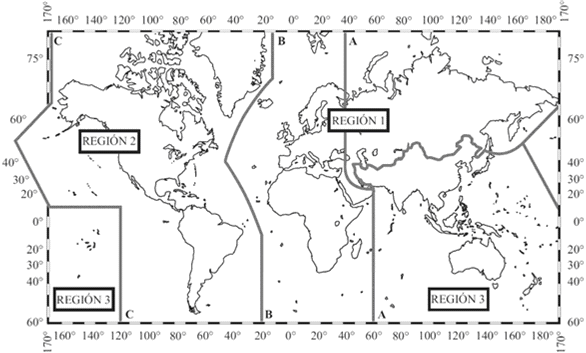 Imagen 1 - Mapa de las 3 Regiones de acuerdo a  en donde se aprecia que México pertenece a  2.Descripción general del Cuadro Nacional de Atribución de FrecuenciasEl Cuadro Nacional de Atribución de Frecuencias (CNAF) es la disposición administrativa que indica el servicio o servicios de radiocomunicaciones a los que se encuentra atribuida una determinada banda de frecuencias del espectro radioeléctrico, así como información adicional sobre el uso y planificación de determinadas bandas de frecuencias.El CNAF consta de cuatro partes: Parte introductoria, Tabla de atribuciones, Sección de notas nacionales y Acrónimos.Dentro de  de atribuciones se encuentra representada la gama de frecuencias del espectro radioeléctrico que va desde los 8.3 kHz hasta los 275 GHz. Es importante señalar, que el espectro radioeléctrico por debajo de los 8.3 kHz, así como por encima de 275 GHz, no se encuentra atribuido. Dicha gama se presenta segmentada en bandas de frecuencias ordenadas de manera ascendente, para las que se indica el servicio o servicios de radiocomunicaciones a los que se encuentran atribuidas nacional e internacionalmente. de atribuciones del CNAF se divide en dos secciones: Internacional y Nacional. La sección internacional está compuesta a su vez por un grupo de tres columnas que indican la atribución de cada banda de frecuencias en cada una de las tres Regiones en las que se divide el mundo con base en el RR. Adicionalmente, en esta sección se indican las referencias a las notas Internacionales del RR que son aplicables para cada banda y, en su caso, para cada servicio atribuido.Por su parte, la sección Nacional se compone de una columna en la que se indica la atribución de las bandas de frecuencias en México, tomando como referencia la atribución establecida en el RR para  2. Dentro de esta columna se refieren las notas nacionales aplicables a la banda de frecuencias en cuestión.En las notas nacionales se indica la información relevante respecto de los siguientes aspectos: i) clasificación como espectro libre o protegido, ii) uso actual de las bandas de frecuencias, iii) disposiciones o arreglos de frecuencias definidos para ciertas bandas, iv) instrumentos bilaterales para el uso del espectro en zonas fronterizas, v) referencias a disposiciones técnicas aplicables al uso de la banda de frecuencias y vi) las acciones de planificación proyectadas para una determinada banda de frecuencias en el corto, mediano y largo plazo.Interpretación del formato adoptado en el Cuadro Nacional de Atribución de Frecuenciasa)	Tabla de atribucionesLa sección Internacional está conformada por un grupo de tres columnas que indican la atribución en cada una de las tres Regiones definidas por  los casos en donde la atribución abarca la totalidad de las columnas, se trata de una atribución mundial; si una atribución abarca únicamente una o dos de las tres columnas, se trata de una atribución regional.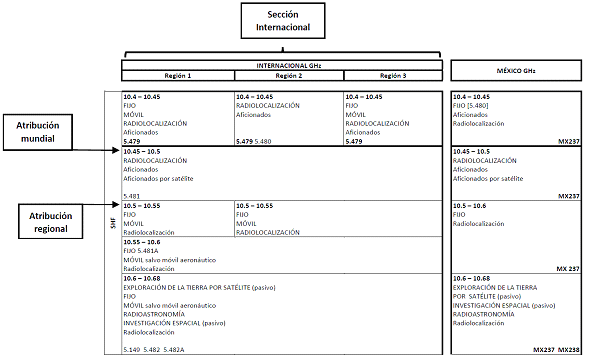 Imagen 2 - Descripción de Secciones y Atribuciones InternacionalesLa sección Nacional se compone de una única columna en donde se indica la atribución de las bandas de frecuencias en México, así como las notas nacionales aplicables a las mismas.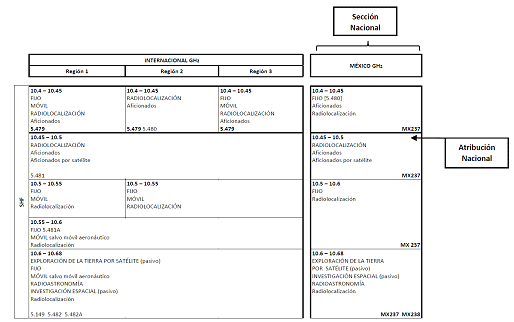 Imagen 3 - Descripción de Secciones y Atribuciones NacionalesLas columnas contenidas tanto en la sección internacional como en la sección nacional se encuentran ordenadas por casillas, en cuya esquina superior izquierda se indica la banda de frecuencias a la que se refiere cada atribución.En cada una de las casillas se indican primero los servicios primarios y posteriormente los servicios secundarios, ambos en orden alfabético. Cabe señalar que este orden no implica prioridad alguna dentro de la misma categoría de servicio.La categoría y modalidad asociada a cada uno de los servicios incluidos en las casillas se indican con base en las siguientes pautas:Servicios primarios: Se expresan en letras mayúsculas.Ej. MÓVILServicios secundarios: Se expresan en letras minúsculas.Ej. AficionadosLas observaciones complementarias del tipo de servicio se indican en minúsculas.Ej. MÓVIL salvo móvil aeronáuticoCuando la atribución al servicio se limita a un determinado tipo de explotación, la referencia al servicio se acompaña de una indicación entre paréntesis.Ej. EXPLORACIÓN DE  SATÉLITE (pasivo)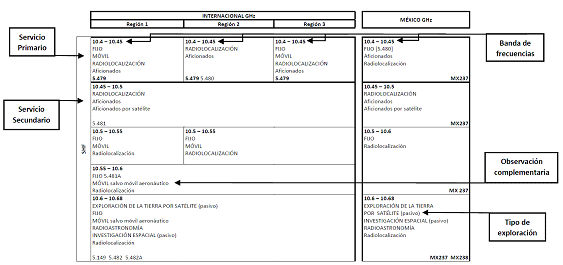 Imagen 4 - Descripción de las Atribucionesb)	Notas InternacionalesLas notas Internacionales corresponden exactamente en numeración y contenido a las notas al pie de página del artículo 5, sección IV del RR, cuya nomenclatura se compone del número 5 seguido de un punto y un número consecutivo. Ej. 5.479.En la sección Internacional, las notas internacionales que se encuentran a la derecha del nombre de un servicio, son notas aplicables únicamente a ese servicio, mientras que las que aparecen en la parte inferior de las casillas son notas aplicables de manera general a toda la banda de frecuencias.Por su parte, en la sección Nacional se indican únicamente las notas internacionales referentes a una atribución adicional o sustitutiva para México. Dichas notas se encuentran entre corchetes a la derecha del servicio adicional atribuido. Ej. FIJO [5.480].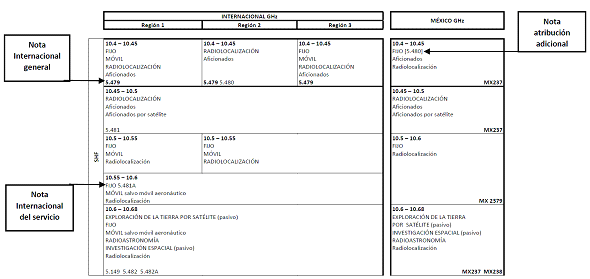 Imagen 5 - Descripción de las Notas Internacionalesc)	Notas NacionalesLas notas nacionales aparecen en negritas en la parte inferior de la última columna del CNAF. En cada casilla se colocan las notas aplicables a una determinada banda de frecuencias. La nomenclatura de las notas nacionales se conforma por las siglas MX seguidas de un número consecutivo. Ej. MX237.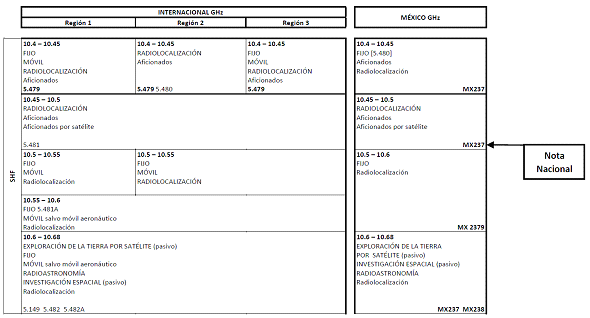 Imagen 6 - Descripción de las Notas NacionalesTabla de Atribuciones del CNAFRango de frecuencias: Hasta 90 kHzRango de frecuencias: 90 - 135.7 kHzRango de frecuencias: 135.7 - 325 kHzRango de frecuencias: 325 - 505 kHzRango de frecuencias: 505 - 1800 kHzRango de frecuencias: 1800 - 2194 kHzRango de frecuencias: 2194 - 3025 kHzRango de frecuencias: 3.025 - 4.063 MHzRango de frecuencias: 4.063 - 5.06 MHzRango de frecuencias: 5.06 - 6.685 MHzRango de frecuencias: 6.685 - 9.04 MHzRango de frecuencias: 9.04 - 11.275 MHzRango de frecuencias: 11.275 - 13.55 MHzRango de frecuencias: 13.55 - 15.1 MHzRango de frecuencias: 15.1 - 18.068 MHzRango de frecuencias: 18.068 - 21.85 MHzRango de frecuencias: 21.85 - 24.89 MHzRango de frecuencias: 24.89 - 26.2 MHzRango de frecuencias: 26.2 - 38.25 MHzRango de frecuencias: 38.25 - 44 MHzRango de frecuencias: 44 - 75.2 MHzRango de frecuencias: 75.2 - 137.175 MHzRango de frecuencias: 137.175 - 148 MHzRango de frecuencias: 148 - 156.8375 MHzRango de frecuencias: 156.8375 - 174 MHzRango de frecuencias: 174 - 312 MHzRango de frecuencias: 312 - 400.15 MHzRango de frecuencias: 400.15 - 410 MHzRango de frecuencias: 410 - 450 MHzRango de frecuencias: 450 - 470 MHzRango de frecuencias: 470 - 890 MHzRango de frecuencias: 890 - 1240 MHzRango de frecuencias: 1240 - 1518 MHzRango de frecuencias: 1518 - 1610 MHzRango de frecuencias: 1610 - 1668 MHzRango de frecuencias: 1668 - 1710 MHzRango de frecuencias: 1710 - 2110 MHzRango de frecuencias: 2110 - 2300 MHzRango de frecuencias: 2300 - 2500 MHzRango de frecuencias: 2500 - 2670 MHzRango de frecuencias: 2670 - 3100 MHzRango de frecuencias: 3.1 - 4.4 GHzRango de frecuencias: 4.4 - 5.091 GHzRango de frecuencias: 5.091 - 5.47 GHzRango de frecuencias: 5.47 - 5.85 GHzRango de frecuencias: 5.85 - 7.25 GHzRango de frecuencias: 7.25 - 7.55 GHzRango de frecuencias: 7.55 - 8.4 GHzRango de frecuencias: 8.4 - 9.5 GHzRango de frecuencias: 9.5 - 10.5 GHzRango de frecuencias: 10.5 - 11.2 GHzRango de frecuencias: 11.2 - 12.75 GHzRango de frecuencias: 12.75 - 14.3 GHzRango de frecuencias: 14.3 - 15.4 GHzRango de frecuencias: 15.4 - 17.7 GHzRango de frecuencias: 17.7 - 19.3 GHzRango de frecuencias: 19.3 - 22.21 GHzRango de frecuencias: 22.21 - 24.45 GHzRango de frecuencias: 24.45 - 28.5 GHzRango de frecuencias: 28.5 - 31.3 GHzRango de frecuencias: 31.3 - 34.7 GHzRango de frecuencias: 34.7 - 39.5 GHzRango de frecuencias: 39.5 - 43.5 GHzRango de frecuencias: 43.5 - 50.2 GHzRango de frecuencias: 50.2 - 58.2 GHzRango de frecuencias: 58.2 - 71 GHzRango de frecuencias: 71 - 81 GHzRango de frecuencias: 81 - 100 GHzRango de frecuencias: 100 - 122.25 GHzRango de frecuencias: 122.25 - 151.5 GHzRango de frecuencias: 151.5 - 182 GHzRango de frecuencias: 182 - 226 GHzRango de frecuencias: 226 - 248 GHzRango de frecuencias: 248 - 3000 GHzNotas NacionalesMX1 En virtud de que el servicio al que se encuentra atribuida a título primario se considera relacionado con la seguridad de la vida humana, la banda de frecuencias 8.3 - 9 kHz se clasifica como espectro protegido.MX2 En virtud de que los servicios a los que se encuentra atribuida a título primario se consideran relacionados con la seguridad de la vida humana, la banda de frecuencias 9 - 11.3 kHz se clasifica como espectro protegido.MX3 Por encontrarse atribuida a título primario al servicio de radionavegación, la banda de frecuencias 11.3 - 14 kHz se clasifica como espectro protegido.MX4 Por encontrarse atribuida a título primario al servicio de radionavegación marítima, la banda de frecuencias 70 - 90 kHz se clasifica como espectro protegido. La utilización de esta banda de frecuencias por los servicios fijo y móvil marítimo no deberá causar interferencias perjudiciales a la operación del servicio de radionavegación marítima, ni deberá reclamar protección contra interferencias perjudiciales provenientes de dicho servicio.MX5 Por encontrarse atribuida a título primario al servicio de radionavegación, la banda de frecuencias 90 - 110 kHz se clasifica como espectro protegido.MX6 Por encontrarse atribuida a título primario al servicio de radionavegación marítima, la banda de frecuencias 110 - 130 kHz se clasifica como espectro protegido. La utilización de esta banda de frecuencias por los servicios fijo y móvil marítimo no deberá causar interferencias perjudiciales a la operación del servicio de radionavegación marítima, ni deberá reclamar protección contra interferencias perjudiciales provenientes de dicho servicio.MX7 Por encontrarse atribuida a título primario al servicio de radionavegación aeronáutica, la banda de frecuencias 190 - 200 kHz se clasifica como espectro protegido.MX8 El 26 de abril de 1996 se firmó en Morelia, Michoacán el Protocolo entre México y los Estados Unidos de América, relativo al uso de las bandas atribuidas a los servicios de radionavegación aeronáutica y de comunicaciones aeronáuticas a lo largo de la frontera común. En este documento se establecen procedimientos de coordinación, criterios técnicos y condiciones de uso de las bandas de frecuencias que se enlistan a continuación:190 - 285 kHz285 - 435 kHz510 - 535 kHz74.8 - 75.2 MHz108 - 118 MHz118 - 137 MHz328.6 - 335.4 MHz960 - 1215 MHz1215 - 1400 MHz2700 - 2900 MHz4.2 - 4.4 GHz5 - 5.25 GHz5.35 - 5.47 GHz9 - 9.2 GHz13.25 - 13.4 GHz15.4 - 15.7 GHzMX9 Por encontrarse atribuida a título primario al servicio de radionavegación aeronáutica, la banda de frecuencias 200 - 275 kHz se clasifica como espectro protegido.MX10 Por encontrarse atribuida a título primario al servicio de radionavegación aeronáutica, la banda de frecuencias 275 - 285 kHz se clasifica como espectro protegido.MX11 Por encontrarse atribuida a título primario a los servicios de radionavegación aeronáutica y radionavegación marítima, la banda de frecuencias 285 - 315 kHz se clasifica como espectro protegido. Asimismo, el rango de frecuencias 285 - 325 kHz se encuentra destinado para transmitir información suplementaria útil a la navegación utilizando técnicas de banda angosta, de conformidad con el número 5.73 del RR.MX12 Por encontrarse atribuida a título primario al servicio de radionavegación marítima, la banda de frecuencias 315 - 325 kHz se clasifica como espectro protegido. Asimismo, el rango de frecuencias 285 - 325 kHz se encuentra destinado para transmitir información suplementaria útil a la navegación utilizando técnicas de banda angosta, de conformidad con el número 5.73 del RR.MX13 Por encontrarse atribuida a título primario al servicio de radionavegación aeronáutica, la banda de frecuencias 325 - 335 kHz se clasifica como espectro protegido.MX14 Por encontrarse atribuida a título primario al servicio de radionavegación aeronáutica, la banda de frecuencias 335 - 405 kHz se clasifica como espectro protegido.MX15 Por encontrarse atribuida a título primario al servicio de radionavegación, la banda de frecuencias 405 - 415 kHz se clasifica como espectro protegido. Dentro de dicha banda, el segmento de frecuencias 406.5 - 413.5 kHz se encuentra destinada para su uso por la radiogoniometría, de conformidad con el número 5.76 del RR.MX16 Por encontrarse atribuida a título primario al servicio de radionavegación aeronáutica, la banda de frecuencias 415 - 435 kHz se clasifica como espectro protegido. La utilización de esta banda de frecuencias por el servicio móvil marítimo no deberá causar interferencias perjudiciales a la operación del servicio de radionavegación aeronáutica, ni deberá reclamar protección contra interferencias perjudiciales provenientes de dicho servicio.MX17 La frecuencia portadora 490 kHz se encuentra destinada para su uso por estaciones costeras de avisos a los navegantes, boletines meteorológicos e información urgente con destino a barcos por medio de telegrafía de impresión directa de banda angosta, de conformidad con el número 5.82 y con el Apéndice 15 del RR. Esta frecuencia portadora se clasifica como espectro protegido.MX18 Por encontrarse atribuida a título primario al servicio de radionavegación aeronáutica, la banda de frecuencias 510 - 525 kHz se clasifica como espectro protegido. La utilización de esta banda de frecuencias por el servicio móvil marítimo no deberá causar interferencias perjudiciales a la operación del servicio de radionavegación aeronáutica, ni deberá reclamar protección contra interferencias perjudiciales provenientes de dicho servicio. Dentro de dicha banda, la frecuencia portadora 518 kHz se encuentra destinada para su uso por el servicio móvil marítimo para el sistema internacional NAVTEX, de conformidad con el número 5.84 y el Apéndice 15 del RR.MX19 Por encontrarse atribuida a título primario al servicio de radionavegación aeronáutica, la banda de frecuencias 525 - 535 kHz se clasifica como espectro protegido.MX20 La banda de frecuencias 535 - 1705 kHz se emplea para la provisión del servicio de radiodifusión sonora en AM.MX21 El día 31 de agosto de 2015 se publica en el Diario Oficial de  el “Acuerdo por el por el cual se expide  IFT-001-2015: Especificaciones y requerimientos para la instalación y operación de las estaciones de radiodifusión sonora en amplitud modulada en la banda de 535 kHz a 1705 kHz”.MX22 El 28 de agosto de 1986 se firmó en  de México, el Convenio entre México y los Estados Unidos de América, relativo al uso de la banda 535 - 1605 kHz por el servicio de radiodifusión en AM.MX23 La coordinación para la operación de la banda de 535 - 1605 kHz, con otros países de América exceptuando los Estados Unidos de América, se realiza con base en el Acuerdo Regional sobre el servicio de radiodifusión por ondas hectométricas en  2, firmado en Río de Janeiro, Brasil el 19 de diciembre de 1981, mismo que entró que entró en vigor el 1 de julio de 1983 (el Acuerdo Regional de Río de Janeiro).MX24 (Eliminada)MX25 El 11 de agosto de 1992 se firmó en Querétaro, Querétaro, el Acuerdo entre México y los Estados Unidos de América, relativo al uso de la banda de 1605 - 1705 kHz por el servicio de radiodifusión de AM. Las disposiciones del Acuerdo se aplican también para asegurar la compatibilidad entre estaciones de radiodifusión en esta banda y en el segmento de 1585 - 1605 kHz.MX26 La coordinación para la operación de la banda 1605 - 1705 kHz, con los países del continente americano, a excepción de los Estados Unidos de América, se efectúa con base en el Acuerdo Regional de Río de Janeiro.MX27 Por encontrarse atribuida a título primario al servicio de radionavegación aeronáutica, la banda de frecuencias 1705 - 1800 kHz se clasifica como espectro protegido. La utilización de esta banda de frecuencias por los servicios fijo, móvil y radiolocalización no deberá causar interferencias perjudiciales a la operación del servicio de radionavegación aeronáutica, ni deberá reclamar protección contra interferencias perjudiciales provenientes de dicho servicio.MX28 El 14 de agosto de 1987 se firmó en Lima, Perú el Convenio Interamericano sobre el Servicio de Aficionados, cuyo propósito es autorizar temporalmente el ejercicio del Servicio de Aficionados en el territorio de un país cuando lo solicite otro Estado Miembro.MX29 Por encontrarse atribuida a título primario al servicio de radionavegación, la banda de frecuencias 1850 - 2000 kHz se clasifica como espectro protegido. La utilización de esta banda de frecuencias por los servicios de aficionados, fijo, móvil y radiolocalización no deberá causar interferencias perjudiciales a la operación del servicio de radionavegación, ni deberá reclamar protección contra interferencias perjudiciales provenientes de dicho servicio.MX30 La banda de frecuencias 2173.5 - 2190.5 kHz se encuentra atribuida al servicio móvil con un tipo de explotación de socorro y llamada, por lo que esta banda se clasifica como espectro protegido. Dentro de dicha banda, la frecuencia portadora 2174.5 kHz es la frecuencia internacional de socorro para telegrafía de impresión directa, de conformidad con el número 5.84 y el Apéndice 15 del RR. La frecuencia portadora 2182 kHz es la frecuencia internacional de socorro y llamada, además de que se encuentra destinada para su uso en operaciones de búsqueda y salvamento de vehículos espaciales tripulados, de conformidad con los números 5.108 y 5.111, así como con el Apéndice 15 del RR. La frecuencia portadora 2187.5 kHz es la frecuencia internacional de socorro para llamada selectiva digital, de conformidad con el número 5.109 y el Apéndice 15 del RR.MX31 En virtud de que el servicio al que se encuentra atribuida a título primario se considera relacionado con la seguridad de la vida humana, la banda de frecuencias 2850 - 3025 kHz se clasifica como espectro protegido. Dentro de dicha banda, la frecuencia portadora 3023 kHz se encuentra destinada para su uso en operaciones de búsqueda y salvamento de vehículos espaciales tripulados, así como para operaciones de búsqueda y salvamento del servicio móvil marítimo, de conformidad con los números 5.111 y 5.115, así como con el Apéndice 15 del RR.MX32 En virtud de que el servicio al que se encuentra atribuida a título primario se considera relacionado con la seguridad de la vida humana, la banda de frecuencias 3.025 - 3.155 MHz se clasifica como espectro protegido.MX33 En virtud de que el servicio al que se encuentra atribuida a título primario se considera relacionado con la seguridad de la vida humana, la banda de frecuencias 3.4 - 3.5 MHz se clasifica como espectro protegido.MX34 La frecuencia portadora 4.125 MHz se encuentra destinada para su uso por estaciones de aeronave para comunicación con estaciones del servicio móvil marítimo en casos de socorro y seguridad, incluidas la búsqueda y el salvamento. Lo anterior de conformidad con el número 5.130 y con el Apéndice 15 del RR. Esta frecuencia portadora se clasifica como espectro protegido.MX35 La frecuencia portadora 4.1775 MHz es una frecuencia internacional de socorro para telegrafía de impresión directa, de conformidad con el número 5.110 y el Apéndice 15 del RR. Esta frecuencia portadora se clasifica como espectro protegido.MX36 La frecuencia portadora 4.2075 MHz es una frecuencia internacional de socorro para la llamada selectiva digital, de conformidad con el número 5.109 y el Apéndice 15 del RR. Esta frecuencia portadora se clasifica como espectro protegido.MX37 La frecuencia portadora 4.2095 MHz se encuentra destinada para su uso por las estaciones costeras de avisos a los navegantes para la transmisión de boletines meteorológicos e información urgente, de conformidad con el número 5.109 y el Apéndice 15 del RR. Esta frecuencia portadora se clasifica como espectro protegido.MX38 La frecuencia portadora 4.210 MHz es una frecuencia internacional de transmisión de información relativa a la seguridad marítima, de conformidad con el número 5.132 y el Apéndice 15 del RR. Esta frecuencia portadora se clasifica como espectro protegido.MX39 En virtud de que el servicio al que se encuentra atribuida a título primario se considera relacionado con la seguridad de la vida humana, la banda de frecuencias 4.65 - 4.7 MHz se clasifica como espectro protegido.MX40 En virtud de que el servicio al que se encuentra atribuida a título primario se considera relacionado con la seguridad de la vida humana, la banda de frecuencias 4.7 - 4.75 MHz se clasifica como espectro protegido.MX40A Las estaciones del servicio de aficionados que utilicen la banda de frecuencias 5.3515 - 5.3665 MHz no deberán rebasar una potencia radiada máxima de 20 W (p.i.r.e.), de conformidad con el número 5.133B del RR.MX41 En virtud de que el servicio al que se encuentra atribuida a título primario se considera relacionado con la seguridad de la vida humana, la banda de frecuencias 5.45 - 5.48 MHz se clasifica como espectro protegido.MX42 En virtud de que el servicio al que se encuentra atribuida a título primario se considera relacionado con la seguridad de la vida humana, la banda de frecuencias 5.48 - 5.68 MHz se clasifica como espectro protegido.MX43 En virtud de que el servicio al que se encuentra atribuida a título primario se considera relacionado con la seguridad de la vida humana, la banda de frecuencias 5.68 - 5.73 MHz se clasifica como espectro protegido. Dentro de dicha banda, la frecuencia portadora 5.680 MHz se encuentra destinada para su uso en operaciones de búsqueda y salvamento de vehículos espaciales tripulados, así como para operaciones de búsqueda y salvamento del servicio móvil marítimo, de conformidad con los números 5.111 y 5.115, así como con el Apéndice 15 del RR.MX44 La frecuencia portadora 6.215 MHz se encuentra destinada para su uso por las comunicaciones de socorro y seguridad del servicio móvil marítimo, de conformidad con el número 5.130 y el Apéndice 15 del RR. Esta frecuencia portadora se clasifica como espectro protegido.MX45 La frecuencia portadora 6.268 MHz es una frecuencia internacional de socorro para telegrafía de impresión directa del servicio móvil marítimo, de conformidad con el número 5.110 y el Apéndice 15 del RR. Esta frecuencia portadora se clasifica como espectro protegido.MX46 La frecuencia portadora 6.312 MHz es una frecuencia internacional de socorro para la llamada selectiva digital del servicio móvil marítimo, de conformidad con el número 5.109 y el Apéndice 15 del RR. Esta frecuencia portadora se clasifica como espectro protegido.MX47 La frecuencia portadora 6.314 MHz se encuentra destinada para la transmisión de información relativa a la seguridad marítima, de conformidad con el número 5.132 y el Apéndice 15 del RR. Esta frecuencia portadora se clasifica como espectro protegido.MX48 En virtud de que el servicio al que se encuentra atribuida a título primario se considera relacionado con la seguridad de la vida humana, la banda de frecuencias 6.525 - 6.685 MHz se clasifica como espectro protegido.MX49 En virtud de que el servicio al que se encuentra atribuida a título primario se considera relacionado con la seguridad de la vida humana, la banda de frecuencias 6.685 - 6.765 MHz se clasifica como espectro protegido.MX50 La frecuencia portadora 8.291 MHz se encuentra destinada para su uso por las comunicaciones de socorro y seguridad del servicio móvil marítimo, de conformidad con el número 5.145 y el Apéndice 15 del RR. Esta frecuencia portadora se clasifica como espectro protegido.MX51 La frecuencia portadora 8.364 MHz se encuentra destinada para su uso en operaciones de búsqueda y salvamento de vehículos espaciales no tripulados, de conformidad con el número 5.111 del RR. Esta frecuencia portadora se clasifica como espectro protegido.MX52 La frecuencia portadora 8.3765 MHz es una frecuencia internacional de socorro para telegrafía de impresión directa del servicio móvil marítimo, de conformidad con el número 5.110 y el Apéndice 15 del RR. Esta frecuencia portadora se clasifica como espectro protegido.MX53 La frecuencia portadora 8.4145 MHz es una frecuencia internacional de socorro para la llamada selectiva digital del servicio móvil marítimo, de conformidad con el número 5.109 y el Apéndice 15 del RR. Esta frecuencia portadora se clasifica como espectro protegido.MX54 La frecuencia portadora 8.4165 MHz se encuentra destinada para la transmisión de información relativa a la seguridad marítima, de conformidad con el número 5.132 y el Apéndice 15 del RR. Esta frecuencia portadora se clasifica como espectro protegido.MX55 En virtud de que el servicio al que se encuentra atribuida a título primario se considera relacionado con la seguridad de la vida humana, la banda de frecuencias 8.815 - 8.965 MHz se clasifica como espectro protegido.MX56 En virtud de que el servicio al que se encuentra atribuida a título primario se considera relacionado con la seguridad de la vida humana, la banda de frecuencias 8.965 - 9.04 MHz se clasifica como espectro protegido.MX57 La frecuencia portadora 10.003 MHz se encuentra destinada para su uso en operaciones de búsqueda y salvamento de vehículos espaciales no tripulados, de conformidad con el número 5.111 del RR. Esta frecuencia portadora se clasifica como espectro protegido.MX58 En virtud de que el servicio al que se encuentra atribuida a título primario se considera relacionado con la seguridad de la vida humana, la banda de frecuencias 10.005 - 10.1 MHz se clasifica como espectro protegido.MX59 En virtud de que el servicio al que se encuentra atribuida a título primario se considera relacionado con la seguridad de la vida humana, la banda de frecuencias 11.175 - 11.275 MHz se clasifica como espectro protegido.MX60 En virtud de que el servicio al que se encuentra atribuida a título primario se considera relacionado con la seguridad de la vida humana, la banda de frecuencias 11.275 - 11.4 MHz se clasifica como espectro protegido.MX61 La frecuencia portadora 12.290 MHz se encuentra destinada para su uso por las comunicaciones de socorro y seguridad del servicio móvil marítimo, de conformidad con el número 5.145 y el Apéndice 15 del RR. Esta frecuencia portadora se clasifica como espectro protegido.MX62 La frecuencia portadora 12.520 MHz es una frecuencia internacional de socorro para telegrafía de impresión directa del servicio móvil marítimo, de conformidad con el número 5.110 y el Apéndice 15 del RR. Esta frecuencia portadora se clasifica como espectro protegido.MX63 La frecuencia portadora 12.577 MHz es una frecuencia internacional de socorro para la llamada selectiva digital del servicio móvil marítimo, de conformidad con el número 5.109 y el Apéndice 15 del RR. Esta frecuencia portadora se clasifica como espectro protegido.MX64 La frecuencia portadora 12.579 MHz se encuentra destinada para la transmisión de información relativa a la seguridad marítima, de conformidad con el número 5.132 y el Apéndice 15 del RR. Esta frecuencia portadora se clasifica como espectro protegido.MX65 En virtud de que el servicio al que se encuentra atribuida a título primario se considera relacionado con la seguridad de la vida humana, la banda de frecuencias 13.2 - 13.26 MHz se clasifica como espectro protegido.MX66 En virtud de que el servicio al que se encuentra atribuida a título primario se considera relacionado con la seguridad de la vida humana, la banda de frecuencias 13.26 - 13.36 MHz se clasifica como espectro protegido.MX67 La banda de frecuencias 13.36 - 13.41 MHz se encuentra destinada para su uso por el servicio de radioastronomía, por lo que de conformidad con el Artículo 29 del RR esta banda se clasifica como espectro protegido. La utilización de esta banda de frecuencias por el servicio fijo no deberá causar interferencias perjudiciales a la operación del servicio de radioastronomía, ni deberá reclamar protección contra interferencias perjudiciales provenientes de dicho servicio.MX68 Las bandas de frecuencias que se enlistan a continuación se encuentran designadas para aplicaciones industriales, científicas y médicas (ICM):13.553 - 13.567 MHz26.957 - 27.283 MHz40.66 - 40.70 MHz902 - 928 MHz2400 - 2500 MHz5.725 - 5.875 GHz24 - 24.25 GHzLos servicios de radiocomunicación que funcionan en estas bandas deben aceptar la interferencia perjudicial resultante de estas aplicaciones. Los equipos ICM que funcionen en estas bandas estarán sujetos a las disposiciones del número 15.13 del RR.MX69 La frecuencia portadora 14.993 MHz se encuentra destinada para su uso en operaciones de búsqueda y salvamento de vehículos espaciales no tripulados, de conformidad con el número 5.111 del RR. Esta frecuencia portadora se clasifica como espectro protegido.MX70 En virtud de que el servicio al que se encuentra atribuida a título primario se considera relacionado con la seguridad de la vida humana, la banda de frecuencias 15.01 - 15.1 MHz se clasifica como espectro protegido.MX71 La frecuencia portadora 16.420 MHz se encuentra destinada para su uso por las comunicaciones de socorro y seguridad del servicio móvil marítimo, de conformidad con el número 5.145 y el Apéndice 15 del RR. Esta frecuencia portadora se clasifica como espectro protegido.MX72 La frecuencia portadora 16.695 MHz es una frecuencia internacional de socorro para telegrafía de impresión directa del servicio móvil marítimo, de conformidad con el número 5.110 y el Apéndice 15 del RR. Esta frecuencia portadora se clasifica como espectro protegido.MX73 La frecuencia portadora 16.8045 MHz es una frecuencia internacional de socorro para la llamada selectiva digital del servicio móvil marítimo, de conformidad con el número 5.109 y el Apéndice 15 del RR. Esta frecuencia portadora se clasifica como espectro protegido.MX74 La frecuencia portadora 16.8065 MHz se encuentra destinada para la transmisión de información relativa a la seguridad marítima, de conformidad con el número 5.132 y el Apéndice 15 del RR. Esta frecuencia portadora se clasifica como espectro protegido.MX75 En virtud de que el servicio al que se encuentra atribuida a título primario se considera relacionado con la seguridad de la vida humana, la banda de frecuencias 17.9 - 17.97 MHz se clasifica como espectro protegido.MX76 En virtud de que el servicio al que se encuentra atribuida a título primario se considera relacionado con la seguridad de la vida humana, la banda de frecuencias 17.97 - 18.03 MHz se clasifica como espectro protegido.MX77 La frecuencia portadora 19.6805 MHz se encuentra destinada para la transmisión de información relativa a la seguridad marítima, de conformidad con el número 5.132 y el Apéndice 15 del RR. Esta frecuencia portadora se clasifica como espectro protegido.MX78 La frecuencia portadora 19.993 MHz se encuentra destinada para su uso en operaciones de búsqueda y salvamento de vehículos espaciales no tripulados, de conformidad con el número 5.111 del RR. Esta frecuencia portadora se clasifica como espectro protegido.MX79 La banda de frecuencias 21.87 - 21.924 MHz se encuentra destinada para su uso por el servicio fijo para el suministro de servicios relacionados con la seguridad de los vuelos de aeronave, de conformidad con el número 5.155B del RR. Esta banda se clasifica como espectro protegido.MX80 En virtud de que el servicio al que se encuentra atribuida a título primario se considera relacionado con la seguridad de la vida humana, la banda de frecuencias 21.924 - 22 MHz se clasifica como espectro protegido.MX81 La frecuencia portadora 22.376 MHz se encuentra destinada para la transmisión de información relativa a la seguridad marítima, de conformidad con el número 5.132 y el Apéndice 15 del RR. Esta frecuencia portadora se clasifica como espectro protegido.MX82 La banda de frecuencias 23.2 - 23.35 MHz se encuentra atribuida a título primario al servicio móvil aeronáutico (OR). En virtud de que dicho servicio se considera relacionado con la seguridad de la vida humana, esta banda se clasifica como espectro protegido. La utilización de esta banda de frecuencias por el servicio fijo está limitada al suministro de servicios relacionados con la seguridad de los vuelos de aeronave, de conformidad con el número 5.156A del RR.MX83 La banda de frecuencias 25.55 - 25.67 MHz se encuentra destinada para su uso por el servicio de radioastronomía, por lo que de conformidad con el Artículo 29 del RR esta banda se clasifica como espectro protegido.MX84 La frecuencia portadora 26.1005 MHz se encuentra destinada para la transmisión de información relativa a la seguridad marítima, de conformidad con el número 5.132 y el Apéndice 15 del RR. Esta frecuencia portadora se clasifica como espectro protegido.MX85 El uso de la banda de frecuencias 26.96 - 27.41 MHz deberá sujetarse al Acuerdo por el que se fijan las condiciones de operación del servicio compartido para cortas distancias, Banda Civil. Dicho acuerdo fue publicado en el DOF el 7 de febrero de 1978.MX86 La banda de frecuencias 27.5 - 28 MHz se encuentra atribuida a título primario al servicio de ayudas a la meteorología. En virtud de que dicho servicio se considera relacionado con la seguridad de la vida humana, esta banda de frecuencias se clasifica como espectro protegido. La utilización de esta banda de frecuencias por los servicios fijo y móvil no deberá causar interferencias perjudiciales a la operación del servicio de ayudas a la meteorología, ni deberá reclamar protección contra interferencias perjudiciales provenientes de dicho servicio.MX87 La banda de frecuencias 54 - 72 MHz se emplea para la provisión del servicio de radiodifusión de televisión en VHF.MX88 El 2 de abril de 1997 se firmó en  de México, el Memorándum de Entendimiento entre México y los Estados Unidos de América, relativo al uso de las bandas de 54 - 72 MHz, 76 - 88 MHz,  174 - 216 MHz y 470 - 806 MHz, para el servicio de radiodifusión de televisión digital, a lo largo de la frontera común.MX89 (Eliminada)MX90 El día 30 de diciembre de 2016 se publica en el Diario Oficial de  el “Acuerdo mediante el cual el Pleno del Instituto Federal de Telecomunicaciones expide  IFT-013-2016: Especificaciones y requerimientos mínimos para la instalación y operación de estaciones de televisión, equipos auxiliares y equipos complementarios”.MX91 La banda de frecuencias 72 - 73 MHz se emplea para aplicaciones de corto alcance (menos de 100 metros).MX92 La banda de frecuencias 73 - 74.6 MHz se encuentra destinada para su uso por el servicio de radioastronomía, por lo que de conformidad con el Artículo 29 del RR esta banda se clasifica como espectro protegido.MX93 Las bandas de frecuencias 74.6 - 74.8 MHz y 75.2 - 75.4 MHz se emplean para aplicaciones de corto alcance (menos de 100 metros). Dichas aplicaciones no deberán causar interferencias perjudiciales a la banda de frecuencias 74.8 - 75.2 MHz que se encuentra atribuida a título primario al servicio de radionavegación aeronáutica.MX94 Por encontrarse atribuida a título primario al servicio de radionavegación aeronáutica, la banda de frecuencias 74.8 - 75.2 MHz se clasifica como espectro protegido. Dentro de dicha banda, la frecuencia portadora 75 MHz se encuentra destinada para su uso por las radiobalizas, de conformidad con el número 5.180 del RR.MX95 La banda de frecuencias 76 - 88 MHz se emplea para la provisión del servicio de radiodifusión de televisión en VHF:MX96 La banda de frecuencias 88 - 108 MHz se emplea para la provisión del servicio de radiodifusión sonora en FM.MX97 El 11 de agosto de 1992 se firmó en Querétaro, Querétaro, el Acuerdo entre México y los Estados Unidos de América, relativo al uso de la banda de 88 - 108 MHz por el servicio de radiodifusión sonora en FM.MX98 El día 5 de abril de 2016 se publica en el Diario Oficial de  el “Acuerdo mediante el cual el Pleno del Instituto Federal de Telecomunicaciones expide  IFT-002-2016, Especificaciones y requerimientos para la instalación y operación de las estaciones de radiodifusión sonora en frecuencia modulada en la banda de 88 MHz a 108 MHz”MX99 En virtud de que el servicio al que se encuentra atribuida a título primario se considera relacionado con la seguridad de la vida humana, la banda de frecuencias 108 - 117.975 MHz se clasifica como espectro protegido.MX100 En virtud de que el servicio al que se encuentra atribuida a título primario se considera relacionado con la seguridad de la vida humana, la banda de frecuencias 117.975 - 137 MHz se clasifica como espectro protegido. Dentro de dicha banda, la frecuencia portadora 121.5 MHz se encuentra destinada para su uso en operaciones de búsqueda y salvamento de vehículos espaciales no tripulados, así como para establecer comunicaciones con las estaciones móviles del servicio móvil marítimo para fines de socorro y seguridad, de conformidad con los números 5.111, 5.200 y el Apéndice 15 del RR. La frecuencia portadora 123.1 MHz es la frecuencia auxiliar de emergencia para el establecimiento de comunicaciones con las estaciones móviles del servicio móvil marítimo para fines de socorro y seguridad, de conformidad con el número 5.200 y el Apéndice 15 del RR.MX101 El segmento de frecuencias 128.850 - 129.850 MHz es empleado para fines de control de tránsito aéreo de aproximación (APP). A su vez el segmento 129.900 - 132.025 MHz se emplea para las comunicaciones de control operacional aeronáutico (AOC).MX101A El 21 de diciembre de 1998, se firmó en  de México, el Protocolo entre los Estados Unidos Mexicanos y los Estados Unidos de América, relativo a la transmisión y recepción de señales de satélites para la prestación de servicios móviles por satélite (SMS) y enlaces de conexión asociados. En este documento se establecen las condiciones para la transmisión y recepción de señales de satélites con licencia de alguna de las partes para la prestación de servicios a usuarios de México y Estados Unidos. Las bandas consideradas en el Protocolo son las siguientes:MX102 La banda de frecuencias 137 - 138 MHz se encuentra atribuida a título primario al servicio de meteorología por satélite. En virtud de que dicho servicio se considera relacionado con la seguridad de la vida humana, esta banda de frecuencias se clasifica como espectro protegido. La utilización de esta banda de frecuencias por los servicios de investigación espacial y móvil por satélite no deberá causar interferencias perjudiciales a la operación del servicio de meteorología por satélite, ni deberá reclamar protección contra interferencias perjudiciales provenientes de dicho servicio.MX103 El 3 de agosto de 2007 se firmó en  de México, el Protocolo entre México y los Estados Unidos de América, relativo al uso de la banda de 138 - 144 MHz para servicios terrenales de radiocomunicación excepto radiodifusión a lo largo de la frontera común.MX104 La banda de frecuencias 138.9 - 140.4 MHz, se emplea para la investigación espacial de perturbaciones geomagnéticas, tales como tormentas geomagnéticas de origen solar, que causan severos daños en líneas de alta tensión, transformadores, comunicaciones por radio, orientaciones con brújulas, etc. En la ciudad de Tulancingo, Hidalgo opera una estación empleada para los fines antes descritos.MX105 El 9 de diciembre de 1998 se firmó en  de México el Memorándum de Entendimiento entre México y los Estados Unidos de América, relativo al uso de las frecuencias portadoras que se enlistan a continuación para coordinación y cooperación en caso de emergencias a lo largo de la frontera común:139.150 MHz142.725 MHz151.190 MHz151.280 MHz151.295 MHz151.310 MHz159.225 MHz166.6125 MHz166.675 MHz167.100 MHz167.950 MHz168.075 MHz168.100 MHz168.400 MHz168.475 MHz168.550 MHz168.625 MHz168.700 MHz169.150 MHz169.200 MHz169.750 MHz170.000 MHz170.425 MHz170.450 MHz170.925 MHz173.8125 MHzEstas frecuencias portadoras se clasifican como espectro protegido dentro de la zona de compartición definida en el Memorándum referido.MX106 En la banda de frecuencias 148 - 149.9 MHz, el servicio móvil por satélite proyectado para operar en órbita baja, no deberá causar interferencias perjudiciales a las comunicaciones de los servicios fijo y móvil.MX107 El 17 de noviembre de 1995 se publicó en el DOF el Acuerdo por el que se clasifican como espectro libre las bandas de frecuencias que se enlistan a continuación. Las características técnico-operativas respectivas se estipulan en el mismo documento.MX108 El 25 de septiembre de 1996 se publicó en el DOF el Acuerdo por el que se clasifican como espectro libre las bandas de frecuencias que se enlistan a continuación. Las características técnico-operativas respectivas se estipulan en el mismo documento.MX109 La frecuencia portadora 156.3 MHz se encuentra destinada para las comunicaciones entre estaciones de barco y aeronave en operaciones de búsqueda y salvamento, de conformidad con el Apéndice 15 del RR. Esta frecuencia portadora se clasifica como espectro protegido.MX110 La banda de frecuencias 156.4875 - 156.5625 MHz se encuentra atribuida al servicio móvil marítimo con un tipo de explotación de socorro y llamada, de conformidad con el número 5.226 del RR, por lo que esta banda se clasifica como espectro protegido. Dentro de dicha banda, la frecuencia portadora  156.525 MHz se encuentra destinada para su uso en operaciones de búsqueda y salvamento de vehículos espaciales tripulados, asimismo, esta frecuencia es una frecuencia internacional de socorro, seguridad y llamada del servicio móvil marítimo, de conformidad con los números 5.111, 5.226 y el Apéndice 15 del RR.MX111 La frecuencia portadora 156.650 MHz se encuentra destinada para las comunicaciones de barco a barco para la seguridad de la navegación, de conformidad con el Apéndice 15 del RR. Esta frecuencia portadora se clasifica como espectro protegido.MX112 La banda de frecuencias 156.7875 - 156.8125 MHz se encuentra atribuida al servicio móvil marítimo con un tipo de explotación de socorro y llamada, de conformidad con el número 5.226 del RR, por lo que esta banda se clasifica como espectro protegido. Dentro de dicha banda, la frecuencia portadora 156.8 MHz se encuentra destinada para su uso en operaciones de búsqueda y salvamento de vehículos espaciales tripulados, asimismo, esta frecuencia es una frecuencia internacional de socorro, seguridad y llamada del servicio móvil marítimo, de conformidad con los números 5.111, 5.226 y el Apéndice 15 del RR.MX113 La banda de frecuencias 161.9625 - 161.9875 MHz se encuentra atribuida a título primario al servicio móvil aeronáutico (OR). En virtud de que dicho servicio se considera relacionado con la seguridad de la vida humana, esta banda de frecuencias se clasifica como espectro protegido. La utilización de esta banda de frecuencias por el servicio móvil marítimo no deberá causar interferencias perjudiciales a la operación del servicio móvil aeronáutico (OR), ni deberá reclamar protección contra interferencias perjudiciales provenientes de dicho servicio.MX114 La banda de frecuencias 162.0125 - 162.0375 MHz se encuentra atribuida a título primario al servicio móvil aeronáutico (OR). En virtud de que dicho servicio se considera relacionado con la seguridad de la vida humana, esta banda de frecuencias se clasifica como espectro protegido. La utilización de esta banda de frecuencias por el servicio móvil marítimo no deberá causar interferencias perjudiciales a la operación del servicio móvil aeronáutico (OR), ni deberá reclamar protección contra interferencias perjudiciales provenientes de dicho servicio.MX115 El 11 de agosto de 1992 se firmó en Querétaro, Querétaro, el Arreglo Administrativo entre México y los Estados Unidos de América, relativo al uso de las frecuencias portadoras por  de Límites y Aguas que se enlistan a continuación:Estas frecuencias portadoras se clasifican como espectro protegido dentro de la zona de compartición definida en el Arreglo referido.MX116 El 2 de julio de 1991 se firmó en Chestertown, Maryland el Arreglo Administrativo entre México y los Estados Unidos de América, relativo al uso de las frecuencias portadoras que se enlistan a continuación para propósitos especiales por los respectivos países a lo largo de la frontera común:MX117 La banda de frecuencias 174 - 216 MHz se emplea para la provisión del servicio de radiodifusión de televisión en VHF.MX118 La banda de frecuencias 216 - 220 MHz se emplea para la operación de servicios auxiliares a la radiodifusión mediante enlaces estudio-planta de estaciones de radiodifusión en AM. Asimismo, la banda de frecuencias 225 - 240 MHz se emplea para la operación de servicios auxiliares a la radiodifusión mediante enlaces estudio-planta y sistemas de control remoto de estaciones de radiodifusión en AM y FM. Lo anterior, de conformidad con el Acuerdo por el que se atribuyen frecuencias del espectro radioeléctrico para prestar servicios auxiliares a la radiodifusión. Dicho acuerdo fue publicado en el DOF el 7 de mayo de 1999 y modificado posteriormente por el Pleno del IFT, mediante publicación en el DOF el 19 de noviembre de 2015.MX119 En la banda de frecuencias 220 - 222 MHz se tiene proyectada la operación de sistemas de prevención de colisiones en el transporte ferroviario conocidos como sistemas PTC (Positive Train Control).MX119A Las especificaciones técnicas para los sistemas de los equipos transmisores destinados al servicio móvil de radiocomunicación especializada de flotillas, se encuentran contenidas en la NOM-084-SCT1-2002, publicada en el DOF el 17 de abril de 2003. Las bandas de frecuencias que considera esta NOM se enlistan a continuación:MX120 El 16 de junio de 1994 se firmó en Williamsburg, Virginia, el Protocolo entre México y los Estados Unidos de América, relativo al uso de la banda de 220 - 222 MHz para los servicios móviles terrestres a lo largo de la frontera común, mismo que fue enmendado y firmado el 4 de noviembre de 2016 en la ciudad de Washington D.C.MX121 La frecuencia portadora 243 MHz se encuentra destinada para su uso en operaciones de búsqueda y salvamento de vehículos espaciales no tripulados, así como por las estaciones, dispositivos y equipos destinados a operaciones de salvamento, de conformidad con los números 5.111 y 5.256 del RR. Esta frecuencia portadora se clasifica como espectro protegido.MX122 La banda de frecuencias 322 - 328.6 MHz se encuentra destinada para el servicio de radioastronomía, por lo que de conformidad con el Artículo 29 del RR esta banda se clasifica como espectro protegido. La utilización de esta banda de frecuencias por los servicios fijo y móvil no deberá causar interferencias perjudiciales a la operación del servicio de radioastronomía, ni deberá reclamar protección contra interferencias perjudiciales provenientes de dicho servicio.MX123 Por encontrarse atribuida a título primario al servicio de radionavegación aeronáutica, la banda de frecuencias 328.6 - 335.4 MHz se clasifica como espectro protegido. Asimismo, dicha banda de frecuencias se encuentra destinada para su uso por sistemas de aterrizaje con instrumentos, de conformidad con el número 5.258 del RR.MX124 El 27 de julio de 2005 se firmó en  de México el Protocolo entre México y los Estados Unidos de América, relativo al uso de la banda de 380 - 399.9 MHz para los servicios fijo y móvil terrenal excepto radiodifusión a lo largo de la frontera común. El 17 de julio de 2006 se firmaron en  de México, las enmiendas para dicho Protocolo.MX125 La banda de frecuencias 380 - 399.9 MHz se emplea para la provisión de servicios dedicados a aplicaciones de seguridad pública a nivel nacional.MX126 La banda de frecuencias 400.5 - 401 MHz se encuentra atribuida a título primario a los servicios de ayudas a la meteorología y meteorología por satélite. En virtud de que dichos servicios se consideran relacionados con la seguridad de la vida humana, esta banda de frecuencias se clasifica como espectro protegido. La utilización de esta banda de frecuencias por los servicios de investigación espacial y móvil por satélite no deberá causar interferencias perjudiciales a la operación de los servicios de ayudas a la meteorología y meteorología por satélite, ni deberá reclamar protección contra interferencias perjudiciales provenientes de dicho servicio.MX127 En virtud de que los servicios a los que se encuentra atribuida a título primario se consideran relacionados con la seguridad de la vida humana, la banda de frecuencias 401 - 402 MHz se clasifica como espectro protegido.MX128 En virtud de que los servicios a los que se encuentra atribuida a título primario se consideran relacionados con la seguridad de la vida humana, la banda de frecuencias 402 - 403 MHz se clasifica como espectro protegido.MX129 En virtud de que el servicio al que se encuentra atribuida a título primario se considera relacionado con la seguridad de la vida humana, la banda de frecuencias 403 - 406 MHz se clasifica como espectro protegido.MX130 La banda de frecuencias 406 - 406.1 MHz se encuentra destinada para su uso por las radiobalizas de localización de siniestros por satélite de baja potencia, de conformidad con el número 5.266 y el Apéndice 15 del RR. Esta banda se clasifica como espectro protegido.MX131 En la banda de frecuencias 406.1 - 410 MHz se tiene proyectada la operación de enlaces del servicio fijo para aplicaciones de supervisión, control y adquisición de datos.MX132 El 27 de julio de 2005 se firmó en  de México, el Protocolo entre México y los Estados Unidos de América, relativo al uso de la banda 406.1 - 420 MHz para los servicios fijo y móvil a lo largo de la frontera común.MX133 (Eliminada)MX134 La banda 410 - 430 MHz se tiene prevista para la provisión del servicio móvil de radiocomunicación especializado de flotillas. El segmento 410 - 415/420 - 425 MHz se destina a operaciones de uso comercial, mientras que el segmento 415 - 420/425 - 430 MHz se destina para las operaciones de uso público.MX135 Se tiene prevista la concesión del uso, aprovechamiento y explotación comercial de 10 MHz de espectro radioeléctrico disponibles en la banda 440-450 MHz. Este proceso está contemplado en el marco de  IFT-5.MX136 La banda de frecuencias 450 - 470 MHz está identificada para su utilización por sistemas de las Telecomunicaciones Móviles Internacionales (IMT, por sus siglas en inglés), de conformidad con  224 (Rev. CMR-15) y la nota 5.286AA del RR. Esta identificación no impide la utilización de esta banda de frecuencias por cualquier aplicación de los servicios a los que está atribuida, ni establece prioridad alguna en el Reglamento de Radiocomunicaciones.MX137 Actualmente el IFT analiza la viabilidad de utilizar la banda de frecuencias 450 - 470 MHz para el despliegue de sistemas móviles de banda ancha.MX138 Los segmentos de frecuencias 453.000 - 457.475/463.000 - 467.475 MHz se emplean para la prestación del servicio telefónico fijo inalámbrico en determinadas localidades del país.MX139 Las frecuencias portadoras que se enlistan a continuación se encuentran destinadas para su uso por comunicaciones de estaciones a bordo, es decir, comunicaciones internas a bordo de un barco, entre un barco y sus botes y balsas durante ejercicios u operaciones de salvamento, o para las comunicaciones dentro de un grupo de barcos empujados o remolcados, así como para las instrucciones de amarre y atraque, de conformidad con el número 2.287 del RR. Estas frecuencias portadoras se clasifican como espectro protegido.MX140 El 21 de agosto de 1998 se publicó en el DOF el Acuerdo por el que las bandas de frecuencias que se enlistan a continuación se clasifican como espectro libre. Las características técnico-operativas respectivas se estipulan en el mismo documento.MX141 La banda de frecuencias 470 - 512 MHz se encuentra bajo un proceso de reordenamiento, con la finalidad de que dicha banda sea utilizada exclusivamente por el servicio de radiodifusión de televisión.MX142 El 16 de junio de 1994, se firmó en Williamsburg, Virginia el Protocolo entre México y los Estados Unidos de América, relativo al uso de la banda 470 - 512 MHz para el servicio móvil terrestre a lo largo de la frontera común.MX143 La banda de frecuencias 470 - 608 MHz se emplea para la provisión del servicio de radiodifusión de televisión en UHF. Canales del 14 al 36 (470 - 608 MHz).MX143A La banda de frecuencias 470 - 608 MHz, o partes de esta, está identificada para las Telecomunicaciones Móviles Internacionales (IMT) de conformidad con  224 (Rev.CMR-15). Esta identificación no impide la utilización de estas bandas de frecuencias por cualquier otra aplicación de los servicios a los que está atribuida, ni establece prioridad alguna en el Reglamento de Radiocomunicaciones. Su utilización para IMT no comenzará antes del 31 de diciembre de 2018 y podrá prorrogarse si así lo acuerdan los países vecinos. (CMR-15).MX144 La banda de frecuencias 608 - 614 MHz se encuentra destinada para su uso por el servicio de radioastronomía, por lo que de conformidad con el Artículo 29 del RR esta banda se clasifica como espectro protegido.MX145 El Programa de Trabajo para reorganizar el espectro radioeléctrico a estaciones de radio y televisión, emitido por el Instituto Federal de Telecomunicaciones el 16 de diciembre de 2014 y modificado el 17 de agosto de 2016, establece que se realizará el reordenamiento y reubicación de canales de televisión por debajo del canal 37, con el fin de llevar a cabo la liberación de la banda de 600 MHz por parte del servicio de radiodifusión, para su eventual utilización por servicios de banda ancha móvil, dando con ello paso a lo que sería un segundo dividendo digital en el país.MX145A La banda de frecuencias 614 - 698 MHz está identificada para su utilización por sistemas IMT, de conformidad con  224 (Rev. CMR-15) y la nota 5.308A del RR. Esta identificación no impide la utilización de esta banda de frecuencias por cualquier aplicación de los servicios a los que está atribuida, ni establece prioridad alguna en el Reglamento de Radiocomunicaciones. Su utilización para IMT no comenzará antes del 31 de diciembre de 2018 y podrá prorrogarse si así lo acuerdan los países vecinos. (CMR-15).MX146 El 1 y 8 de noviembre de 2006 se firmó en  de México y en  de Antalya, Turquía, respectivamente, el Protocolo entre México y los Estados Unidos de América, relativo al uso de la banda 698 - 806 MHz para servicios de radiocomunicación terrenal excepto radiodifusión a lo largo de la frontera común. Dicho protocolo fue enmendado mediante intercambio de cartas diplomáticas el 18 de julio de 2011.MX147 Las partes de la banda de frecuencias 698 - 960 MHz atribuidas al servicio móvil a título primario están identificadas para su utilización por sistemas IMT, de conformidad con  224 (Rev. CMR-15) y la nota 5.317A del RR. Esta identificación no impide la utilización de esta banda de frecuencias por cualquier aplicación de los servicios a los que está atribuida, ni establece prioridad alguna en el Reglamento de Radiocomunicaciones.MX148 La banda de frecuencias 698 - 806 MHz está designada para sistemas IMT en México. El 19 de septiembre de 2012, el Pleno de la extinta Comisión Federal de Telecomunicaciones aprobó el Acuerdo mediante el cual se recomienda que México adopte la opción de segmentación A5 para la banda de frecuencias 698 - 806 MHz (banda 700 MHz), incluida en la recomendación UIT-R M.1036. La segmentación se basa en un esquema FDD, en el cual el segmento 703 - 748 MHz se emplea para la transmisión móvil-base y el segmento 758 - 803 MHz se emplea para la transmisión base-móvil.MX149 Como lo establece nuestra Carta Magna, la banda de frecuencias 698 - 806 MHz se encuentra destinada para la instalación y operación de una red pública compartida de telecomunicaciones destinada exclusivamente a comercializar capacidad, infraestructura o servicios de telecomunicaciones al mayoreo. En este sentido, y de conformidad con lo establecido en  para  a  Terrestre en México, se prevé que no se realicen más asignaciones para la provisión de servicios de TV en esta banda de frecuencias.MX149A Los segmentos de frecuencias 703 - 748/758 - 803 MHz se encuentran actualmente concesionados para sistemas IMT.MX150 La banda de frecuencias 806 - 824/851 - 869 MHz se encuentra bajo un proceso de reordenamiento. Dicho reordenamiento contempla el segmento 806 - 814/851 - 859 MHz para la operación de sistemas de radio troncalizado de uso público para aplicaciones de misión crítica; y el segmento 814 - 824/859 - 869 MHz para la provisión de servicios móviles de banda ancha.MX150A El 13 de septiembre de 2016 se publica en el Diario oficial de  el Acuerdo mediante el cual el Pleno del Instituto Federal de Telecomunicaciones aprueba el Plan de  806 - 824 / 851 - 869 MHz y aprueba la propuesta de cambio de bandas de frecuencias a las personas físicas o morales, que sean titulares de derechos sobre el uso, aprovechamiento y explotación de  de Frecuencias 806 - 824/851 - 869 MHz.MX151 El 16 de junio de 1994 se firmó en Williamsburg, Virginia, el Protocolo entre México y los Estados Unidos de América, relativo al uso de las bandas de frecuencias 806 - 824/851 - 869 MHz  y 896 - 901/935 - 940 MHz para servicios terrenales de radiocomunicación, excepto radiodifusión a lo largo de la frontera común. La última enmienda a dicho Protocolo fue acordada el 8 de junio de 2012 en la Ciudad de Washington D.C.MX152 La banda de frecuencias 824 - 849/869 - 894 MHz está designada para sistemas IMT en México. La segmentación empleada se basa en un esquema FDD, en el cual el segmento 824 - 849 MHz se emplea para la transmisión móvil-base y el segmento 869 - 894 MHz se emplea para la transmisión base-móvil.MX153 Diversos segmentos en la banda de 824 - 849/869 - 894 MHz se encuentran actualmente concesionados para sistemas IMT.MX154 El PABF de 2017 contempla el otorgamiento de concesiones de uso social en la banda de frecuencias 824 - 849/869 - 894 MHz en las localidades para las que se determine que existen condiciones de operación libres de interferencias perjudiciales a otras redes o servicios de telecomunicaciones.MX155 El 16 de junio de 1994 se firmó en Williamsburg, Virginia el Protocolo entre México y los Estados Unidos de América, relativo al uso de la banda 824 - 849/869 - 894 MHz para los servicios de radiocomunicación de sistemas celulares a lo largo de la frontera común.MX156 Las especificaciones técnicas para los sistemas de radiotelefonía con tecnología celular que operan en la banda 824 - 849/869 - 894 MHz, se encuentran contenidas en -SCT1-1993, publicada en el DOF el 19 de agosto de 1994.MX157 El 16 de junio de 1994 se firmó en Williamsburg, Virginia el Protocolo entre México y los Estados Unidos de América, relativo al uso de la banda 849 - 851/894 - 896 MHz para el servicio público de radiocomunicación aire a tierra.MX158 El 16 de mayo de 1995 se firmó en Washington, D.C. el Protocolo entre México y los Estados Unidos de América, relativo al uso de las bandas 901 - 902 MHz, 930 - 931 MHz y 940 - 941 MHz para los servicios de comunicaciones personales, a lo largo de la frontera común.MX159 El 7 de marzo de 2006 se emitió el Acuerdo por el que se clasifican como espectro libre las bandas de frecuencias que se enlistan a continuación:Dicho Acuerdo fue publicado en el DOF el 13 de marzo de 2006.MX160 El día 19 de octubre de 2015 se publica en el Diario Oficial de  el “Acuerdo por el que el Pleno del Instituto Federal de Telecomunicaciones expide  IFT-008-2015: Sistemas de radiocomunicación que emplean la técnica de espectro disperso -Equipos de radiocomunicación por salto de frecuencia y por modulación digital a operar en las bandas 902 - 928 MHz, 2400 - 2483.5 MHz y 5725 - 5850 MHz- Especificaciones, límites y métodos de prueba.MX161 Los segmentos de frecuencias 928.00625 - 928.8375/952.00625 - 952.8375 MHz y 953.000 - 956.1/956.6 - 959.700 MHz se emplean en sistemas punto a punto y punto a multipunto para la transmisión de datos de telemetría y telecomando.MX162 El 27 de febrero de 1997 se firmó en Washington D.C. el Protocolo entre México y los Estados Unidos de América, relativo al uso de las bandas 929 - 930 MHz y 931 - 932 MHz para el servicio de radiolocalización móvil de personas a lo largo de la frontera común.MX163 El 16 de junio de 1994 se firmó el Protocolo entre México y los Estados Unidos de América, relativo al uso de las bandas 932 - 932.5 MHz y 941 - 941.5 MHz para el servicio fijo punto a multipunto a lo largo de la frontera común.MX164 El 26 de abril de 1996 se firmó en Morelia, Michoacán el Protocolo entre México y los Estados Unidos de América, relativo al uso de las bandas 932.5 - 935 MHz y de 941.5 - 944 MHz para los servicios fijos punto a punto a lo largo de la frontera común.MX165 En virtud de que los servicios a los que se encuentra atribuida a título primario se consideran relacionados con la seguridad de la vida humana, la banda de frecuencias 960 - 1164 MHz se clasifica como espectro protegido.MX166 Por encontrarse atribuida a título primario a los servicios de radionavegación aeronáutica y radionavegación por satélite, la banda de frecuencias 1164 - 1215 MHz se clasifica como espectro protegido.MX167 Los segmentos de frecuencias 1164 - 1191.795 MHz, 1191.796 - 1215 MHz, 1260 - 1300 MHz y 1559 - 1591 MHz se encuentran destinadas para la operación del sistema europeo de navegación y posicionamiento Galileo.MX168 La banda de frecuencias 1215 - 1240 MHz se encuentra atribuida a título primario a los servicios de exploración de  por satélite y radionavegación por satélite. En virtud de que dichos servicios se consideran relacionados con la seguridad de la vida humana, esta banda de frecuencias se clasifica como espectro protegido. La utilización de esta banda de frecuencias por los servicios de investigación espacial y radiolocalización no deberá causar interferencias perjudiciales a la operación de los servicios de exploración de  por satélite y radionavegación por satélite, ni deberá reclamar protección contra interferencias perjudiciales provenientes de dichos servicios.MX169 Las frecuencias portadoras 1227.60 MHz y 1575.42 MHz se emplean para la operación del sistema de navegación y posicionamiento global GPS.MX170 La banda de frecuencias 1240 - 1300 MHz se encuentra atribuida a título primario a los servicios de exploración de  por satélite y radionavegación por satélite. En virtud de que dichos servicios se consideran relacionados con la seguridad de la vida humana, esta banda se clasifica como espectro protegido. La utilización de esta banda de frecuencias por los servicios de investigación espacial y radiolocalización no deberá causar interferencias perjudiciales a la operación de los servicios de exploración de  por satélite y radionavegación por satélite, ni deberá reclamar protección contra interferencias perjudiciales provenientes de dichos servicios.MX171 Por encontrarse atribuida a título primario a los servicios de radionavegación aeronáutica y radionavegación por satélite, la banda de frecuencias 1300 - 1350 MHz se clasifica como espectro protegido. La utilización de esta banda de frecuencias por el servicio de radiolocalización no deberá causar interferencias perjudiciales a la operación de los servicios de radionavegación aeronáutica y radionavegación por satélite, ni deberá reclamar protección contra interferencias perjudiciales provenientes de dichos servicios. Asimismo, dicha banda de frecuencias se encuentra destinada para su uso por radares terrestres y por los respondedores aeroportados asociados, de conformidad con el número 5.337 del RR.MX172 La banda de frecuencias 1400 - 1427 MHz se encuentra atribuida a título primario a los servicios de exploración de  por satélite y radioastronomía. En virtud de que el servicio de exploración de  por satélite se considera relacionado con la seguridad de la vida humana y que de conformidad con el Artículo 29 del RR debe brindarse protección al servicio de radioastronomía, esta banda de frecuencias se clasifica como espectro protegido. La utilización de esta banda de frecuencias por el servicio de investigación espacial no deberá causar interferencias perjudiciales a la operación de los servicios de exploración de  por satélite y radioastronomía, ni deberá reclamar protección contra interferencias perjudiciales provenientes de dichos servicios.MX172A La banda de frecuencias 1427-1518 MHz está identificada para su utilización por sistemas IMT, de conformidad con  223 (Rev. CMR-15) y la nota 5.341B del RR. Esta identificación no impide la utilización de esta banda de frecuencias por cualquier aplicación de los servicios a los que está atribuida, ni establece prioridad alguna en el Reglamento de Radiocomunicaciones”.MX173 Las bandas de frecuencias 1525 - 1559 MHz (espacio-Tierra) y 1626.5 - 1660.5 MHz (Tierra-espacio), se encuentran proyectadas para su utilización por el Sistema Satelital del Gobierno Federal en las posiciones orbitales geoestacionarias 113° Oeste y 116.8° Oeste, para la provisión de servicios móviles terrestres, marítimos y aeronáuticos con propósitos de seguridad nacional y cobertura social.MX174 La banda de frecuencias 1544 - 1545 MHz se encuentra atribuida al servicio móvil por satélite con un tipo de explotación de socorro y seguridad, así como para emisiones de radiobalizas de localización de siniestros por satélite, de conformidad con el Apéndice 15 del RR, por lo que esta banda se clasifica como espectro protegido.MX175 Por encontrarse atribuida a título primario a los servicios de radionavegación aeronáutica y radionavegación por satélite, la banda de frecuencias 1559 - 1610 MHz se clasifica como espectro protegido.MX176 La banda de frecuencias 1559 - 1610 MHz se encuentra destinada para la operación de los Sistemas Globales de Navegación por Satélite (GNSS).MX177 Por encontrarse atribuida a título primario al servicio de radionavegación aeronáutica, la banda de frecuencias 1610 - 1610.6 MHz se clasifica como espectro protegido. La utilización de esta banda de frecuencias por los servicios móvil por satélite y radiodeterminación por satélite no deberá causar interferencias perjudiciales a la operación del servicio de radionavegación aeronáutica, ni deberá reclamar protección contra interferencias perjudiciales provenientes de dicho servicio.MX178 Por encontrarse atribuida a título primario al servicio de radionavegación aeronáutica y en virtud que de conformidad con el Artículo 29 del RR debe brindarse protección al servicio de radioastronomía, la banda de frecuencias 1610.6 - 1613.8 MHz se clasifica como espectro protegido. La utilización de esta banda de frecuencias por los servicios móvil por satélite y radiodeterminación por satélite no deberá causar interferencias perjudiciales a la operación de los servicios de radionavegación aeronáutica y radioastronomía, ni deberá reclamar protección contra interferencias perjudiciales provenientes de dichos servicios.MX179 Por encontrarse atribuida a título primario al servicio de radionavegación aeronáutica, la banda de frecuencias 1613.8 - 1626.5 MHz se clasifica como espectro protegido. La utilización de esta banda de frecuencias por los servicios móvil por satélite y radiodeterminación por satélite no deberá causar interferencias perjudiciales a la operación del servicio de radionavegación aeronáutica, ni deberá reclamar protección contra interferencias perjudiciales provenientes de dicho servicio.MX180 La banda de frecuencias 1645.5 - 1646.5 MHz atribuida al servicio móvil por satélite con un tipo de explotación de socorro y seguridad, de conformidad con el número 5.375 y el Apéndice 15 del RR, por lo que esta banda se clasifica como espectro protegido.MX181 La banda de frecuencias 1660 - 1660.5 MHz se encuentra destinada para su uso por el servicio de radioastronomía, por lo que de conformidad con el Artículo 29 del RR esta banda se clasifica como espectro protegido. La utilización de esta banda de frecuencias por el servicio móvil por satélite no deberá causar interferencias perjudiciales a la operación del servicio de radioastronomía, ni deberá reclamar protección contra interferencias perjudiciales provenientes de dicho servicio.MX182 La banda de frecuencias 1660.5 - 1668 MHz se encuentra destinada para su uso por el servicio de radioastronomía, por lo que de conformidad con el Artículo 29 del RR esta banda se clasifica como espectro protegido. La utilización de esta banda de frecuencias por el servicio de investigación espacial no deberá causar interferencias perjudiciales a la operación del servicio de radioastronomía, ni deberá reclamar protección contra interferencias perjudiciales provenientes de dicho servicio.MX183 La banda de frecuencias 1668 - 1668.4 MHz se encuentra destinada para su uso por el servicio de radioastronomía, por lo que de conformidad con el Artículo 29 del RR esta banda se clasifica como espectro protegido. La utilización de esta banda de frecuencias por los servicios de investigación espacial y móvil por satélite no deberá causar interferencias perjudiciales a la operación del servicio de radioastronomía, ni deberá reclamar protección contra interferencias perjudiciales provenientes de dicho servicio.MX184 La banda de frecuencias 1668.4 - 1670 MHz se encuentra atribuida a título primario a los servicios de ayudas a la meteorología y radioastronomía. En virtud de que el servicio de ayudas a la meteorología se considera relacionado con la seguridad de la vida humana y que de conformidad con el Artículo 29 del RR debe brindarse protección al servicio de radioastronomía, esta banda de frecuencias se clasifica como espectro protegido. La utilización de esta banda de frecuencias por el servicio móvil por satélite no deberá causar interferencias perjudiciales a la operación de los servicios de ayudas a la meteorología y radioastronomía, ni deberá reclamar protección contra interferencias perjudiciales provenientes de dichos servicios.MX185 La banda de frecuencias 1670 - 1675 MHz se encuentra atribuida a título primario a los servicios de ayudas a la meteorología y meteorología por satélite. En virtud de que dichos servicios se consideran relacionados con la seguridad de la vida humana, esta banda de frecuencias se clasifica como espectro protegido. La utilización de esta banda de frecuencias por el servicio móvil por satélite no deberá causar interferencias perjudiciales a la operación de los servicios de ayudas a la meteorología y meteorología por satélite, ni deberá reclamar protección contra interferencias perjudiciales provenientes de dichos servicios.MX186 En virtud de que los servicios a los que se encuentra atribuida a título primario se consideran relacionados con la seguridad de la vida humana, la banda de frecuencias 1675 - 1690 MHz se clasifica como espectro protegido.MX187 En virtud de que los servicios a los que se encuentra atribuida a título primario se consideran relacionados con la seguridad de la vida humana, la banda de frecuencias 1690 - 1700 MHz se clasifica como espectro protegido.MX188 La banda de frecuencias 1700 - 1710 MHz se encuentra atribuida a título primario al servicio de meteorología por satélite. En virtud de que dicho servicio se considera relacionado con la seguridad de la vida humana, esta banda de frecuencias se clasifica como espectro protegido. La utilización de esta banda de frecuencias por los servicios fijo y móvil no deberá causar interferencias perjudiciales a la operación del servicio de meteorología por satélite, ni deberá reclamar protección contra interferencias perjudiciales provenientes de dicho servicio.MX189 Las bandas de frecuencias 1710 - 2025 MHz, 2110 - 2200 MHz, 2300-2400 MHz y 2500-2690 MHz están identificadas para sistemas IMT, de conformidad con las Resoluciones 212 (Rev. CMR-15), 223 (Rev. CMR-15) y las notas internacionales 5.384A y 5.388 del RR. Esta identificación no impide la utilización de esta banda de frecuencias por cualquier aplicación de los servicios a los que está atribuida, ni establece prioridad alguna en el Reglamento de Radiocomunicaciones.MX190 La banda de frecuencias 1710 - 1780/2110 - 2180 MHz está designada para sistemas IMT en México. La segmentación definida para esta banda se basa en un esquema FDD, en el cual el segmento 1710 - 1780 MHz se emplea para la transmisión móvil-base y el segmento 2110 - 2180 MHz se emplea para la transmisión base-móvil.MX191 Los segmentos de frecuencias 1710-1755/2110-2155 MHz y 1760-1780/2160-2180 MHz, se encuentran actualmente concesionados para sistemas IMT.MX192 (Eliminada)MX193 El 16 y 19 de diciembre de 2008 se firmó en  de México y en  de Washington, respectivamente, el Protocolo entre México y los Estados Unidos de América, relativo al uso de la banda 1710 - 1755/2110 - 2155 MHz para servicios terrenales de radiocomunicación, excepto radiodifusión, a lo largo de la frontera común.MX194 La banda de frecuencias 1850 - 1920/1930 - 2000 MHz está designada para sistemas IMT en México. La segmentación definida para esta banda se basa en un esquema FDD, en el cual el segmento 1850 - 1920 MHz se emplea para la transmisión móvil-base y el segmento 1930 - 2000 MHz se emplea para la transmisión base-móvil.MX195 Los segmentos de frecuencias 1850 - 1910/1930 - 1990 MHz se encuentran actualmente concesionados para sistemas IMT.MX196 Se tiene previsto que en un futuro los segmentos de frecuencias 1910 - 1920/1990 –2000 MHz se concesionen para sistemas IMT.MX197 El 8 de junio de 2012 se firmó en Washington, D.C., la última enmienda al Protocolo entre México y los Estados Unidos de América, relativo al uso de la banda 1850 - 1915/1930 - 1995 MHz para los servicios PCS, a lo largo de la frontera común.MX198 El 19 de enero de 2010 se publicó en el DOF  mediante la cual se establece como espectro libre la banda de frecuencias 1920 - 1930 MHz. Las características técnico-operativas respectivas se estipulan en el mismo documento.MX199 La banda de frecuencias 2025 - 2110 MHz se encuentra atribuida a título primario al servicio de exploración de  por satélite. En virtud de que dicho servicio se considera relacionado con la seguridad de la vida humana, esta banda de frecuencias se clasifica como espectro protegido. La utilización de esta banda de frecuencias por los servicios fijo, móvil e investigación espacial no deberá causar interferencias perjudiciales a la operación del servicio de exploración de  por satélite, ni deberá reclamar protección contra interferencias perjudiciales provenientes de dicho servicio.MX200 El 19 de noviembre de 2015 se publica en el DOF el Acuerdo mediante el cual el Pleno del Instituto Federal de Telecomunicaciones modifica el diverso por el que se atribuyen frecuencias del espectro radioeléctrico para prestar servicios auxiliares a la radiodifusión, y se establece el procedimiento para autorizar el uso de las mismas. Este Acuerdo señala que la banda de frecuencias 2025-2110 MHz podrá utilizarse para transmitir señales de televisión (audio y video asociado) para servicios de sistemas de control remoto. La potencia de salida del transmisor no excederá de 20 Watts para estaciones fijas, y de 12 Watts para estaciones móviles.MX201 La banda de frecuencias 2200 - 2290 MHz se encuentra atribuida a título primario al servicio de exploración de  por satélite. En virtud de que dicho servicio se considera relacionado con la seguridad de la vida humana, esta banda de frecuencias se clasifica como espectro protegido. La utilización de esta banda de frecuencias por los servicios fijo e investigación espacial no deberá causar interferencias perjudiciales a la operación del servicio de exploración de  por satélite, ni deberá reclamar protección contra interferencias perjudiciales provenientes de dicho servicio.MX202 La banda de frecuencias 2300 - 2400 MHz está identificada para sistemas IMT, de conformidad con  223 (Rev. CMR-15) y la nota 5.384A del RR. Esta identificación no impide la utilización de esta banda de frecuencias por cualquier aplicación de los servicios a los que está atribuida, ni establece prioridad alguna en el Reglamento de Radiocomunicaciones.MX203 Actualmente el IFT analiza la viabilidad de utilizar la banda de frecuencias 2300 - 2400 MHz para la provisión de servicios IMT en México.MX203A Las especificaciones y sus correspondientes métodos de prueba que deben cumplir los equipos de radiocomunicación a utilizar en un sistema de radio acceso múltiple por medio de enlaces de microondas punto a punto y/o punto a multipunto en la banda de frecuencias 2300 -2450 MHz se encuentran contenidas en /1-SCT1-2002, publicada en el DOF el 18 de abril de 2003.MX204 El 7 de octubre de 2005 se publicó en el DOF  mediante la que se modifican las condiciones técnicas de operación de la banda 2400 - 2483.5 MHz, identificada como espectro libre.MX205 La banda de frecuencias 2500 - 2690 MHz se ha identificado para su utilización por las IMT, de conformidad con  223 (Rev. CMR-12) y la nota 5.384A del RR. Esta identificación no impide la utilización de esta banda de frecuencias por cualquier aplicación de los servicios a los que está atribuida, ni establece prioridad alguna en el Reglamento de Radiocomunicaciones.MX206 La banda de frecuencias 2500 - 2690 MHz se encuentra designada para sistemas IMT en México.MX207 El 03 de julio de 2015, el Pleno del IFT aprobó el Acuerdo mediante el cual se adopta el esquema de segmentación C1 para la banda de frecuencias 2500 - 2690 MHz, conforme a la recomendación UIT-R M.1036 para su utilización en servicios de acceso inalámbrico de banda ancha. El citado arreglo de frecuencias consiste en un esquema FDD en el cual el segmento 2500 - 2570 MHz se emplea para la transmisión de la estación móvil y el segmento 2620 - 2690 MHz se emplea para la transmisión de la estación base, y además un esquema TDD para el segmento 2570 - 2620 MHz para transmisión de la estación móvil y la estación base. Adicionalmente, el Acuerdo contempla el uso restringido de las bandas de frecuencias  2570 - 2575 MHz y 2615 - 2620 MHz en modo TDD para brindar protección contra interferencias perjudiciales a los sistemas con duplexaje FDD operando en los segmentos 2500 - 2570 MHz y 2620 - 2690 MHz.MX208 El 11 de agosto de 1992 se firmó en Querétaro, Querétaro, el Acuerdo entre México y los Estados Unidos de América, relativo al uso de la banda de 2500 - 2686 MHz para los servicios de distribución punto a multipunto a lo largo de la frontera común. Dicho Acuerdo fue modificado el 1 y 23 de octubre de 1998, en  de México y en  de Washington, D.C., respectivamente, a través de un intercambio de cartas diplomáticas.MX209 La banda de frecuencias 2690 - 2700 MHz se encuentra atribuida a título primario a los servicios de exploración de  por satélite y radioastronomía. En virtud de que el servicio de exploración de  por satélite se considera relacionado con la seguridad de la vida humana y que de conformidad con el Artículo 29 del RR debe brindarse protección al servicio de radioastronomía, esta banda de frecuencias se clasifica como espectro protegido. La utilización de esta banda de frecuencias por el servicio de investigación espacial no deberá causar interferencias perjudiciales a la operación de los servicios de exploración de  por satélite y radioastronomía, ni deberá reclamar protección contra interferencias perjudiciales provenientes de dichos servicios.MX210 Por encontrarse atribuida a título primario al servicio de radionavegación aeronáutica, la banda de frecuencias 2700 - 2900 MHz se clasifica como espectro protegido. Asimismo, dicha banda de frecuencias se encuentra destinada para uso por radares para las necesidades de la meteorología, así como por radares terrestres y respondedores aeroportados, de conformidad con los números 5.423 y 5.337 del RR.MX211 Por encontrarse atribuida a título primario al servicio de radionavegación, la banda de frecuencias 2900 - 3100 MHz se clasifica como espectro protegido. La utilización de esta banda de frecuencias por el servicio de radiolocalización no deberá causar interferencias perjudiciales a la operación del servicio de radionavegación, ni deberá reclamar protección contra interferencias perjudiciales provenientes de dicho servicio.MX211A La banda de frecuencias 3.3 - 3.4 GHz está identificada para sistemas IMT, de conformidad con  223 (Rev. CMR-15) y la nota internacional 5.429D del RR. Esta identificación no impide la utilización de esta banda de frecuencias por cualquier aplicación de los servicios a los que está atribuida, ni establece prioridad alguna en el Reglamento de Radiocomunicaciones.MX212 Los segmentos de frecuencias 3.3 - 3.35 GHz se encuentra destinada para el Proyecto de Redes Estatales para , Salud y Gobierno, a cargo de , con la finalidad de llevar conectividad de servicios de banda ancha a los tres órdenes de gobierno y a las dependencias y entidades públicas que de ellos deriven.MX213 Los segmentos de frecuencias 3.425 - 3.500/3.525 - 3.600 GHz se encuentran actualmente concesionados para la prestación del servicio de acceso inalámbrico fijo o móvil.MX213A La banda de frecuencias 3.4 - 3.6 GHz está identificada para sistemas IMT, de conformidad con  223 (Rev. CMR-15) y la nota internacional 5.431B del RR. Esta identificación no impide la utilización de esta banda de frecuencias por cualquier aplicación de otros servicios a los que está atribuida, ni establece prioridad alguna en el Reglamento de Radiocomunicaciones.MX214 Las bandas de frecuencias 3.400 - 3.700 GHz (espacio-Tierra) y 6.425 - 6.725 GHz (Tierra-espacio) son empleadas por el Sistema Satelital del Gobierno Federal en la posición orbital geoestacionaria 114.9° Oeste, para la provisión del servicio fijo por satélite.MX215 Las bandas de frecuencias 3.7 - 4.2 GHz (espacio-Tierra) y 5.925 - 6.425 GHz (Tierra-espacio), son ampliamente utilizadas para la provisión del servicio fijo por satélite. Esta banda se encuentra asociada a las posiciones orbitales geoestacionarias 113° Oeste, 114.9° Oeste y 116.8° Oeste, notificadas por México ante MX216 Por encontrarse atribuida a título primario al servicio de radionavegación aeronáutica, la banda de frecuencias 4.2 - 4.4 GHz se clasifica como espectro protegido. Asimismo, dicha banda de frecuencias se encuentra destinada para su uso por radioaltímetros a bordo de aeronaves y respondedores en tierra, de conformidad con el número 5.438 del RR.MX217 Las bandas de frecuencias 4.5 - 4.8 GHz (espacio-Tierra) y 6.725 - 7.025 GHz (Tierra-espacio) se encuentran inscritas en el Plan del Servicio Fijo por Satélite del Apéndice 30B del RR. En dicho Plan, México tiene adjudicada la posición 113° Oeste.MX218 La banda de frecuencias 4.94 - 4.99 GHz se emplea para la provisión de servicios dedicados a aplicaciones de seguridad pública. Dicha banda se encuentra asignada a nivel nacional al Sistema Nacional de Seguridad Pública.MX219 El 1 de diciembre de 2009 se firmó en  de Washington, D.C., el Protocolo entre México y los Estados Unidos de América, relativo al uso de la banda 4.94 - 4.99 GHz para servicios terrenales de radiocomunicaciones excepto radiodifusión a lo largo de la frontera común.MX220 La banda de frecuencias 4.99 - 5 GHz se encuentra destinada para su uso por el servicio de radioastronomía, por lo que de conformidad con el Artículo 29 del RR esta banda se clasifica como espectro protegido.MX221 La banda de frecuencias 5 - 5.01 GHz se encuentra atribuida a título primario a los servicios de radionavegación aeronáutica, radionavegación por satélite y móvil aeronáutico (R) por satélite. En virtud de que se considera que dichos servicios están relacionados con la seguridad de la vida humana, esta banda de frecuencias se clasifica como espectro protegido.MX222 La banda de frecuencias 5.01 - 5.03 GHz se encuentra atribuida a título primario a los servicios de radionavegación aeronáutica, radionavegación por satélite y móvil aeronáutico (R) por satélite. En virtud de que se considera que dichos servicios están relacionados con la seguridad de la vida humana, esta banda de frecuencias se clasifica como espectro protegido.MX223 La banda de frecuencias 5.03 - 5.091 GHz se encuentra atribuida a título primario a los servicios de radionavegación aeronáutica, móvil aeronáutico (R) y móvil aeronáutico (R) por satélite. En virtud de que se considera que dichos servicios están relacionados con la seguridad de la vida humana, esta banda de frecuencias se clasifica como espectro protegido.MX224 La banda de frecuencias 5.091 - 5.15 GHz se encuentra atribuida a título primario a los servicios de radionavegación aeronáutica y móvil aeronáutico (R) por satélite. En virtud de que se considera que dichos servicios están relacionados con la seguridad de la vida humana, esta banda de frecuencias se clasifica como espectro protegido. La utilización de esta banda de frecuencias por los servicios móvil aeronáutico y fijo por satélite no deberá causar interferencias perjudiciales a la operación de los servicios de radionavegación aeronáutica y móvil aeronáutico (R) por satélite, ni deberá reclamar protección contra interferencias perjudiciales provenientes de dichos servicios. La utilización de dicha banda por el servicio móvil aeronáutico es exclusivamente para aplicaciones de superficie en los aeropuertos y a las transmisiones de telemedida aeronáutica desde estaciones de aeronave, de conformidad con el número 5.444B del RR.MX225 La banda de frecuencias 5.35 - 5.46 GHz se encuentra atribuida a título primario a los servicios de radionavegación aeronáutica y exploración de  por satélite. En virtud de que dichos servicios se consideran relacionados con la seguridad de la vida humana, esta banda de frecuencias se clasifica como espectro protegido. Asimismo, el rango de frecuencias 5.35 - 5.47 GHz se encuentra destinado para su uso por radares aeroportados y radiobalizas a bordo, de conformidad con el número 5.449 del RR. La utilización de esta banda de frecuencias por los servicios de investigación espacial y radiolocalización no deberá causar interferencias perjudiciales a la operación de los servicios de radionavegación aeronáutica y exploración de  por satélite, ni deberá reclamar protección contra interferencias perjudiciales provenientes de dichos servicios.MX226 La banda de frecuencias 5.46 - 5.47 GHz se encuentra atribuida a título primario a los servicios de radionavegación y exploración de  por satélite. En virtud de que dichos servicios se consideran relacionados con la seguridad de la vida humana, esta banda de frecuencias se clasifica como espectro protegido. Asimismo, el rango de frecuencias 5.35 - 5.47 GHz se encuentra destinado para su uso por radares aeroportados y radiobalizas a bordo, de conformidad con el número 5.449 del RR. La utilización de esta banda de frecuencias por los servicios de investigación espacial y radiolocalización no deberá causar interferencias perjudiciales a la operación de los servicios de radionavegación aeronáutica y exploración de  por satélite, ni deberá reclamar protección contra interferencias perjudiciales provenientes de dichos servicios.MX227 El 27 de Noviembre del 2012 se publicó en el DOF el Acuerdo por el que se establecen como espectro libre las bandas de frecuencias de 5.47 - 5.6 GHz y 5.65 - 5.725 GHz. Las características técnico-operativas respectivas se estipulan en el mismo documento.MX228 Por encontrarse atribuida a título primario al servicio de radionavegación marítima, la banda de frecuencias 5.6 - 5.65 GHz se clasifica como espectro protegido. Asimismo, dicha banda de frecuencias se encuentra destinada para su uso por radares instalados en tierra para las necesidades de la meteorología, de conformidad con el número 5.452 del RR. La utilización de esta banda de frecuencias por el servicio de radiolocalización no deberá causar interferencias perjudiciales a la operación del servicio de radionavegación marítima, ni deberá reclamar protección contra interferencias perjudiciales provenientes de dicho servicio.MX229 El 14 de abril de 2006 se publicó en el DOF  de la extinta Comisión Federal de Telecomunicaciones, por la que se expiden las condiciones técnicas de operación de la banda 5.725 - 5.85 GHz para su utilización como espectro libre.MX230 El 2 de julio de 1991 se firmó en Chestertown, Maryland, el Acuerdo entre México y los Estados Unidos de América, relativo al procedimiento de coordinación de estaciones terrenas en la banda  5.925 - 6.425 GHz, con estaciones fijas terrenales en la misma banda de frecuencias.MX230A El 8 de noviembre de 1996, se firmó en Washington D.C., el Protocolo entre México y los Estados Unidos de América relativo a la transmisión y recepción de señales de satélites para la prestación de los servicios de difusión directa al hogar por satélite. Las bandas a las que se hace referencia en el Protocolo son las siguientes:Para servicios de Difusión Directa al Hogar de Servicio Fijo por Satélite:Para servicios de Radiodifusión por Satélite:MX230B El 16 de octubre de 1997, se firmó el Protocolo concerniente a la transmisión y recepción de señales de satélites para la prestación de servicios fijos por satélite en los Estados Unidos Mexicanos y los Estados Unidos de América. En este documento se establecen las condiciones y los criterios técnicos para la prestación de Servicios Fijos por Satélite, hacia, desde, y dentro de los territorios de ambos países. Las bandas a las que se aplica el Protocolo son las siguientes:MX230C Las especificaciones y sus correspondientes métodos de prueba que deben cumplir los equipos de radiocomunicación de microondas a utilizar para sistemas fijo multicanal punto a punto y punto multipunto que operan en diferentes segmentos de las bandas de frecuencias 7 GHz, 10.5 GHz, 15 GHz, 23 GHz y 38 GHz se encuentran contenidas en /2-SCT1-2002, publicada en el DOF el 21 de abril de 2003. Las bandas de frecuencia que contempla esta NOM se enlistan a continuación:MX231 La banda de frecuencias 7.11 - 7.725 GHz se encuentra actualmente concesionada para la prestación del servicio de provisión de capacidad para el establecimiento de enlaces punto a punto.MX232 La banda de frecuencias 8.55 - 8.65 GHz se encuentra atribuida a título primario al servicio de exploración de  por satélite. En virtud de que dicho servicio se considera relacionado con la seguridad de la vida humana, esta banda de frecuencias se clasifica como espectro protegido. La utilización de esta banda de frecuencias por los servicios de investigación espacial y radiolocalización no deberá causar interferencias perjudiciales a la operación del servicio de exploración de  por satélite, ni deberá reclamar protección contra interferencias perjudiciales provenientes de dicho servicio.MX233 Por encontrarse atribuida a título primario al servicio de radionavegación aeronáutica, la banda de frecuencias 8.75 - 8.85 GHz se clasifica como espectro protegido. Asimismo, dicha banda de frecuencias se encuentra destinada para su uso por aplicaciones de ayudas a la navegación a bordo de aeronaves, de conformidad con el número 5.470 del RR. La utilización de esta banda de frecuencias por el servicio de radiolocalización no deberá causar interferencias perjudiciales a la operación del servicio de radionavegación aeronáutica, ni deberá reclamar protección contra interferencias perjudiciales provenientes de dicho servicio.MX234 Por encontrarse atribuida a título primario al servicio de radionavegación marítima, la banda de frecuencias 8.85 - 9 GHz se clasifica como espectro protegido. Asimismo, dicha banda de frecuencias se encuentra destinada para su uso por radares costeros, de conformidad con el número 5.472 del RR. La utilización de esta banda de frecuencias por el servicio de radiolocalización no deberá causar interferencias perjudiciales a la operación del servicio de radionavegación marítima, ni deberá reclamar protección contra interferencias perjudiciales provenientes de dicho servicio.MX235 Por encontrarse atribuida a título primario al servicio de radionavegación aeronáutica, la banda de frecuencias 9 - 9.2 GHz se clasifica como espectro protegido. Asimismo, dicha banda de frecuencias se encuentra destinada para su uso por radares terrestres y respondedores aeroportados, de conformidad con el número 5.337 del RR. La utilización de esta banda de frecuencias por el servicio de radiolocalización no deberá causar interferencias perjudiciales a la operación del servicio de radionavegación aeronáutica, ni deberá reclamar protección contra interferencias perjudiciales provenientes de dicho servicio.MX236 Por encontrarse atribuida a título primario al servicio de radionavegación marítima, la banda de frecuencias 9.2 - 9.3 GHz se clasifica como espectro protegido. Asimismo, dicha banda de frecuencias se encuentra destinada para su uso por transpondedores de búsqueda y salvamento, de conformidad con el número 5.474 y el Apéndice 15 del RR. La utilización de esta banda de frecuencias por el servicio de radiolocalización no deberá causar interferencias perjudiciales a la operación del servicio de radionavegación marítima, ni deberá reclamar protección contra interferencias perjudiciales provenientes de dicho servicio.MX237 La banda de frecuencias 9.3 - 9.5 GHz se encuentra atribuida a título primario a los servicios de radionavegación y exploración de  por satélite. En virtud de que dichos servicios se consideran relacionados con la seguridad de la vida humana, esta banda de frecuencias se clasifica como espectro protegido. Asimismo, dicha banda de frecuencias se encuentra destinada para su uso por transpondedores de búsqueda y salvamento, así como por radares meteorológicos de aeronaves y radares en tierra, de conformidad con los números 5.474, 5.475 y el Apéndice 15 del RR. La utilización de esta banda de frecuencias por los servicios de investigación espacial y radiolocalización no deberá causar interferencias perjudiciales a la operación de los servicios de radionavegación y exploración de  por satélite, ni deberá reclamar protección contra interferencias perjudiciales provenientes de dichos servicios.MX238 La banda de frecuencias 9.5 - 9.8 GHz se encuentra atribuida a título primario a que los servicios de radionavegación y exploración de  por satélite. En virtud de dichos servicios se consideran relacionados con la seguridad de la vida humana, esta banda de frecuencias se clasifica como espectro protegido. La utilización de esta banda de frecuencias por los servicios de investigación espacial y radiolocalización no deberá causar interferencias perjudiciales a la operación de los servicios de radionavegación y exploración de  por satélite, ni deberá reclamar protección contra interferencias perjudiciales provenientes de dichos servicios.MX239 La banda de frecuencias 10.15 - 10.65 GHz se encuentra actualmente concesionada para la prestación del servicio de provisión de capacidad para el establecimiento de enlaces de microondas punto a punto y punto a multipunto.MX240 La banda de frecuencias 10.6 - 10.68 GHz se encuentra atribuida a título primario a los servicios de exploración de  por satélite y radioastronomía. En virtud de que el servicio de exploración de  por satélite se considera relacionado con la seguridad de la vida humana y que de conformidad con el Artículo 29 del RR debe brindarse protección al servicio de radioastronomía, esta banda de frecuencias se clasifica como espectro protegido. La utilización de esta banda de frecuencias por los servicios de investigación espacial y fijo no deberá causar interferencias perjudiciales a la operación de los servicios de exploración de  por satélite y radioastronomía, ni deberá reclamar protección contra interferencias perjudiciales provenientes de dichos servicios.MX241 La banda de frecuencias 10.68 - 10.7 GHz se encuentra atribuida a título primario a los servicios de exploración de  por satélite y radioastronomía. En virtud de que el servicio de exploración de  por satélite se considera relacionado con la seguridad de la vida humana y que de conformidad con el Artículo 29 del RR debe brindarse protección al servicio de radioastronomía, esta banda de frecuencias se clasifica como espectro protegido. La utilización de esta banda de frecuencias por el servicio de investigación espacial no deberá causar interferencias perjudiciales a la operación de los servicios de exploración de  por satélite y radioastronomía, ni deberá reclamar protección contra interferencias perjudiciales provenientes de dichos servicios.MX242 Las bandas de frecuencias 10.7 - 10.95 GHz, y 11.2 - 11.45 GHz (espacio-Tierra), así como 12.75 - 13.25 GHz (Tierra-espacio), se encuentran inscritas en el Plan del Servicio Fijo por Satélite del Apéndice 30B del RR. En dicho Plan, México tiene adjudicada la posición 113° Oeste. Dichas bandas corresponden a las bandas de frecuencias asociadas a la posición 113.0° Oeste y planeadas en la posición 116.8° Oeste; ambas posiciones para el Sistema Satelital del Gobierno Federal.MX243 Las bandas de frecuencias 11.45 - 11.7 GHz (espacio-Tierra) y 13.75 - 14 GHz (Tierra-espacio) son empleadas por el Sistema Satelital del Gobierno Federal en la posición orbital geoestacionaria 114.9° Oeste, para la provisión del servicio fijo por satélite.MX244 Las bandas de frecuencias 11.7 - 12.2 GHz (espacio-Tierra) y 14 - 14.5 GHz (Tierra-espacio), son ampliamente utilizadas para la provisión del servicio fijo por satélite. Esta banda se encuentra asociada a las posiciones orbitales geoestacionarias 113° Oeste, 114.9° Oeste y 116.8° Oeste, notificadas por México  ante MX245 Las bandas 12.2 - 12.7 GHz (espacio-Tierra) y 17.3 - 17.8 GHz (Tierra-espacio) se encuentran inscritas en el Plan del Servicio de Radiodifusión por Satélite de los Apéndices 30 y 30A del RR. En dicho Plan, México tiene asignadas las posiciones 69.2° Oeste, 77° Oeste, 127° Oeste y 136° Oeste.MX246 La posición orbital de 77° Oeste con sus bandas de frecuencias asociadas 12.2 - 12.7 GHz (espacio-Tierra) y 17.3 - 17.8 GHz (Tierra-espacio) se encuentra concesionada para la provisión del servicio de radiodifusión por satélite y del servicio fijo por satélite.MX247 Las bandas de frecuencias 12.75 - 12.85 GHz y 13.00 - 13.25 GHz se emplean para la operación de servicios auxiliares a la radiodifusión que podrán utilizarse para transmitir señales de televisión para servicios estudio-planta y sistemas de control remoto, de conformidad con el “Acuerdo mediante el cual el Pleno del Instituto Federal de Telecomunicaciones modifica el diverso por el que se atribuyen frecuencias del espectro radioeléctrico para prestar servicios auxiliares a la radiodifusión, y se establece el procedimiento para autorizar el uso de las mismas”. Dicho acuerdo fue publicado en el DOF el 19 de noviembre de 2015.MX248 La banda de frecuencias 13.25 - 13.4 GHz se encuentra atribuida a título primario a los servicios de radionavegación aeronáutica y exploración de  por satélite. En virtud de que dichos servicios se consideran relacionados con la seguridad de la vida humana, esta banda de frecuencias se clasifica como espectro protegido. Asimismo, el servicio de radionavegación aeronáutica en esta banda se limita a las ayudas a la navegación que utilizan el efecto Doppler, de conformidad con el número 5.497 del RR. La utilización de esta banda de frecuencias por el servicio de investigación espacial no deberá causar interferencias perjudiciales a la operación de los servicios de radionavegación aeronáutica y exploración de  por satélite, ni deberá reclamar protección contra interferencias perjudiciales provenientes de dichos servicios.MX249 La banda de frecuencias 13.4 - 13.75 GHz se encuentra atribuida a título primario al servicio de exploración de  por satélite. En virtud de que dicho servicio se considera relacionado con la seguridad de la vida humana, esta banda de frecuencias se clasifica como espectro protegido. La utilización de esta banda de frecuencias por los servicios de investigación espacial y radiolocalización no deberá causar interferencias perjudiciales a la operación del servicio de exploración de  por satélite, ni deberá reclamar protección contra interferencias perjudiciales provenientes de dicho servicio.MX250 Las bandas de frecuencias 14.5 - 15.35 GHz y 21.2 - 23.6 GHz se encuentran actualmente concesionadas para la prestación del servicio de provisión de capacidad para el establecimiento de enlaces de microondas punto a punto y punto a multipunto.MX250A La banda de frecuencias 14.5-14.75 GHz podrá ser utilizada por estaciones terrenas del servicio fijo por satélite (Tierra-espacio) para usos distintos de los enlaces de conexión para el servicio de radiodifusión por satélite de conformidad con  163 (CMR-15).MX251 La banda de frecuencias 15.35 - 15.4 GHz se encuentra atribuida a título primario a los servicios de exploración de  por satélite y radioastronomía. En virtud de que el servicio de exploración de  se considera relacionado con la seguridad de la vida humana y que de conformidad con el Artículo 29 del RR debe brindarse protección al servicio de radioastronomía, esta banda de frecuencias se clasifica como espectro protegido. La utilización de esta banda de frecuencias por el servicio de investigación espacial no deberá causar interferencias perjudiciales a la operación de los servicios de exploración de  por satélite y radioastronomía, ni deberá reclamar protección contra interferencias perjudiciales provenientes de dichos servicios.MX252 Por encontrarse atribuida a título primario al servicio de radionavegación aeronáutica, la banda de frecuencias 15.4 - 15.43 GHz se clasifica como espectro protegido. La utilización de esta banda de frecuencias por el servicio de radiolocalización no deberá causar interferencias perjudiciales a la operación del servicio de radionavegación aeronáutica, ni deberá reclamar protección contra interferencias perjudiciales provenientes de dicho servicio.MX253 Por encontrarse atribuida a título primario al servicio de radionavegación aeronáutica, la banda de frecuencias 15.43 - 15.63 GHz se clasifica como espectro protegido. La utilización de esta banda de frecuencias por el servicio fijo por satélite y radiolocalización no deberá causar interferencias perjudiciales a la operación del servicio de radionavegación aeronáutica, ni deberá reclamar protección contra interferencias perjudiciales provenientes de dicho servicio.MX254 Por encontrarse atribuida a título primario al servicio de radionavegación aeronáutica, la banda de frecuencias 15.63 - 15.7 GHz se clasifica como espectro protegido. La utilización de esta banda de frecuencias por el servicio de radiolocalización no deberá causar interferencias perjudiciales a la operación del servicio de radionavegación aeronáutica, ni deberá reclamar protección contra interferencias perjudiciales provenientes de dicho servicio.MX255 La banda de frecuencias 17.2 - 17.3 GHz se encuentra atribuida a título primario al servicio de exploración de  por satélite. En virtud de que dicho servicio se considera relacionado con la seguridad de la vida humana, esta banda de frecuencias se clasifica como espectro protegido. La utilización de esta banda de frecuencias por los servicios de investigación espacial y radiolocalización no deberá causar interferencias perjudiciales a la operación del servicio de exploración de  por satélite, ni deberá reclamar protección contra interferencias perjudiciales provenientes de dicho servicio.MX256 La banda de frecuencias 18.6 - 18.8 GHz se encuentra atribuida a título primario al servicio de exploración de  por satélite. En virtud de que dicho servicio se considera relacionado con la seguridad de la vida humana, esta banda de frecuencias se clasifica como espectro protegido. La utilización de esta banda de frecuencias por los servicios fijo, fijo por satélite, móvil e investigación espacial no deberá causar interferencias perjudiciales a la operación del servicio de exploración de  por satélite, ni deberá reclamar protección contra interferencias perjudiciales provenientes de dicho servicio.MX257 Las bandas de frecuencias 18.30 - 18.80 GHz y 19.7 - 20.2 GHz (espacio-Tierra), así como  28.35 - 28.60 GHz, 29.25 - 30.0 GHz (Tierra-espacio), se encuentran designadas para la provisión del servicio fijo por satélite en la posición 113 ° Oeste. Asimismo, las bandas de frecuencias 19.7 - 20.2 GHz (espacio-Tierra) y 29.5 - 30.0 GHz (Tierra-espacio), se encuentran designadas para la provisión del servicio fijo por satélite en la posición 114.9 ° Oeste.MX258 La banda de frecuencias 21.2 - 21.4 GHz se encuentra atribuida a título primario al servicio de exploración de  por satélite. En virtud de que dicho servicio se considera relacionado con la seguridad de la vida humana, esta banda de frecuencias se clasifica como espectro protegido. La utilización de esta banda de frecuencias por los servicios fijo e investigación espacial no deberá causar interferencias perjudiciales a la operación del servicio de exploración de  por satélite, ni deberá reclamar protección contra interferencias perjudiciales provenientes de dicho servicio.MX259 La banda de frecuencias 22.21 - 22.25 GHz se encuentra atribuida a título primario a los servicios de exploración de  por satélite y radioastronomía. En virtud de que el servicio de exploración de  se considera relacionado con la seguridad de la vida humana y que de conformidad con el Artículo 29 del RR debe brindarse protección al servicio de radioastronomía, esta banda de frecuencias se clasifica como espectro protegido. La utilización de esta banda de frecuencias por los servicios fijo e investigación espacial no deberá causar interferencias perjudiciales a la operación de los servicios de exploración de  por satélite y radioastronomía, ni deberá reclamar protección contra interferencias perjudiciales provenientes de dichos servicios.MX260 La banda de frecuencias 23.6 - 24 GHz se encuentra atribuida a título primario a los servicios de exploración de  por satélite y radioastronomía. En virtud de que el servicio de exploración de  se considera relacionado con la seguridad de la vida humana y que de conformidad con el Artículo 29 del RR debe brindarse protección al servicio de radioastronomía, esta banda de frecuencias se clasifica como espectro protegido. La utilización de esta banda de frecuencias por el servicio de investigación espacial no deberá causar interferencias perjudiciales a la operación de los servicios de exploración de  por satélite y radioastronomía, ni deberá reclamar protección contra interferencias perjudiciales provenientes de dichos servicios.MX261 Por encontrarse atribuida a título primario al servicio de radionavegación, la banda de frecuencias 24.25 - 24.45 GHz se clasifica como espectro protegido.MX262 Por encontrarse atribuida a título primario al servicio de radionavegación, la banda de frecuencias 24.45 - 24.65 GHz se clasifica como espectro protegido. La utilización de esta banda de frecuencias por el servicio entre satélites no deberá causar interferencias perjudiciales a la operación del servicio de radionavegación, ni deberá reclamar protección contra interferencias perjudiciales provenientes de dicho servicio.MX263 La banda de frecuencias 25.5 - 27 GHz se encuentra atribuida a título primario al servicio de exploración de  por satélite. En virtud de que dicho servicio se considera relacionado con la seguridad de la vida humana, esta banda de frecuencias se clasifica como espectro protegido. La utilización de esta banda de frecuencias por los servicios fijo, entre satélites e investigación espacial no deberá causar interferencias perjudiciales a la operación del servicio de exploración de  por satélite, ni deberá reclamar protección contra interferencias perjudiciales provenientes de dicho servicio.MX264 La banda de frecuencias 31.3 - 31.8 GHz se encuentra atribuida a título primario a los servicios de exploración de  por satélite y radioastronomía. En virtud de que el servicio de exploración de  se considera relacionado con la seguridad de la vida humana y que de conformidad con el Artículo 29 del RR debe brindarse protección al servicio de radioastronomía, esta banda de frecuencias se clasifica como espectro protegido. La utilización de esta banda de frecuencias por el servicio de investigación espacial no deberá causar interferencias perjudiciales a la operación de los servicios de exploración de  por satélite y radioastronomía, ni deberá reclamar protección contra interferencias perjudiciales provenientes de dichos servicios.MX265 Por encontrarse atribuida a título primario al servicio de radionavegación, la banda de frecuencias 31.8 - 32.3 GHz se clasifica como espectro protegido. La utilización de esta banda de frecuencias por los servicios fijo e investigación espacial no deberá causar interferencias perjudiciales a la operación del servicio de radionavegación, ni deberá reclamar protección contra interferencias perjudiciales provenientes de dicho servicio.MX266 Por encontrarse atribuida a título primario al servicio de radionavegación, la banda de frecuencias 32.3 - 33 GHz se clasifica como espectro protegido. La utilización de esta banda de frecuencias por los servicios fijo y entre satélites no deberá causar interferencias perjudiciales a la operación del servicio de radionavegación, ni deberá reclamar protección contra interferencias perjudiciales provenientes de dicho servicio.MX267 Por encontrarse atribuida a título primario al servicio de radionavegación, la banda de frecuencias 33 - 33.4 GHz se clasifica como espectro protegido. La utilización de esta banda de frecuencias por el servicio fijo no deberá causar interferencias perjudiciales a la operación del servicio de radionavegación, ni deberá reclamar protección contra interferencias perjudiciales provenientes de dicho servicio.MX268 La banda de frecuencias 35.2 - 35.5 GHz se encuentra atribuida a título primario al servicio de ayudas a la meteorología. En virtud de que dicho servicio se considera relacionado con la seguridad de la vida humana, esta banda de frecuencias se clasifica como espectro protegido. La utilización de esta banda de frecuencias por el servicio de radiolocalización no deberá causar interferencias perjudiciales a la operación del servicio de ayudas a la meteorología, ni deberá reclamar protección contra interferencias perjudiciales provenientes de dicho servicio.MX269 La banda de frecuencias 35.5 - 36 GHz se encuentra atribuida a título primario a los servicios de ayudas a la meteorología y exploración de  por satélite. En virtud de que dichos servicios se consideran relacionados con la seguridad de la vida humana, esta banda de frecuencias se clasifica como espectro protegido. La utilización de esta banda de frecuencias por los servicios de investigación espacial y radiolocalización no deberá causar interferencias perjudiciales a la operación de los servicios de ayudas a la meteorología y exploración de  por satélite, ni deberá reclamar protección contra interferencias perjudiciales provenientes de dichos servicios.MX270 La banda de frecuencias 36 - 37 GHz se encuentra atribuida a título primario al servicio de exploración de  por satélite. En virtud de que dicho servicio se considera relacionado con la seguridad de la vida humana, esta banda de frecuencias se clasifica como espectro protegido. La utilización de esta banda de frecuencias por los servicios fijo, móvil e investigación espacial no deberá causar interferencias perjudiciales a la operación del servicio de exploración de  por satélite, ni deberá reclamar protección contra interferencias perjudiciales provenientes de dicho servicio.MX271 La banda de frecuencias 37.0 - 38.6 GHz, se encuentra actualmente concesionada para la prestación del servicio de provisión de capacidad para el establecimiento de enlaces de microondas punto a punto.MX272 La banda de frecuencias 40 - 40.5 GHz se encuentra atribuida a título primario el servicio de exploración de  por satélite. En virtud de que dicho servicio se considera relacionado con la seguridad de la vida humana, esta banda de frecuencias se clasifica como espectro protegido. La utilización de esta banda de frecuencias por los servicios fijo, fijo por satélite, móvil, móvil por satélite e investigación espacial no deberá causar interferencias perjudiciales a la operación del servicio de exploración de  por satélite, ni deberá reclamar protección contra interferencias perjudiciales provenientes de dicho servicio.MX273 La banda de frecuencias 42.5 - 43.5 GHz se encuentra destinada para su uso por el servicio de radioastronomía, por lo que de conformidad con el Artículo 29 del RR esta banda se clasifica como espectro protegido. La utilización de esta banda de frecuencias por los servicios fijo, fijo por satélite y móvil no deberá causar interferencias perjudiciales a la operación del servicio de radioastronomía, ni deberá reclamar protección contra interferencias perjudiciales provenientes de dicho servicio.MX274 Por encontrarse atribuida a título primario a los servicios de radionavegación y radionavegación por satélite, la banda de frecuencias 43.5 - 47 GHz se clasifica como espectro protegido. La utilización de esta banda de frecuencias por los servicios móvil y móvil por satélite no deberá causar interferencias perjudiciales a la operación de los servicios de radionavegación y radionavegación por satélite, ni deberá reclamar protección contra interferencias perjudiciales provenientes de dichos servicios.MX275 La banda de frecuencias 50.2 - 50.4 GHz se encuentra atribuida a título primario al servicio de exploración de  por satélite. En virtud de que dicho servicio se considera relacionado con la seguridad de la vida humana, esta banda de frecuencias se clasifica como espectro protegido. La utilización de esta banda de frecuencias por el servicio de investigación espacial no deberá causar interferencias perjudiciales a la operación del servicio de exploración de  por satélite, ni deberá reclamar protección contra interferencias perjudiciales provenientes de dicho servicio.MX276 La banda de frecuencias 52.6 - 54.25 GHz se encuentra atribuida a título primario al servicio de exploración de  por satélite. En virtud de que dicho servicio se considera relacionado con la seguridad de la vida humana, esta banda de frecuencias se clasifica como espectro protegido. La utilización de esta banda de frecuencias por el servicio de investigación espacial no deberá causar interferencias perjudiciales a la operación del servicio de exploración de  por satélite, ni deberá reclamar protección contra interferencias perjudiciales provenientes de dicho servicio.MX277 La banda de frecuencias 54.25 - 55.78 GHz se encuentra atribuida a título primario al servicio de exploración de  por satélite. En virtud de que dicho servicio se considera relacionado con la seguridad de la vida humana, esta banda de frecuencias se clasifica como espectro protegido. La utilización de esta banda de frecuencias por los servicios de investigación espacial y entre satélites no deberá causar interferencias perjudiciales a la operación del servicio de exploración de  por satélite, ni deberá reclamar protección contra interferencias perjudiciales provenientes de dicho servicio.MX278 La banda de frecuencias 55.78 - 58.2 GHz se encuentra atribuida a título primario al servicio de exploración de  por satélite. En virtud de que dicho servicio se considera relacionado con la seguridad de la vida humana, esta banda de frecuencias se clasifica como espectro protegido. La utilización de esta banda de frecuencias por los servicios fijo, móvil, investigación espacial y entre satélites no deberá causar interferencias perjudiciales a la operación del servicio de exploración de  por satélite, ni deberá reclamar protección contra interferencias perjudiciales provenientes de dicho servicio.MX279 La banda de frecuencias 58.2 - 59 GHz se encuentra atribuida a título primario al servicio de exploración de  por satélite. En virtud de que dicho servicio se considera relacionado con la seguridad de la vida humana, esta banda de frecuencias se clasifica como espectro protegido. La utilización de esta banda de frecuencias por los servicios fijo, móvil e investigación espacial no deberá causar interferencias perjudiciales a la operación del servicio de exploración de  por satélite, ni deberá reclamar protección contra interferencias perjudiciales provenientes de dicho servicio.MX280 La banda de frecuencias 59 - 59.3 GHz se encuentra atribuida a título primario al servicio de exploración de  por satélite. En virtud de que dicho servicio se considera relacionado con la seguridad de la vida humana, esta banda de frecuencias se clasifica como espectro protegido. La utilización de esta banda de frecuencias por los servicios fijo, móvil, investigación espacial, radiolocalización y entre satélites no deberá causar interferencias perjudiciales a la operación del servicio de exploración de  por satélite, ni deberá reclamar protección contra interferencias perjudiciales provenientes de dicho servicio.MX281 La banda de frecuencias 65 - 66 GHz se encuentra atribuida a título primario al servicio de exploración de  por satélite. En virtud de que dicho servicio se considera relacionado con la seguridad de la vida humana, esta banda de frecuencias se clasifica como espectro protegido. La utilización de esta banda de frecuencias por los servicios fijo, móvil, investigación espacial y entre satélites no deberá causar interferencias perjudiciales a la operación del servicio de exploración de  por satélite, ni deberá reclamar protección contra interferencias perjudiciales provenientes de dicho servicio.MX282 Por encontrarse atribuida a título primario a los servicios de radionavegación y radionavegación por satélite, la banda de frecuencias 66 - 71 GHz se clasifica como espectro protegido. La utilización de esta banda de frecuencias por los servicios móvil, móvil por satélite y entre satélites no deberá causar interferencias perjudiciales a la operación de los servicios de radionavegación y radionavegación por satélite, ni deberá reclamar protección contra interferencias perjudiciales provenientes de dichos servicios.MX283 La banda de frecuencias 70 - 350 GHz se emplea para la operación del radiotelescopio GTM instalado en el Volcán Sierra Negra-Pico de Orizaba, a cargo del INAOE. El GTM requiere para su correcta operación una zona de silencio a su alrededor de 100 km de radio, por lo que no se permite la operación de ningún otro sistema de radiocomunicación en esa área.MX284 El 9 de marzo de 2012 se publicó en el DOF el Acuerdo por el que se establecen las bandas de frecuencias de 71 a 76 GHz y de 81 a 86 GHz como espectro libre. Las características técnico-operativas respectivas se estipulan en el mismo documento.MX285 La banda de frecuencias 76 - 77.5 GHz se encuentra destinada para su uso por el servicio de radioastronomía, por lo que de conformidad con el Artículo 29 del RR esta banda se clasifica como espectro protegido. La utilización de esta banda de frecuencias por el servicio de radiolocalización no deberá causar interferencias perjudiciales a la operación del servicio de radioastronomía, ni deberá reclamar protección contra interferencias perjudiciales provenientes de dicho servicio.MX286 La banda de frecuencias 79 - 81 GHz se encuentra destinada para su uso por el servicio de radioastronomía, por lo que de conformidad con el Artículo 29 del RR esta banda se clasifica como espectro protegido. La utilización de esta banda de frecuencias por el servicio de radiolocalización no deberá causar interferencias perjudiciales a la operación del servicio de radioastronomía, ni deberá reclamar protección contra interferencias perjudiciales provenientes de dicho servicio.MX287 La banda de frecuencias 86 - 92 GHz se encuentra atribuida a título primario a los servicios de exploración de  por satélite y radioastronomía. En virtud de que el servicio de exploración de  se considera relacionado con la seguridad de la vida humana y que de conformidad con el Artículo 29 del RR debe brindarse protección al servicio de radioastronomía, esta banda de frecuencias se clasifica como espectro protegido. La utilización de esta banda de frecuencias por el servicio de investigación espacial no deberá causar interferencias perjudiciales a la operación de los servicios de exploración de  por satélite y radioastronomía, ni deberá reclamar protección contra interferencias perjudiciales provenientes de dichos servicios.MX288 La banda de frecuencias 92 - 94 GHz se encuentra destinada para su uso por el servicio de radioastronomía, por lo que de conformidad con el Artículo 29 del RR esta banda se clasifica como espectro protegido. La utilización de esta banda de frecuencias por los servicios fijo, móvil y radiolocalización no deberá causar interferencias perjudiciales a la operación del servicio de radioastronomía, ni deberá reclamar protección contra interferencias perjudiciales provenientes de dicho servicio.MX289 La banda de frecuencias 94 - 94.1 GHz se encuentra atribuida a título primario al servicio de exploración de  por satélite. En virtud de que dicho servicio se considera relacionado con la seguridad de la vida humana, esta banda de frecuencias se clasifica como espectro protegido. Asimismo, dicha banda se encuentra destinada para su uso por radares a bordo de vehículos espaciales para determinación de las nubes, de conformidad con el número 5.562 de RR. La utilización de esta banda de frecuencias por los servicios de investigación espacial y radiolocalización no deberá causar interferencias perjudiciales a la operación del servicio de exploración de  por satélite, ni deberá reclamar protección contra interferencias perjudiciales provenientes de dicho servicio.MX290 La banda de frecuencias 94.1 - 95 GHz se encuentra destinada para su uso por el servicio de radioastronomía, por lo que de conformidad con el Artículo 29 del RR esta banda se clasifica como espectro protegido. La utilización de esta banda de frecuencias por los servicios fijo, móvil y radiolocalización no deberá causar interferencias perjudiciales a la operación del servicio de radioastronomía, ni deberá reclamar protección contra interferencias perjudiciales provenientes de dicho servicio.MX291 Por encontrarse atribuida a título primario a los servicios de radionavegación y radionavegación por satélite y en virtud que de conformidad con el Artículo 29 del RR debe brindarse protección al servicio de radioastronomía, la banda de frecuencias 95 - 100 GHz se clasifica como espectro protegido. La utilización de esta banda de frecuencias por los servicios fijo, móvil y radiolocalización no deberá causar interferencias perjudiciales a la operación de los servicios de radionavegación, radionavegación por satélite y radioastronomía, ni deberá reclamar protección contra interferencias perjudiciales provenientes de dichos servicios.MX292 La banda de frecuencias 100 - 102 GHz se encuentra atribuida a título primario a los servicio de exploración de  por satélite y radioastronomía. En virtud de que el servicio de exploración de la Tierra por satélite se considera relacionado con la seguridad de la vida humana y que de conformidad con el Artículo 29 del RR debe brindarse protección al servicio de radioastronomía, esta banda de frecuencias se clasifica como espectro protegido. La utilización de esta banda de frecuencias por el servicio de investigación espacial no deberá causar interferencias perjudiciales a la operación de los servicios de exploración de  por satélite y radioastronomía, ni deberá reclamar protección contra interferencias perjudiciales provenientes de dichos servicios.MX293 La banda de frecuencias 102 - 105 GHz se encuentra destinada para su uso por el servicio de radioastronomía, por lo que de conformidad con el Artículo 29 del RR esta banda se clasifica como espectro protegido. La utilización de esta banda de frecuencias por los servicios fijo y móvil no deberá causar interferencias perjudiciales a la operación del servicio de radioastronomía, ni deberá reclamar protección contra interferencias perjudiciales provenientes de dicho servicio.MX294 La banda de frecuencias 105 - 109.5 GHz se encuentra destinada para su uso por el servicio de radioastronomía, por lo que de conformidad con el Artículo 29 del RR esta banda se clasifica como espectro protegido. La utilización de esta banda de frecuencias por los servicios fijo, móvil e investigación espacial no deberá causar interferencias perjudiciales a la operación del servicio de radioastronomía, ni deberá reclamar protección contra interferencias perjudiciales provenientes de dicho servicio.MX295 La banda de frecuencias 109.5 - 111.8 GHz se encuentra atribuida a título primario a los servicios de exploración de  por satélite y radioastronomía. En virtud de que el servicio de exploración de  se considera relacionado con la seguridad de la vida humana y que de conformidad con el Artículo 29 del RR debe brindarse protección al servicio de radioastronomía, esta banda de frecuencias se clasifica como espectro protegido. La utilización de esta banda de frecuencias por el servicio de investigación espacial no deberá causar interferencias perjudiciales a la operación de los servicios de exploración de  por satélite y radioastronomía, ni deberá reclamar protección contra interferencias perjudiciales provenientes de dichos servicios.MX296 La banda de frecuencias 111.8 - 114.25 GHz se encuentra destinada para su uso por el servicio de radioastronomía, por lo que de conformidad con el Artículo 29 del RR esta banda se clasifica como espectro protegido. La utilización de esta banda de frecuencias por los servicios fijo, móvil e investigación espacial no deberá causar interferencias perjudiciales a la operación del servicio de radioastronomía, ni deberá reclamar protección contra interferencias perjudiciales provenientes de dicho servicio.MX297 La banda de frecuencias 114.25 - 116 GHz se encuentra atribuida a título primario a los servicios de exploración de  por satélite y radioastronomía. En virtud de que el servicio de exploración de  se considera relacionado con la seguridad de la vida humana y que de conformidad con el Artículo 29 del RR debe brindarse protección al servicio de radioastronomía, esta banda de frecuencias se clasifica como espectro protegido. La utilización de esta banda de frecuencias por el servicio de investigación espacial no deberá causar interferencias perjudiciales a la operación de los servicios de exploración de  por satélite y radioastronomía, ni deberá reclamar protección contra interferencias perjudiciales provenientes de dichos servicios.MX298 La banda de frecuencias 116 - 122.25 GHz se encuentra atribuida a título primario al servicio de exploración de  por satélite. En virtud de que dicho servicio se considera relacionado con la seguridad de la vida humana, esta banda de frecuencias se clasifica como espectro protegido. La utilización de esta banda de frecuencias por los servicios de investigación espacial y entre satélites no deberá causar interferencias perjudiciales a la operación del servicio de exploración de  por satélite, ni deberá reclamar protección contra interferencias perjudiciales provenientes de dicho servicio.MX299 Por encontrarse atribuida a título primario a los servicios de radionavegación y radionavegación por satélite, la banda de frecuencias 123 - 130 GHz se clasifica como espectro protegido. La utilización de esta banda de frecuencias por los servicios fijo por satélite y móvil por satélite no deberá causar interferencias perjudiciales a la operación de los servicios de radionavegación y radionavegación por satélite, ni deberá reclamar protección contra interferencias perjudiciales provenientes de dichos servicios.MX300 La banda de frecuencias 130 - 134 GHz se encuentra atribuida a título primario a los servicios de exploración de  por satélite y radioastronomía. En virtud de que el servicio de exploración de  se considera relacionado con la seguridad de la vida humana y que de conformidad con el Artículo 29 del RR debe brindarse protección al servicio de radioastronomía, esta banda de frecuencias se clasifica como espectro protegido. La utilización de esta banda de frecuencias por los servicios fijo, móvil y entre satélites no deberá causar interferencias perjudiciales a la operación de los servicios de exploración de  por satélite y radioastronomía, ni deberá reclamar protección contra interferencias perjudiciales provenientes de dichos servicios.MX301 La banda de frecuencias 136 - 141 GHz se encuentra destinada para su uso por el servicio de radioastronomía, por lo que de conformidad con el Artículo 29 del RR esta banda se clasifica como espectro protegido. La utilización de esta banda de frecuencias por el servicio de radiolocalización no deberá causar interferencias perjudiciales a la operación del servicio de radioastronomía, ni deberá reclamar protección contra interferencias perjudiciales provenientes de dicho servicio.MX302 La banda de frecuencias 141 - 148.5 GHz se encuentra destinada para su uso por el servicio de radioastronomía, por lo que de conformidad con el Artículo 29 del RR esta banda se clasifica como espectro protegido. La utilización de esta banda de frecuencias por los servicios fijo, móvil y radiolocalización no deberá causar interferencias perjudiciales a la operación del servicio de radioastronomía, ni deberá reclamar protección contra interferencias perjudiciales provenientes de dicho servicio.MX303 La banda de frecuencias 148.5 - 151.5 GHz se encuentra atribuida a título primario a los servicios de exploración de  por satélite y radioastronomía. En virtud de que el servicio de exploración de  se considera relacionado con la seguridad de la humana y que de conformidad con el Artículo 29 del RR debe brindarse protección al servicio de radioastronomía, esta banda de frecuencias se clasifica como espectro protegido. La utilización de esta banda de frecuencias por el servicio de investigación espacial no deberá causar interferencias perjudiciales a la operación de los servicios de exploración de  por satélite y radioastronomía, ni deberá reclamar protección contra interferencias perjudiciales provenientes de dichos servicios.MX304 La banda de frecuencias 151.5 - 155.5 GHz se encuentra destinada para su uso por el servicio de radioastronomía, por lo que de conformidad con el Artículo 29 del RR esta banda se clasifica como espectro protegido. La utilización de esta banda de frecuencias por los servicios fijo, móvil y radiolocalización no deberá causar interferencias perjudiciales a la operación del servicio de radioastronomía, ni deberá reclamar protección contra interferencias perjudiciales provenientes de dicho servicio.MX305 La banda de frecuencias 155.5 - 158.5 GHz se encuentra atribuida a título primario a los servicios de exploración de  por satélite y radioastronomía. En virtud de que el servicio de exploración de  se considera relacionado con la seguridad de la vida humana y que de conformidad con el Artículo 29 del RR debe brindarse protección al servicio de radioastronomía, esta banda de frecuencias se clasifica como espectro protegido. La utilización de esta banda de frecuencias por los servicios fijo, móvil e investigación espacial no deberá causar interferencias perjudiciales a la operación de los servicios de exploración de  por satélite y radioastronomía, ni deberá reclamar protección contra interferencias perjudiciales provenientes de dichos servicios.MX306 La banda de frecuencias 164 - 167 GHz se encuentra atribuida a título primario a los servicios de exploración de  por satélite y radioastronomía. En virtud de que el servicio de exploración de  se considera relacionado con la seguridad de la vida humana y que de conformidad con el Artículo 29 del RR debe brindarse protección al servicio de radioastronomía, esta banda de frecuencias se clasifica como espectro protegido. La utilización de esta banda de frecuencias por el servicio de investigación espacial no deberá causar interferencias perjudiciales a la operación de los servicios de exploración de  por satélite y radioastronomía, ni deberá reclamar protección contra interferencias perjudiciales provenientes de dichos servicios.MX307 La banda de frecuencias 174.8 - 182 GHz se encuentra atribuida a título primario al servicio de exploración de  por satélite. En virtud de que dicho servicio se considera relacionado con la seguridad de la vida humana, esta banda de frecuencias se clasifica como espectro protegido. La utilización de esta banda de frecuencias por los servicios de investigación espacial y entre satélites no deberá causar interferencias perjudiciales a la operación del servicio de exploración de  por satélite, ni deberá reclamar protección contra interferencias perjudiciales provenientes de dicho servicio.MX308 La banda de frecuencias 182 - 185 GHz se encuentra atribuida a título primario a los servicios de exploración de  por satélite y radioastronomía. En virtud de que el servicio de exploración de  se considera relacionado con la seguridad de la vida humana y que de conformidad con el Artículo 29 del RR debe brindarse protección al servicio de radioastronomía, esta banda de frecuencias se clasifica como espectro protegido. La utilización de esta banda de frecuencias por el servicio de investigación espacial no deberá causar interferencias perjudiciales a la operación de los servicios de exploración de  por satélite y radioastronomía, ni deberá reclamar protección contra interferencias perjudiciales provenientes de dichos servicios.MX309 La banda de frecuencias 185 - 190 GHz se encuentra atribuida a título primario al servicio de exploración de  por satélite. En virtud de que dicho servicio se considera relacionado con la seguridad de la vida humana, esta banda de frecuencias se clasifica como espectro protegido. La utilización de esta banda de frecuencias por los servicios de investigación espacial y entre satélites no deberá causar interferencias perjudiciales a la operación del servicio de exploración de  por satélite, ni deberá reclamar protección contra interferencias perjudiciales provenientes de dicho servicio.MX310 La banda de frecuencias 190 - 191.8 GHz se encuentra atribuida a título primario al servicio de exploración de  por satélite. En virtud de que dicho servicio se considera relacionado con la seguridad de la vida humana, esta banda de frecuencias se clasifica como espectro protegido. La utilización de esta banda de frecuencias por el servicio de investigación espacial no deberá causar interferencias perjudiciales a la operación del servicio de exploración de  por satélite, ni deberá reclamar protección contra interferencias perjudiciales provenientes de dicho servicio.MX311 Por encontrarse atribuida a título primario a los servicios de radionavegación y radionavegación por satélite, la banda de frecuencias 191.8 - 200 GHz se clasifica como espectro protegido. La utilización de esta banda de frecuencias por los servicios fijo, móvil, móvil por satélite y entre satélites no deberá causar interferencias perjudiciales a la operación de los servicios de radionavegación y radionavegación por satélite, ni deberá reclamar protección contra interferencias perjudiciales provenientes de dichos servicios.MX312 La banda de frecuencias 200 - 209 GHz se encuentra atribuida a título primario a los servicios de exploración de  por satélite y radioastronomía. En virtud de que el servicio de exploración de  por satélite se considera relacionado con la seguridad de la vida humana y que de conformidad con el Artículo 29 del RR debe brindarse protección al servicio de radioastronomía, esta banda de frecuencias se clasifica como espectro protegido. La utilización de esta banda de frecuencias por el servicio de investigación espacial no deberá causar interferencias perjudiciales a la operación de los servicios de exploración de  por satélite y radioastronomía, ni deberá reclamar protección contra interferencias perjudiciales provenientes de dichos servicios.MX313 La banda de frecuencias 209 - 217 GHz se encuentra destinada para su uso por el servicio de radioastronomía, por lo que de conformidad con el Artículo 29 del RR esta banda se clasifica como espectro protegido. La utilización de esta banda de frecuencias por los servicios fijo, móvil y fijo por satélite no deberá causar interferencias perjudiciales a la operación del servicio de radioastronomía, ni deberá reclamar protección contra interferencias perjudiciales provenientes de dicho servicio.MX314 La banda de frecuencias 217 - 226 GHz se encuentra destinada para su uso por el servicio de radioastronomía, por lo que de conformidad con el Artículo 29 del RR esta banda se clasifica como espectro protegido. La utilización de esta banda de frecuencias por los servicios fijo, móvil, fijo por satélite e investigación espacial no deberá causar interferencias perjudiciales a la operación del servicio de radioastronomía, ni deberá reclamar protección contra interferencias perjudiciales provenientes de dicho servicio.MX315 La banda de frecuencias 226 - 231.5 GHz se encuentra atribuida a título primario a los servicios de exploración de  por satélite y radioastronomía. En virtud de que el servicio de exploración de  por satélite se relacionado con la seguridad de la vida humana y que de conformidad con el Artículo 29 del RR debe brindarse protección al servicio de radioastronomía, esta banda de frecuencias se clasifica como espectro protegido. La utilización de esta banda de frecuencias por el servicio de investigación espacial no deberá causar interferencias perjudiciales a la operación de los servicios de exploración de  por satélite y radioastronomía, ni deberá reclamar protección contra interferencias perjudiciales provenientes de dichos servicios.MX316 La banda de frecuencias 235 - 238 GHz se encuentra atribuida a título primario al servicio de exploración de  por satélite. En virtud de que dicho servicio se relacionado con la seguridad de la vida humana, esta banda de frecuencias se clasifica como espectro protegido. La utilización de esta banda de frecuencias por los servicios de investigación espacial y fijo por satélite no deberá causar interferencias perjudiciales a la operación del servicio de exploración de  por satélite, ni deberá reclamar protección contra interferencias perjudiciales provenientes de dicho servicio.MX317 Por encontrarse atribuida a título primario a los servicios de radionavegación y radionavegación por satélite, la banda de frecuencias 238 - 240 GHz se clasifica como espectro protegido. La utilización de esta banda de frecuencias por los servicios fijo, móvil, fijo por satélite y radiolocalización no deberá causar interferencias perjudiciales a la operación de los servicios de radionavegación y radionavegación por satélite, ni deberá reclamar protección contra interferencias perjudiciales provenientes de dichos servicios.MX318 La banda de frecuencias 241 - 248 GHz se encuentra destinada para su uso por el servicio de radioastronomía, por lo que de conformidad con el Artículo 29 del RR esta banda se clasifica como espectro protegido. La utilización de esta banda de frecuencias por el servicio de radiolocalización no deberá causar interferencias perjudiciales a la operación del servicio de radioastronomía, ni deberá reclamar protección contra interferencias perjudiciales provenientes de dicho servicio.MX319 La banda de frecuencias 250 - 252 GHz se encuentra atribuida a título primario a los servicios de exploración de  por satélite y radioastronomía. En virtud de que el servicio de exploración de la Tierra por satélite se considera relacionado con la seguridad de la vida humana y que de conformidad con el Artículo 29 del RR debe brindarse protección al servicio de radioastronomía, esta banda de frecuencias se clasifica como espectro protegido. La utilización de esta banda de frecuencias por el servicio de investigación espacial no deberá causar interferencias perjudiciales a la operación de los servicios de exploración de  por satélite y radioastronomía, ni deberá reclamar protección contra interferencias perjudiciales provenientes de dichos servicios.MX320 Por encontrarse atribuida a título primario a los servicios de radionavegación y radionavegación por satélite y en virtud que de conformidad con el Artículo 29 del RR debe brindarse protección al servicio de radioastronomía, la banda de frecuencias 252 - 265 GHz se clasifica como espectro protegido. La utilización de esta banda de frecuencias por los servicios fijo, móvil y móvil por satélite no deberá causar interferencias perjudiciales a la operación de los servicios de radionavegación, radionavegación por satélite y radioastronomía, ni deberá reclamar protección contra interferencias perjudiciales provenientes de dichos servicios.MX321 La banda de frecuencias 265 - 275 GHz se encuentra destinada para su uso por el servicio de radioastronomía, por lo que de conformidad con el Artículo 29 del RR esta banda se clasifica como espectro protegido. La utilización de esta banda de frecuencias por los servicios fijo, móvil y fijo por satélite no deberá causar interferencias perjudiciales a la operación del servicio de radioastronomía, ni deberá reclamar protección contra interferencias perjudiciales provenientes de dicho servicio.Acrónimos___________________________RESPUESTAS GENERALES A LOS COMENTARIOS, OBSERVACIONES, PROPUESTAS Y/O ADICIONES RECIBIDAS DURANTE LA CONSULTA PÚBLICA SOBRE EL ANTEPROYECTO DE “ACTUALIZACIÓN DEL CUADRO NACIONAL DE ATRIBUCIÓN DE FRECUENCIAS”.PrefijoAbreviaturaValorkilok1 kHz = 1000 Hz = 1 x 103 HzMegaM1 MHz = 1000 kHz = 1 x 106 HzGigaG1 GHz = 1000 MHz = 1 x 109 HzSímbolosNombreGama de frecuenciasSubdivisión métricaVLFVery Low Frequency3 a 30 kHzOndas miriamétricas (1 x 104 m)LFLow Frequency30 a 300 kHzOndas kilométricas (1 x 103 m)MFMedium Frequency300 a 3 000 kHzOndas hectométricas (1 x 102 m)HFHigh Frequency3 a 30 MHzOndas decamétricas (1 x 10 m)VHFVery High Frequency30 a 300 MHzOndas métricas (1 m)UHFUltra High Frequency300 a 3 000 MHzOndas decimétricas (1 x 10-1 m)SHFSuper High Frequency3 a 30 GHzOndas centimétricas (1 x 10-2 m)EHFExtremely High Frequency30 a 300 GHzOndas milimétricas (1 x 10-3 m)--NA300 a 3 000 GHz Ondas decimilimétricas (1 x 10-4 m)Servicios primariosTienen prioridad de uso de la banda de frecuencias atribuida.Servicios primariosTienen derecho a protección contra interferencias perjudiciales provenientes de servicios secundarios, así como de otros servicios primarios a los que se les asignen frecuencias ulteriormente.Servicios secundariosNo deben causar interferencia perjudicial a los sistemas de servicios primarios.Servicios secundariosNo pueden reclamar protección contra interferencias perjudiciales causadas por sistemas de un servicio primario.Servicios secundariosTienen derecho a la protección contra interferencias perjudiciales causadas por otros servicios secundarios a los que se les asignen frecuencias ulteriormente.INTERNACIONAL kHzMÉXICO kHzRegión 1Región 2Región 3MÉXICO kHzVLFInferior a 8.3Inferior a 8.3VLFNo atribuidaNo atribuidaVLF5.53 5.54VLF8.3 - 9 8.3 - 9VLFAYUDAS A  5.54A 5.54B 5.54CAYUDAS A  5.54A 5.54B 5.54CAYUDAS A LA METEOROLOGÍAVLFMX1VLF9 - 11.39 - 11.3VLFAYUDAS A  5.54AAYUDAS A  5.54AAYUDAS A LA METEOROLOGÍAVLFRADIONAVEGACIÓNRADIONAVEGACIÓNVLFMX2VLF11.3 - 1411.3 - 14VLFRADIONAVEGACIÓNRADIONAVEGACIÓNVLFVLFMX3VLF14 - 19.9514 - 19.95VLFFIJOFIJOVLFMÓVIL MARÍTIMO 5.57MÓVIL MARÍTIMOVLFVLF5.55 5.56VLF19.95 - 20.0519.95 - 20.05VLFFRECUENCIAS PATRÓN Y SEÑALES HORARIAS (20 kHz)FRECUENCIAS PATRÓN Y SEÑALES HORARIAS (20 kHz)FRECUENCIAS PATRÓN Y SEÑALESVLFHORARIAS (20 kHz)VLFVLF20.05 - 7020.05 - 70VLFFIJOFIJOLFMÓVIL MARÍTIMO 5.57MÓVIL MARÍTIMOLFLF5.56 5.58LF70 - 7270 - 9070 - 7270 - 90LFRADIONAVEGACIÓN 5.60FIJORADIONAVEGACIÓN 5.60FIJOLFMÓVIL MARÍTIMO 5.57FijoMÓVIL MARÍTIMOLFRADIONAVEGACIÓNMóvil marítimo 5.57RADIONAVEGACIÓN MARÍTIMALFMARÍTIMA 5.60RadiolocalizaciónLFRadiolocalización5.59LF72 - 8472 - 84LFFIJOFIJOLFMÓVIL MARÍTIMO 5.57MÓVIL MARÍTIMO 5.57LFRADIONAVEGACIÓN 5.60RADIONAVEGACIÓN 5.60LFLF5.56LF84 - 8684 - 86LFRADIONAVEGACIÓN 5.60RADIONAVEGACIÓN 5.60LFFijoLFMóvil marítimo 5.57LFLF5.59LF86 - 9086 - 90LFFIJOFIJOLFMÓVIL MARÍTIMO 5.57MÓVIL MARÍTIMO 5.57LFRADIONAVEGACIÓNRADIONAVEGACIÓN 5.60LFLF5.565.61MX4INTERNACIONAL kHzMÉXICO kHzRegión 1Región 2Región 3MÉXICO kHzLF90 - 11090 - 110LFRADIONAVEGACIÓN 5.62RADIONAVEGACIÓNLFFijoFijoLFLF5.64MX5LF110 - 112110 - 130110 - 112110 - 130LFFIJOFIJOFIJOFIJOLFMÓVIL MARÍTIMOMÓVIL MARÍTIMOMÓVIL MARÍTIMOMÓVIL MARÍTIMOLFRADIONAVEGACIÓNRADIONAVEGACIÓNRADIONAVEGACIÓN 5.60RADIONAVEGACIÓN MARÍTIMALFMARÍTIMA 5.60RadiolocalizaciónLFRadiolocalizaciónLF5.645.64LF112 - 115112 - 117.6LFRADIONAVEGACIÓN 5.60RADIONAVEGACIÓN 5.60LFFijoLFMóvil marítimoLF115 - 117.6LFRADIONAVEGACIÓN 5.60LFFijoLFMóvil marítimoLFLF5.64 5.665.64 5.65LF117.6 - 126117.6 - 126LFFIJOFIJOLFMÓVIL MARÍTIMOMÓVIL MARÍTIMOLFRADIONAVEGACIÓN 5.60RADIONAVEGACIÓN 5.60LFLF5.645.64LF126 - 129126 - 129LFRADIONAVEGACIÓN 5.60RADIONAVEGACIÓN 5.60LFFijoLFMóvil marítimoLFLF5.64 5.65LF129 - 130129 - 130LFFIJOFIJOLFMÓVIL MARÍTIMOMÓVIL MARÍTIMOLFRADIONAVEGACIÓN 5.60RADIONAVEGACIÓN 5.60LFLF5.645.61 5.645.64MX6LF130 - 135.7130 - 135.7130 - 135.7130 - 135.7LFFIJOFIJOFIJOFIJOLFMÓVIL MARÍTIMOMÓVIL MARÍTIMOMÓVIL MARÍTIMOMÓVIL MARÍTIMOLFRADIONAVEGACIÓNLFLF5.64 5.675.645.64INTERNACIONAL kHzMÉXICO kHzRegión 1Región 2Región 3Región 3MÉXICO kHzLF135.7 - 137.8135.7 - 137.8135.7 - 137.8135.7 - 137.8135.7 - 137.8LFFIJOFIJOFIJOFIJOFIJOLFMÓVIL MARÍTIMOMÓVIL MARÍTIMOMÓVIL MARÍTIMOMÓVIL MARÍTIMOMÓVIL MARÍTIMOLFAficionados 5.67AAficionados 5.67ARADIONAVEGACIÓNRADIONAVEGACIÓNAficionadosLFAficionados 5.67AAficionados 5.67ALFLF5.64 5.67 5.67B5.645.64 5.67B5.64 5.67BLF137.8 - 148.5137.8 - 160137.8 - 160137.8 - 160137.8 - 160LFFIJOFIJOFIJOFIJOFIJOLFMÓVIL MARÍTIMOMÓVIL MARÍTIMOMÓVIL MARÍTIMOMÓVIL MARÍTIMOMÓVIL MARÍTIMOLFRADIONAVEGACIÓNRADIONAVEGACIÓNLF5.64 5.67LF148.5 - 2555.645.645.64LFRADIODIFUSIÓN160 - 190160 - 190160 - 190160 - 190LFFIJOFIJOFIJOFIJOLFRadionavegaciónRadionavegaciónLFaeronáuticaaeronáuticaLF190 - 200190 - 200LFRADIONAVEGACIÓN AERONÁUTICARADIONAVEGACIÓN AERONÁUTICARADIONAVEGACIÓN AERONÁUTICARADIONAVEGACIÓN AERONÁUTICALFLFMX7 MX8LF200 - 275200 - 275200 - 285200 - 275LF5.68 5.69 5.70RADIONAVEGACIÓNRADIONAVEGACIÓNRADIONAVEGACIÓNRADIONAVEGACIÓN AERONÁUTICALF255 - 283.5AERONÁUTICAAERONÁUTICAAERONÁUTICAMóvil aeronáuticoLFRADIODIFUSIÓNMóvil aeronáuticoMóvil aeronáuticoMóvil aeronáuticoLFRADIONAVEGACIÓNMX8 MX9LFAERONÁUTICA275 - 285275 - 285275 - 285LFRADIONAVEGACIÓNRADIONAVEGACIÓNRADIONAVEGACIÓN AERONÁUTICALF5.70 5.71AERONÁUTICAAERONÁUTICAMóvil aeronáuticoLF283.5 - 315Móvil aeronáuticoMóvil aeronáuticoRadionavegación marítima LFRADIONAVEGACIÓNRadionavegaciónRadionavegación (radiofaros)LFAERONÁUTICAmarítima (radiofaros)marítima (radiofaros)LFRADIONAVEGACIÓNMX8 MX10LFMARÍTIMA285 - 315285 - 315285 - 315LF(radiofaros) 5.73RADIONAVEGACIÓN AERONÁUTICARADIONAVEGACIÓN AERONÁUTICARADIONAVEGACIÓN AERONÁUTICARADIONAVEGACIÓN AERONÁUTICAMFRADIONAVEGACIÓN MARÍTIMA (radiofaros) 5.73RADIONAVEGACIÓN MARÍTIMA (radiofaros) 5.73RADIONAVEGACIÓN MARÍTIMA (radiofaros) 5.73RADIONAVEGACIÓN MARÍTIMAMF(radiofaros)MFMF5.74MX8 MX11MF315 - 325315 - 325315 - 325315 - 325315 - 325MFRADIONAVEGACIÓNRADIONAVEGACIÓNRADIONAVEGACIÓNRADIONAVEGACIÓNRADIONAVEGACIÓN MARÍTIMAMFAERONÁUTICAMARÍTIMA (radiofaros)MARÍTIMA (radiofaros)AERONÁUTICA(radiofaros)MFRadionavegación5.735.73RADIONAVEGACIÓNRadionavegación aeronáuticaMFmarítima (radiofaros)RadionavegaciónRadionavegaciónMARÍTIMA (radiofaros)MF5.73aeronáuticaaeronáutica5.73MFMF5.75MX8 MX12INTERNACIONAL kHzMÉXICO kHzRegión 1Región 2Región 3MÉXICO kHzMF325 - 405325 - 335325 - 405325 - 335MFRADIONAVEGACIÓNRADIONAVEGACIÓNRADIONAVEGACIÓNRADIONAVEGACIÓN AERONÁUTICAMFAERONÁUTICAAERONÁUTICAAERONÁUTICAMóvil aeronáuticoMFMóvil aeronáuticoMóvil aeronáuticoRadionavegación marítima MFRadionavegación(radiofaros)MFmarítima (radiofaros)MFMX8 MX13MF335 - 405335 - 405MFRADIONAVEGACIÓNRADIONAVEGACIÓN AERONÁUTICAMFAERONÁUTICAMóvil aeronáuticoMFMóvil aeronáuticoMFMX8 MX14MF405 - 415405 - 415405 - 415MFRADIONAVEGACIÓN 5.76RADIONAVEGACIÓN 5.76RADIONAVEGACIÓNMFMóvil aeronáuticoMóvil aeronáuticoMFMFMX8 MX15MF415 - 435415 - 472415 - 435MFMÓVIL MARÍTIMO 5.79MÓVIL MARÍTIMO 5.79 MÓVIL MARÍTIMOMFRADIONAVEGACIÓNRadionavegación aeronáutica 5.77 5.80Radionavegación aeronáutica 5.77 5.80RADIONAVEGACIÓN AERONÁUTICAMFAERONÁUTICA[5.78]MFMFMX8 MX16MF435 - 472435 - 472MFMÓVIL MARÍTIMO 5.79MÓVIL MARÍTIMOMFRadionavegaciónRadionavegación aeronáuticaMFaeronáutica 5.77MFMF5.825.78 5.82MF472 - 479472 - 479MFMÓVIL MARÍTIMO 5.79MÓVIL MARÍTIMOMFAficionados 5.80AAficionadosMFRadionavegación aeronáutica 5.77 5.80Radionavegación aeronáutica 5.77 5.80Radionavegación aeronáuticaMFMF5.80B 5.82MF479 - 495479 - 495479 - 495MFMÓVIL MARÍTIMO MÓVIL MARÍTIMO 5.79 5.79AMÓVIL MARÍTIMO 5.79 5.79AMÓVIL MARÍTIMOMF5.79 5.79ARadionavegación aeronáutica 5.77 5.80Radionavegación aeronáutica 5.77 5.80Radionavegación aeronáuticaMFRadionavegaciónMFaeronáutica 5.77MFMF5.825.82MX17MF495 - 505495 - 505MFMÓVIL MARÍTIMOMÓVIL MARÍTIMOMÓVIL MARÍTIMOMÓVIL MARÍTIMOMFMFINTERNACIONAL kHzMÉXICO kHzRegión 1Región 2Región 3MÉXICO kHzMF505 - 526.5505 - 510505 - 526.5505 - 510MFMÓVIL MARÍTIMOMÓVIL MARÍTIMO 5.79MÓVIL MARÍTIMOMÓVIL MARÍTIMOMF5.79 5.79A 5.845.79 5.79A 5.84MFRADIONAVEGACIÓN510 - 525RADIONAVEGACIÓN510 - 525MFAERONÁUTICAMÓVIL MARÍTIMOAERONÁUTICAMÓVIL MARÍTIMOMF5.79A 5.84Móvil aeronáuticoRADIONAVEGACIÓN AERONÁUTICAMFRADIONAVEGACIÓNMóvil terrestreMFAERONÁUTICAMFMX8 MX18MF525 - 535525 - 535MFRADIODIFUSIÓN 5.86RADIONAVEGACIÓN AERONÁUTICAMF526.5 - 1606.5RADIONAVEGACIÓN526.5 - 535MFRADIODIFUSIÓNAERONÁUTICARADIODIFUSIÓNMFMóvilMFMF5.88MX8 MX19MF535 - 1605535 - 1606.5535 - 1605MFRADIODIFUSIÓNRADIODIFUSIÓNRADIODIFUSIÓNMFMFMFMX20 MX21 MX22 MX23 MX25 MF5.87 5.87A1605 - 16251605 - 1625MF1606.5 - 1625RADIODIFUSIÓN 5.891606.5 - 1800RADIODIFUSIÓNMFFIJOFIJOMFMÓVIL MARÍTIMO 5.90MÓVILMFMÓVIL TERRESTRERADIOLOCALIZACIÓNMFRADIONAVEGACIÓNMF5.925.90MX20 MX21 MX25 MX26MF1625 - 16351625 - 17051625 - 1705MFRADIOLOCALIZACIÓNFIJOFIJOMFMÓVILMÓVILMFRADIODIFUSIÓN 5.89RADIODIFUSIÓNMF5.93RadiolocalizaciónRadiolocalizaciónMF1635 - 1800MFFIJOMFMÓVIL MARÍTIMO 5.905.90MX20 MX21 MX25 MX26MFMÓVIL TERRESTRE1705 - 18001705 - 1800MFFIJOFIJOMFMÓVILMÓVILMFRADIOLOCALIZACIÓNRADIOLOCALIZACIÓNMFRADIONAVEGACIÓNRADIONAVEGACIÓN AERONÁUTICAMFAERONÁUTICAMF5.92 5.965.91MX27INTERNACIONAL kHzMÉXICO kHzRegión 1Región 2Región 3MÉXICO kHzMF1800 - 18101800 - 18501800 - 20001800 - 1850MFRADIOLOCALIZACIÓNAFICIONADOSAFICIONADOSAFICIONADOSMFFIJOMF5.93MÓVIL salvo móvilMF1810 - 1850aeronáuticoMFAFICIONADOSRADIONAVEGACIÓNMFRadiolocalizaciónMF5.98 5.99 5.100 MX28MF1850 - 20001850 - 20001850 - 2000MFFIJOAFICIONADOSAFICIONADOSMFMÓVIL salvo móvilFIJOFIJOMFaeronáuticoMÓVIL salvo móvilMÓVIL salvo móvil aeronáuticoMFaeronáuticoRADIOLOCALIZACIÓNMFRADIOLOCALIZACIÓNRADIONAVEGACIÓNMFRADIONAVEGACIÓNMFMF5.92 5.96 5.1035.1025.97MX28 MX29MF2000 - 20252000 - 20652000 - 2065MFFIJOFIJOFIJOMFMÓVIL salvo móvilMÓVILMÓVILMFaeronáutico (R)MFMF5.92 5.103MF2025 - 2045MFFIJOMFMÓVIL salvo móvilMFaeronáutico (R)MFAyudas a laMFmeteorología 5.104MFMF5.92 5.103MF2045 - 2160MFFIJOMFMÓVIL MARÍTIMO2065 - 21072065 - 2107MFMÓVIL TERRESTREMÓVIL MARÍTIMO 5.105MÓVIL MARÍTIMOMFMF5.106MF5.922107 - 21702107 - 2170MF2160 - 2170FIJOFIJOMFRADIOLOCALIZACIÓNMÓVILMÓVILMFMF5.93 5.107MF2170 - 2173.52170 - 2173.5MFMÓVIL MARÍTIMOMÓVIL MARÍTIMOMÓVIL MARÍTIMOMÓVIL MARÍTIMOMFMFMF2173.5 - 2190.52173.5 - 2190.5MFMÓVIL (socorro y llamada)MÓVIL (socorro y llamada)MÓVIL (socorro y llamada)MFMF5.108 5.109 5.110 5.1115.108 5.109 5.110 5.111MX30MF2 190.5 - 2 1942190.5 - 2194MFMÓVIL MARÍTIMOMÓVIL MARÍTIMOMFINTERNACIONAL kHzMÉXICO kHzRegión 1Región 2Región 3MÉXICO kHzMF2194 - 23002194 - 23002194 - 2300MFFIJOFIJOFIJOMFMÓVIL salvo móvilMÓVILMÓVILMFaeronáutico (R)MFMF5.92 5.103 5.1125.112MF2300 - 24982300 - 24952300 - 2495MFFIJOFIJOFIJOMFMÓVIL salvo móvilMÓVILMÓVILMFaeronáutico (R)RADIODIFUSIÓN 5.113RADIODIFUSIÓNMFRADIODIFUSIÓN 5.113MFMF2495 - 25012495 - 2501MF5.103FRECUENCIAS PATRÓN Y SEÑALESFRECUENCIAS PATRÓN Y SEÑALESFRECUENCIAS PATRÓN Y SEÑALESMF2498 - 2501HORARIAS (2 500 kHz)HORARIAS (2 500 kHz)MFFRECUENCIASMFPATRÓN Y SEÑALESMFHORARIAS (2 500 kHz)MFMF2501 - 25022501 - 2502MFFRECUENCIAS PATRÓN Y SEÑALES HORARIASFRECUENCIAS PATRÓN Y SEÑALES HORARIASFRECUENCIAS PATRÓN Y SEÑALES HORARIASFRECUENCIAS PATRÓN Y SEÑALESMFInvestigación espacialHORARIASMFInvestigación espacialMFMFMF2502 - 26252502 - 25052502 - 2505MFFIJOFRECUENCIAS PATRÓN Y SEÑALES HORARIASFRECUENCIAS PATRÓN Y SEÑALES HORARIASFRECUENCIAS PATRÓN Y SEÑALESMFMÓVIL salvo móvilHORARIASMFaeronáutico (R)MFMF2505 - 28502505 - 2850MFFIJOFIJOMF5.92 5.103 5.114MÓVILMÓVILMF2625 - 2650MFMÓVIL MARÍTIMOMFRADIONAVEGACIÓNMFMARÍTIMAMFMF5.92MF2650 - 2850MFFIJOMFMÓVIL salvo móvilMFaeronáutico (R)MFMF5.92 5.103MF2850 - 30252850 - 3025HFMÓVIL AERONÁUTICO (R)MÓVIL AERONÁUTICO (R)HFHF5.111 5.115MX31INTERNACIONAL MHzMÉXICO MHzRegión 1Región 2Región 3MÉXICO MHzHF3.025 - 3.1553.025 - 3.155HFMÓVIL AERONÁUTICO (OR)MÓVIL AERONÁUTICO (OR)HFHFMX32HF3.155 - 3.23.155 - 3.2HFFIJOFIJOHFMÓVIL salvo móvil aeronáutico (R)MÓVIL salvo móvil aeronáutico (R)MÓVIL salvo móvil aeronáutico (R)HFHF5.116 5.117HF3.2 - 3.233.2 - 3.23HFFIJOFIJOHFMÓVIL salvo móvil aeronáutico (R)MÓVIL salvo móvil aeronáutico (R)MÓVIL salvo móvil aeronáutico (R)HFRADIODIFUSIÓN 5.113RADIODIFUSIÓNHFHF5.116HF3.23 - 3.43.23 - 3.4HFFIJOFIJOHFMÓVIL salvo móvil aeronáuticoMÓVIL salvo móvil aeronáuticoMÓVIL salvo móvil aeronáutico (R)HFRADIODIFUSIÓN 5.113RADIODIFUSIÓNHFRadiolocalización [5.118]HFHF5.116 5.118HF3.4 - 3.53.4 - 3.5HFMÓVIL AERONÁUTICO (R)MÓVIL AERONÁUTICO (R)HFHFMX33HF3.5 - 3.83.5 - 3.753.5 - 3.93.5 - 3.75HFAFICIONADOSAFICIONADOSAFICIONADOSAFICIONADOSHFFIJOFIJOHFMÓVIL salvo móvilMÓVILHFaeronáutico5.119MX28 HF3.75 - 43.75 - 4HF5.92AFICIONADOSAFICIONADOSHF3.8 - 3.9FIJOFIJOHFFIJOMÓVIL salvo móvilMÓVIL salvo móvil aeronáutico (R)HFMÓVIL AERONÁUTICO (OR)aeronáutico (R)HFMÓVIL TERRESTREHFHFHF3.9 - 3.953.9 - 3.95HFMÓVIL AERONÁUTICO (OR)MÓVIL AERONÁUTICOHFRADIODIFUSIÓNHFHF5.123HF3.95 - 43.95 - 4HFFIJOFIJOHFRADIODIFUSIÓNRADIODIFUSIÓNHFHF5.122 5.1255.126MX28HF4 - 4.0634 - 4.063HFFIJOFIJOHFMÓVIL MARÍTIMO 5.127MÓVIL MARÍTIMOHFHF5.126INTERNACIONAL MHzMÉXICO MHzRegión 1Región 2Región 3MÉXICO MHzHF4.063 - 4.438.4.063 - 4.438HFMÓVIL MARÍTIMO 5.79A 5.109 5.110 5.130 5.131 5.132MÓVIL MARÍTIMO 5.79A 5.109 5.110 5.130 5.131 5.132MÓVIL MARÍTIMO 5.79A 5.109 5.110 5.130 5.131 5.132MÓVIL MARÍTIMOHFHFHFHF5.128MX34 MX35 MX36 MX37 MX38HF4.438 - 4.4884.438 - 4.4884.438 - 4.4884.438 - 4.488HFFIJOFIJOFIJOFIJOHFMÓVIL salvo móvilMÓVIL salvo móvilMÓVIL salvo móvilMÓVIL salvo móvil aeronáutico (R)HFaeronáutico (R)aeronáutico (R)aeronáuticoRADIOLOCALIZACIÓNHFRadiolocalización 5.132ARADIOLOCALIZACIÓNRadiolocalización 5.132AHF5.132AHF5.132BHF4.488 - 4.654.488 - 4.654.488 - 4.65HFFIJOFIJOFIJOHFMÓVIL salvo móvil aeronáutico (R)MÓVIL salvo móvil aeronáutico (R)MÓVIL salvo móvilMÓVIL salvo móvil aeronáutico (R)HFaeronáuticoHFHF4.65 - 4.74.65 - 4.7HFMÓVIL AERONÁUTICO (R)MÓVIL AERONÁUTICO (R)HFHFMX39HF4.7 - 4.754.7 - 4.75HFMÓVIL AERONÁUTICO (OR)MÓVIL AERONÁUTICO (OR)HFHFMX40HF4.75 - 4.854.75 - 4.854.75 - 4.854.75 - 4.85HFFIJOFIJOFIJOFIJOHFMÓVIL AERONÁUTICO (OR)MÓVIL salvo móvilRADIODIFUSIÓN 5.113MÓVIL salvo móvil aeronáutico (R)HFMÓVIL TERRESTREaeronáutico (R)Móvil terrestreRADIODIFUSIÓNHFRADIODIFUSIÓN 5.113RADIODIFUSIÓN 5.113HFHF4.85 - 4.9954.85 - 4.995HFFIJOFIJOHFMÓVIL TERRESTREMÓVIL TERRESTREHFRADIODIFUSIÓN 5.113RADIODIFUSIÓNHFHFHF4.995 - 5.0034.995 - 5.003HFFRECUENCIAS PATRÓN Y SEÑALES HORARIAS (5 000 kHz)FRECUENCIAS PATRÓN Y SEÑALES HORARIAS (5 000 kHz)FRECUENCIAS PATRÓN Y SEÑALES HORARIAS (5 000 kHz)FRECUENCIAS PATRÓN Y SEÑALESHFHORARIAS (5 000 kHz)HFHFHF5.003 - 5.0055.003 - 5.005HFFRECUENCIAS PATRÓN Y SEÑALES HORARIASFRECUENCIAS PATRÓN Y SEÑALES HORARIASFRECUENCIAS PATRÓN Y SEÑALESHFInvestigación espacialHORARIASHFInvestigación espacialHFHFHF5005 - 5.065.005 - 5.06HFFIJOFIJOHFRADIODIFUSIÓN 5.113RADIODIFUSIÓNHFHFINTERNACIONAL MHzMÉXICO MHzRegión 1Región 2Región 3MÉXICO MHzHF5.06 - 5.255.06 - 5.25HFFIJOFIJOHFMóvil salvo móvil aeronáuticoMóvil salvo móvil aeronáuticoMóvil salvo móvil aeronáuticoMóvil salvo móvil aeronáuticoHFHF5.133HF5.25 - 5.2755.25 - 5.2755.25 - 5.2755.25 - 5.275HFFIJOFIJOFIJOFIJOHFMÓVIL salvo móvilMÓVIL salvo móvilMÓVIL salvo móvilMÓVIL salvo móvil aeronáuticoHFaeronáuticoaeronáuticoaeronáuticoRADIOLOCALIZACIÓNHFRadiolocalización 5.132ARADIOLOCALIZACIÓNRadiolocalización 5.132AHF5.132AHF5.133AHF5.275 - 5.35155.275 - 5.35155.275 - 5.35155.275 - 5.3515HFFIJOFIJOFIJOFIJOHFMÓVIL salvo móvil aeronáuticoMÓVIL salvo móvil aeronáuticoMÓVIL salvo móvil aeronáuticoMÓVIL salvo móvil aeronáuticoHFHF5.3515 - 5.36655.3515 - 5.36655.3515 - 5.36655.3515 - 5.3665HFFIJOFIJOFIJOFIJOHFMÓVIL salvo móvil aeronáuticoMÓVIL salvo móvil aeronáuticoMÓVIL salvo móvil aeronáuticoMÓVIL salvo móvil aeronáuticoHFAficionados 5.133BAficionados 5.133BAficionados 5.133BAficionadosHFMX40AHF5.3665 - 5.4505.3665 - 5.4505.3665 - 5.4505.3665 - 5.4500HFFIJOFIJOFIJOFIJOHFMÓVIL salvo móvil aeronáuticoMÓVIL salvo móvil aeronáuticoMÓVIL salvo móvil aeronáuticoMÓVIL salvo móvil aeronáuticoHFHF5.45 - 5.485.45 - 5.485.45 - 5.485.45 - 5.48HFFIJOMÓVIL AERONÁUTICO (R)FIJOMÓVIL AERONÁUTICO (R)HFMÓVIL AERONÁUTICO (OR)MÓVIL AERONÁUTICO (OR)HFMÓVIL TERRESTREMÓVIL TERRESTREHFMX41HF5.48 - 5.685.48 - 5.68HFMÓVIL AERONÁUTICO (R)MÓVIL AERONÁUTICO (R)HFHF5.111 5.115MX42HF5.68 - 5.735.68 - 5.73HFMÓVIL AERONÁUTICO (OR)MÓVIL AERONÁUTICO (OR)HFHF5.111 5.115MX43HF5.73 - 5.95.73 - 5.95.73 - 5.95.73 - 5.9HFFIJOFIJOFIJOFIJOHFMÓVIL TERRESTREMÓVIL salvo móvilMóvil salvo móvilMÓVIL salvo móvil aeronáutico (R)HFaeronáutico (R)aeronáutico (R)HFHF5.9 - 5.955.9 - 5.95HFRADIODIFUSIÓN 5.134RADIODIFUSIÓNHF5.136HF5.95 - 6.25.95 - 6.2HFRADIODIFUSIÓNRADIODIFUSIÓNHFHF6.2 - 6.5256.2 - 6.525HFMÓVIL MARÍTIMO 5.109 5.110 5.130 5.132MÓVIL MARÍTIMO 5.109 5.110 5.130 5.132MÓVIL MARÍTIMOHFHF5.137MX44 MX45 MX46 MX47HF6.525 - 6.6856.525 - 6.685HFMÓVIL AERONÁUTICO (R)MÓVIL AERONÁUTICO (R)HFHFMX48INTERNACIONAL MHzMÉXICO MHzRegión 1Región 2Región 3MÉXICO MHzHF6.685 - 6.7656.685 - 6.765HFMÓVIL AERONÁUTICO (OR)MÓVIL AERONÁUTICO (OR)MÓVIL AERONÁUTICO (OR)MÓVIL AERONÁUTICO (OR)HFHFMX49HF6.765 - 76.765 - 7HFFIJOFIJOHFMÓVIL salvo móvil aeronáutico (R)MÓVIL salvo móvil aeronáutico (R)MÓVIL salvo móvil aeronáutico (R)HFHF5.138HF7 - 7.17 - 7.1HFAFICIONADOSAFICIONADOSHFAFICIONADOS POR SATÉLITEAFICIONADOS POR SATÉLITEAFICIONADOS POR SATÉLITEHFHF5.140 5.141 5.141AMX28HF7.1 - 7.27.1 - 7.3HFAFICIONADOSAFICIONADOSHFHF5.141A 5.141BHF7.2 - 7.37.2 - 7.37.2 - 7.3HFRADIODIFUSIÓNAFICIONADOSRADIODIFUSIÓNHFHF5.142MX28HF7.3 - 7.47.3 - 7.4HFRADIODIFUSIÓN 5.134RADIODIFUSIÓN 5.134RADIODIFUSIÓN 5.134RADIODIFUSIÓNHFHF5.143 5.143A 5.143B 5.143C 5.143D5.143 5.143A 5.143B 5.143C 5.143DHF7.4 - 7.457.4 - 7.457.4 - 7.457.4 - 7.45HFRADIODIFUSIÓNFIJORADIODIFUSIÓNFIJOHFMÓVIL salvo móvilMÓVIL salvo móvil aeronáutico (R)HFaeronáutico (R)HF5.143B 5.143C5.143A 5.143CHF7.45 - 8.17.45 - 8.1HFFIJOFIJOHFMÓVIL salvo móvil aeronáutico (R)MÓVIL salvo móvil aeronáutico (R)MÓVIL salvo móvil aeronáutico (R)MÓVIL salvo móvil aeronáutico (R)HFHF5.144HF8.1 - 8.1958.1 - 8.195HFFIJOFIJOHFMÓVIL MARÍTIMOMÓVIL MARÍTIMOHFHFHF8.195 - 8.8158.195 - 8.815HFMÓVIL MARÍTIMO 5.109 5.110 5.132 5.145MÓVIL MARÍTIMO 5.109 5.110 5.132 5.145MÓVIL MARÍTIMO 5.109 5.110 5.132 5.145MÓVIL MARÍTIMOHFHF5.111MX50 MX51 MX52 MX53 MX54HF8.815 - 8.9658.815 - 8.965HFMÓVIL AERONÁUTICO (R)MÓVIL AERONÁUTICO (R)MÓVIL AERONÁUTICO (R)MÓVIL AERONÁUTICO (R)HFHFMX55HF8.965 - 9.048.965 - 9.04HFMÓVIL AERONÁUTICO (OR)MÓVIL AERONÁUTICO (OR)MÓVIL AERONÁUTICO (OR)MÓVIL AERONÁUTICO (OR)HFHFMX56INTERNACIONAL MHzMÉXICO MHzRegión 1Región 2Región 3MÉXICO MHzHF9.04 - 9.3059.04 - 9.49.04 - 9.3059.04 - 9.4HFFIJOFIJOFIJOFIJOHFHF9.305 - 9.3559.305 - 9.355HFFIJOFIJOHFRadiolocalización 5.145ARadiolocalización 5.145AHFHF5.145BHF9.355 - 9.49.355 - 9.4HFFIJOFIJOHFHF9.4 - 9.59.4 - 9.9HFRADIODIFUSIÓN 5.134RADIODIFUSIÓN 5.134RADIODIFUSIÓN 5.134RADIODIFUSIÓNHFHF5.146HF9.5 - 9.9HFRADIODIFUSIÓNRADIODIFUSIÓNRADIODIFUSIÓNHFHF5.147HF9.9 - 9.9959.9 - 9.995HFFIJOFIJOHFHFHF9.995 - 10.0039.995 - 10.003HFFRECUENCIAS PATRÓN Y SEÑALES HORARIAS (10 000 kHz)FRECUENCIAS PATRÓN Y SEÑALES HORARIAS (10 000 kHz)FRECUENCIAS PATRÓN Y SEÑALES HORARIAS (10 000 kHz)FRECUENCIAS PATRÓN Y SEÑALESHFHORARIAS (10 000 kHz)HFHF5.111MX57HF10.003 - 10.00510.003 - 10.005HFFRECUENCIAS PATRÓN Y SEÑALES HORARIASFRECUENCIAS PATRÓN Y SEÑALES HORARIASFRECUENCIAS PATRÓN Y SEÑALESHFInvestigación espacialHORARIASHFInvestigación espacialHFHF5.111MX57HF10.005 - 10.110.005 - 10.1HFMÓVIL AERONÁUTICO (R)MÓVIL AERONÁUTICO (R)HFHF5.111MX58HF10.1 - 10.1510.1 - 10.15HFFIJOFIJOHFAficionadosAficionadosHFHFMX28HF10.15 - 11.17510.15 - 11.175HFFIJOFIJOHFMóvil salvo móvil aeronáutico (R)Móvil salvo móvil aeronáutico (R)Móvil salvo móvil aeronáutico (R)HFHFHF11.175 - 11.27511.175 - 11.275HFMÓVIL AERONÁUTICO (OR)MÓVIL AERONÁUTICO (OR)HFHFMX59INTERNACIONAL MHzMÉXICO MHzRegión 1Región 2Región 3MÉXICO MHzHF11.275 - 11.411.275 - 11.4HFMÓVIL AERONÁUTICO (R)MÓVIL AERONÁUTICO (R)MÓVIL AERONÁUTICO (R)MÓVIL AERONÁUTICO (R)HFHFMX60HF11.4 - 11.611.4 - 11.6HFFIJOFIJOFIJOFIJOHFHFHF11.6 - 11.6511.6 - 12.1HFRADIODIFUSIÓN 5.134RADIODIFUSIÓNHFHF5.146HF11.65 - 12.05HFRADIODIFUSIÓNHFHF5.147HF12.05 - 12.1HFRADIODIFUSIÓN 5.134HFHF5.146HF12.1 - 12.2312.1 - 12.23HFFIJOFIJOHFHFHF12.23 - 13.212.23 - 13.2HFMÓVIL MARÍTIMO 5.109 5.110 5.132 5.145MÓVIL MARÍTIMO 5.109 5.110 5.132 5.145MÓVIL MARÍTIMOHFHFMX61 MX62 MX63 MX64HF13.2 - 13.2613.2 - 13.26HFMÓVIL AERONÁUTICO (OR)MÓVIL AERONÁUTICO (OR)HFHFMX65HF13.26 - 13.3613.26 - 13.36HFMÓVIL AERONÁUTICO (R)MÓVIL AERONÁUTICO (R)HFHFMX66HF13.36 - 13.4113.36 - 13.41HFFIJOFIJOHFRADIOASTRONOMÍARADIOASTRONOMÍAHFHF5.149MX67HF13.41 - 13.4513.41 - 13.45HFFIJOFIJOHFMóvil salvo móvil aeronáutico (R)Móvil salvo móvil aeronáutico (R)Móvil salvo móvil aeronáutico (R)HFHFHF13.45 - 13.5513.45 - 13.5513.45 - 13.55HFFIJOFIJOFIJOHFMóvil salvo móvilMóvil salvo móvil aeronáutico (R)Móvil salvo móvil aeronáutico (R)Móvil salvo móvil aeronáutico (R)HFaeronáutico (R)Radiolocalización 5.132ARadiolocalización 5.132ARadiolocalizaciónHFRadiolocalización 5.132AHFHF5.149AINTERNACIONAL MHzMÉXICO MHzRegión 1Región 2Región 3MÉXICO MHzHF13.55 - 13.5713.55 - 13.57HFFIJOFIJOHFMóvil salvo móvil aeronáutico (R)Móvil salvo móvil aeronáutico (R)Móvil salvo móvil aeronáutico (R)HFHF5.150MX68HF13.57 - 13.613.57 - 13.87HFRADIODIFUSIÓN 5.134RADIODIFUSIÓNHFHF5.151HF13.6 - 13.8HFRADIODIFUSIÓNHFHF13.8 - 13.87HFRADIODIFUSIÓN 5.134HFHF5.151HF13.87 - 1413.87 - 14HFFIJOFIJOHFMóvil salvo móvil aeronáutico (R)Móvil salvo móvil aeronáutico (R)Móvil salvo móvil aeronáutico (R)HFHFHF14 - 14.2514 - 14.25HFAFICIONADOSAFICIONADOSHFAFICIONADOS POR SATÉLITEAFICIONADOS POR SATÉLITEAFICIONADOS POR SATÉLITEHFHFMX28HF14.25 - 14.3514.25 - 14.35HFAFICIONADOSAFICIONADOSHFHF5.152MX28HF14.35 - 14.9914.35 - 14.99HFFIJOFIJOHFMóvil salvo móvil aeronáutico (R)Móvil salvo móvil aeronáutico (R)Móvil salvo móvil aeronáutico (R)HFHFHF14.99 - 15.00514.99 - 15.005HFFRECUENCIAS PATRÓN Y SEÑALES HORARIAS (15 000 kHz)FRECUENCIAS PATRÓN Y SEÑALES HORARIAS (15 000 kHz)FRECUENCIAS PATRÓN Y SEÑALES HORARIAS (15 000 kHz)FRECUENCIAS PATRÓN Y SEÑALESHFHORARIAS (15 000 kHz)HFHF5.111MX69HF15.005 - 15.0115.005 - 15.01HFFRECUENCIAS PATRÓN Y SEÑALES HORARIASFRECUENCIAS PATRÓN Y SEÑALES HORARIASFRECUENCIAS PATRÓN Y SEÑALESHFInvestigación espacialHORARIASHFInvestigación espacialHFHFHF15.01 - 15.115.01 - 15.1HFMÓVIL AERONÁUTICO (OR)MÓVIL AERONÁUTICO (OR)HFHFMX70INTERNACIONAL MHzMÉXICO MHzRegión 1Región 2Región 3MÉXICO MHzHF15.1 - 15.615.1 - 15.8HFRADIODIFUSIÓNRADIODIFUSIÓNHFHF15.6 - 15.8HFRADIODIFUSIÓN 5.134HFHF5.146HF15.8 - 16.115.8 - 16.1HFFIJOFIJOHFHF5.153HF16.1 - 16.216.1 - 16.216.1 - 16.216.1 - 16.2HFFIJOFIJOFIJOFIJOHFRadiolocalización 5.145ARADIOLOCALIZACIÓNRadiolocalización 5.145ARADIOLOCALIZACIÓNHF5.145AHF5.145BHF16.2 - 16.3616.2 - 16.36HFFIJOFIJOHFHFHF16.36 - 17.4116.36 - 17.41HFMÓVIL MARÍTIMO 5.109 5.110 5.132 5.145MÓVIL MARÍTIMO 5.109 5.110 5.132 5.145MÓVIL MARÍTIMOHFHFMX71 MX72 MX73 MX74HF17.41 - 17.4817.41 - 17.48HFFIJOFIJOHFHFHF17.48 - 17.5517.48 - 17.9HFRADIODIFUSIÓN 5.134RADIODIFUSIÓNHFHF5.146HF17.55 - 17.9HFRADIODIFUSIÓNHFHF17.9 - 17.9717.9 - 17.97HFMÓVIL AERONÁUTICO (R)MÓVIL AERONÁUTICO (R)HFHFMX75HF17.97 - 18.0317.97 - 18.03HFMÓVIL AERONÁUTICO (OR)MÓVIL AERONÁUTICO (OR)HFHFMX76HF18.03 - 18.05218.03 - 18.052HFFIJOFIJOHFHFHF18.052 - 18.06818.052 - 18.068HFFIJOFIJOHFInvestigación espacialInvestigación espacialHFHFINTERNACIONAL MHzMÉXICO MHzRegión 1Región 2Región 3MÉXICO MHzHF18.068 - 18.16818.068 - 18.168HFAFICIONADOSAFICIONADOSHFAFICIONADOS POR SATÉLITEAFICIONADOS POR SATÉLITEAFICIONADOS POR SATÉLITEHFHF5.154MX28HF18.168 - 18.7818.168 - 18.78HFFIJOFIJOHFMóvil salvo móvil aeronáuticoMóvil salvo móvil aeronáuticoMóvil salvo móvil aeronáuticoHFHFHF18.78 - 18.918.78 - 18.9HFMÓVIL MARÍTIMOMÓVIL MARÍTIMOHFHFHF18.9 - 19.0218.9 - 19.02HFRADIODIFUSIÓN 5.134RADIODIFUSIÓNHFHF5.146HF19.02 - 19.6819.02 - 19.68HFFIJOFIJOHFHFHF19.68 - 19.819.68 - 19.8HFMÓVIL MARÍTIMO 5.132MÓVIL MARÍTIMOHFHFMX77HF19.8 - 19.9919.8 - 19.99HFFIJOFIJOHFHFHF19.99 - 19.99519.99 - 19.995HFFRECUENCIAS PATRÓN Y SEÑALES HORARIASFRECUENCIAS PATRÓN Y SEÑALES HORARIASFRECUENCIAS PATRÓN Y SEÑALESHFInvestigación espacialHORARIASHFInvestigación espacialHFHF5.111MX78HF19.995 - 20.0119.995 - 20.01HFFRECUENCIAS PATRÓN Y SEÑALES HORARIAS (20 000 kHz)FRECUENCIAS PATRÓN Y SEÑALES HORARIAS (20 000 kHz)FRECUENCIAS PATRÓN Y SEÑALES HORARIAS (20 000 kHz)FRECUENCIAS PATRÓN Y SEÑALESHFHORARIAS (20 000 kHz)HFHF5.111HF20.01 - 2120.01 - 21HFFIJOFIJOHFMóvilMóvilHFHFHF21 - 21.4521 - 21.45HFAFICIONADOSAFICIONADOSHFAFICIONADOS POR SATÉLITEAFICIONADOS POR SATÉLITEAFICIONADOS POR SATÉLITEHFHFMX28HF21.45 - 21.8521.45 - 21.85HFRADIODIFUSIÓNRADIODIFUSIÓNHFHFINTERNACIONAL MHzMÉXICO MHzRegión 1Región 2Región 3MÉXICO MHzHF21.85 - 21.8721.85 - 21.87HFFIJO 5.155AFIJOHFHF5.155HF21.87 - 21.92421.87 - 21.924HFFIJO 5.155BFIJOHFHFMX79HF21.924 - 2221.924 - 22HFMÓVIL AERONÁUTICO (R)MÓVIL AERONÁUTICO (R)HFHFMX80HF22 - 22.85522 - 22.855HFMÓVIL MARÍTIMO 5.132MÓVIL MARÍTIMOHFHF5.156MX81HF22.855 - 2322.855 - 23HFFIJOFIJOHFHF5.156HF23 - 23.223 - 23.2HFFIJOFIJOHFMóvil salvo móvil aeronáutico (R)Móvil salvo móvil aeronáutico (R)Móvil salvo móvil aeronáutico (R)HFHF5.156HF23.2 - 23.3523.2 - 23.35HFFIJO 5.156AFIJOHFMÓVIL AERONÁUTICO (OR)MÓVIL AERONÁUTICO (OR)HFHFMX82HF23.35 - 2423.35 - 24HFFIJOFIJOHFMÓVIL salvo móvil aeronáutico 5.157MÓVIL salvo móvil aeronáutico 5.157MÓVIL salvo móvil aeronáuticoHFHFHF24 - 24.4524 - 24.45HFFIJOFIJOHFMÓVIL TERRESTREMÓVIL TERRESTREHFHFHF24.45 - 24.624.45 - 24.6524.45 - 24.624.45 - 24.65HFFIJOFIJOFIJOFIJOHFMÓVIL TERRESTREMÓVIL TERRESTREMÓVIL TERRESTREMÓVIL TERRESTREHFRadiolocalización 5.132ARADIOLOCALIZACIÓNRadiolocalización 5.132ARADIOLOCALIZACIÓNHF5.132AHF5.158HF24.6 - 24.8924.6 - 24.89HFFIJO24.65 - 24.89FIJO24.65 - 24.89HFMÓVIL TERRESTREFIJOMÓVIL TERRESTREFIJOHFMÓVIL TERRESTREMÓVIL TERRESTREHFHFINTERNACIONAL MHzMÉXICO MHzRegión 1Región 2Región 3MÉXICO MHzHF24.89 - 24.9924.89 - 24.99HFAFICIONADOSAFICIONADOSHFAFICIONADOS POR SATÉLITEAFICIONADOS POR SATÉLITEAFICIONADOS POR SATÉLITEHFHFMX28HF24.99 - 25.00524.99 - 25.005HFFRECUENCIAS PATRÓN Y SEÑALES HORARIAS (25 000 kHz)FRECUENCIAS PATRÓN Y SEÑALES HORARIAS (25 000 kHz)FRECUENCIAS PATRÓN Y SEÑALES HORARIAS (25 000 kHz)FRECUENCIAS PATRÓN Y SEÑALESHFHORARIAS (25 000 kHz)HFHFHF25.005 - 25.0125.005 - 25.01HFFRECUENCIAS PATRÓN Y SEÑALES HORARIASFRECUENCIAS PATRÓN Y SEÑALES HORARIASFRECUENCIAS PATRÓN Y SEÑALESHFInvestigación espacialHORARIASHFInvestigación espacialHFHFHF25.01 - 25.0725.01 - 25.07HFFIJOFIJOHFMÓVIL salvo móvil aeronáuticoMÓVIL salvo móvil aeronáuticoMÓVIL salvo móvil aeronáuticoHFHFHF25.07 - 25.2125.07 - 25.21HFMÓVIL MARÍTIMOMÓVIL MARÍTIMOHFHFHF25.21 - 25.5525.21 - 25.55HFFIJOFIJOHFMÓVIL salvo móvil aeronáuticoMÓVIL salvo móvil aeronáuticoMÓVIL salvo móvil aeronáuticoHFHFHF25.550 - 25.67025.55 - 25.67HFRADIOASTRONOMÍARADIOASTRONOMÍAHFHF5.149MX83HF25.67 - 26.125.67 - 26.1HFRADIODIFUSIÓNRADIODIFUSIÓNHFHFHF26.1 - 26.17526.1 - 26.175HFMÓVIL MARÍTIMO 5.132MÓVIL MARÍTIMOHFHFMX84HF26.175 - 26.226.175 - 26.2HFFIJOFIJOHFMÓVIL salvo móvil aeronáuticoMÓVIL salvo móvil aeronáuticoMÓVIL salvo móvil aeronáuticoHFHFINTERNACIONAL MHzMÉXICO MHzRegión 1Región 2Región 3MÉXICO MHzHF26.2 - 26.3526.2 - 26.4226.2 - 26.3526.2 - 26.42HFFIJOFIJOFIJOFIJOHFMÓVIL salvo móvilMÓVIL salvo móvilMÓVIL salvo móvilMÓVIL salvo móvil aeronáuticoHFaeronáuticoaeronáuticoaeronáuticoRADIOLOCALIZACIÓNHFRadiolocalización 5.132ARADIOLOCALIZACIÓNRadiolocalización 5.132AHF5.132AHF5.133AHF26.35 - 27.526.35 - 27.5HFFIJOFIJOHFMÓVIL salvo móvil26.42 - 27.5MÓVIL salvo móvil26.42 - 27.5HFaeronáuticoFIJOaeronáuticoFIJOHFMÓVIL salvo móvilMÓVIL salvo móvil aeronáuticoHFaeronáuticoHFHF5.1505.1505.150MX68 MX85HF27.5 - 2827.5 - 28HFAYUDAS A LA METEOROLOGÍAAYUDAS A LA METEOROLOGÍAAYUDAS A LA METEOROLOGÍAHFFIJOFIJOHFMÓVILMÓVILHFHFMX86HF28 - 29.728 - 29.7HFAFICIONADOSAFICIONADOSHFAFICIONADOS POR SATÉLITEAFICIONADOS POR SATÉLITEAFICIONADOS POR SATÉLITEHFHFMX28HF29.7 - 30.00529.7 - 30.005VHFFIJOFIJOVHFMÓVILMÓVILVHFVHFVHF30.005 - 30.0130.005 - 30.01VHFOPERACIONES ESPACIALES (identificación de satélites)OPERACIONES ESPACIALES (identificación de satélites)OPERACIONES ESPACIALES (identificación de satélites)FIJOVHFFIJOINVESTIGACIÓN ESPACIALVHFMÓVILMÓVILVHFINVESTIGACIÓN ESPACIALOPERACIONES ESPACIALESVHF(identificación de satélites)VHFVHFVHF30.01 - 37.530.01 - 37.5VHFFIJOFIJOVHFMÓVILMÓVILVHFVHFVHF37.5 - 38.2537.5 - 38.25VHFFIJOFIJOVHFMÓVILMÓVILVHFRadioastronomíaRadioastronomíaVHFVHF5.149INTERNACIONAL MHzINTERNACIONAL MHzMÉXICO MHzRegión 1Región 1Región 2Región 2Región 3MÉXICO MHzVHFVHF38.25 - 3938.25 - 3938.25 - 39.98638.25 - 39.538.25 - 39.986VHFVHFFIJOFIJOFIJOFIJOFIJOVHFVHFMÓVILMÓVILMÓVILMÓVILMÓVILVHFVHFVHFVHF39 - 39.539 - 39.5VHFVHFFIJOFIJOVHFVHFMÓVILMÓVILVHFVHFRadiolocalización 5.132ARadiolocalización 5.132AVHFVHFVHFVHF5.1595.159VHFVHF39.5 - 39.98639.5 - 39.98639.5 - 39.986VHFVHFFIJOFIJOFIJOVHFVHFMÓVILMÓVILMÓVILVHFVHFRADIOLOCALIZACIÓNVHFVHF5.132AVHFVHFVHFVHF39.986 - 40.0239.986 - 40.0239.986 - 4039.986 - 40.02VHFVHFFIJOFIJOFIJOFIJOVHFVHFMÓVILMÓVILMÓVILMÓVILVHFVHFInvestigación espacialInvestigación espacialRADIOLOCALIZACIÓNInvestigación espacialVHFVHF5.132AVHFVHFInvestigación espacialVHFVHFVHFVHF40 - 40.2VHFVHFFIJOVHFVHFMÓVILVHFVHFInvestigación espacialVHFVHFVHFVHF40.02 - 40.9840.02 - 40.9840.02 - 40.98VHFVHFFIJOFIJOFIJOVHFVHFMÓVILMÓVILMÓVILVHFVHFVHFVHF5.1505.150MX68VHFVHF40.98 - 41.01540.98 - 41.01540.98 - 41.015VHFVHFFIJOFIJOFIJOVHFVHFMÓVILMÓVILMÓVILVHFVHFInvestigación espacialInvestigación espacialInvestigación espacialVHFVHFVHFVHF5.160 5.1615.160 5.161VHFVHF41.015 - 4241.015 - 4241.015 - 50VHFVHFFIJOFIJOFIJOVHFVHFMÓVILMÓVILMÓVILVHFVHFVHFVHF5.160 5.161 5.161A5.160 5.161 5.161AVHFVHF42 - 42.542 - 42.542 - 42.5VHFVHFFIJOFIJOFIJOVHFVHFMÓVILMÓVILMÓVILVHFVHFRadiolocalización 5.132ARadiolocalización 5.132AVHFVHFVHFVHF5.160 5.161B5.160 5.161B5.161VHFVHF42.5 - 4442.5 - 44VHFVHFFIJOFIJOVHFVHFMÓVILMÓVILVHFVHFVHFVHF5.160 5.161 5.161A5.160 5.161 5.161AINTERNACIONAL MHzINTERNACIONAL MHzMÉXICO MHzRegión 1Región 1Región 2Región 2Región 3Región 3MÉXICO MHzVHFVHF44 - 4744 - 4741.015 - 50VHFVHFFIJOFIJOFIJOVHFVHFMÓVILMÓVILMÓVILVHFVHFVHFVHF5.162 5.162A5.162 5.162AVHFVHF47 - 6847 - 6847 - 5047 - 5047 - 50VHFVHFRADIODIFUSIÓNRADIODIFUSIÓNFIJOFIJOFIJOVHFVHFMÓVILMÓVILMÓVILVHFVHFRADIODIFUSIÓNVHFVHFVHFVHF5.162AVHFVHF50 - 5450 - 5450 - 54VHFVHFAFICIONADOSAFICIONADOSAFICIONADOSVHFVHFVHFVHF5.162A 5.167 5.167A 5.168 5.1705.162A 5.167 5.167A 5.168 5.1705.162A 5.167 5.167A 5.168 5.170MX28VHFVHF54 - 6854 - 6854 - 6854 - 72VHFVHFRADIODIFUSIÓNRADIODIFUSIÓNFIJORADIODIFUSIÓNVHFVHFFijoFijoMÓVILFijoVHFVHFMóvilMóvilRADIODIFUSIÓNMóvilVHFVHF5.162A 5.163 5.164 5.1655.162A 5.163 5.164 5.165VHFVHF5.169 5.1715.169 5.1715.1725.1725.162AVHFVHF68 - 74.868 - 74.868 - 7268 - 7268 - 74.8VHFVHFFIJOFIJORADIODIFUSIÓNRADIODIFUSIÓNFIJOVHFVHFMÓVIL salvo móvilMÓVIL salvo móvilFijoFijoMÓVILVHFVHFaeronáuticoaeronáuticoMóvilMóvilVHFVHFVHFVHF5.1735.173MX87 MX88 MX90VHFVHF72 - 7372 - 7372 - 73VHFVHFFIJOFIJOFIJOVHFVHFMÓVILMÓVILMÓVILVHFVHFMX91VHFVHF73 - 74.673 - 74.673 - 74.6VHFVHFRADIOASTRONOMÍARADIOASTRONOMÍARADIOASTRONOMÍAVHFVHFVHFVHF5.1785.178MX92VHFVHF74.6 - 74.874.6 - 74.874.6 - 74.8VHFVHFFIJOFIJOFIJOVHFVHFMÓVILMÓVILMÓVILVHFVHFVHFVHF5.149 5.175 5.177 5.1795.149 5.175 5.177 5.1795.149 5.176 5.179MX93VHFVHF74.8 - 75.274.8 - 75.274.8 - 75.2VHFVHFRADIONAVEGACIÓN RADIONAVEGACIÓN RADIONAVEGACIÓN AERONÁUTICAVHFVHFAERONÁUTICAAERONÁUTICAVHFVHFVHFVHF5.180 5.1815.180 5.181MX8 MX93 MX94INTERNACIONAL MHzMÉXICO MHzRegión 1Región 2Región 3MÉXICO MHzVHF75.2 - 87.575.2 - 75.475.2 - 75.4VHFFIJOFIJOFIJOVHFMÓVIL salvo móvilMÓVILMÓVILVHFaeronáuticoVHF5.179MX93VHF75.4 - 7675.4 - 8775.4 - 76VHFFIJOFIJOFIJOVHFMÓVILMÓVILMÓVILVHFVHFVHF76 - 8876 - 88VHFRADIODIFUSIÓNRADIODIFUSIÓNVHFFijoFijoVHFMóvil5.182 5.183 5.188MóvilVHF5.175 5.179 5.18787 - 100VHF87.5 - 1005.185FIJOMX88 MX90 MX95 VHFRADIODIFUSIÓN88 - 100MÓVIL88 - 108VHFRADIODIFUSIÓNRADIODIFUSIÓNRADIODIFUSIÓNVHF5.19VHF100 - 108VHFRADIODIFUSIÓNVHFVHF5.192 5.194MX96 MX97 MX98VHF108 - 117.975108 - 117.975VHFRADIONAVEGACIÓN AERONÁUTICARADIONAVEGACIÓN AERONÁUTICARADIONAVEGACIÓN AERONÁUTICAVHFVHF5.197 5.197AMX8 MX99VHF117.975 - 137117.975 - 137VHFMÓVIL AERONÁUTICO (R)MÓVIL AERONÁUTICO (R)VHFVHFVHF5.111 5.200 5.201 5.2025.111 5.200 5.201 5.202MX8 MX100 MX101VHF137 - 137.025137 - 138VHFOPERACIONES ESPACIALES (espacio-Tierra)OPERACIONES ESPACIALES (espacio-Tierra)INVESTIGACIÓN ESPACIALVHFMETEOROLOGÍA POR SATÉLITE (espacio-Tierra)METEOROLOGÍA POR SATÉLITE (espacio-Tierra)(espacio-Tierra)VHFMÓVIL POR SATÉLITE (espacio-Tierra) 5.208A 5.208B 5.209MÓVIL POR SATÉLITE (espacio-Tierra) 5.208A 5.208B 5.209MÓVIL POR SATÉLITE (espacio-Tierra) 5.208A 5.208B 5.209METEOROLOGÍA POR SATÉLITEVHFINVESTIGACIÓN ESPACIAL (espacio-Tierra)INVESTIGACIÓN ESPACIAL (espacio-Tierra)(espacio-Tierra)VHFFijoMÓVIL POR SATÉLITE (espacio-Tierra)VHFMóvil salvo móvil aeronáutico (R)Móvil salvo móvil aeronáutico (R)VHFVHF5.204 5.205 5.206 5.207 5.2085.204 5.205 5.206 5.207 5.208VHF137.025 - 137.175VHFOPERACIONES ESPACIALES (espacio-Tierra)OPERACIONES ESPACIALES (espacio-Tierra)VHFMETEOROLOGÍA POR SATÉLITE (espacio-Tierra)METEOROLOGÍA POR SATÉLITE (espacio-Tierra)VHFINVESTIGACIÓN ESPACIAL (espacio-Tierra)INVESTIGACIÓN ESPACIAL (espacio-Tierra)VHFFijoVHFMóvil salvo móvil aeronáutico (R)Móvil salvo móvil aeronáutico (R)VHFMóvil por satélite (espacio-Tierra) 5.208A 5.208B 5.209Móvil por satélite (espacio-Tierra) 5.208A 5.208B 5.209VHFVHF5.204 5.205 5.206 5.207 5.2085.204 5.205 5.206 5.207 5.208MX101A MX102INTERNACIONAL MHzINTERNACIONAL MHzMÉXICO MHzRegión 1Región 1Región 2Región 2Región 3Región 3MÉXICO MHzVHF137.175 - 137.825137.175 - 137.825137 - 138 (continua)137 - 138 (continua)VHFOPERACIONES ESPACIALES (espacio-Tierra)OPERACIONES ESPACIALES (espacio-Tierra)OPERACIONES ESPACIALES (espacio-Tierra)OPERACIONES ESPACIALES (espacio-Tierra)INVESTIGACIÓN ESPACIALINVESTIGACIÓN ESPACIALVHFMETEOROLOGÍA POR SATÉLITE (espacio-Tierra)METEOROLOGÍA POR SATÉLITE (espacio-Tierra)METEOROLOGÍA POR SATÉLITE (espacio-Tierra)METEOROLOGÍA POR SATÉLITE (espacio-Tierra)(espacio-Tierra)(espacio-Tierra)VHFMÓVIL POR SATÉLITE (espacio-Tierra) 5.208A 5.208B 5.209MÓVIL POR SATÉLITE (espacio-Tierra) 5.208A 5.208B 5.209MÓVIL POR SATÉLITE (espacio-Tierra) 5.208A 5.208B 5.209MÓVIL POR SATÉLITE (espacio-Tierra) 5.208A 5.208B 5.209MÓVIL POR SATÉLITE (espacio-Tierra) 5.208A 5.208B 5.209MÓVIL POR SATÉLITE (espacio-Tierra) 5.208A 5.208B 5.209METEOROLOGÍA POR SATÉLITEMETEOROLOGÍA POR SATÉLITEVHFINVESTIGACIÓN ESPACIAL (espacio-Tierra)INVESTIGACIÓN ESPACIAL (espacio-Tierra)INVESTIGACIÓN ESPACIAL (espacio-Tierra)INVESTIGACIÓN ESPACIAL (espacio-Tierra)(espacio-Tierra)(espacio-Tierra)VHFFijoFijoMÓVIL POR SATÉLITE (espacio-Tierra)MÓVIL POR SATÉLITE (espacio-Tierra)VHFMóvil salvo móvil aeronáutico (R)Móvil salvo móvil aeronáutico (R)Móvil salvo móvil aeronáutico (R)Móvil salvo móvil aeronáutico (R)VHFVHFVHFVHF5.204 5.205 5.206 5.207 5.2085.204 5.205 5.206 5.207 5.2085.204 5.205 5.206 5.207 5.2085.204 5.205 5.206 5.207 5.208VHF137.825 - 138137.825 - 138VHFOPERACIONES ESPACIALES (espacio-Tierra)OPERACIONES ESPACIALES (espacio-Tierra)OPERACIONES ESPACIALES (espacio-Tierra)OPERACIONES ESPACIALES (espacio-Tierra)VHFMETEOROLOGÍA POR SATÉLITE (espacio-Tierra)METEOROLOGÍA POR SATÉLITE (espacio-Tierra)METEOROLOGÍA POR SATÉLITE (espacio-Tierra)METEOROLOGÍA POR SATÉLITE (espacio-Tierra)VHFINVESTIGACIÓN ESPACIAL (espacio-Tierra)INVESTIGACIÓN ESPACIAL (espacio-Tierra)INVESTIGACIÓN ESPACIAL (espacio-Tierra)INVESTIGACIÓN ESPACIAL (espacio-Tierra)VHFFijoFijoVHFMóvil salvo móvil aeronáutico (R)Móvil salvo móvil aeronáutico (R)Móvil salvo móvil aeronáutico (R)Móvil salvo móvil aeronáutico (R)VHFMóvil por satélite (espacio-Tierra) 5.208A 5.208B 5.209Móvil por satélite (espacio-Tierra) 5.208A 5.208B 5.209Móvil por satélite (espacio-Tierra) 5.208A 5.208B 5.209Móvil por satélite (espacio-Tierra) 5.208A 5.208B 5.209Móvil por satélite (espacio-Tierra) 5.208A 5.208B 5.209Móvil por satélite (espacio-Tierra) 5.208A 5.208B 5.209VHFVHFVHFVHF5.204 5.205 5.206 5.207 5.2085.204 5.205 5.206 5.207 5.2085.204 5.205 5.206 5.207 5.2085.204 5.205 5.206 5.207 5.208MX101A MX102 MX101A MX102 VHF138 - 143.6138 - 143.6138 - 143.6138 - 143.6138 - 143.6138 - 143.6138 - 143.6138 - 143.6VHFMÓVIL AERONÁUTICO (OR)MÓVIL AERONÁUTICO (OR)FIJOFIJOFIJOFIJOFIJOFIJOVHFMÓVILMÓVILMÓVILMÓVILMÓVILMÓVILVHFRADIOLOCALIZACIÓNRADIOLOCALIZACIÓNInvestigación espacialInvestigación espacialRADIOLOCALIZACIÓNRADIOLOCALIZACIÓNVHFInvestigación espacialInvestigación espacial(espacio-Tierra)(espacio-Tierra)Investigación espacial (espacio-Tierra)Investigación espacial (espacio-Tierra)VHF(espacio-Tierra)(espacio-Tierra)VHF5.210 5.211 5.212 5.2145.210 5.211 5.212 5.2145.207 5.2135.207 5.213MX103 MX104 MX105MX103 MX104 MX105VHF143.6 - 143.65143.6 - 143.65143.6 - 143.65143.6 - 143.65143.6 - 143.65143.6 - 143.65143.6 - 143.65143.6 - 143.65VHFMÓVIL AERONÁUTICO (OR)MÓVIL AERONÁUTICO (OR)FIJOFIJOFIJOFIJOFIJOFIJOVHFINVESTIGACIÓN ESPACIALINVESTIGACIÓN ESPACIALMÓVILMÓVILMÓVILMÓVILINVESTIGACIÓN ESPACIAL (espacio- INVESTIGACIÓN ESPACIAL (espacio- VHF(espacio- Tierra)(espacio- Tierra)RADIOLOCALIZACIÓNRADIOLOCALIZACIÓNINVESTIGACIÓN ESPACIALINVESTIGACIÓN ESPACIALTierra)Tierra)VHFINVESTIGACIÓN ESPACIALINVESTIGACIÓN ESPACIAL(espacio- Tierra)(espacio- Tierra)MÓVILMÓVILVHF(espacio- Tierra)(espacio- Tierra)RADIOLOCALIZACIÓNRADIOLOCALIZACIÓNVHFVHF5.211 5.212 5.2145.211 5.212 5.2145.207 5.2135.207 5.213MX103MX103VHF143.65 - 144143.65 - 144143.65 - 144143.65 - 144143.65 - 144143.65 - 144143.65 - 144143.65 - 144VHFMÓVIL AERONÁUTICO (OR)MÓVIL AERONÁUTICO (OR)FIJOFIJOFIJOFIJOFIJOFIJOVHFMÓVILMÓVILMÓVILMÓVILMÓVILMÓVILVHFRADIOLOCALIZACIÓNRADIOLOCALIZACIÓNInvestigación espacialInvestigación espacialRADIOLOCALIZACIÓNRADIOLOCALIZACIÓNVHFInvestigación espacialInvestigación espacial(espacio-Tierra)(espacio-Tierra)Investigación espacial (espacio-Tierra)Investigación espacial (espacio-Tierra)VHF(espacio-Tierra)(espacio-Tierra)VHF5.210 5.211 5.212 5.2145.210 5.211 5.212 5.2145.207 5.2135.207 5.213MX103MX103VHF144 - 146144 - 146144 - 146144 - 146VHFAFICIONADOSAFICIONADOSAFICIONADOSAFICIONADOSVHFAFICIONADOS POR SATÉLITEAFICIONADOS POR SATÉLITEAFICIONADOS POR SATÉLITEAFICIONADOS POR SATÉLITEVHFVHF5.2165.216MX28MX28VHF146 - 148146 - 148146 - 148146 - 148146 - 148146 - 148146 - 148146 - 148VHFFIJOFIJOAFICIONADOSAFICIONADOSAFICIONADOSAFICIONADOSAFICIONADOSAFICIONADOSVHFMÓVIL salvo móvilMÓVIL salvo móvilFIJOFIJOVHFaeronáutico (R)aeronáutico (R)MÓVILMÓVILVHFVHF5.2175.2175.2175.217MX28MX28INTERNACIONAL MHzMÉXICO MHzRegión 1Región 2Región 3MÉXICO MHzVHF148 - 149.9148 - 149.9148 - 149.9VHFFIJOFIJOFIJOVHFMÓVIL salvo móvilMÓVILMÓVILVHFaeronáutico (R)MÓVIL POR SATÉLITE (Tierra-espacio) 5.209MÓVIL POR SATÉLITE (Tierra-espacio) 5.209MÓVIL POR SATÉLITE (Tierra-espacio)VHFMÓVIL POR SATÉLITEVHF(Tierra-espacio) 5.209VHFVHF5.218 5.219 5.2215.218 5.219 5.221MX106 MX101AVHF149.9 - 150.05149.9 - 150.05VHFMÓVIL POR SATÉLITE (Tierra-espacio) 5.209 5.220MÓVIL POR SATÉLITE (Tierra-espacio) 5.209 5.220MÓVIL POR SATÉLITE (Tierra-espacio)VHFMX101AVHF150.05 - 153150.05 - 154150.05 - 156.4875VHFFIJOFIJOFIJOVHFMÓVIL salvo móvilMÓVILMÓVILVHFaeronáuticoVHFRADIOASTRONOMÍAVHFVHF5.149VHF153 - 154VHFFIJOVHFMÓVIL salvo móvilVHFaeronáutico (R)VHFAyudas a la meteorologíaVHF5.225VHF154 - 156.4875154 - 156.4875154 - 156.4875VHFFIJOFIJOFIJOVHFMÓVIL salvo móvilMÓVILMÓVILVHFaeronáutico (R)VHFVHF5.225A 5.2265.2265.225A 5.226MX105 MX107 MX108 MX109VHF156.4875 - 156.5625156.4875 - 156.5625VHFMÓVIL MARÍTIMO (socorro y llamada por LLSD)MÓVIL MARÍTIMO (socorro y llamada por LLSD)MÓVIL MARÍTIMO (socorro y llamada)VHFVHF5.111 5.226 5.227MX110VHF156.5625 - 156.7625156.5625 - 156.7625156.5625 - 156.7625VHFFIJOFIJOFIJOVHFMÓVIL salvo móvilMÓVILMÓVILVHFaeronáutico (R)VHFVHF5.2265.226MX111VHF156.7625 - 156.7875156.7625 - 156.7875156.7625 - 156.7875156.7625 - 156.7875VHFMÓVIL MARÍTIMOMÓVIL MARÍTIMOMÓVIL MARÍTIMOMÓVIL MARÍTIMOVHFMóvil por satéliteMÓVIL POR SATÉLITEMóvil por satéliteVHF(Tierra-espacio)(Tierra-espacio)(Tierra-espacio)VHFVHF5.111 5.226 5.2285.111 5.226 5.2285.111 5.226 5.228VHF156.7875 - 156.8125156.7875 - 156.8125VHFMÓVIL MARÍTIMO (socorro y llamada)MÓVIL MARÍTIMO (socorro y llamada)MÓVIL MARÍTIMO (socorro y llamada)VHFVHF5.111 5.226MX112VHF156.8125 - 156.8375156.8125 - 156.8375156.8125 - 156.8375156.8125 - 156.8375VHFMÓVIL MARÍTIMOMÓVIL MARÍTIMOMÓVIL MARÍTIMOMÓVIL MARÍTIMOVHFMóvil por satéliteMÓVIL POR SATÉLITEMóvil por satéliteVHF(Tierra-espacio)(Tierra-espacio)(Tierra-espacio)VHFVHF5.111 5.226 5.2285.111 5.226 5.2285.111 5.226 5.228INTERNACIONAL MHzINTERNACIONAL MHzMÉXICO MHzRegión 1Región 1Región 2Región 2Región 3Región 3MÉXICO MHzVHF156.8375 - 161.9375156.8375 - 161.9375156.8375 - 161.9375156.8375 - 161.9375156.8375 - 161.9375156.8375 - 161.9375VHFFIJOFIJOFIJOFIJOFIJOFIJOVHFMÓVIL salvo móvilMÓVIL salvo móvilMÓVILMÓVILMÓVILMÓVILVHFaeronáuticoaeronáuticoVHFVHF5.2265.2265.226 5.226 MX105 MX108MX105 MX108VHF161.9375 - 161.9625161.9375 - 161.9625161.9375 - 161.9625161.9375 - 161.9625161.9375 - 161.9625161.9375 - 161.9625VHFFIJOFIJOFIJOFIJOFIJOFIJOVHFMÓVIL salvo móvil MÓVIL salvo móvil MÓVILMÓVILMÓVILMÓVILVHFaeronáuticoaeronáuticoMóvil marítimo por satélite (Tierra-espacio) 5.228AAMóvil marítimo por satélite (Tierra-espacio) 5.228AAMóvil marítimo por satélite (Tierra-espacio) 5.228AAMóvil marítimo por satélite (Tierra-espacio) 5.228AAMóvil marítimo por satélite (Tierra- Móvil marítimo por satélite (Tierra- VHFMóvil marítimo por satélite Móvil marítimo por satélite espacio)espacio)VHF(Tierra-espacio) 5.228AA (Tierra-espacio) 5.228AA VHFVHF5.2265.2265.2265.226VHF161.9625 - 161.9875161.9625 - 161.9875161.9625 - 161.9875161.9625 - 161.9875161.9625 - 161.9875161.9625 - 161.9875161.9625 - 161.9875161.9625 - 161.9875VHFFIJOFIJOMÓVIL AERONÁUTICO (OR)MÓVIL AERONÁUTICO (OR)MÓVIL MARÍTIMOMÓVIL MARÍTIMOMÓVIL AERONÁUTICO (OR)MÓVIL AERONÁUTICO (OR)VHFMÓVIL salvo móvilMÓVIL salvo móvilMÓVIL MARÍTIMOMÓVIL MARÍTIMOMóvil aeronáutico (OR)Móvil aeronáutico (OR)MÓVIL MARÍTIMOMÓVIL MARÍTIMOVHFaeronáuticoaeronáuticoMÓVIL POR SATÉLITEMÓVIL POR SATÉLITE5.228E5.228EVHFMóvil por satélite (Tierra-Móvil por satélite (Tierra-(Tierra-espacio)(Tierra-espacio)Móvil por satélite (Tierra-Móvil por satélite (Tierra-VHFespacio) 5.228Fespacio) 5.228Fespacio) 5.228Fespacio) 5.228FVHFVHF5.226 5.228A 5.228B5.226 5.228A 5.228B5.228C 5.228D5.228C 5.228D5.2265.226MX113MX113VHF161.9875 - 162.0125161.9875 - 162.0125161.9875 - 162.0125161.9875 - 162.0125161.9875 - 162.0125161.9875 - 162.0125VHFFIJOFIJOFIJOFIJOFIJOFIJOVHFMÓVIL salvo móvilMÓVIL salvo móvilMÓVILMÓVILMÓVILMÓVILVHFaeronáuticoaeronáuticoMóvil marítimo por satélite (Tierra-espacio) 5.228AAMóvil marítimo por satélite (Tierra-espacio) 5.228AAMóvil marítimo por satélite (Tierra-espacio) 5.228AAMóvil marítimo por satélite (Tierra-espacio) 5.228AAMóvil marítimo por satélite (Tierra- Móvil marítimo por satélite (Tierra- VHFMóvil marítimo por satélite Móvil marítimo por satélite espacio)espacio)VHF(Tierra-espacio) 5.228AA(Tierra-espacio) 5.228AAVHF5.226 5.2295.226 5.2295.226 5.226 VHF162.0125 - 162.0375162.0125 - 162.0375162.0125 - 162.0375162.0125 - 162.0375162.0125 - 162.0375162.0125 - 162.0375162.0125 - 162.0375162.0125 - 162.0375VHFFIJOFIJOMÓVIL AERONÁUTICO (OR)MÓVIL AERONÁUTICO (OR)MÓVIL MARÍTIMOMÓVIL MARÍTIMOMÓVIL AERONÁUTICO (OR)MÓVIL AERONÁUTICO (OR)VHFMÓVIL salvo móvilMÓVIL salvo móvilMÓVIL MARÍTIMOMÓVIL MARÍTIMOMóvil aeronáutico (OR)Móvil aeronáutico (OR)MÓVIL MARÍTIMOMÓVIL MARÍTIMOVHFaeronáuticoaeronáuticoMÓVIL POR SATÉLITEMÓVIL POR SATÉLITE5.228E5.228EVHFMóvil por satélite (Tierra-Móvil por satélite (Tierra-(Tierra-espacio)(Tierra-espacio)Móvil por satélite (Tierra-Móvil por satélite (Tierra-VHFespacio) 5.228Fespacio) 5.228Fespacio) 5.228Fespacio) 5.228FVHFVHF5.226 5.228A 5.228B5.226 5.228A 5.228BVHF5.2295.2295.228C 5.228D5.228C 5.228D5.2265.226MX114 MX115MX114 MX115VHF162.0375 - 174162.0375 - 174162.0375 - 174162.0375 - 174162.0375 - 174162.0375 - 174VHFFIJOFIJOFIJOFIJOFIJOFIJOVHFMÓVIL salvo móvilMÓVIL salvo móvilMÓVILMÓVILMÓVILMÓVILVHFaeronáuticoaeronáuticoVHFVHFVHF5.226 5.2295.226 5.2295.226 5.230 5.231 5.226 5.230 5.231 5.226 5.230 5.231 5.226 5.230 5.231 MX105 MX108 MX115 MX116 MX105 MX108 MX115 MX116 INTERNACIONAL MHzMÉXICO MHzRegión 1Región 2Región 3MÉXICO MHzVHF174 - 223174 - 216174 - 223174 - 216VHFRADIODIFUSIÓNRADIODIFUSIÓNFIJORADIODIFUSIÓNVHFFijoMÓVILFijoVHFMóvilRADIODIFUSIÓNMóvilVHFVHFMX88 MX90 MX117VHF216 - 220216 - 220VHFFIJOFIJOVHFMÓVIL MARÍTIMOMÓVIL MARÍTIMOVHFRadiolocalización 5.241RadiolocalizaciónVHFVHF5.242MX118VHF220 - 225220 - 225VHF5.235 5.237 5.243AFICIONADOS5.233 5.238 5.240 5.245AFICIONADOSVHF223 - 230FIJO223 - 230FIJOVHFRADIODIFUSIÓNMÓVILFIJOMÓVILVHFFijoRadiolocalización 5.241MÓVILRadiolocalizaciónVHFMóvilRADIODIFUSIÓNVHFRADIONAVEGACIÓNVHFAERONÁUTICAVHFRadiolocalizaciónMX28 MX119 MX119A MX120 VHF225 - 235225 - 312VHF5.243 5.246 5.247FIJO5.250FIJOVHF230 - 235MÓVIL230 - 235MÓVILVHFFIJOFIJOVHFMÓVILMÓVILVHFRADIONAVEGACIÓNVHFAERONÁUTICAVHFVHF5.247 5.251 5.2525.250VHF235 - 267VHFFIJOVHFMÓVILVHFVHF5.111 5.252 5.254 5.256 5.256A5.111 5.252 5.254 5.256 5.256AVHF267 - 272VHFFIJOVHFMÓVILVHFOperaciones espaciales (espacio-Tierra)Operaciones espaciales (espacio-Tierra)VHFVHF5.254 5.257VHF272 - 273VHFOPERACIONES ESPACIALES (espacio-Tierra)OPERACIONES ESPACIALES (espacio-Tierra)VHFFIJOVHFMÓVILVHFVHF5.254VHF273 - 312VHFFIJOUHFMÓVILUHFUHF5.254MX118 MX121INTERNACIONAL MHzMÉXICO MHzRegión 1Región 2Región 3MÉXICO MHzUHF312 - 315312 - 315UHFFIJOFIJOUHFMÓVILMÓVILUHFMóvil por satélite (Tierra-espacio) 5.254 5.255Móvil por satélite (Tierra-espacio) 5.254 5.255Móvil por satélite (Tierra-espacio)UHFUHFUHF315 - 322315 - 322UHFFIJOFIJOUHFMÓVILMÓVILUHFUHF5.254UHF322 - 328.6322 - 328.6UHFFIJOFIJOUHFMÓVILMÓVILUHFRADIOASTRONOMÍARADIOASTRONOMÍAUHFUHF5.149MX122UHF328.6 - 335.4328.6 - 335.4UHFRADIONAVEGACIÓN AERONÁUTICA 5.258RADIONAVEGACIÓN AERONÁUTICA 5.258RADIONAVEGACIÓN AERONÁUTICAUHFUHF5.259MX8 MX123UHF335.4 - 387335.4 - 387UHFFIJOFIJOUHFMÓVILMÓVILUHFUHF5.254MX119A MX124 MX125 UHF387 - 390387 - 390UHFFIJOFIJOUHFMÓVILMÓVILUHFMóvil por satélite (espacio-Tierra) 5.208A 5.208B 5.254 5.255Móvil por satélite (espacio-Tierra) 5.208A 5.208B 5.254 5.255Móvil por satélite (espacio-Tierra) 5.208A 5.208B 5.254 5.255Móvil por satélite (espacio-Tierra)UHFUHFMX119A MX124 MX125 UHF390 - 399.9390 - 399.9UHFFIJOFIJOUHFMÓVILMÓVILUHFUHF5.254MX119A MX124 MX125 UHF399.9 - 400.05399.9 - 400.05UHFMÓVIL POR SATÉLITE (Tierra-espacio) 5.209 5.220 MÓVIL POR SATÉLITE (Tierra-espacio) 5.209 5.220 MÓVIL POR SATÉLITE (Tierra-espacio)UHFUHFMX119A MX101AUHF400.05 - 400.15400.05 - 400.15UHFFRECUENCIAS PATRÓN Y SEÑALES HORARIAS POR SATÉLITE (400.1 MHz)FRECUENCIAS PATRÓN Y SEÑALES HORARIAS POR SATÉLITE (400.1 MHz)FRECUENCIAS PATRÓN Y SEÑALES HORARIAS POR SATÉLITE (400.1 MHz)FRECUENCIAS PATRÓN Y SEÑALESUHFHORARIAS POR SATÉLITE UHF(400.1 MHz)UHFUHF5.261 5.262MX126INTERNACIONAL MHzMÉXICO MHzRegión 1Región 2Región 3MÉXICO MHzUHF400.15 - 401400.15 - 401UHFAYUDAS A LA METEOROLOGÍAAYUDAS A LA METEOROLOGÍAAYUDAS A LA METEOROLOGÍAUHFMETEOROLOGÍA POR SATÉLITE (espacio-Tierra)METEOROLOGÍA POR SATÉLITE (espacio-Tierra)INVESTIGACIÓN ESPACIALUHFMÓVIL POR SATÉLITE (espacio-Tierra) 5.208A 5.208B 5.209MÓVIL POR SATÉLITE (espacio-Tierra) 5.208A 5.208B 5.209MÓVIL POR SATÉLITE (espacio-Tierra) 5.208A 5.208B 5.209(espacio-Tierra)UHFINVESTIGACIÓN ESPACIAL (espacio-Tierra) 5.263INVESTIGACIÓN ESPACIAL (espacio-Tierra) 5.263METEOROLOGÍA POR SATÉLITEUHFOperaciones espaciales (espacio-Tierra)Operaciones espaciales (espacio-Tierra)(espacio-Tierra)UHFMÓVIL POR SATÉLITE (espacio-Tierra)UHFUHF5.262 5.264MX126 MX101AUHF401 - 402401 - 403UHFAYUDAS A LA METEOROLOGÍAAYUDAS A LA METEOROLOGÍAAYUDAS A LA METEOROLOGÍAUHFOPERACIONES ESPACIALES (espacio-Tierra)OPERACIONES ESPACIALES (espacio-Tierra)EXPLORACIÓN DE LA TIERRA PORUHFEXPLORACIÓN DE  SATÉLITE (Tierra-espacio)EXPLORACIÓN DE  SATÉLITE (Tierra-espacio)EXPLORACIÓN DE  SATÉLITE (Tierra-espacio)SATÉLITE (Tierra-espacio)UHFMETEOROLOGÍA POR SATÉLITE (Tierra-espacio)METEOROLOGÍA POR SATÉLITE (Tierra-espacio)METEOROLOGÍA POR SATÉLITEUHFFijo(Tierra-espacio)UHFMóvil salvo móvil aeronáuticoMóvil salvo móvil aeronáuticoUHFUHF402 - 403UHFAYUDAS A LA METEOROLOGÍAAYUDAS A LA METEOROLOGÍAUHFEXPLORACIÓN DE  SATÉLITE (Tierra-espacio)EXPLORACIÓN DE  SATÉLITE (Tierra-espacio)EXPLORACIÓN DE  SATÉLITE (Tierra-espacio)UHFMETEOROLOGÍA POR SATÉLITE (Tierra-espacio)METEOROLOGÍA POR SATÉLITE (Tierra-espacio)UHFFijoUHFMóvil salvo móvil aeronáuticoMóvil salvo móvil aeronáuticoUHFMX127 MX128UHF403 - 406403 - 406UHFAYUDAS A LA METEOROLOGÍAAYUDAS A LA METEOROLOGÍAAYUDAS A LA METEOROLOGÍAUHFFijoUHFMóvil salvo móvil aeronáuticoMóvil salvo móvil aeronáuticoUHF5.265MX129UHF406 - 406.1406 - 406.1UHFMÓVIL POR SATÉLITE (Tierra-espacio)MÓVIL POR SATÉLITE (Tierra-espacio)MÓVIL POR SATÉLITE (Tierra-espacio)UHFUHF5.265 5.266 5.267MX130UHF406.1 - 410406.1 - 410UHFFIJOFIJOUHFMÓVIL salvo móvil aeronáuticoMÓVIL salvo móvil aeronáuticoUHFRADIOASTRONOMÍAUHFUHF5.149 5.265MX116 MX131 MX132INTERNACIONAL MHzINTERNACIONAL MHzMÉXICO MHzRegión 1Región 1Región 2Región 2Región 3Región 3MÉXICO MHzUHF410 - 420410 - 420410 - 420410 - 420UHFFIJOFIJOMÓVIL salvo móvil aeronáutico MÓVIL salvo móvil aeronáutico UHFMÓVIL salvo móvil aeronáuticoMÓVIL salvo móvil aeronáuticoMÓVIL salvo móvil aeronáuticoMÓVIL salvo móvil aeronáuticoInvestigación espacialInvestigación espacialUHFINVESTIGACIÓN ESPACIAL (espacio-espacio) 5.268INVESTIGACIÓN ESPACIAL (espacio-espacio) 5.268INVESTIGACIÓN ESPACIAL (espacio-espacio) 5.268INVESTIGACIÓN ESPACIAL (espacio-espacio) 5.268(espacio-espacio)(espacio-espacio)UHFUHFUHFMX116 MX132 MX134MX116 MX132 MX134UHF420 - 430420 - 430420 - 430420 - 430UHFFIJOFIJOMÓVIL salvo móvil aeronáuticoMÓVIL salvo móvil aeronáuticoUHFMÓVIL salvo móvil aeronáuticoMÓVIL salvo móvil aeronáuticoMÓVIL salvo móvil aeronáuticoMÓVIL salvo móvil aeronáuticoRadiolocalizaciónRadiolocalizaciónUHFRadiolocalizaciónRadiolocalizaciónUHFUHF5.269 5.270 5.2715.269 5.270 5.271MX134MX134UHF430 - 432430 - 432430 - 432430 - 432430 - 435430 - 435UHFAFICIONADOSAFICIONADOSRADIOLOCALIZACIÓNRADIOLOCALIZACIÓNMÓVIL salvo móvil aeronáutico MÓVIL salvo móvil aeronáutico UHFRADIOLOCALIZACIÓNRADIOLOCALIZACIÓNAficionadosAficionados[5.279][5.279]UHFAficionadosAficionadosUHF5.271 5.273 5.2745.271 5.273 5.274RadiolocalizaciónRadiolocalizaciónUHF5.275 5.276 5.2775.275 5.276 5.2775.271 5.276 5.278 5.2795.271 5.276 5.278 5.2795.271 5.276 5.278 5.2795.271 5.276 5.278 5.279UHF432 - 438432 - 438432 - 438432 - 438UHFAFICIONADOSAFICIONADOSRADIOLOCALIZACIÓNRADIOLOCALIZACIÓNMX28 MX119A MX28 MX119A UHFRADIOLOCALIZACIÓNRADIOLOCALIZACIÓNAficionadosAficionados435 - 438435 - 438UHFExploración de la TierraExploración de la TierraExploración de  por satélite (activo) 5.279AExploración de  por satélite (activo) 5.279AExploración de  por satélite (activo) 5.279AExploración de  por satélite (activo) 5.279ARADIOLOCALIZACIÓNRADIOLOCALIZACIÓNUHFpor satélite (activo)por satélite (activo)AficionadosAficionadosUHF5.279A5.279AUHFUHF5.138 5.271 5.2765.138 5.271 5.276UHF5.277 5.280 5.281 5.2825.277 5.280 5.281 5.2825.271 5.276 5.278 5.279 5.281 5.2825.271 5.276 5.278 5.279 5.281 5.2825.271 5.276 5.278 5.279 5.281 5.2825.271 5.276 5.278 5.279 5.281 5.282MX28 MX28 UHF438 - 440438 - 440438 - 440438 - 440438 - 440438 - 440UHFAFICIONADOSAFICIONADOSRADIOLOCALIZACIÓNRADIOLOCALIZACIÓNMÓVIL salvo móvil aeronáutico MÓVIL salvo móvil aeronáutico UHFRADIOLOCALIZACIÓNRADIOLOCALIZACIÓNAficionadosAficionados[5.279][5.279]UHFAficionadosAficionadosUHF5.271 5.273 5.274 5.2755.271 5.273 5.274 5.275RadiolocalizaciónRadiolocalizaciónUHF5.276 5.277 5.2835.276 5.277 5.2835.271 5.276 5.278 5.2795.271 5.276 5.278 5.2795.271 5.276 5.278 5.2795.271 5.276 5.278 5.279MX28 MX119A MX28 MX119A UHF440 - 450440 - 450440 - 450440 - 450UHFFIJOFIJOMÓVIL salvo móvil aeronáuticoMÓVIL salvo móvil aeronáuticoUHFMÓVIL salvo móvil aeronáuticoMÓVIL salvo móvil aeronáuticoMÓVIL salvo móvil aeronáuticoMÓVIL salvo móvil aeronáuticoRadiolocalizaciónRadiolocalizaciónUHFRadiolocalizaciónRadiolocalizaciónUHFUHF5.269 5.270 5.271 5.284 5.285 5.2865.269 5.270 5.271 5.284 5.285 5.2865.269 5.270 5.271 5.284 5.285 5.2865.269 5.270 5.271 5.284 5.285 5.286MX135MX135INTERNACIONAL MHzMÉXICO MHzRegión 1Región 2Región 3MÉXICO MHzUHF450 - 455450 - 470UHFFIJOMÓVILUHFMÓVIL 5.286AAFijoUHFUHF5.209 5.271 5.286 5.286A 5.286B 5.286C 5.286D 5.286E5.209 5.271 5.286 5.286A 5.286B 5.286C 5.286D 5.286E5.209 5.271 5.286 5.286A 5.286B 5.286C 5.286D 5.286EUHF455 - 456455 - 456455 - 456UHFFIJOFIJOFIJOUHFMÓVIL 5.286AAMÓVIL 5.286AAMÓVIL 5.286AAUHFMÓVIL POR SATÉLITEUHF(Tierra-espacio) 5.209UHF5.209 5.271 5.286A5.286A 5.286B 5.286C5.209 5.271 5.286AUHF5.286B 5.286C 5.286E5.286B 5.286C 5.286EUHF456 - 459UHFFIJOUHFMÓVIL 5.286AAUHFUHF5.271 5.287 5.288UHF459 - 460459 - 460459 - 460UHFFIJOFIJOFIJOUHFMÓVIL 5.286AAMÓVIL 5.286AAMÓVIL 5.286AAUHFMÓVIL POR SATÉLITEUHF(Tierra-espacio) 5.209UHF5.209 5.271 5.286A5.286A 5.286B 5.286C5.209 5.271 5.286AUHF5.286B 5.286C 5.286E5.286B 5.286C 5.286EUHF460 - 470UHFFIJOUHFMÓVIL 5.286AAUHFMeteorología por satélite (espacio-Tierra)Meteorología por satélite (espacio-Tierra)UHFMX107 MX108 MX116 MX136UHF5.287 5.288 5.289 5.2905.287 5.288 5.289 5.290MX137 MX138 MX139 MX140INTERNACIONAL MHzINTERNACIONAL MHzMÉXICO MHzMÉXICO MHzRegión 1Región 1Región 2Región 2Región 3Región 3MÉXICO MHzMÉXICO MHzUHFUHF470 - 694470 - 694470 - 512470 - 512470 - 585470 - 585470 - 608UHFUHFRADIODIFUSIÓNRADIODIFUSIÓNRADIODIFSIÓNRADIODIFSIÓNFIJOFIJOMÓVIL [5.293 5.297]UHFUHFFijoFijoMÓVIL 5.296AMÓVIL 5.296ARADIODIFUSIÓNUHFUHFMóvilMóvilRADIODIFUSIÓNRADIODIFUSIÓNFijoUHFUHF5.292 5.293 5.2955.292 5.293 5.295UHFUHF512 - 608512 - 6085.291 5.2985.291 5.298UHFUHFRADIODIFUSIÓNRADIODIFUSIÓN585 - 610585 - 610UHFUHFFIJOFIJOMX88 MX90 MX119A UHFUHF5.295 5.2975.295 5.297MÓVIL 5.296AMÓVIL 5.296AMX141 MX142 MX143 MX143AUHFUHF608 - 614608 - 614RADIODIFUSIÓNRADIODIFUSIÓN608 - 614UHFUHFRADIOASTRONOMÍARADIOASTRONOMÍARADIONAVEGACIÓNRADIONAVEGACIÓNRADIOASTRONOMÍAUHFUHFMóvil por satélite salvoMóvil por satélite salvoUHFUHFmóvil aeronáutico pormóvil aeronáutico por5.149 5.305 5.306 5.3075.149 5.305 5.306 5.307UHFUHFsatélite (Tierra-espacio)satélite (Tierra-espacio)610 - 890610 - 890MX144UHFUHF614 - 698614 - 698FIJOFIJO614 - 698UHFUHF5.149 5.291A 5.294 5.2965.149 5.291A 5.294 5.296RADIODIFUSIÓNRADIODIFUSIÓNMÓVIL 5.296A 5.313A 5.317AMÓVIL 5.296A 5.313A 5.317AMÓVIL [5.293]UHFUHF5.300 5.304 5.306 5.311A5.300 5.304 5.306 5.311AFijoFijoRADIODIFUSIÓNRADIODIFUSIÓNFijoUHFUHF5.3125.312MóvilMóvilUHFUHF694 - 790694 - 7905.293 5.308 5.308A 5.3095.293 5.308 5.308A 5.309UHFUHFMÓVIL salvo móvil MÓVIL salvo móvil 5.311A5.311AMX145 MX145AUHFUHFaeronáutico 5.312A 5.317Aaeronáutico 5.312A 5.317A698 - 806698 - 806698 - 806UHFUHFRADIODIFUSIÓNRADIODIFUSIÓNMÓVIL 5.317AMÓVIL 5.317AMÓVILUHFUHF5.300 5.311A 5.3125.300 5.311A 5.312RADIODIFUSIÓNRADIODIFUSIÓNFijoUHFUHF790 - 862790 - 862FijoFijoUHFUHFFIJOFIJOMX146 UHFUHFMÓVIL salvo móvil MÓVIL salvo móvil 5.293 5.309 5.311A5.293 5.309 5.311AMX147 MX148 MX149 MX149AUHFUHFAeronáutico 5.316B 5.317AAeronáutico 5.316B 5.317A806 - 890806 - 890806 - 902UHFUHFRADIODIFUSIÓNRADIODIFUSIÓNFIJOFIJOMÓVILUHFUHFMÓVIL 5.317AMÓVIL 5.317AMÓVIL AERONÁUTICO [5.318]UHFUHF5.312 5.3195.312 5.319RADIODIFUSIÓNRADIODIFUSIÓNUHFUHF862 - 890862 - 890UHFUHFFIJOFIJOUHFUHFMÓVIL salvo móvilMÓVIL salvo móvilUHFUHFaeronáutico 5.317Aaeronáutico 5.317AUHFUHFRADIODIFUSIÓN 5.322RADIODIFUSIÓN 5.322MX119A MX147 MX150 MX150AUHFUHF5.149 5.305 5.306 5.3075.149 5.305 5.306 5.307MX151 MX152 MX153 MX154UHFUHF5.319 5.3235.319 5.3235.317 5.3185.317 5.3185.311A 5.3205.311A 5.320MX155 MX156 MX157 MX158INTERNACIONAL MHzINTERNACIONAL MHzMÉXICO MHzRegión 1Región 1Región 2Región 2Región 3Región 3MÉXICO MHzUHF890 - 942890 - 942890 - 902890 - 902890 - 942890 - 942806 - 902 (continúa)806 - 902 (continúa)UHFFIJOFIJOFIJOFIJOFIJOFIJOMÓVILMÓVILUHFMÓVIL salvo móvilMÓVIL salvo móvilMÓVIL salvo móvilMÓVIL salvo móvilMÓVIL 5.317AMÓVIL 5.317AMÓVIL AERONÁUTICO [5.318]MÓVIL AERONÁUTICO [5.318]UHFaeronáutico 5.317Aaeronáutico 5.317Aaeronáutico 5.317Aaeronáutico 5.317ARADIODIFUSIÓNRADIODIFUSIÓNUHFRADIODIFUSIÓN 5.322RADIODIFUSIÓN 5.322RadiolocalizaciónRadiolocalizaciónRadiolocalizaciónRadiolocalizaciónMX119A MX147 MX150 MX150AMX119A MX147 MX150 MX150AUHFRadiolocalizaciónRadiolocalizaciónMX151 MX152 MX153 MX154MX151 MX152 MX153 MX154UHF5.318 5.3255.318 5.325MX155 MX156 MX157 MX158MX155 MX156 MX157 MX158UHF902 - 928902 - 928902 - 928902 - 928UHFFIJOFIJOFIJOFIJOUHFAficionadosAficionadosMÓVIL salvo móvil aeronáuticoMÓVIL salvo móvil aeronáuticoUHFMóvil salvo móvilMóvil salvo móvil[5.325A][5.325A]UHFaeronáutico 5.325Aaeronáutico 5.325AAficionadosAficionadosUHFRadiolocalizaciónRadiolocalizaciónRadiolocalizaciónRadiolocalizaciónUHFUHF5.150 5.325 5.3265.150 5.325 5.326MX68 MX147 MX159 MX160MX68 MX147 MX159 MX160UHF928 - 942928 - 942928 - 960928 - 960UHFFIJOFIJOFIJOFIJOUHFMÓVIL salvo móvilMÓVIL salvo móvilMÓVILMÓVILUHFaeronáutico 5.317Aaeronáutico 5.317AUHFRadiolocalizaciónRadiolocalizaciónUHFUHF5.3235.3235.3255.3255.3275.327UHF942 - 960942 - 960942 - 960942 - 960942 - 960942 - 960UHFFIJOFIJOFIJOFIJOFIJOFIJOUHFMÓVIL salvo móvilMÓVIL salvo móvilMÓVIL 5.317AMÓVIL 5.317AMÓVIL 5.317AMÓVIL 5.317AUHFaeronáutico 5.317Aaeronáutico 5.317ARADIODIFUSIÓNRADIODIFUSIÓNUHFRADIODIFUSIÓN 5.322RADIODIFUSIÓN 5.322UHF MX119A MX147 MX151 MX158  MX119A MX147 MX151 MX158 UHF5.3235.3235.325.32MX161 MX162 MX163 MX164MX161 MX162 MX163 MX164UHF960 - 1164960 - 1164960 - 1164960 - 1164UHFMÓVIL AERONÁUTICO (R) 5.327AMÓVIL AERONÁUTICO (R) 5.327AMÓVIL AERONÁUTICO (R) 5.327AMÓVIL AERONÁUTICO (R) 5.327AMÓVIL AERONÁUTICO (R)MÓVIL AERONÁUTICO (R)UHFRADIONAVEGACIÓN AERONÁUTICA 5.328RADIONAVEGACIÓN AERONÁUTICA 5.328RADIONAVEGACIÓN AERONÁUTICA 5.328RADIONAVEGACIÓN AERONÁUTICA 5.328RADIONAVEGACIÓN AERONÁUTICARADIONAVEGACIÓN AERONÁUTICAUHFUHF5.328AA5.328AAMX8 MX165MX8 MX165UHF1164 - 12151164 - 12151164 - 12151164 - 1215UHFRADIONAVEGACIÓN AERONÁUTICA 5.328RADIONAVEGACIÓN AERONÁUTICA 5.328RADIONAVEGACIÓN AERONÁUTICA 5.328RADIONAVEGACIÓN AERONÁUTICA 5.328RADIONAVEGACIÓN AERONÁUTICARADIONAVEGACIÓN AERONÁUTICAUHFRADIONAVEGACIÓN POR SATÉLITE (espacio-Tierra) (espacio-espacio) 5.328BRADIONAVEGACIÓN POR SATÉLITE (espacio-Tierra) (espacio-espacio) 5.328BRADIONAVEGACIÓN POR SATÉLITE (espacio-Tierra) (espacio-espacio) 5.328BRADIONAVEGACIÓN POR SATÉLITE (espacio-Tierra) (espacio-espacio) 5.328BRADIONAVEGACIÓN POR SATÉLITE (espacio-Tierra) (espacio-espacio) 5.328BRADIONAVEGACIÓN POR SATÉLITE (espacio-Tierra) (espacio-espacio) 5.328BRADIONAVEGACIÓN POR SATÉLITERADIONAVEGACIÓN POR SATÉLITEUHF(espacio-Tierra) (espacio-espacio)(espacio-Tierra) (espacio-espacio)UHFUHF5.328A5.328AMX8 MX166 MX167MX8 MX166 MX167UHF1215 - 12401215 - 12401215 - 12401215 - 1240UHFEXPLORACIÓN DE  SATÉLITE (activo) 5.474B 5.474CEXPLORACIÓN DE  SATÉLITE (activo) 5.474B 5.474CEXPLORACIÓN DE  SATÉLITE (activo) 5.474B 5.474CEXPLORACIÓN DE  SATÉLITE (activo) 5.474B 5.474CEXPLORACIÓN DE  SATÉLITE (activo) 5.474B 5.474CEXPLORACIÓN DE  SATÉLITE (activo) 5.474B 5.474CEXPLORACIÓN DE LA TIERRA POREXPLORACIÓN DE LA TIERRA PORUHFRADIOLOCALIZACIÓNRADIOLOCALIZACIÓNSATÉLITE (activo)SATÉLITE (activo)UHFRADIONAVEGACIÓN POR SATÉLITE (espacio-Tierra) (espacio-espacio)RADIONAVEGACIÓN POR SATÉLITE (espacio-Tierra) (espacio-espacio)RADIONAVEGACIÓN POR SATÉLITE (espacio-Tierra) (espacio-espacio)RADIONAVEGACIÓN POR SATÉLITE (espacio-Tierra) (espacio-espacio)RADIONAVEGACIÓN POR SATÉLITE (espacio-Tierra) (espacio-espacio)RADIONAVEGACIÓN POR SATÉLITE (espacio-Tierra) (espacio-espacio)INVESTIGACIÓN ESPACIAL (activo)INVESTIGACIÓN ESPACIAL (activo)UHF5.328B 5.329 5.329A5.328B 5.329 5.329ARADIOLOCALIZACIÓNRADIOLOCALIZACIÓNUHFINVESTIGACIÓN ESPACIAL (activo)INVESTIGACIÓN ESPACIAL (activo)INVESTIGACIÓN ESPACIAL (activo)INVESTIGACIÓN ESPACIAL (activo)RADIONAVEGACIÓN POR SATÉLITERADIONAVEGACIÓN POR SATÉLITEUHF(espacio-Tierra) (espacio-espacio)(espacio-Tierra) (espacio-espacio)UHFUHF5.330 5.331 5.3325.330 5.331 5.332MX8 MX168 MX169MX8 MX168 MX169INTERNACIONAL MHzINTERNACIONAL MHzMÉXICO MHzRegión 1Región 1Región 2Región 2Región 3Región 3MÉXICO MHzUHF1240 - 13001240 - 13001240 - 13001240 - 1300UHFEXPLORACIÓN DE  SATÉLITE (activo) 5.474B 5.474CEXPLORACIÓN DE  SATÉLITE (activo) 5.474B 5.474CEXPLORACIÓN DE  SATÉLITE (activo) 5.474B 5.474CEXPLORACIÓN DE  SATÉLITE (activo) 5.474B 5.474CEXPLORACIÓN DE  SATÉLITE (activo) 5.474B 5.474CEXPLORACIÓN DE  SATÉLITE (activo) 5.474B 5.474CEXPLORACIÓN DE LA TIERRA POREXPLORACIÓN DE LA TIERRA PORUHFRADIOLOCALIZACIÓNRADIOLOCALIZACIÓNSATÉLITE (activo)SATÉLITE (activo)UHFRADIONAVEGACIÓN POR SATÉLITE (espacio-Tierra) (espacio-espacio) RADIONAVEGACIÓN POR SATÉLITE (espacio-Tierra) (espacio-espacio) RADIONAVEGACIÓN POR SATÉLITE (espacio-Tierra) (espacio-espacio) RADIONAVEGACIÓN POR SATÉLITE (espacio-Tierra) (espacio-espacio) RADIONAVEGACIÓN POR SATÉLITE (espacio-Tierra) (espacio-espacio) RADIONAVEGACIÓN POR SATÉLITE (espacio-Tierra) (espacio-espacio) INVESTIGACIÓN ESPACIAL (activo)INVESTIGACIÓN ESPACIAL (activo)UHF5.328B 5.329 5.329A5.328B 5.329 5.329A5.328B 5.329 5.329A5.328B 5.329 5.329ARADIOLOCALIZACIÓNRADIOLOCALIZACIÓNUHFINVESTIGACIÓN ESPACIAL (activo)INVESTIGACIÓN ESPACIAL (activo)INVESTIGACIÓN ESPACIAL (activo)INVESTIGACIÓN ESPACIAL (activo)RADIONAVEGACIÓN POR SATÉLITERADIONAVEGACIÓN POR SATÉLITEUHFAficionadosAficionados(espacio-Tierra) (espacio-espacio)(espacio-Tierra) (espacio-espacio)UHFAficionadosAficionadosUHFUHF5.282 5.330 5.331 5.332 5.335 5.335A5.282 5.330 5.331 5.332 5.335 5.335A5.282 5.330 5.331 5.332 5.335 5.335A5.282 5.330 5.331 5.332 5.335 5.335AMX8 MX167 MX170MX8 MX167 MX170UHF1300 - 13501300 - 13501300 - 13501300 - 1350UHFRADIOLOCALIZACIÓNRADIOLOCALIZACIÓNRADIOLOCALIZACIÓNRADIOLOCALIZACIÓNUHFRADIONAVEGACIÓN AERONÁUTICA 5.337RADIONAVEGACIÓN AERONÁUTICA 5.337RADIONAVEGACIÓN AERONÁUTICA 5.337RADIONAVEGACIÓN AERONÁUTICA 5.337RADIONAVEGACIÓN AERONÁUTICARADIONAVEGACIÓN AERONÁUTICAUHFRADIONAVEGACIÓN POR SATÉLITE (Tierra-espacio)RADIONAVEGACIÓN POR SATÉLITE (Tierra-espacio)RADIONAVEGACIÓN POR SATÉLITE (Tierra-espacio)RADIONAVEGACIÓN POR SATÉLITE (Tierra-espacio)RADIONAVEGACIÓN POR SATÉLITERADIONAVEGACIÓN POR SATÉLITEUHF(Tierra-espacio)(Tierra-espacio)UHF5.149 5.337A5.149 5.337AMX8 MX171MX8 MX171UHF1350 - 14001350 - 14001350 - 14001350 - 14001350 - 14001350 - 1400UHFFIJOFIJORADIOLOCALIZACIÓN 5.338ARADIOLOCALIZACIÓN 5.338ARADIOLOCALIZACIÓN 5.338ARADIOLOCALIZACIÓN 5.338ARADIOLOCALIZACIÓNRADIOLOCALIZACIÓNUHFMÓVILMÓVILUHFRADIOLOCALIZACIÓNRADIOLOCALIZACIÓNUHF5.149 5.338 5.338A 5.3395.149 5.338 5.338A 5.3395.149 5.334 5.3395.149 5.334 5.339MX8MX8UHF1400 - 14271400 - 14271400 - 14271400 - 1427UHFEXPLORACIÓN DE  SATÉLITE (pasivo)EXPLORACIÓN DE  SATÉLITE (pasivo)EXPLORACIÓN DE  SATÉLITE (pasivo)EXPLORACIÓN DE  SATÉLITE (pasivo)EXPLORACIÓN DE LA TIERRA POREXPLORACIÓN DE LA TIERRA PORUHFRADIOASTRONOMÍARADIOASTRONOMÍASATÉLITE (pasivo)SATÉLITE (pasivo)UHFINVESTIGACIÓN ESPACIAL (pasivo)INVESTIGACIÓN ESPACIAL (pasivo)INVESTIGACIÓN ESPACIAL (pasivo)INVESTIGACIÓN ESPACIAL (pasivo)INVESTIGACIÓN ESPACIAL (pasivo)INVESTIGACIÓN ESPACIAL (pasivo)UHFRADIOASTRONOMÍARADIOASTRONOMÍAUHF5.340 5.3415.340 5.341MX172MX172UHF1427 - 14291427 - 14291427 - 14291427 - 1429UHFOPERACIONES ESPACIALES (Tierra-espacio)OPERACIONES ESPACIALES (Tierra-espacio)OPERACIONES ESPACIALES (Tierra-espacio)OPERACIONES ESPACIALES (Tierra-espacio)FIJOFIJOUHFFIJOFIJOMÓVIL salvo móvil aeronáuticoMÓVIL salvo móvil aeronáuticoUHFMÓVIL salvo móvil aeronáutico 5.341A 5.341B 5.341CMÓVIL salvo móvil aeronáutico 5.341A 5.341B 5.341CMÓVIL salvo móvil aeronáutico 5.341A 5.341B 5.341CMÓVIL salvo móvil aeronáutico 5.341A 5.341B 5.341CUHFUHF5.338A 5.341 5.338A 5.341 MX172AMX172AUHF1429 - 14521429 - 14521429 - 14521429 - 14521429 - 15181429 - 1518UHFFIJOFIJOFIJOFIJOFIJOFIJOUHFMÓVIL salvo móvilMÓVIL salvo móvilMÓVIL 5.341B 5.341C 5.343MÓVIL 5.341B 5.341C 5.343MÓVILMÓVILUHFaeronáutico 5.341Aaeronáutico 5.341AUHFUHF5.338A 5.341 5.3425.338A 5.341 5.3425.338A 5.341 5.338A 5.341 UHF1452 - 14921452 - 14921452 - 14921452 - 1492UHFFIJOFIJOFIJOFIJOUHFMÓVIL salvo móvilMÓVIL salvo móvilMÓVIL 5.341B 5.343 5.346AMÓVIL 5.341B 5.343 5.346AUHFaeronáutico 5.346aeronáutico 5.346RADIODIFUSIÓNRADIODIFUSIÓNUHFRADIODIFUSIÓNRADIODIFUSIÓNRADIODIFUSIÓN POR SATÉLITE 5.208BRADIODIFUSIÓN POR SATÉLITE 5.208BRADIODIFUSIÓN POR SATÉLITE 5.208BRADIODIFUSIÓN POR SATÉLITE 5.208BUHFRADIODIFUSIÓN PORRADIODIFUSIÓN PORUHFSATÉLITE 5.208BSATÉLITE 5.208BUHFUHF5.341 5.342 5.345 5.341 5.342 5.345 5.341 5.344 5.345 5.341 5.344 5.345 UHF1492 - 15181492 - 15181492 - 15181492 - 15181492 - 15181492 - 1518UHFFIJOFIJOFIJOFIJOFIJOFIJOUHFMÓVIL salvo móvilMÓVIL salvo móvilMÓVIL 5.341B 5.343MÓVIL 5.341B 5.343MÓVIL 5.341CMÓVIL 5.341CUHFaeronáutico 5.341Aaeronáutico 5.341AUHFUHF5.341 5.3425.341 5.3425.341 5.3445.341 5.3445.341 5.341 MX172AMX172AINTERNACIONAL MHzINTERNACIONAL MHzMÉXICO MHzRegión 1Región 1Región 2Región 2Región 3MÉXICO MHzUHF1518 - 15251518 - 15251518 - 15251518 - 15251518 - 15251518 - 15351518 - 1535UHFFIJOFIJOFIJOFIJOFIJOMÓVIL POR SATÉLITE (espacio-Tierra)MÓVIL POR SATÉLITE (espacio-Tierra)UHFMÓVIL salvo móvilMÓVIL 5.343MÓVIL 5.343MÓVILMÓVILUHFaeronáuticoMÓVIL POR SATÉLITEMÓVIL POR SATÉLITEMÓVIL POR SATÉLITEMÓVIL POR SATÉLITEUHFMÓVIL POR SATÉLITE(espacio-Tierra) 5.348(espacio-Tierra) 5.348(espacio-Tierra) 5.348(espacio-Tierra) 5.348UHF(espacio-Tierra) 5.3485.348A 5.348B 5.351A5.348A 5.348B 5.351A5.348A 5.348B 5.351A5.348A 5.348B 5.351AUHF5.348A 5.348B 5.351AUHFUHF5.341 5.3425.341 5.3445.341 5.3445.3415.341UHF1525 - 15301525 - 15301525 - 15301525 - 15301525 - 1530UHFOPERACIONESOPERACIONESOPERACIONESOPERACIONESOPERACIONESUHFESPACIALES (espacio-ESPACIALES (espacio-ESPACIALES (espacio-ESPACIALES (espacio-ESPACIALES (espacio-UHFTierra)Tierra)Tierra)Tierra)Tierra)UHFFIJOMÓVIL POR SATÉLITEMÓVIL POR SATÉLITEFIJOFIJOUHFMÓVIL POR SATÉLITE(espacio-Tierra)(espacio-Tierra)MÓVIL POR SATÉLITEMÓVIL POR SATÉLITEUHF(espacio-Tierra)5.208B 5.351A5.208B 5.351A(espacio-Tierra)(espacio-Tierra)UHF5.208B 5.351AExploración de la TierraExploración de la Tierra5.208B 5.351A5.208B 5.351AUHFExploración de la Tierrapor satélitepor satéliteExploración de la TierraExploración de la TierraUHFpor satéliteFijoFijopor satélitepor satéliteUHFMóvil salvo móvilMóvil 5.343Móvil 5.343Móvil 5.349Móvil 5.349UHFaeronáutico 5.349UHFUHF5.341 5.342 5.350 5.351UHF5.352A 5.3545.341 5.351 5.3545.341 5.351 5.3545.341 5.351 5.352A 5.3545.341 5.351 5.352A 5.354UHF1530 - 15351530 - 15351530 - 1535UHFOPERACIONESOPERACIONES ESPACIALES (espacio-Tierra)OPERACIONES ESPACIALES (espacio-Tierra)OPERACIONES ESPACIALES (espacio-Tierra)OPERACIONES ESPACIALES (espacio-Tierra)UHFESPACIALES (espacio-MÓVIL POR SATÉLITE (espacio-Tierra)MÓVIL POR SATÉLITE (espacio-Tierra)MÓVIL POR SATÉLITE (espacio-Tierra)MÓVIL POR SATÉLITE (espacio-Tierra)UHFTierra)5.208B 5.351A 5.353A5.208B 5.351A 5.353AUHFMÓVIL POR SATÉLITEExploración de  por satéliteExploración de  por satéliteExploración de  por satéliteExploración de  por satéliteUHF(espacio-Tierra)FijoFijoUHF5.208B 5.351A 3.353AMóvil 5.343Móvil 5.343UHFExploración de la TierraUHFpor satéliteUHFFijoUHFMóvil salvo móvilUHFaeronáuticoUHFUHF5.341 5.342 5.351 5.3545.341 5.351 5.3545.341 5.351 5.354MX173MX173UHF1535 - 15591535 - 15591535 - 1559UHFMÓVIL POR SATÉLITE (espacio-Tierra) 5.208B 5.351AMÓVIL POR SATÉLITE (espacio-Tierra) 5.208B 5.351AMÓVIL POR SATÉLITE (espacio-Tierra) 5.208B 5.351AMÓVIL POR SATÉLITE (espacio-Tierra)MÓVIL POR SATÉLITE (espacio-Tierra)UHFUHF5.341 5.351 5.353A 5.354 5.355 5.356 5.357 5.357A 5.359 5.362A5.341 5.351 5.353A 5.354 5.355 5.356 5.357 5.357A 5.359 5.362A5.341 5.351 5.353A 5.354 5.355 5.356 5.357 5.357A 5.359 5.362A5.341 5.351 5.353A 5.354 5.355 5.356 5.357 5.357A 5.359 5.362A5.341 5.351 5.353A 5.354 5.355 5.356 5.357 5.357A 5.359 5.362AMX173 MX174MX173 MX174UHF1559 - 16101559 - 16101559 - 1610UHFRADIONAVEGACIÓN AERONÁUTICARADIONAVEGACIÓN AERONÁUTICARADIONAVEGACIÓN AERONÁUTICARADIONAVEGACIÓN AERONÁUTICARADIONAVEGACIÓN AERONÁUTICAUHFRADIONAVEGACIÓN POR SATÉLITE (espacio-Tierra) (espacio-espacio)RADIONAVEGACIÓN POR SATÉLITE (espacio-Tierra) (espacio-espacio)RADIONAVEGACIÓN POR SATÉLITE (espacio-Tierra) (espacio-espacio)RADIONAVEGACIÓN POR SATÉLITE (espacio-Tierra) (espacio-espacio)RADIONAVEGACIÓN POR SATÉLITE (espacio-Tierra) (espacio-espacio)RADIONAVEGACIÓN POR SATÉLITERADIONAVEGACIÓN POR SATÉLITEUHF5.208B 5.328B 5.329A(espacio-Tierra) (espacio-espacio)(espacio-Tierra) (espacio-espacio)UHFUHF5.341 MX167 MX169 MX175 MX176MX167 MX169 MX175 MX176INTERNACIONAL MHzMÉXICO MHzRegión 1Región 2Región 3MÉXICO MHzUHF1610 - 1610.61610 - 1610.61610 - 1610.61610 - 1610.6UHFMÓVIL POR SATÉLITEMÓVIL POR SATÉLITEMÓVIL POR SATÉLITEMÓVIL POR SATÉLITE (Tierra-espacio)UHF(Tierra-espacio) 5.351A(Tierra-espacio) 5.351A(Tierra-espacio) 5.351ARADIODETERMINACIÓN PORUHFRADIONAVEGACIÓNRADIONAVEGACIÓNRADIONAVEGACIÓNSATÉLITE (Tierra-espacio)UHFAERONÁUTICAAERONÁUTICAAERONÁUTICARADIONAVEGACIÓN AERONÁUTICAUHFRADIODETERMINACIÓNRadiodeterminación porUHFPOR SATÉLITE (Tierra-satélite (Tierra-espacio)UHFespacio)UHF5.341 5.355 5.359 5.3645.341 5.355 5.359 5.364UHF5.366 5.367 5.368 5.3695.341 5.364 5.366 5.3675.366 5.367 5.368 5.369UHF5.371 5.3725.368 5.370 5.3725.372MX177 MX101AUHF1610.6 - 1613.81610.6 - 1613.81610.6 - 1613.81610.6 - 1613.8UHFMÓVIL POR SATÉLITEMÓVIL POR SATÉLITEMÓVIL POR SATÉLITEMÓVIL POR SATÉLITE (Tierra-espacio)UHF(Tierra-espacio) 5.351A(Tierra-espacio) 5.351A(Tierra-espacio) 5.351ARADIOASTRONOMÍAUHFRADIOASTRONOMÍARADIOASTRONOMÍARADIOASTRONOMÍARADIODETERMINACIÓN PORUHFRADIONAVEGACIÓNRADIONAVEGACIÓNRADIONAVEGACIÓNSATÉLITE (Tierra-espacio)UHFAERONÁUTICAAERONÁUTICAAERONÁUTICARADIONAVEGACIÓN AERONÁUTICAUHFRADIODETERMINACIÓNRadiodeterminación porUHFPOR SATÉLITE (Tierra-satélite (Tierra-espacio)UHFespacio)UHF5.149 5.341 5.355 5.3595.149 5.341 5.355 5.359UHF5.364 5.366 5.367 5.3685.149 5.341 5.364 5.3665.364 5.366 5.367 5.368UHF5.369 5.371 5.3725.367 5.368 5.370 5.3725.369 5.372MX178 MX101AUHF1613.8 - 1626.51613.8 - 1626.51613.8 - 1626.51613.8 - 1626.5UHFMÓVIL POR SATÉLITEMÓVIL POR SATÉLITEMÓVIL POR SATÉLITEMÓVIL POR SATÉLITE (Tierra-espacio)UHF(Tierra-espacio) 5.351A(Tierra-espacio) 5.351A(Tierra-espacio) 5.351ARADIODETERMINACIÓN PORUHFRADIONAVEGACIÓNRADIONAVEGACIÓNRADIONAVEGACIÓNSATÉLITE (Tierra-espacio)UHFAERONÁUTICAAERONÁUTICAAERONÁUTICARADIONAVEGACIÓN AERONÁUTICAUHFMóvil por satéliteRADIODETERMINACIÓNMóvil por satéliteMóvil por satélite (espacio-Tierra)UHF(espacio-Tierra) 5.208BPOR SATÉLITE (Tierra-(espacio-Tierra) 5.208BUHFespacio)Radiodeterminación porUHFMóvil por satélitesatélite (Tierra-espacio)UHF(espacio-Tierra) 5.208BUHF5.341 5.355 5.359 5.3645.341 5.355 5.359 5.364UHF5.365 5.366 5.367 5.3685.341 5.364 5.365 5.3665.365 5.366 5.367 5.368UHF5.369 5.371 5.3725.367 5.368 5.370 5.3725.369 5.372MX179 MX101AUHF1626.5 - 16601626.5 - 1660UHFMÓVIL POR SATÉLITE (Tierra-espacio) 5.351AMÓVIL POR SATÉLITE (Tierra-espacio) 5.351AMÓVIL POR SATÉLITE (Tierra-espacio)UHFUHF5.341 5.351 5.353A 5.354 5.355 5.357A 5.359 5.362A 5.374 5.375 5.3765.341 5.351 5.353A 5.354 5.355 5.357A 5.359 5.362A 5.374 5.375 5.3765.341 5.351 5.353A 5.354 5.355 5.357A 5.359 5.362A 5.374 5.375 5.376MX173 MX180UHF1660 - 1660.51660 - 1660.5UHFMÓVIL POR SATÉLITE (Tierra-espacio) 5.351AMÓVIL POR SATÉLITE (Tierra-espacio) 5.351AMÓVIL POR SATÉLITE (Tierra-espacio)UHFRADIOASTRONOMÍARADIOASTRONOMÍAUHFUHF5.149 5.341 5.351 5.354 5.362A 5.376A5.149 5.341 5.351 5.354 5.362A 5.376AMX173 MX181UHF1660.5 - 16681660.5 - 1668UHFRADIOASTRONOMÍAINVESTIGACIÓN ESPACIAL (pasivo)UHFINVESTIGACIÓN ESPACIAL (pasivo)INVESTIGACIÓN ESPACIAL (pasivo)RADIOASTRONOMÍAUHFFijoUHFMóvil salvo móvil aeronáuticoMóvil salvo móvil aeronáuticoUHFUHF5.149 5.341 5.379 5.379A5.149 5.341 5.379 5.379AMX182INTERNACIONAL MHzMÉXICO MHzRegión 1Región 2Región 3MÉXICO MHzUHF1668 - 1668.41668 - 1668.4UHFMÓVIL POR SATÉLITE (Tierra-espacio) 5.351A 5.379B 5.379CMÓVIL POR SATÉLITE (Tierra-espacio) 5.351A 5.379B 5.379CMÓVIL POR SATÉLITE (Tierra-espacio) 5.351A 5.379B 5.379CINVESTIGACIÓN ESPACIAL (pasivo)UHFRADIOASTRONOMÍAMÓVIL POR SATÉLITE (Tierra-espacio)UHFINVESTIGACIÓN ESPACIAL (pasivo)INVESTIGACIÓN ESPACIAL (pasivo)RADIOASTRONOMÍAUHFFijoUHFMóvil salvo móvil aeronáuticoMóvil salvo móvil aeronáuticoUHFUHF5.149 5.341 5.379 5.379A5.149 5.341 5.379 5.379AMX183UHF1668.4 - 16701668.4 - 1670UHFAYUDAS A LA METEOROLOGÍAAYUDAS A LA METEOROLOGÍAAYUDAS A LA METEOROLOGÍAUHFFIJOMÓVIL POR SATÉLITE (Tierra-espacio)UHFMÓVIL salvo móvil aeronáuticoMÓVIL salvo móvil aeronáuticoRADIOASTRONOMÍAUHFMÓVIL POR SATÉLITE (Tierra-espacio) 5.351A 5.379B 5.379CMÓVIL POR SATÉLITE (Tierra-espacio) 5.351A 5.379B 5.379CMÓVIL POR SATÉLITE (Tierra-espacio) 5.351A 5.379B 5.379CUHFRADIOASTRONOMÍAUHFUHF5.149 5.341 5.379D 5.379E5.149 5.341 5.379D 5.379EMX184UHF1670 - 16751670 - 1675UHFAYUDAS A LA METEOROLOGÍAAYUDAS A LA METEOROLOGÍAAYUDAS A LA METEOROLOGÍAUHFFIJOMETEOROLOGÍA POR SATÉLITEUHFMETEOROLOGÍA POR SATÉLITE (espacio-Tierra)METEOROLOGÍA POR SATÉLITE (espacio-Tierra)(espacio-Tierra)UHFMÓVILMÓVIL POR SATÉLITE (Tierra-espacio)UHFMÓVIL POR SATÉLITE (Tierra-espacio) 5.351A 5.379BMÓVIL POR SATÉLITE (Tierra-espacio) 5.351A 5.379BUHFUHF5.341 5.379D 5.379E 5.380A5.341 5.379D 5.379E 5.380AMX185UHF1675 - 16901675 - 1700UHFAYUDAS A LA METEOROLOGÍAAYUDAS A LA METEOROLOGÍAAYUDAS A LA METEOROLOGÍAUHFFIJOMETEOROLOGÍA POR SATÉLITEUHFMETEOROLOGÍA POR SATÉLITE (espacio-Tierra)METEOROLOGÍA POR SATÉLITE (espacio-Tierra)(espacio-Tierra)UHFMÓVIL salvo móvil aeronáuticoMÓVIL salvo móvil aeronáuticoUHFUHF5.341UHF1690 - 17001690 - 1700UHFAYUDAS A LAAYUDAS A LA METEOROLOGÍAAYUDAS A LA METEOROLOGÍAUHFMETEOROLOGÍAMETEOROLOGÍA POR SATÉLITE (espacio-Tierra)METEOROLOGÍA POR SATÉLITE (espacio-Tierra)UHFMETEOROLOGÍA PORUHFSATÉLITE (espacio- Tierra)UHFUHFFijoUHFMóvil salvo móvilUHFaeronáuticoUHFUHF5.289 5.341 5.3825.289 5.341 5.381MX186 MX187UHF1700 - 17101700 - 17101700 - 1710UHFFIJOFIJOFIJOUHFMETEOROLOGÍA POR SATÉLITE (espacio-Tierra)METEOROLOGÍA POR SATÉLITE (espacio-Tierra)METEOROLOGÍA PORMETEOROLOGÍA POR SATÉLITEUHFMÓVIL salvo móvil aeronáuticoMÓVIL salvo móvil aeronáuticoSATÉLITE (espacio- Tierra)(espacio-Tierra)UHFMÓVIL salvo móvil aeronáuticoUHFMóvil salvo móvilUHFaeronáuticoUHFUHF5.289 5.3415.289 5.341 5.384MX188INTERNACIONAL MHzMÉXICO MHzRegión 1Región 2Región 3MÉXICO MHzUHF1710 - 19301710 - 1780UHFFIJOMÓVILUHFMÓVIL 5.384A 5.388A 5.388BMÓVIL 5.384A 5.388A 5.388BUHFMX189 MX190 MX191 MX193UHF1780 - 1850UHFFIJOUHFMÓVILUHFUHFMX189UHF1850 - 1920UHFMÓVILUHFMX189UHFMX194 MX195 MX196 MX197UHF1920 - 1930UHFFIJOUHFMÓVILUHFUHF5.149 5.341 5.385 5.386 5.387 5.3885.149 5.341 5.385 5.386 5.387 5.388MX189 MX198UHF1930 - 19701930 - 19701930 - 19701930 - 2000UHFFIJOFIJOFIJOMÓVILUHFMÓVIL 5.388A 5.388BMÓVIL 5.388A 5.388BMÓVIL 5.388A 5.388BUHFMóvil por satélite (Tierra-UHFespacio)UHFUHF5.3885.3885.388UHF1970 - 1980UHFFIJOUHFMÓVIL 5.388A 5.388BUHFUHF5.388UHF1980 - 2010UHFFIJOUHFMÓVILMX189UHFMÓVIL POR SATÉLITE (Tierra-espacio) 5.351AMÓVIL POR SATÉLITE (Tierra-espacio) 5.351AMX194 MX195 MX196 MX197UHF2000 - 2025UHF5.388 5.389A 5.389B 5.389F5.388 5.389A 5.389B 5.389FFIJOUHF2010 - 20252010 - 20252010 - 2025MÓVILUHFFIJOFIJOFIJOMÓVIL POR SATÉLITE (Tierra-espacio)UHFMÓVIL 5.388A 5.388BMÓVILMÓVIL 5.388A 5.388BUHFMÓVIL POR SATÉLITEUHF(Tierra-espacio)UHFUHF5.3885.388 5.389C 5.389E5.388MX189 MX101AUHF2025 - 21102025 - 2110UHFOPERACIONES ESPACIALES (Tierra-espacio) (espacio-espacio)OPERACIONES ESPACIALES (Tierra-espacio) (espacio-espacio)OPERACIONES ESPACIALES (Tierra-espacio) (espacio-espacio)EXPLORACIÓN DE LA TIERRA PORUHFEXPLORACIÓN DE  SATÉLITE (Tierra-espacio) (espacio-espacio)EXPLORACIÓN DE  SATÉLITE (Tierra-espacio) (espacio-espacio)EXPLORACIÓN DE  SATÉLITE (Tierra-espacio) (espacio-espacio)SATÉLITE (Tierra-espacio)UHFFIJO(espacio-espacio)UHFMÓVIL 5.391FIJOUHFINVESTIGACIÓN ESPACIAL (Tierra-espacio) (espacio-espacio)INVESTIGACIÓN ESPACIAL (Tierra-espacio) (espacio-espacio)INVESTIGACIÓN ESPACIAL (Tierra-espacio) (espacio-espacio)INVESTIGACIÓN ESPACIALUHF(Tierra-espacio) (espacio-espacio)UHFMÓVILUHFUHF5.392MX199 MX200INTERNACIONAL MHzMÉXICO MHzRegión 1Región 2Región 3MÉXICO MHzUHF2110 - 21202110 - 2180UHFFIJOMÓVILUHFMÓVIL 5.388A 5.388BUHFINVESTIGACIÓN ESPACIAL (espacio lejano) (Tierra-espacio)INVESTIGACIÓN ESPACIAL (espacio lejano) (Tierra-espacio)INVESTIGACIÓN ESPACIAL (espacio lejano) (Tierra-espacio)UHFUHF5.388UHF2120 - 21602120 - 21602120 - 2160UHFFIJOFIJOFIJOUHFMÓVIL 5.388A 5.388BMÓVIL 5.388A 5.388BMÓVIL 5.388A 5.388BUHFMóvil por satéliteUHF(espacio-Tierra)UHFUHF5.3885.3885.388UHF2160 - 21702160 - 21702160 - 2170UHFFIJOFIJOFIJOUHFMÓVIL 5.388A 5.388BMÓVILMÓVIL 5.388A 5.388BUHFMÓVIL POR SATÉLITEUHF(espacio-Tierra)UHFUHF5.3885.388 5.389C 5.389E5.388UHF2170 - 2200UHFFIJOMX189 MX190 MX191 MX193UHFMÓVIL2180 - 2200UHFMÓVIL POR SATÉLITE (espacio-Tierra) 5.351AMÓVIL POR SATÉLITE (espacio-Tierra) 5.351AFIJOUHFMÓVILUHFMÓVIL POR SATÉLITE (espacio-Tierra)UHFUHF5.388 5.389A 5.389FMX189 MX101AUHF2200 - 22902200 - 2290UHFOPERACIONES ESPACIALES (espacio-Tierra) (espacio-espacio)OPERACIONES ESPACIALES (espacio-Tierra) (espacio-espacio)OPERACIONES ESPACIALES (espacio-Tierra) (espacio-espacio)EXPLORACIÓN DE LA TIERRA PORUHFEXPLORACIÓN DE  SATÉLITE (espacio-Tierra) (espacio-espacio)EXPLORACIÓN DE  SATÉLITE (espacio-Tierra) (espacio-espacio)EXPLORACIÓN DE  SATÉLITE (espacio-Tierra) (espacio-espacio)SATÉLITE (espacio-Tierra)UHFFIJO(espacio-espacio)UHFMÓVIL 5.391FIJOUHFINVESTIGACIÓN ESPACIAL (espacio-Tierra) (espacio-espacio)INVESTIGACIÓN ESPACIAL (espacio-Tierra) (espacio-espacio)INVESTIGACIÓN ESPACIAL (espacio-Tierra) (espacio-espacio)INVESTIGACIÓN ESPACIALUHF(espacio-Tierra) (espacio-espacio)UHFUHFUHF5.392MX201UHF2290 - 23002290 - 2300UHFFIJOFIJOUHFMÓVIL salvo móvil aeronáuticoMÓVIL salvo móvil aeronáuticoINVESTIGACIÓN ESPACIALUHFINVESTIGACIÓN ESPACIAL (espacio lejano) (espacio-Tierra)INVESTIGACIÓN ESPACIAL (espacio lejano) (espacio-Tierra)INVESTIGACIÓN ESPACIAL (espacio lejano) (espacio-Tierra)(espacio lejano) (espacio-Tierra)UHFUHFINTERNACIONAL MHzMÉXICO MHzRegión 1Región 2Región 3MÉXICO MHzUHF2300 - 24502300 - 24502300 - 2400UHFFIJOFIJOMÓVILUHFMÓVIL 5.384AMÓVIL 5.384AAficionadosUHFAficionadosRADIOLOCALIZACIÓNRadiolocalizaciónUHFRadiolocalizaciónAficionadosUHFMX202 MX203 MX203AUHF2400 - 2450UHFFIJOUHFMÓVILUHFAficionadosUHFRadiolocalizaciónUHFUHFMX68 MX159 MX160 MX203AUHF5.150 5.282 5.3955.150 5.282 5.393 5.394 5.3965.150 5.282 5.393 5.394 5.396MX204UHF2450 - 2483.52450 - 2483.52450 - 2483.5UHFFIJOFIJOFIJOUHFMÓVILMÓVILMÓVILUHFRadiolocalizaciónRADIOLOCALIZACIÓNRadiolocalizaciónUHFUHF5.150 5.150MX68 MX159 MX160 MX204UHF2483.5 - 25002483.5 - 25002483.5 - 25002483.5 - 2500UHFFIJOFIJOFIJOMÓVIL POR SATÉLITE (espacio-Tierra)UHFMÓVILMÓVILMÓVILRADIODETERMINACIÓN PORUHFMÓVIL POR SATÉLITEMÓVIL POR SATÉLITEMÓVIL POR SATÉLITESATÉLITE (espacio-Tierra)UHF(espacio-Tierra) 5.351A(espacio-Tierra) 5.351A(espacio-Tierra) 5.351AUHFRADIODETERMINACIÓNRADIOLOCALIZACIÓNRADIOLOCALIZACIÓNUHFPOR SATÉLITERADIODETERMINACIÓNRADIODETERMINACIÓNUHF(espacio-Tierra) 5.398POR SATÉLITEPOR SATÉLITEUHFRadiolocalización 5.398A(espacio-Tierra) 5.398(espacio-Tierra) 5.398UHFUHF5.150 5.399 5.401 5.4025.150 5.4025.150 5.401 5.402MX68 MX101AINTERNACIONAL MHzMÉXICO MHzRegión 1Región 2Región 3MÉXICO MHzUHF2500 - 25202500 - 25202500 - 25202500 - 2690UHFFIJO 5.410FIJO 5.410FIJO 5.410FIJOUHFMÓVIL salvo móvilFIJO POR SATÉLITEFIJO POR SATÉLITEMÓVIL salvo móvil aeronáuticoUHFaeronáutico 5.384A(espacio-Tierra) 5.415(espacio-Tierra) 5.415UHFMÓVIL salvo móvilMÓVIL salvo móvilUHFaeronáutico 5.384Aaeronáutico 5.384AUHFMÓVIL POR SATÉLITEUHF(espacio-Tierra) 5.351AUHF5.407 5.414 5.414AUHFUHF5.4125.404 5.415AUHF2520 - 26552520 - 26552520 - 2535UHFFIJO 5.410FIJO 5.410FIJO 5.410UHFMÓVIL salvo móvilFIJO POR SATÉLITEFIJO POR SATÉLITEUHFaeronáutico 5.384A(espacio-Tierra) 5.415(espacio-Tierra) 5.415UHFRADIODIFUSIÓN PORMÓVIL salvo móvilMÓVIL salvo móvilUHFSATÉLITE 5.413 5.416aeronáutico 5.384Aaeronáutico 5.384AUHFRADIODIFUSIÓN PORRADIODIFUSIÓN PORUHFSATÉLITE 5.413 5.416SATÉLITE 5.413 5.416UHFUHF5.403 5.414A 5.415AUHF2535 - 2655UHFFIJO 5.410UHFMÓVIL salvo móvilUHFaeronáutico 5.384AUHFRADIODIFUSIÓN PORUHFSATÉLITE 5.413 5.416UHFUHFUHF5.339 5.418 5.418A UHF5.339 5.412 5.418B 5.418C5.339 5.418B 5.418C5.418B 5.418CUHF2655 - 26702655 - 26702655 - 2670UHFFIJO 5.410FIJO 5.410FIJO 5.410UHFMÓVIL salvo móvilFIJO POR SATÉLITEFIJO POR SATÉLITEUHFaeronáutico 5.384A(Tierra-espacio)(Tierra-espacio) 5.415UHFRADIODIFUSIÓN POR(espacio-Tierra) 5.415MÓVIL salvo móvilUHFSATÉLITE 5.208BMÓVIL salvo móvilaeronáutico 5.384AUHF5.413 5.416aeronáutico 5.384ARADIODIFUSIÓN PORUHFExploración de la TierraRADIODIFUSIÓN PORSATÉLITE 5.208B 5.413UHFpor satélite (pasivo)SATÉLITE 5.413 5.4165.416UHFRadioastronomíaExploración de la TierraExploración de la TierraUHFInvestigación espacialpor satélite (pasivo)por satélite (pasivo)UHF(pasivo)RadioastronomíaRadioastronomíaUHFInvestigación espacialInvestigación espacialUHF(pasivo)(pasivo)UHFUHF5.149 5.4125.149 5.208B5.149 5.420MX205 MX206 MX207 MX208INTERNACIONAL MHzMÉXICO MHzRegión 1Región 2Región 3MÉXICO MHzUHF2670 - 26902670 - 26902670 - 26902500 - 2690 (continúa)UHFFIJO 5.410FIJO 5.410FIJO 5.410FIJOUHFMÓVIL salvo móvilFIJO POR SATÉLITEFIJO POR SATÉLITEMÓVIL salvo móvil aeronáuticoUHFaeronáutico 5.384A(Tierra-espacio)(Tierra-espacio) 5.415UHFExploración de la Tierra(espacio-Tierra) 5.208BMÓVIL salvo móvilUHFpor satélite (pasivo)5.415aeronáutico 5.384AUHFRadioastronomíaMÓVIL salvo móvilMÓVIL POR SATÉLITEUHFInvestigación espacialaeronáutico 5.384A(Tierra-espacio) 5.351AUHF(pasivo)Exploración de la Tierra5.419UHFpor satélite (pasivo)Exploración de la TierraUHFRadioastronomíapor satélite (pasivo)UHFInvestigación espacialRadioastronomíaUHF(pasivo)Investigación espacialUHF(pasivo)UHFUHF5.149 5.4125.1495.149MX205 MX206 MX207 MX208UHF2690 - 27002690 - 2700UHFEXPLORACIÓN DE  SATÉLITE (pasivo)EXPLORACIÓN DE  SATÉLITE (pasivo)EXPLORACIÓN DE LA TIERRA PORUHFRADIOASTRONOMÍASATÉLITE (pasivo)UHFINVESTIGACIÓN ESPACIAL (pasivo)INVESTIGACIÓN ESPACIAL (pasivo)INVESTIGACIÓN ESPACIAL (pasivo)UHFRADIOASTRONOMÍAUHFUHF5.340 5.422MX209UHF2700 - 29002700 - 2900UHFRADIONAVEGACIÓN AERONÁUTICA 5.337RADIONAVEGACIÓN AERONÁUTICA 5.337RADIONAVEGACIÓN AERONÁUTICAUHFRadiolocalizaciónRadiolocalizaciónUHFUHF5.423 5.424MX8 MX210UHF2900 - 31002900 - 3100UHFRADIOLOCALIZACIÓN 5.424ARADIOLOCALIZACIÓN 5.424ARADIOLOCALIZACIÓNSHFRADIONAVEGACIÓN 5.426RADIONAVEGACIÓN 5.426RADIONAVEGACIÓNSHFSHF5.425 5.427MX211INTERNACIONAL GHzINTERNACIONAL GHzMÉXICO GHzRegión 1Región 1Región 2Región 2Región 3Región 3MÉXICO GHzSHF3.1 - 3.33.1 - 3.33.1 - 3.33.1 - 3.3SHFRADIOLOCALIZACIÓNRADIOLOCALIZACIÓNRADIOLOCALIZACIÓNRADIOLOCALIZACIÓNSHFExploración de  por satélite (activo) 5.474B 5.474CExploración de  por satélite (activo) 5.474B 5.474CExploración de  por satélite (activo) 5.474B 5.474CExploración de  por satélite (activo) 5.474B 5.474CExploración de  por satéliteExploración de  por satéliteSHFInvestigación espacial (activo)Investigación espacial (activo)Investigación espacial (activo)Investigación espacial (activo)(activo)(activo)SHFInvestigación espacial (activo)Investigación espacial (activo)SHFSHF5.149 5.4285.149 5.428SHF3.3 - 3.43.3 - 3.43.3 - 3.43.3 - 3.43.3 - 3.43.3 - 3.43.3 - 3.43.3 - 3.4SHFRADIOLOCALIZACIÓNRADIOLOCALIZACIÓNRADIOLOCALIZACIÓNRADIOLOCALIZACIÓNRADIOLOCALIZACIÓNRADIOLOCALIZACIÓNFIJO [5.429C]FIJO [5.429C]SHFAficionadosAficionadosAficionadosAficionadosMÓVIL salvo móvil aeronáutico MÓVIL salvo móvil aeronáutico SHFFijoFijo[5.429C][5.429C]SHFMóvilMóvilAficionadosAficionadosSHF5.149 5.149 SHF5.429 5.429A 5.429B 5.4305.429 5.429A 5.429B 5.4305.149 5.429C 5.429D5.149 5.429C 5.429D5.149 5.429 5.429E 5.429F5.149 5.429 5.429E 5.429FMX211A MX212MX211A MX212SHF3.4 - 3.63.4 - 3.63.4 - 3.53.4 - 3.53.4 - 3.53.4 - 3.53.4 - 3.53.4 - 3.5SHFFIJOFIJOFIJOFIJOFIJOFIJOFIJOFIJOSHFFIJO POR SATÉLITEFIJO POR SATÉLITEFIJO POR SATÉLITEFIJO POR SATÉLITEFIJO POR SATÉLITEFIJO POR SATÉLITEFIJO POR SATÉLITE (espacio-Tierra)FIJO POR SATÉLITE (espacio-Tierra)SHF(espacio-Tierra)(espacio-Tierra)(espacio-Tierra)(espacio-Tierra)(espacio-Tierra)(espacio-Tierra)MóvilMóvilSHFMóvil salvo móvil Móvil salvo móvil MÓVIL salvo móvilMÓVIL salvo móvilAficionadosAficionadosAficionadosAficionadosSHFaeronáutico 5.430Aaeronáutico 5.430Aaeronáutico 5.431A 5.431Baeronáutico 5.431A 5.431BMóvil 5.432 5.432BMóvil 5.432 5.432BSHFRadiolocalizaciónRadiolocalizaciónAficionados Aficionados Radiolocalización 5.433Radiolocalización 5.433SHFRadiolocalización 5.433Radiolocalización 5.433SHFSHF5.282 5.282 5.282 5.432A5.282 5.432AMX213 MX213A MX214MX213 MX213A MX214SHF3.5 - 3.63.5 - 3.63.5 - 3.63.5 - 3.63.5 - 3.63.5 - 3.6SHFFIJOFIJOFIJOFIJOFIJOFIJOSHFFIJO POR SATÉLITEFIJO POR SATÉLITEFIJO POR SATÉLITEFIJO POR SATÉLITEFIJO POR SATÉLITE (espacio-Tierra)FIJO POR SATÉLITE (espacio-Tierra)SHF(espacio-Tierra)(espacio-Tierra)(espacio-Tierra)(espacio-Tierra)Móvil salvo móvil aeronáuticoMóvil salvo móvil aeronáuticoSHFMÓVIL salvo móvilMÓVIL salvo móvilMÓVIL salvo móvilMÓVIL salvo móvilRadiolocalizaciónRadiolocalizaciónSHFaeronáutico 5.431Baeronáutico 5.431Baeronáutico 5.433Aaeronáutico 5.433ASHFRadiolocalización 5.433Radiolocalización 5.433Radiolocalización 5.433Radiolocalización 5.433SHF5.4315.431MX213 MX213A MX214MX213 MX213A MX214SHF3.6 - 4.23.6 - 4.23.6-3.73.6-3.73.6 - 3.73.6 - 3.73.6 - 3.73.6 - 3.7SHFFIJOFIJOFIJOFIJOFIJOFIJOFIJO POR SATÉLITE (espacio-Tierra)FIJO POR SATÉLITE (espacio-Tierra)SHFFIJO POR SATÉLITEFIJO POR SATÉLITEFIJO POR SATÉLITEFIJO POR SATÉLITEFIJO POR SATÉLITEFIJO POR SATÉLITERadiolocalizaciónRadiolocalizaciónSHF(espacio-Tierra)(espacio-Tierra)(espacio-Tierra)(espacio-Tierra)(espacio-Tierra)(espacio-Tierra)SHFMóvilMóvilMÓVIL salvo móvilMÓVIL salvo móvilMÓVIL salvo móvilMÓVIL salvo móvilSHFaeronáutico 5.434aeronáutico 5.434aeronáuticoaeronáuticoSHFRadiolocalización 5.433Radiolocalización 5.433RadiolocalizaciónRadiolocalizaciónSHFSHF5.4355.435MX214MX214SHF3.7 - 4.23.7 - 4.23.7 - 4.23.7 - 4.2SHFFIJOFIJOFIJO POR SATÉLITE (espacio-Tierra)FIJO POR SATÉLITE (espacio-Tierra)SHFFIJO POR SATÉLITE (espacio-Tierra)FIJO POR SATÉLITE (espacio-Tierra)FIJO POR SATÉLITE (espacio-Tierra)FIJO POR SATÉLITE (espacio-Tierra)FijoFijoSHFMÓVIL salvo móvil aeronáuticoMÓVIL salvo móvil aeronáuticoMÓVIL salvo móvil aeronáuticoMÓVIL salvo móvil aeronáuticoSHFSHFMX215 MX230A MX230BMX215 MX230A MX230BSHF4.2 - 4.44.2 - 4.44.2 - 4.44.2 - 4.4SHFMÓVIL AERONAÚTICO (R) 5.436MÓVIL AERONAÚTICO (R) 5.436MÓVIL AERONAÚTICO (R) 5.436MÓVIL AERONAÚTICO (R) 5.436MÓVIL AERONAÚTICO (R)MÓVIL AERONAÚTICO (R)SHFRADIONAVEGACIÓN AERONÁUTICA 5.438RADIONAVEGACIÓN AERONÁUTICA 5.438RADIONAVEGACIÓN AERONÁUTICA 5.438RADIONAVEGACIÓN AERONÁUTICA 5.438RADIONAVEGACIÓN AERONÁUTICARADIONAVEGACIÓN AERONÁUTICASHFSHF5.437 5.439 5.440 5.437 5.439 5.440 MX8 MX216MX8 MX216INTERNACIONAL GHzINTERNACIONAL GHzMÉXICO GHzRegión 1Región 1Región 2Región 2Región 3Región 3MÉXICO GHzSHF4.4 - 4.54.4 - 4.54.4 - 4.54.4 - 4.5SHFFIJOFIJOFIJOFIJOSHFMÓVIL 5.440AMÓVIL 5.440AMÓVILMÓVILSHFSHFSHF4.5 - 4.84.5 - 4.84.5 - 4.84.5 - 4.8SHFFIJOFIJOFIJO POR SATÉLITE (espacio-Tierra)FIJO POR SATÉLITE (espacio-Tierra)SHFFIJO POR SATÉLITE (espacio-Tierra) 5.441FIJO POR SATÉLITE (espacio-Tierra) 5.441FIJO POR SATÉLITE (espacio-Tierra) 5.441FIJO POR SATÉLITE (espacio-Tierra) 5.441FijoFijoSHFMÓVIL 5.440AMÓVIL 5.440ASHFMX217 MX230A MX230BMX217 MX230A MX230BSHF4.8 - 4.994.8 - 4.994.8 - 4.994.8 - 4.99SHFFIJOFIJOFIJOFIJOSHFMÓVIL 5.440A 5.441A 5.441B 5.442MÓVIL 5.440A 5.441A 5.441B 5.442MÓVIL 5.440A 5.441A 5.441B 5.442MÓVIL 5.440A 5.441A 5.441B 5.442MÓVIL 5.440A 5.441A 5.441B 5.442MÓVIL 5.440A 5.441A 5.441B 5.442RadioastronomíaRadioastronomíaSHFRadioastronomíaRadioastronomíaSHFSHFSHF5.149 5.339 5.4435.149 5.339 5.443MX218 MX219MX218 MX219SHF4.99 - 54.99 - 54.99 - 54.99 - 5SHFFIJOFIJORADIOASTRONOMÍARADIOASTRONOMÍASHFMÓVIL salvo móvil aeronáuticoMÓVIL salvo móvil aeronáuticoMÓVIL salvo móvil aeronáuticoMÓVIL salvo móvil aeronáuticoInvestigación espacial (pasivo)Investigación espacial (pasivo)SHFRADIOASTRONOMÍARADIOASTRONOMÍASHFInvestigación espacial (pasivo)Investigación espacial (pasivo)Investigación espacial (pasivo)Investigación espacial (pasivo)SHFSHF5.149 5.149 MX220MX220SHF5 - 5.015 - 5.015 - 5.015 - 5.01SHFMÓVIL AERONÁUTICO (R) POR SATÉLITE 5.443AAMÓVIL AERONÁUTICO (R) POR SATÉLITE 5.443AAMÓVIL AERONÁUTICO (R) POR SATÉLITE 5.443AAMÓVIL AERONÁUTICO (R) POR SATÉLITE 5.443AAMÓVIL AERONÁUTICO (R) PORMÓVIL AERONÁUTICO (R) PORSHFRADIONAVEGACIÓN AERONÁUTICARADIONAVEGACIÓN AERONÁUTICARADIONAVEGACIÓN AERONÁUTICARADIONAVEGACIÓN AERONÁUTICASATÉLITESATÉLITESHFRADIONAVEGACIÓN POR SATÉLITE (Tierra-espacio)RADIONAVEGACIÓN POR SATÉLITE (Tierra-espacio)RADIONAVEGACIÓN POR SATÉLITE (Tierra-espacio)RADIONAVEGACIÓN POR SATÉLITE (Tierra-espacio)RADIONAVEGACIÓN AERONÁUTICARADIONAVEGACIÓN AERONÁUTICASHFRADIONAVEGACIÓN POR SATÉLITERADIONAVEGACIÓN POR SATÉLITESHF(Tierra-espacio)(Tierra-espacio)SHFSHFMX8 MX221MX8 MX221SHF5.01 - 5.035.01 - 5.035.01 - 5.035.01 - 5.03SHFMÓVIL AERONÁUTICO (R) POR SATÉLITE 5.443AAMÓVIL AERONÁUTICO (R) POR SATÉLITE 5.443AAMÓVIL AERONÁUTICO (R) POR SATÉLITE 5.443AAMÓVIL AERONÁUTICO (R) POR SATÉLITE 5.443AAMÓVIL AERONÁUTICO (R) PORMÓVIL AERONÁUTICO (R) PORSHFRADIONAVEGACIÓN AERONÁUTICARADIONAVEGACIÓN AERONÁUTICARADIONAVEGACIÓN AERONÁUTICARADIONAVEGACIÓN AERONÁUTICASATÉLITESATÉLITESHFRADIONAVEGACIÓN POR SATÉLITE (espacio-Tierra) (espacio-espacio) 5.328B 5.443BRADIONAVEGACIÓN POR SATÉLITE (espacio-Tierra) (espacio-espacio) 5.328B 5.443BRADIONAVEGACIÓN POR SATÉLITE (espacio-Tierra) (espacio-espacio) 5.328B 5.443BRADIONAVEGACIÓN POR SATÉLITE (espacio-Tierra) (espacio-espacio) 5.328B 5.443BRADIONAVEGACIÓN POR SATÉLITE (espacio-Tierra) (espacio-espacio) 5.328B 5.443BRADIONAVEGACIÓN POR SATÉLITE (espacio-Tierra) (espacio-espacio) 5.328B 5.443BRADIONAVEGACIÓN AERONÁUTICARADIONAVEGACIÓN AERONÁUTICASHFRADIONAVEGACIÓN POR SATÉLITERADIONAVEGACIÓN POR SATÉLITESHF(espacio-Tierra) (espacio-espacio)(espacio-Tierra) (espacio-espacio)SHFSHFMX8 MX222MX8 MX222SHF5.03 - 5.0915.03 - 5.0915.03 - 5.0915.03 - 5.091SHFMÓVIL AERONÁUTICO (R) ADD 5.443CMÓVIL AERONÁUTICO (R) ADD 5.443CMÓVIL AERONÁUTICO (R) ADD 5.443CMÓVIL AERONÁUTICO (R) ADD 5.443CMÓVIL AERONÁUTICO (R)MÓVIL AERONÁUTICO (R)SHFMÓVIL AERONÁUTICO (R) POR SATÉLITE 5.443DMÓVIL AERONÁUTICO (R) POR SATÉLITE 5.443DMÓVIL AERONÁUTICO (R) POR SATÉLITE 5.443DMÓVIL AERONÁUTICO (R) POR SATÉLITE 5.443DMÓVIL AERONÁUTICO (R) PORMÓVIL AERONÁUTICO (R) PORSHFRADIONAVEGACIÓN AERONÁUTICARADIONAVEGACIÓN AERONÁUTICARADIONAVEGACIÓN AERONÁUTICARADIONAVEGACIÓN AERONÁUTICASATÉLITESATÉLITESHFRADIONAVEGACIÓN AERONÁUTICARADIONAVEGACIÓN AERONÁUTICASHFSHF5.4445.444MX8 MX223MX8 MX223INTERNACIONAL GHzINTERNACIONAL GHzMÉXICO GHzRegión 1Región 1Región 2Región 2Región 3Región 3MÉXICO GHzSHF5.091 - 5.155.091 - 5.155.091 - 5.155.091 - 5.15SHFFIJO POR SATÉLITE (Tierra-espacio) 5.444AFIJO POR SATÉLITE (Tierra-espacio) 5.444AFIJO POR SATÉLITE (Tierra-espacio) 5.444AFIJO POR SATÉLITE (Tierra-espacio) 5.444AFIJO POR SATÉLITE (Tierra-espacio)FIJO POR SATÉLITE (Tierra-espacio)SHFMÓVIL AERONÁUTICO 5.444BMÓVIL AERONÁUTICO 5.444BMÓVIL AERONÁUTICO 5.444BMÓVIL AERONÁUTICO 5.444BMÓVIL AERONÁUTICOMÓVIL AERONÁUTICOSHFMÓVIL AERONÁUTICO (R) POR SATÉLITE 5.443AAMÓVIL AERONÁUTICO (R) POR SATÉLITE 5.443AAMÓVIL AERONÁUTICO (R) POR SATÉLITE 5.443AAMÓVIL AERONÁUTICO (R) POR SATÉLITE 5.443AAMÓVIL AERONÁUTICO (R) PORMÓVIL AERONÁUTICO (R) PORSHFRADIONAVEGACIÓN AERONÁUTICARADIONAVEGACIÓN AERONÁUTICARADIONAVEGACIÓN AERONÁUTICARADIONAVEGACIÓN AERONÁUTICASATÉLITESATÉLITESHFRADIONAVEGACIÓN AERONÁUTICARADIONAVEGACIÓN AERONÁUTICASHFSHFSHFSHF5.444 5.444 MX8 MX224MX8 MX224SHF5.15 - 5.255.15 - 5.255.15 - 5.255.15 - 5.25SHFFIJO POR SATÉLITE (Tierra-espacio) 5.447AFIJO POR SATÉLITE (Tierra-espacio) 5.447AFIJO POR SATÉLITE (Tierra-espacio) 5.447AFIJO POR SATÉLITE (Tierra-espacio) 5.447AFIJO POR SATÉLITE (Tierra-espacio)FIJO POR SATÉLITE (Tierra-espacio)SHFMÓVIL salvo móvil aeronáutico 5.446A 5.446BMÓVIL salvo móvil aeronáutico 5.446A 5.446BMÓVIL salvo móvil aeronáutico 5.446A 5.446BMÓVIL salvo móvil aeronáutico 5.446A 5.446BMÓVIL salvo móvil aeronáuticoMÓVIL salvo móvil aeronáuticoSHFRADIONAVEGACIÓN AERONÁUTICARADIONAVEGACIÓN AERONÁUTICARADIONAVEGACIÓN AERONÁUTICARADIONAVEGACIÓN AERONÁUTICARADIONAVEGACIÓN AERONÁUTICARADIONAVEGACIÓN AERONÁUTICASHFFijoFijoSHFSHF5.446 5.446C 5.447 5.447B 5.447C5.446 5.446C 5.447 5.447B 5.447C5.446 5.446C 5.447 5.447B 5.447C5.446 5.446C 5.447 5.447B 5.447CMX8 MX159MX8 MX159SHF5.25 - 5.2555.25 - 5.2555.25 - 5.355.25 - 5.35SHFEXPLORACIÓN DE  SATÉLITE (activo) 5.474B 5.474CEXPLORACIÓN DE  SATÉLITE (activo) 5.474B 5.474CEXPLORACIÓN DE  SATÉLITE (activo) 5.474B 5.474CEXPLORACIÓN DE  SATÉLITE (activo) 5.474B 5.474CEXPLORACIÓN DE  SATÉLITE (activo) 5.474B 5.474CEXPLORACIÓN DE  SATÉLITE (activo) 5.474B 5.474CEXPLORACIÓN DE LA TIERRA POREXPLORACIÓN DE LA TIERRA PORSHFMÓVIL salvo móvil aeronáutico 5.446A 5.447FMÓVIL salvo móvil aeronáutico 5.446A 5.447FMÓVIL salvo móvil aeronáutico 5.446A 5.447FMÓVIL salvo móvil aeronáutico 5.446A 5.447FSATÉLITE (activo)SATÉLITE (activo)SHFRADIOLOCALIZACIÓNRADIOLOCALIZACIÓNFIJOFIJOSHFINVESTIGACIÓN ESPACIAL 5.447DINVESTIGACIÓN ESPACIAL 5.447DINVESTIGACIÓN ESPACIAL 5.447DINVESTIGACIÓN ESPACIAL 5.447DINVESTIGACIÓN ESPACIAL (activo)INVESTIGACIÓN ESPACIAL (activo)SHFMÓVIL salvo móvil aeronáuticoMÓVIL salvo móvil aeronáuticoSHF5.447E 5.448 5.448A5.447E 5.448 5.448ARADIOLOCALIZACIÓNRADIOLOCALIZACIÓNSHF5.255 - 5.355.255 - 5.35SHFEXPLORACIÓN DE  SATÉLITE (activo) 5.474B 5.474CEXPLORACIÓN DE  SATÉLITE (activo) 5.474B 5.474CEXPLORACIÓN DE  SATÉLITE (activo) 5.474B 5.474CEXPLORACIÓN DE  SATÉLITE (activo) 5.474B 5.474CEXPLORACIÓN DE  SATÉLITE (activo) 5.474B 5.474CEXPLORACIÓN DE  SATÉLITE (activo) 5.474B 5.474CSHFMÓVIL salvo móvil aeronáutico 5.446A 5.447FMÓVIL salvo móvil aeronáutico 5.446A 5.447FMÓVIL salvo móvil aeronáutico 5.446A 5.447FMÓVIL salvo móvil aeronáutico 5.446A 5.447FSHFRADIOLOCALIZACIÓNRADIOLOCALIZACIÓNSHFINVESTIGACIÓN ESPACIAL (activo)INVESTIGACIÓN ESPACIAL (activo)INVESTIGACIÓN ESPACIAL (activo)INVESTIGACIÓN ESPACIAL (activo)SHFSHF5.447E 5.448 5.448A5.447E 5.448 5.448AMX159MX159SHF5.35 - 5.465.35 - 5.465.35 - 5.465.35 - 5.46SHFEXPLORACIÓN DE  SATÉLITE (activo) 5.448B 5.474B 5.474CEXPLORACIÓN DE  SATÉLITE (activo) 5.448B 5.474B 5.474CEXPLORACIÓN DE  SATÉLITE (activo) 5.448B 5.474B 5.474CEXPLORACIÓN DE  SATÉLITE (activo) 5.448B 5.474B 5.474CEXPLORACIÓN DE  SATÉLITE (activo) 5.448B 5.474B 5.474CEXPLORACIÓN DE  SATÉLITE (activo) 5.448B 5.474B 5.474CEXPLORACIÓN DE LA TIERRA POREXPLORACIÓN DE LA TIERRA PORSHFRADIOLOCALIZACIÓN 5.448DRADIOLOCALIZACIÓN 5.448DRADIOLOCALIZACIÓN 5.448DRADIOLOCALIZACIÓN 5.448DSATÉLITE (activo)SATÉLITE (activo)SHFRADIONAVEGACIÓN AERONÁUTICA 5.449RADIONAVEGACIÓN AERONÁUTICA 5.449RADIONAVEGACIÓN AERONÁUTICA 5.449RADIONAVEGACIÓN AERONÁUTICA 5.449INVESTIGACIÓN ESPACIAL (activo)INVESTIGACIÓN ESPACIAL (activo)SHFINVESTIGACIÓN ESPACIAL (activo) 5.448CINVESTIGACIÓN ESPACIAL (activo) 5.448CINVESTIGACIÓN ESPACIAL (activo) 5.448CINVESTIGACIÓN ESPACIAL (activo) 5.448CRADIOLOCALIZACIÓNRADIOLOCALIZACIÓNSHFRADIONAVEGACIÓN AERONÁUTICARADIONAVEGACIÓN AERONÁUTICASHFSHFMX8 MX225 MX226MX8 MX225 MX226SHF5.46 - 5.475.46 - 5.475.46 - 5.475.46 - 5.47SHFRADIONAVEGACIÓN 5.449RADIONAVEGACIÓN 5.449RADIONAVEGACIÓN 5.449RADIONAVEGACIÓN 5.449EXPLORACIÓN DE LA TIERRA POREXPLORACIÓN DE LA TIERRA PORSHFEXPLORACIÓN DE  SATÉLITE (activo) 5.474B 5.474CEXPLORACIÓN DE  SATÉLITE (activo) 5.474B 5.474CEXPLORACIÓN DE  SATÉLITE (activo) 5.474B 5.474CEXPLORACIÓN DE  SATÉLITE (activo) 5.474B 5.474CEXPLORACIÓN DE  SATÉLITE (activo) 5.474B 5.474CEXPLORACIÓN DE  SATÉLITE (activo) 5.474B 5.474CSATÉLITE (activo)SATÉLITE (activo)SHFINVESTIGACIÓN ESPACIAL (activo)INVESTIGACIÓN ESPACIAL (activo)INVESTIGACIÓN ESPACIAL (activo)INVESTIGACIÓN ESPACIAL (activo)INVESTIGACIÓN ESPACIAL (activo)INVESTIGACIÓN ESPACIAL (activo)SHFRADIOLOCALIZACIÓN 5.448DRADIOLOCALIZACIÓN 5.448DRADIOLOCALIZACIÓN 5.448DRADIOLOCALIZACIÓN 5.448DRADIOLOCALIZACIÓNRADIOLOCALIZACIÓNSHFRADIONAVEGACIÓNRADIONAVEGACIÓNSHFSHF5.448B5.448BMX8 MX225 MX226MX8 MX225 MX226INTERNACIONAL GHzINTERNACIONAL GHzMÉXICO GHzRegión 1Región 1Región 2Región 2Región 3Región 3MÉXICO GHzSHF5.47 - 5.575.47 - 5.575.47 - 5.575.47 - 5.57SHFRADIONAVEGACIÓN MARÍTIMARADIONAVEGACIÓN MARÍTIMARADIONAVEGACIÓN MARÍTIMARADIONAVEGACIÓN MARÍTIMAEXPLORACIÓN DE LA TIERRA POREXPLORACIÓN DE LA TIERRA PORSHFMÓVIL salvo móvil aeronáutico 5.446A 5.450AMÓVIL salvo móvil aeronáutico 5.446A 5.450AMÓVIL salvo móvil aeronáutico 5.446A 5.450AMÓVIL salvo móvil aeronáutico 5.446A 5.450ASATÉLITE (activo)SATÉLITE (activo)SHFEXPLORACIÓN DE  SATÉLITE (activo) 5.474B 5.474CEXPLORACIÓN DE  SATÉLITE (activo) 5.474B 5.474CEXPLORACIÓN DE  SATÉLITE (activo) 5.474B 5.474CEXPLORACIÓN DE  SATÉLITE (activo) 5.474B 5.474CEXPLORACIÓN DE  SATÉLITE (activo) 5.474B 5.474CEXPLORACIÓN DE  SATÉLITE (activo) 5.474B 5.474CFIJOFIJOSHFINVESTIGACIÓN ESPACIAL (activo)INVESTIGACIÓN ESPACIAL (activo)INVESTIGACIÓN ESPACIAL (activo)INVESTIGACIÓN ESPACIAL (activo)INVESTIGACIÓN ESPACIAL (activo)INVESTIGACIÓN ESPACIAL (activo)SHFRADIOLOCALIZACIÓN 5.450BRADIOLOCALIZACIÓN 5.450BRADIOLOCALIZACIÓN 5.450BRADIOLOCALIZACIÓN 5.450BMÓVIL salvo móvil aeronáuticoMÓVIL salvo móvil aeronáuticoSHFRADIOLOCALIZACIÓNRADIOLOCALIZACIÓNSHFRADIONAVEGACIÓN MARÍTIMARADIONAVEGACIÓN MARÍTIMASHFSHF5.448B 5.450 5.4515.448B 5.450 5.451MX227MX227SHF5.57 - 5.655.57 - 5.655.57 - 5.65.57 - 5.6SHFMÓVIL salvo móvil aeronáutico 5.446A 5.450AMÓVIL salvo móvil aeronáutico 5.446A 5.450AMÓVIL salvo móvil aeronáutico 5.446A 5.450AMÓVIL salvo móvil aeronáutico 5.446A 5.450AFIJOFIJOSHFRADIOLOCALIZACIÓN 5.450BRADIOLOCALIZACIÓN 5.450BRADIOLOCALIZACIÓN 5.450BRADIOLOCALIZACIÓN 5.450BMÓVIL salvo móvil aeronáuticoMÓVIL salvo móvil aeronáuticoSHFRADIONAVEGACIÓN MARÍTIMARADIONAVEGACIÓN MARÍTIMARADIONAVEGACIÓN MARÍTIMARADIONAVEGACIÓN MARÍTIMARADIOLOCALIZACIÓNRADIOLOCALIZACIÓNSHFRADIONAVEGACIÓN MARÍTIMARADIONAVEGACIÓN MARÍTIMASHFSHFMX227MX227SHF5.6 - 5.655.6 - 5.65SHFRADIOLOCALIZACIÓNRADIOLOCALIZACIÓNSHFRADIONAVEGACIÓN MARÍTIMARADIONAVEGACIÓN MARÍTIMASHFSHF5.450 5.451 5.4525.450 5.451 5.452MX228MX228SHF5.65 - 5.7255.65 - 5.7255.65 - 5.7255.65 - 5.725SHFMÓVIL salvo móvil aeronáutico 5.446A 5.450AMÓVIL salvo móvil aeronáutico 5.446A 5.450AMÓVIL salvo móvil aeronáutico 5.446A 5.450AMÓVIL salvo móvil aeronáutico 5.446A 5.450AFIJOFIJOSHFRADIOLOCALIZACIÓNRADIOLOCALIZACIÓNMÓVIL salvo móvil aeronáuticoMÓVIL salvo móvil aeronáuticoSHFAficionadosAficionadosRADIOLOCALIZACIÓNRADIOLOCALIZACIÓNSHFInvestigación espacial (espacio lejano)Investigación espacial (espacio lejano)Investigación espacial (espacio lejano)Investigación espacial (espacio lejano)AficionadosAficionadosSHFInvestigación espacial (espacio lejano)Investigación espacial (espacio lejano)SHFSHF5.282 5.451 5.453 5.454 5.4555.282 5.451 5.453 5.454 5.4555.282 5.451 5.453 5.454 5.4555.282 5.451 5.453 5.454 5.455MX227MX227SHF5.725 - 5.835.725 - 5.835.725 - 5.835.725 - 5.835.725 - 5.835.725 - 5.83SHFFIJO POR SATÉLITEFIJO POR SATÉLITERADIOLOCALIZACIÓNRADIOLOCALIZACIÓNFIJOFIJOSHF(Tierra-espacio)(Tierra-espacio)AficionadosAficionadosMÓVILMÓVILSHFRADIOLOCALIZACIÓNRADIOLOCALIZACIÓNRADIOLOCALIZACIÓNRADIOLOCALIZACIÓNSHFAficionadosAficionadosAficionadosAficionadosSHFSHFSHF5.150 5.451 5.453 5.4555.150 5.451 5.453 5.4555.150 5.453 5.4555.150 5.453 5.455MX68 MX159 MX160 MX229MX68 MX159 MX160 MX229SHF5.83 - 5.855.83 - 5.855.83 - 5.855.83 - 5.855.83 - 5.855.83 - 5.85SHFFIJO POR SATÉLITEFIJO POR SATÉLITERADIOLOCALIZACIÓNRADIOLOCALIZACIÓNFIJOFIJOSHF(Tierra-espacio)(Tierra-espacio)AficionadosAficionadosMÓVILMÓVILSHFRADIOLOCALIZACIÓNRADIOLOCALIZACIÓNAficionados por satélite (espacio-Tierra)Aficionados por satélite (espacio-Tierra)Aficionados por satélite (espacio-Tierra)Aficionados por satélite (espacio-Tierra)RADIOLOCALIZACIÓNRADIOLOCALIZACIÓNSHFAficionadosAficionadosAficionadosAficionadosSHFAficionados por satéliteAficionados por satéliteAficionados por satéliteAficionados por satéliteSHF(espacio-Tierra)(espacio-Tierra)(espacio-Tierra)(espacio-Tierra)SHFSHFSHF5.150 5.451 5.453 5.4555.150 5.451 5.453 5.4555.150 5.453 5.4555.150 5.453 5.455MX68 MX159 MX160 MX229MX68 MX159 MX160 MX229INTERNACIONAL GHzINTERNACIONAL GHzMÉXICO GHzRegión 1Región 1Región 2Región 2Región 3Región 3MÉXICO GHzSHFSHF5.85 - 5.9255.85 - 5.9255.85 - 5.9255.85 - 5.9255.85 - 5.9255.85 - 5.925SHFSHFFIJOFIJOFIJOFIJOFIJOFIJOSHFSHFFIJO POR SATÉLITEFIJO POR SATÉLITEFIJO POR SATÉLITEFIJO POR SATÉLITEFIJO POR SATÉLITEMÓVILSHFSHF(Tierra-espacio)(Tierra-espacio)(Tierra-espacio)(Tierra-espacio)(Tierra-espacio)FIJO POR SATÉLITE (Tierra-espacio)SHFSHFMÓVILMÓVILMÓVILMÓVILMÓVILAficionadosSHFSHFAficionadosAficionadosRadiolocalizaciónSHFSHFRadiolocalizaciónRadiolocalizaciónSHFSHF5.1505.1505.1505.1505.150MX68SHFSHF5.925 - 6.75.925 - 6.75.925 - 6.7SHFSHFFIJO 5.457FIJO 5.457FIJO POR SATÉLITE (Tierra-espacio)SHFSHFFIJO POR SATÉLITE (Tierra-espacio) 5.457A 5.457BFIJO POR SATÉLITE (Tierra-espacio) 5.457A 5.457BFIJO POR SATÉLITE (Tierra-espacio) 5.457A 5.457BFIJO POR SATÉLITE (Tierra-espacio) 5.457A 5.457BFijoSHFSHFMÓVIL 5.457CMÓVIL 5.457CMX214 SHFSHF5.149 5.440 5.4585.149 5.440 5.458MX215 MX230 MX230A MX230BSHFSHF6.7 - 7.0756.7 - 7.0756.7 - 7.075SHFSHFFIJOFIJOFIJO POR SATÉLITE (Tierra-espacio)SHFSHFFIJO POR SATÉLITE (Tierra-espacio) (espacio-Tierra) 5.441FIJO POR SATÉLITE (Tierra-espacio) (espacio-Tierra) 5.441FIJO POR SATÉLITE (Tierra-espacio) (espacio-Tierra) 5.441FIJO POR SATÉLITE (Tierra-espacio) (espacio-Tierra) 5.441FIJO POR SATÉLITE (Tierra-espacio) (espacio-Tierra) 5.441(espacio-Tierra)SHFSHFMÓVILMÓVILFijoSHFSHFMóvilSHFSHF5.458 5.458A 5.458B 5.458 5.458A 5.458B 5.458 5.458A 5.458B 5.458 5.458A 5.458B MX214 MX217 MX230A MX230BSHFSHF7.075 - 7.1457.075 - 7.1457.075 - 7.145SHFSHFFIJOFIJOFIJOSHFSHFMÓVILMÓVILMóvilSHFSHF5.458 5.4595.458 5.459MX230C MX231SHFSHF7.145 - 7.1907.145 - 7.1907.145 - 7.190SHFSHFFIJOFIJOFIJOSHFSHFMÓVILMÓVILInvestigación espacial (espacio SHFSHFINVESTIGACIÓN ESPACIAL (espacio lejano) (Tierra-espacio) INVESTIGACIÓN ESPACIAL (espacio lejano) (Tierra-espacio) INVESTIGACIÓN ESPACIAL (espacio lejano) (Tierra-espacio) INVESTIGACIÓN ESPACIAL (espacio lejano) (Tierra-espacio) INVESTIGACIÓN ESPACIAL (espacio lejano) (Tierra-espacio) lejano) (Tierra-espacio)SHFSHFMóvilSHFSHF5.458 5.459 5.458 5.459 MX230C MX231SHFSHF7 190 - 7 2357 190 - 7 2357.190 - 7.235SHFSHFEXPLORACIÓN DE  SATÉLITE (Tierra-espacio) 5.460A 5.460BEXPLORACIÓN DE  SATÉLITE (Tierra-espacio) 5.460A 5.460BEXPLORACIÓN DE  SATÉLITE (Tierra-espacio) 5.460A 5.460BEXPLORACIÓN DE  SATÉLITE (Tierra-espacio) 5.460A 5.460BEXPLORACIÓN DE  SATÉLITE (Tierra-espacio) 5.460A 5.460BFIJOSHFSHFFIJOFIJOInvestigación espacial (TierraSHFSHFMÓVILMÓVIL-espacio)SHFSHFINVESTIGACIÓN ESPACIAL (Tierra-espacio) 5.460INVESTIGACIÓN ESPACIAL (Tierra-espacio) 5.460INVESTIGACIÓN ESPACIAL (Tierra-espacio) 5.460INVESTIGACIÓN ESPACIAL (Tierra-espacio) 5.460INVESTIGACIÓN ESPACIAL (Tierra-espacio) 5.460Exploración de la tierra por SHFSHFsatélite (Tierra-espacio)SHFSHFMóvilSHFSHF5.458 5.4595.458 5.459MX230C MX231SHFSHF7.235 - 7.257.235 - 7.257.235 - 7.25SHFSHFEXPLORACIÓN DE  SATÉLITE (Tierra-Espacio) 5.460AEXPLORACIÓN DE  SATÉLITE (Tierra-Espacio) 5.460AEXPLORACIÓN DE  SATÉLITE (Tierra-Espacio) 5.460AEXPLORACIÓN DE  SATÉLITE (Tierra-Espacio) 5.460AEXPLORACIÓN DE  SATÉLITE (Tierra-Espacio) 5.460AFIJOSHFSHFFIJOFIJOMóvilSHFSHFMÓVILMÓVILSHFSHFSHFSHF5.4585.458MX230C MX231INTERNACIONAL GHzMÉXICO GHzRegión 1Región 2Región 3MÉXICO GHzSHF7.25 - 7.37.25 - 7.45SHFFIJOFIJOSHFFIJO POR SATÉLITE (espacio-Tierra)FIJO POR SATÉLITE (espacio-Tierra)Fijo por satélite (espacio-Tierra)SHFMÓVILMóvil salvo móvil aeronáuticoSHFSHF5.461SHF7.3 - 7.375SHFFIJOSHFFIJO POR SATÉLITE (espacio-Tierra)FIJO POR SATÉLITE (espacio-Tierra)FIJO POR SATÉLITE (espacio-Tierra)SHFMÓVIL salvo móvil aeronáuticoMÓVIL salvo móvil aeronáuticoMÓVIL salvo móvil aeronáuticoSHFSHF5.461SHF7.375 - 7.45SHFFIJOSHFFIJO POR SATÉLITE (espacio-Tierra)FIJO POR SATÉLITE (espacio-Tierra)FIJO POR SATÉLITE (espacio-Tierra)SHFMÓVIL salvo móvil aeronáuticoMÓVIL salvo móvil aeronáuticoMÓVIL salvo móvil aeronáuticoSHFMÓVIL MARÍTIMO POR SATÉLITE (espacio-Tierra) 5.461AA 5.461ABMÓVIL MARÍTIMO POR SATÉLITE (espacio-Tierra) 5.461AA 5.461ABMÓVIL MARÍTIMO POR SATÉLITE (espacio-Tierra) 5.461AA 5.461ABSHFMX230CSHF7.45 - 7.557.45 - 7.55SHFFIJOFIJOSHFFIJO POR SATÉLITE (espacio-Tierra)FIJO POR SATÉLITE (espacio-Tierra)FIJO POR SATÉLITE (espacio-Tierra)METEOROLOGÍA POR SATÉLITESHFMETEOROLOGÍA POR SATÉLITE (espacio-Tierra)METEOROLOGÍA POR SATÉLITE (espacio-Tierra)METEOROLOGÍA POR SATÉLITE (espacio-Tierra)(espacio-Tierra)SHFMÓVIL salvo móvil aeronáuticoMÓVIL salvo móvil aeronáuticoMÓVIL salvo móvil aeronáuticoFijo por satélite (espacio-Tierra)SHFMÓVIL MARÍTIMO POR SATÉLITE (espacio-Tierra) 5.461AA 5.461ABMÓVIL MARÍTIMO POR SATÉLITE (espacio-Tierra) 5.461AA 5.461ABMÓVIL MARÍTIMO POR SATÉLITE (espacio-Tierra) 5.461AA 5.461ABMóvil salvo móvil aeronáuticoSHFSHF5.461A MX230C MX231INTERNACIONAL GHzINTERNACIONAL GHzMÉXICO GHzRegión 1Región 1Región 2Región 2Región 3Región 3MÉXICO GHz7.55 - 7.757.55 - 7.757.55 - 7.757.55 - 7.75FIJOFIJOFIJOFIJOFIJO POR SATÉLITE (espacio-Tierra)FIJO POR SATÉLITE (espacio-Tierra)FIJO POR SATÉLITE (espacio-Tierra)FIJO POR SATÉLITE (espacio-Tierra)Fijo por satélite (espacio-Tierra)Fijo por satélite (espacio-Tierra)MÓVIL salvo móvil aeronáuticoMÓVIL salvo móvil aeronáuticoMÓVIL salvo móvil aeronáuticoMÓVIL salvo móvil aeronáuticoMóvil salvo móvil aeronáuticoMóvil salvo móvil aeronáuticoMÓVIL MARÍTIMO POR SATÉLITE (espacio-Tierra) 5.461AA 5.461ABMÓVIL MARÍTIMO POR SATÉLITE (espacio-Tierra) 5.461AA 5.461ABMÓVIL MARÍTIMO POR SATÉLITE (espacio-Tierra) 5.461AA 5.461ABMÓVIL MARÍTIMO POR SATÉLITE (espacio-Tierra) 5.461AA 5.461ABMÓVIL MARÍTIMO POR SATÉLITE (espacio-Tierra) 5.461AA 5.461ABMÓVIL MARÍTIMO POR SATÉLITE (espacio-Tierra) 5.461AA 5.461ABMX230C MX231MX230C MX2317.75 - 7.97.75 - 7.97.75 - 7.97.75 - 7.9FIJOFIJOFIJOFIJOMETEOROLOGÍA POR SATÉLITE (espacio-Tierra) 5.461BMETEOROLOGÍA POR SATÉLITE (espacio-Tierra) 5.461BMETEOROLOGÍA POR SATÉLITE (espacio-Tierra) 5.461BMETEOROLOGÍA POR SATÉLITE (espacio-Tierra) 5.461BMETEOROLOGÍA POR SATÉLITE (espacio-Tierra) 5.461BMETEOROLOGÍA POR SATÉLITE (espacio-Tierra) 5.461BMETEOROLOGÍA POR SATÉLITEMETEOROLOGÍA POR SATÉLITEMÓVIL salvo móvil aeronáuticoMÓVIL salvo móvil aeronáuticoMÓVIL salvo móvil aeronáuticoMÓVIL salvo móvil aeronáutico(espacio-Tierra)(espacio-Tierra)Móvil salvo móvil aeronáuticoMóvil salvo móvil aeronáutico7.9 - 8.0257.9 - 8.0257.9 - 8.0257.9 - 8.025FIJOFIJOFIJOFIJOFIJO POR SATÉLITE (Tierra-espacio)FIJO POR SATÉLITE (Tierra-espacio)FIJO POR SATÉLITE (Tierra-espacio)FIJO POR SATÉLITE (Tierra-espacio)Fijo por satélite (espacio-Tierra)Fijo por satélite (espacio-Tierra)MÓVILMÓVILMóvilMóvil5.4615.4618.025 - 8.1758.025 - 8.1758.025 - 8.1758.025 - 8.175EXPLORACIÓN DE  SATÉLITE (espacio-Tierra)EXPLORACIÓN DE  SATÉLITE (espacio-Tierra)EXPLORACIÓN DE  SATÉLITE (espacio-Tierra)EXPLORACIÓN DE  SATÉLITE (espacio-Tierra)EXPLORACIÓN DE  SATÉLITE (espacio-Tierra)EXPLORACIÓN DE  SATÉLITE (espacio-Tierra)EXPLORACIÓN DE LA TIERRA POREXPLORACIÓN DE LA TIERRA PORFIJOFIJOSATÉLITE (espacio-Tierra)SATÉLITE (espacio-Tierra)FIJO POR SATÉLITE (Tierra-espacio)FIJO POR SATÉLITE (Tierra-espacio)FIJO POR SATÉLITE (Tierra-espacio)FIJO POR SATÉLITE (Tierra-espacio)FIJOFIJOMÓVIL 5.463MÓVIL 5.463Fijo por satélite (Tierra-espacio)Fijo por satélite (Tierra-espacio)MóvilMóvil5.462A5.462A8.175 - 8.2158.175 - 8.2158.175 - 8.2158.175 - 8.215EXPLORACIÓN DE  SATÉLITE (espacio-Tierra)EXPLORACIÓN DE  SATÉLITE (espacio-Tierra)EXPLORACIÓN DE  SATÉLITE (espacio-Tierra)EXPLORACIÓN DE  SATÉLITE (espacio-Tierra)EXPLORACIÓN DE  SATÉLITE (espacio-Tierra)EXPLORACIÓN DE  SATÉLITE (espacio-Tierra)EXPLORACIÓN DE LA TIERRA POREXPLORACIÓN DE LA TIERRA PORFIJOFIJOSATÉLITE (espacio-Tierra)SATÉLITE (espacio-Tierra)FIJO POR SATÉLITE (Tierra-espacio)FIJO POR SATÉLITE (Tierra-espacio)FIJO POR SATÉLITE (Tierra-espacio)FIJO POR SATÉLITE (Tierra-espacio)FIJOFIJOMETEOROLOGÍA POR SATÉLITE (Tierra-espacio)METEOROLOGÍA POR SATÉLITE (Tierra-espacio)METEOROLOGÍA POR SATÉLITE (Tierra-espacio)METEOROLOGÍA POR SATÉLITE (Tierra-espacio)METEOROLOGÍA POR SATÉLITEMETEOROLOGÍA POR SATÉLITEMÓVIL 5.463MÓVIL 5.463(espacio-Tierra)(espacio-Tierra)Fijo por satélite (Tierra-espacio)Fijo por satélite (Tierra-espacio)MóvilMóvil5.462A5.462A8.215 - 8.48.215 - 8.48.215 - 8.48.215 - 8.4EXPLORACIÓN DE  SATÉLITE (espacio-Tierra)EXPLORACIÓN DE  SATÉLITE (espacio-Tierra)EXPLORACIÓN DE  SATÉLITE (espacio-Tierra)EXPLORACIÓN DE  SATÉLITE (espacio-Tierra)EXPLORACIÓN DE  SATÉLITE (espacio-Tierra)EXPLORACIÓN DE  SATÉLITE (espacio-Tierra)EXPLORACIÓN DE LA TIERRA POREXPLORACIÓN DE LA TIERRA PORFIJOFIJOSATÉLITE (espacio-Tierra)SATÉLITE (espacio-Tierra)FIJO POR SATÉLITE (Tierra-espacio)FIJO POR SATÉLITE (Tierra-espacio)FIJO POR SATÉLITE (Tierra-espacio)FIJO POR SATÉLITE (Tierra-espacio)FIJOFIJOMÓVIL 5.463MÓVIL 5.463Fijo por satélite (Tierra-espacio)Fijo por satélite (Tierra-espacio)MóvilMóvil5.462A5.462AINTERNACIONAL GHzINTERNACIONAL GHzMÉXICO GHzRegión 1Región 1Región 2Región 2Región 3Región 3MÉXICO GHzSHF8.4 - 8.5008.4 - 8.5008.4 - 8.58.4 - 8.5SHFFIJOFIJOFIJOFIJOSHFMÓVIL salvo móvil aeronáuticoMÓVIL salvo móvil aeronáuticoMÓVIL salvo móvil aeronáuticoMÓVIL salvo móvil aeronáuticoMóvil salvo móvil aeronáuticoMóvil salvo móvil aeronáuticoSHFINVESTIGACIÓN ESPACIAL (espacio-Tierra) 5.465 5.466INVESTIGACIÓN ESPACIAL (espacio-Tierra) 5.465 5.466INVESTIGACIÓN ESPACIAL (espacio-Tierra) 5.465 5.466INVESTIGACIÓN ESPACIAL (espacio-Tierra) 5.465 5.466INVESTIGACIÓN ESPACIAL (espacio-Tierra) 5.465 5.466INVESTIGACIÓN ESPACIAL (espacio-Tierra) 5.465 5.466SHFSHF8.5 - 8.558.5 - 8.558.5 - 8.558.5 - 8.55SHFRADIOLOCALIZACIÓNRADIOLOCALIZACIÓNRADIOLOCALIZACIÓNRADIOLOCALIZACIÓNSHFSHF5.468 5.4695.468 5.469SHF8.55 - 8.658.55 - 8.658.55 - 8.658.55 - 8.65SHFEXPLORACIÓN DE  SATÉLITE (activo) 5.474B 5.474CEXPLORACIÓN DE  SATÉLITE (activo) 5.474B 5.474CEXPLORACIÓN DE  SATÉLITE (activo) 5.474B 5.474CEXPLORACIÓN DE  SATÉLITE (activo) 5.474B 5.474CEXPLORACIÓN DE  SATÉLITE (activo) 5.474B 5.474CEXPLORACIÓN DE  SATÉLITE (activo) 5.474B 5.474CEXPLORACIÓN DE LA TIERRA POREXPLORACIÓN DE LA TIERRA PORSHFRADIOLOCALIZACIÓNRADIOLOCALIZACIÓNSATÉLITE (activo)SATÉLITE (activo)SHFINVESTIGACIÓN ESPACIAL (activo)INVESTIGACIÓN ESPACIAL (activo)INVESTIGACIÓN ESPACIAL (activo)INVESTIGACIÓN ESPACIAL (activo)INVESTIGACIÓN ESPACIAL (activo)INVESTIGACIÓN ESPACIAL (activo)SHFRADIOLOCALIZACIÓNRADIOLOCALIZACIÓNSHFSHF5.468 5.469 5.469A5.468 5.469 5.469AMX232MX232SHF8.65 - 8.758.65 - 8.758.65 - 8.758.65 - 8.75SHFRADIOLOCALIZACIÓNRADIOLOCALIZACIÓNRADIOLOCALIZACIÓNRADIOLOCALIZACIÓNSHFSHF5.468 5.4695.468 5.469SHF8.75 - 8.858.75 - 8.858.75 - 8.858.75 - 8.85SHFRADIOLOCALIZACIÓNRADIOLOCALIZACIÓNRADIOLOCALIZACIÓNRADIOLOCALIZACIÓNSHFRADIONAVEGACIÓN AERONÁUTICA 5.470RADIONAVEGACIÓN AERONÁUTICA 5.470RADIONAVEGACIÓN AERONÁUTICA 5.470RADIONAVEGACIÓN AERONÁUTICA 5.470RADIONAVEGACIÓN AERONÁUTICARADIONAVEGACIÓN AERONÁUTICASHFSHF5.4715.471MX233MX233SHF8.85 - 98.85 - 98.85 - 98.85 - 9SHFRADIOLOCALIZACIÓNRADIOLOCALIZACIÓNRADIOLOCALIZACIÓNRADIOLOCALIZACIÓNSHFRADIONAVEGACIÓN MARÍTIMA 5.472RADIONAVEGACIÓN MARÍTIMA 5.472RADIONAVEGACIÓN MARÍTIMA 5.472RADIONAVEGACIÓN MARÍTIMA 5.472RADIONAVEGACIÓN MARÍTIMARADIONAVEGACIÓN MARÍTIMASHFSHF5.4735.473MX234MX234SHF9 - 9.29 - 9.29 - 9.29 - 9.2SHFRADIOLOCALIZACIÓNRADIOLOCALIZACIÓNRADIOLOCALIZACIÓNRADIOLOCALIZACIÓNSHFRADIONAVEGACIÓN AERONÁUTICA 5.337RADIONAVEGACIÓN AERONÁUTICA 5.337RADIONAVEGACIÓN AERONÁUTICA 5.337RADIONAVEGACIÓN AERONÁUTICA 5.337RADIONAVEGACIÓN AERONÁUTICARADIONAVEGACIÓN AERONÁUTICASHFSHF5.471 5.473A5.471 5.473AMX8 MX235MX8 MX235SHF9.2 - 9.39.2 - 9.39.2 - 9.39.2 - 9.3SHFEXPLORACIÓN DE  SATÉLITE (activo) 5.474A 5.474B 5.474CEXPLORACIÓN DE  SATÉLITE (activo) 5.474A 5.474B 5.474CEXPLORACIÓN DE  SATÉLITE (activo) 5.474A 5.474B 5.474CEXPLORACIÓN DE  SATÉLITE (activo) 5.474A 5.474B 5.474CEXPLORACIÓN DE  SATÉLITE (activo) 5.474A 5.474B 5.474CEXPLORACIÓN DE  SATÉLITE (activo) 5.474A 5.474B 5.474CRADIOLOCALIZACIÓNRADIOLOCALIZACIÓNSHFRADIOLOCALIZACIÓNRADIOLOCALIZACIÓNRADIONAVEGACIÓN MARÍTIMARADIONAVEGACIÓN MARÍTIMASHFRADIONAVEGACIÓN MARÍTIMA 5.472RADIONAVEGACIÓN MARÍTIMA 5.472RADIONAVEGACIÓN MARÍTIMA 5.472RADIONAVEGACIÓN MARÍTIMA 5.472SHFSHF5.473 5.474 5.474D5.473 5.474 5.474DMX236MX236SHF9.3 - 9.59.3 - 9.59.3 - 9.59.3 - 9.5SHFEXPLORACIÓN DE  SATÉLITE (activo) 5.474B 5.474CEXPLORACIÓN DE  SATÉLITE (activo) 5.474B 5.474CEXPLORACIÓN DE  SATÉLITE (activo) 5.474B 5.474CEXPLORACIÓN DE  SATÉLITE (activo) 5.474B 5.474CEXPLORACIÓN DE  SATÉLITE (activo) 5.474B 5.474CEXPLORACIÓN DE  SATÉLITE (activo) 5.474B 5.474CEXPLORACIÓN DE LA TIERRA POREXPLORACIÓN DE LA TIERRA PORSHFRADIOLOCALIZACIÓNRADIOLOCALIZACIÓNSATÉLITE (activo)SATÉLITE (activo)SHFRADIONAVEGACIÓNRADIONAVEGACIÓNINVESTIGACIÓN ESPACIAL (activo)INVESTIGACIÓN ESPACIAL (activo)SHFINVESTIGACIÓN ESPACIAL (activo)INVESTIGACIÓN ESPACIAL (activo)INVESTIGACIÓN ESPACIAL (activo)INVESTIGACIÓN ESPACIAL (activo)RADIOLOCALIZACIÓNRADIOLOCALIZACIÓNSHFRADIONAVEGACIÓNRADIONAVEGACIÓNSHFSHF5.427 5.474 5.475 5.475A 5.475B 5.476A5.427 5.474 5.475 5.475A 5.475B 5.476A5.427 5.474 5.475 5.475A 5.475B 5.476A5.427 5.474 5.475 5.475A 5.475B 5.476AMX237MX237INTERNACIONAL GHzINTERNACIONAL GHzMÉXICO GHzRegión 1Región 1Región 2Región 2Región 3Región 3MÉXICO GHzSHF9.5 - 9.89.5 - 9.89.5 - 9.89.5 - 9.8SHFEXPLORACIÓN DE  SATÉLITE (activo) 5.474B 5.474CEXPLORACIÓN DE  SATÉLITE (activo) 5.474B 5.474CEXPLORACIÓN DE  SATÉLITE (activo) 5.474B 5.474CEXPLORACIÓN DE  SATÉLITE (activo) 5.474B 5.474CEXPLORACIÓN DE  SATÉLITE (activo) 5.474B 5.474CEXPLORACIÓN DE  SATÉLITE (activo) 5.474B 5.474CEXPLORACIÓN DE LA TIERRA POREXPLORACIÓN DE LA TIERRA PORSHFRADIOLOCALIZACIÓNRADIOLOCALIZACIÓNSATÉLITE (activo)SATÉLITE (activo)SHFRADIONAVEGACIÓNRADIONAVEGACIÓNINVESTIGACIÓN ESPACIAL (activo)INVESTIGACIÓN ESPACIAL (activo)SHFINVESTIGACIÓN ESPACIAL (activo)INVESTIGACIÓN ESPACIAL (activo)INVESTIGACIÓN ESPACIAL (activo)INVESTIGACIÓN ESPACIAL (activo)RADIOLOCALIZACIÓNRADIOLOCALIZACIÓNSHFRADIONAVEGACIÓNRADIONAVEGACIÓNSHFSHF5.476A5.476AMX238MX238SHF9.8 - 9.99.8 - 9.99.8 - 9.99.8 - 9.9SHFRADIOLOCALIZACIÓNRADIOLOCALIZACIÓNRADIOLOCALIZACIÓNRADIOLOCALIZACIÓNSHFExploración de  por satélite (activo) 5.474B 5.474CExploración de  por satélite (activo) 5.474B 5.474CExploración de  por satélite (activo) 5.474B 5.474CExploración de  por satélite (activo) 5.474B 5.474CExploración de  por satélite (activo) 5.474B 5.474CExploración de  por satélite (activo) 5.474B 5.474CExploración de  por Exploración de  por SHFFijoFijosatélite (activo)satélite (activo)SHFInvestigación espacial (activo)Investigación espacial (activo)Investigación espacial (activo)Investigación espacial (activo)FijoFijoSHFInvestigación espacial (activo)Investigación espacial (activo)SHFSHF5.477 5.478 5.478A 5.478B5.477 5.478 5.478A 5.478B5.477 5.478 5.478A 5.478B5.477 5.478 5.478A 5.478BSHF9.9 - 109.9 - 109.9 - 109.9 - 10SHFEXPLORACIÓN DE  SATÉLITE (activo) 5.474A 5.474B 5.474CEXPLORACIÓN DE  SATÉLITE (activo) 5.474A 5.474B 5.474CEXPLORACIÓN DE  SATÉLITE (activo) 5.474A 5.474B 5.474CEXPLORACIÓN DE  SATÉLITE (activo) 5.474A 5.474B 5.474CEXPLORACIÓN DE  SATÉLITE (activo) 5.474A 5.474B 5.474CEXPLORACIÓN DE  SATÉLITE (activo) 5.474A 5.474B 5.474CRADIOLOCALIZACIÓN RADIOLOCALIZACIÓN SHFRADIOLOCALIZACIÓNRADIOLOCALIZACIÓNExploración de la tierra porExploración de la tierra porSHFFijoFijosatélite (Activo)satélite (Activo)SHFFijoFijoSHF5.474D 5.477 5.478 5.4795.474D 5.477 5.478 5.479SHF10 - 10.410 - 10.410 - 10.410 - 10.410 - 10.410 - 10.410 - 10.410 - 10.4SHFEXPLORACIÓN DE LA TIERRAEXPLORACIÓN DE LA TIERRAEXPLORACIÓN DE LA TIERRAEXPLORACIÓN DE LA TIERRAEXPLORACIÓN DE LA TIERRAEXPLORACIÓN DE LA TIERRAFIJO [5.480]FIJO [5.480]SHFPOR SATÉLITE (activo)POR SATÉLITE (activo)POR SATÉLITE (activo)POR SATÉLITE (activo)POR SATÉLITE (activo)POR SATÉLITE (activo)Aficionados Aficionados SHF5.474A 5.474B 5.474C5.474A 5.474B 5.474C5.474A 5.474B 5.474C5.474A 5.474B 5.474C5.474A 5.474B 5.474C5.474A 5.474B 5.474CExploración de la tierra porExploración de la tierra porSHFFIJOFIJORADIOLOCALIZACIÓNRADIOLOCALIZACIÓNFIJOFIJOsatélite (Activo)satélite (Activo)SHFMÓVILMÓVILAficionadosAficionadosMÓVILMÓVILRadiolocalizaciónRadiolocalizaciónSHFRADIOLOCALIZACIÓNRADIOLOCALIZACIÓNRADIOLOCALIZACIÓNRADIOLOCALIZACIÓNSHFAficionadosAficionadosAficionadosAficionadosSHFSHF5.474D 5.4795.474D 5.4795.474D 5.479 5.4805.474D 5.479 5.4805.474D 5.4795.474D 5.479MX230C MX239MX230C MX239SHF10.4 - 10.4510.4 - 10.4510.4 - 10.4510.4 - 10.4510.4 - 10.4510.4 - 10.4510.4 - 10.4510.4 - 10.45SHFFIJOFIJORADIOLOCALIZACIÓNRADIOLOCALIZACIÓNFIJOFIJOFIJO [5.480]FIJO [5.480]SHFMÓVILMÓVILAficionadosAficionadosMÓVILMÓVILAficionados Aficionados SHFRADIOLOCALIZACIÓNRADIOLOCALIZACIÓNRADIOLOCALIZACIÓNRADIOLOCALIZACIÓNRadiolocalizaciónRadiolocalizaciónSHFAficionadosAficionadosAficionadosAficionadosSHF5.4805.480MX239MX239SHF10.45 - 10.510.45 - 10.510.45 - 10.510.45 - 10.5SHFRADIOLOCALIZACIÓNRADIOLOCALIZACIÓNRADIOLOCALIZACIÓNRADIOLOCALIZACIÓNSHFAficionadosAficionadosAficionadosAficionadosSHFAficionados por satéliteAficionados por satéliteAficionados por satéliteAficionados por satéliteSHFSHF5.4815.481MX239MX239INTERNACIONAL GHzINTERNACIONAL GHzMÉXICO GHzRegión 1Región 1Región 2Región 2Región 3Región 3MÉXICO GHzSHF10.5 - 10.5510.5 - 10.5510.5 - 10.5510.5 - 10.5510.5 - 10.610.5 - 10.6SHFFIJOFIJOFIJOFIJOFIJOFIJOSHFMÓVILMÓVILMÓVILMÓVILRadiolocalizaciónRadiolocalizaciónSHFRadiolocalizaciónRadiolocalizaciónRADIOLOCALIZACIÓNRADIOLOCALIZACIÓNSHFSHF10.55 - 10.610.55 - 10.6SHFFIJOFIJOSHFMÓVIL salvo móvil aeronáuticoMÓVIL salvo móvil aeronáuticoMÓVIL salvo móvil aeronáuticoMÓVIL salvo móvil aeronáuticoSHFRadiolocalizaciónRadiolocalizaciónSHFMX230C MX239MX230C MX239SHF10.6 - 10.6810.6 - 10.6810.6 - 10.6810.6 - 10.68SHFEXPLORACIÓN DE  SATÉLITE (pasivo)EXPLORACIÓN DE  SATÉLITE (pasivo)EXPLORACIÓN DE  SATÉLITE (pasivo)EXPLORACIÓN DE  SATÉLITE (pasivo)EXPLORACIÓN DE LA TIERRA POREXPLORACIÓN DE LA TIERRA PORSHFFIJOFIJOSATÉLITE (pasivo)SATÉLITE (pasivo)SHFMÓVIL salvo móvil aeronáuticoMÓVIL salvo móvil aeronáuticoMÓVIL salvo móvil aeronáuticoMÓVIL salvo móvil aeronáuticoFIJOFIJOSHFRADIOASTRONOMÍARADIOASTRONOMÍAINVESTIGACIÓN ESPACIAL (pasivo)INVESTIGACIÓN ESPACIAL (pasivo)SHFINVESTIGACIÓN ESPACIAL (pasivo)INVESTIGACIÓN ESPACIAL (pasivo)INVESTIGACIÓN ESPACIAL (pasivo)INVESTIGACIÓN ESPACIAL (pasivo)RADIOASTRONOMÍARADIOASTRONOMÍASHFRadiolocalizaciónRadiolocalizaciónRadiolocalizaciónRadiolocalizaciónSHFSHF5.149 5.482 5.482A5.149 5.482 5.482AMX230C MX239 MX240MX230C MX239 MX240SHF10.68 - 10.710.68 - 10.710.68 - 10.710.68 - 10.7SHFEXPLORACIÓN DE  SATÉLITE (pasivo)EXPLORACIÓN DE  SATÉLITE (pasivo)EXPLORACIÓN DE  SATÉLITE (pasivo)EXPLORACIÓN DE  SATÉLITE (pasivo)EXPLORACIÓN DE  SATÉLITE (pasivo)EXPLORACIÓN DE  SATÉLITE (pasivo)EXPLORACIÓN DE LA TIERRA POREXPLORACIÓN DE LA TIERRA PORSHFRADIOASTRONOMÍARADIOASTRONOMÍASATÉLITE (pasivo)SATÉLITE (pasivo)SHFINVESTIGACIÓN ESPACIAL (pasivo)INVESTIGACIÓN ESPACIAL (pasivo)INVESTIGACIÓN ESPACIAL (pasivo)INVESTIGACIÓN ESPACIAL (pasivo)INVESTIGACIÓN ESPACIAL (pasivo)INVESTIGACIÓN ESPACIAL (pasivo)INVESTIGACIÓN ESPACIAL (pasivo)INVESTIGACIÓN ESPACIAL (pasivo)SHFRADIOASTRONOMÍARADIOASTRONOMÍASHF5.340 5.4835.340 5.483MX241MX241SHF10.7 - 10.9510.7 - 10.9510.7 - 10.9510.7 - 10.9510.7 - 10.9510.7 - 10.95SHFFIJOFIJOFIJOFIJOFIJO POR SATÉLITE (espacio-Tierra)FIJO POR SATÉLITE (espacio-Tierra)SHFFIJO POR SATÉLITEFIJO POR SATÉLITEFIJO POR SATÉLITE (espacio-Tierra) 5.441FIJO POR SATÉLITE (espacio-Tierra) 5.441FIJO POR SATÉLITE (espacio-Tierra) 5.441FIJO POR SATÉLITE (espacio-Tierra) 5.441fijofijoSHF(espacio-Tierra) 5.441(espacio-Tierra) 5.441MÓVIL salvo móvil aeronáuticoMÓVIL salvo móvil aeronáuticoMÓVIL salvo móvil aeronáuticoMÓVIL salvo móvil aeronáuticoSHF(Tierra-espacio) 5.484(Tierra-espacio) 5.484SHFMÓVIL salvo móvilMÓVIL salvo móvilSHFaeronáuticoaeronáuticoSHFMX230A MX230B MX242MX230A MX230B MX242SHF10.95 - 11.210.95 - 11.210.95 - 11.210.95 - 11.210.95 - 11.210.95 - 11.210.95 - 11.210.95 - 11.2SHFFIJOFIJOFIJOFIJOFIJOFIJOFIJOFIJOSHFFIJO POR SATÉLITEFIJO POR SATÉLITEFIJO POR SATÉLITE (espacio-Tierra) 5.484A 5.484BFIJO POR SATÉLITE (espacio-Tierra) 5.484A 5.484BFIJO POR SATÉLITE (espacio-Tierra) 5.484A 5.484BFIJO POR SATÉLITE (espacio-Tierra) 5.484A 5.484BFIJO POR SATÉLITE (espacio-Tierra)FIJO POR SATÉLITE (espacio-Tierra)SHF(espacio-Tierra) 5.484A (espacio-Tierra) 5.484A MÓVIL salvo móvil aeronáuticoMÓVIL salvo móvil aeronáuticoMÓVIL salvo móvil aeronáuticoMÓVIL salvo móvil aeronáuticoSHF5.484B (Tierra-espacio)5.484B (Tierra-espacio)SHF5.4845.484SHFMÓVIL salvo móvilMÓVIL salvo móvilSHFaeronáuticoaeronáuticoMX230A MX230BMX230A MX230BINTERNACIONAL GHzINTERNACIONAL GHzMÉXICO GHzRegión 1Región 1Región 2Región 2Región 3Región 3MÉXICO GHzSHF11.2 - 11.4511.2 - 11.4511.2 - 11.4511.2 - 11.4511.2 - 11.4511.2 - 11.4511.2 - 11.4511.2 - 11.45SHFFIJOFIJOFIJOFIJOFIJOFIJOFIJO POR SATÉLITE (espacio-Tierra)FIJO POR SATÉLITE (espacio-Tierra)SHFFIJO POR SATÉLITEFIJO POR SATÉLITEFIJO POR SATÉLITE (espacio-Tierra) 5.441FIJO POR SATÉLITE (espacio-Tierra) 5.441FIJO POR SATÉLITE (espacio-Tierra) 5.441FIJO POR SATÉLITE (espacio-Tierra) 5.441FijoFijoSHF(espacio-Tierra) 5.441(espacio-Tierra) 5.441MÓVIL salvo móvil aeronáuticoMÓVIL salvo móvil aeronáuticoMÓVIL salvo móvil aeronáuticoMÓVIL salvo móvil aeronáuticoSHF(Tierra-espacio) 5.484(Tierra-espacio) 5.484SHFMÓVIL salvo móvilMÓVIL salvo móvilSHFaeronáuticoaeronáuticoMX230A MX230B MX242MX230A MX230B MX242SHF11.45 - 11.711.45 - 11.711.45 - 11.711.45 - 11.711.45 - 11.711.45 - 11.7SHFFIJOFIJOFIJOFIJOFIJO POR SATÉLITE (espacio-Tierra)FIJO POR SATÉLITE (espacio-Tierra)SHFFIJO POR SATÉLITEFIJO POR SATÉLITEFIJO POR SATÉLITE (espacio-Tierra) 5.484A 5.484BFIJO POR SATÉLITE (espacio-Tierra) 5.484A 5.484BFIJO POR SATÉLITE (espacio-Tierra) 5.484A 5.484BFIJO POR SATÉLITE (espacio-Tierra) 5.484A 5.484BFijoFijoSHF(espacio-Tierra) 5.484A(espacio-Tierra) 5.484AMÓVIL salvo móvil aeronáuticoMÓVIL salvo móvil aeronáuticoMÓVIL salvo móvil aeronáuticoMÓVIL salvo móvil aeronáuticoSHF5.484B (Tierra-espacio) 5.484B (Tierra-espacio) SHF5.4845.484SHFMÓVIL salvo móvilMÓVIL salvo móvilSHFaeronáuticoaeronáuticoSHFMX230A MX230B MX243MX230A MX230B MX243SHF11.7 - 12.511.7 - 12.511.7 - 12.111.7 - 12.111.7 - 12.211.7 - 12.211.7 - 12.111.7 - 12.1SHFFIJOFIJOFIJO 5.486FIJO 5.486FIJOFIJOFIJO POR SATÉLITE (espacio-Tierra)FIJO POR SATÉLITE (espacio-Tierra)SHFMÓVIL salvo móvilMÓVIL salvo móvilFIJO POR SATÉLITEFIJO POR SATÉLITEMÓVIL salvo móvilMÓVIL salvo móvilFijoFijoSHFaeronáuticoaeronáutico(espacio-Tierra) 5.484A(espacio-Tierra) 5.484AaeronáuticoaeronáuticoMóvil salvo móvil aeronáuticoMóvil salvo móvil aeronáuticoSHFRADIODIFUSIÓNRADIODIFUSIÓN5.484B 5.4885.484B 5.488RADIODIFUSIÓNRADIODIFUSIÓNSHFRADIODIFUSIÓN PORRADIODIFUSIÓN PORMóvil salvo móvilMóvil salvo móvilRADIODIFUSIÓN PORRADIODIFUSIÓN PORSHFSATÉLITE 5.492SATÉLITE 5.492aeronáuticoaeronáuticoSATÉLITE 5.492SATÉLITE 5.492SHFSHF5.4855.485MX230A MX230B MX244MX230A MX230B MX244SHF12.1 - 12.212.1 - 12.212.1 - 12.212.1 - 12.2SHFFIJO POR SATÉLITEFIJO POR SATÉLITEFIJO POR SATÉLITE (espacio-Tierra)FIJO POR SATÉLITE (espacio-Tierra)SHF(espacio-Tierra) 5.484A(espacio-Tierra) 5.484ASHF5.484B 5.4885.484B 5.488SHFSHF5.485 5.4895.485 5.4895.487 5.487A5.487 5.487AMX230A MX230B MX244MX230A MX230B MX244SHF12.2 - 12.712.2 - 12.712.2 - 12.512.2 - 12.512.2 - 12.712.2 - 12.7SHFFIJOFIJOFIJOFIJORADIODIFUSIÓN POR SATÉLITERADIODIFUSIÓN POR SATÉLITESHFMÓVIL salvo móvilMÓVIL salvo móvilFIJO POR SATÉLITEFIJO POR SATÉLITEFIJO POR SATÉLITEFIJO POR SATÉLITESHFaeronáuticoaeronáutico(espacio-Tierra) 5.484B(espacio-Tierra) 5.484B(espacio-Tierra) [5.492](espacio-Tierra) [5.492]SHFRADIODIFUSIÓNRADIODIFUSIÓNMÓVIL salvo móvilMÓVIL salvo móvilSHFRADIODIFUSIÓN PORRADIODIFUSIÓN PORaeronáuticoaeronáuticoSHFSATÉLITE 5.492SATÉLITE 5.492RADIODIFUSIÓNRADIODIFUSIÓNSHFSHF5.487 5.487A5.487 5.487A5.487 5.484A 5.487 5.484A SHF12.5 - 12.7512.5 - 12.7512.5 - 12.7512.5 - 12.75SHFFIJO POR SATÉLITEFIJO POR SATÉLITE5.487A 5.488 5.4905.487A 5.488 5.490FIJOFIJOMX230A MX230B MX245 MX246MX230A MX230B MX245 MX246SHF(espacio-Tierra) 5.484A (espacio-Tierra) 5.484A 12.7 - 12.7512.7 - 12.75FIJO POR SATÉLITEFIJO POR SATÉLITE12.7 - 12.7512.7 - 12.75SHF5.484B (Tierra-espacio) 5.484B (Tierra-espacio) FIJOFIJO(espacio-Tierra) 5.484A (espacio-Tierra) 5.484A FIJO POR SATÉLITE (Tierra-espacio)FIJO POR SATÉLITE (Tierra-espacio)SHFFIJO POR SATÉLITEFIJO POR SATÉLITE5.484B5.484BFijoFijoSHF(Tierra-espacio)(Tierra-espacio)MÓVIL salvo móvilMÓVIL salvo móvilSHFMÓVIL salvo móvilMÓVIL salvo móvilaeronáuticoaeronáuticoSHFaeronáuticoaeronáuticoRADIODIFUSIÓN PORRADIODIFUSIÓN PORSHFSATÉLITE 5.493SATÉLITE 5.493SHF5.494 5.495 5.4965.494 5.495 5.496INTERNACIONAL GHzMÉXICO GHzRegión 1Región 2Región 3MÉXICO GHzSHF12.75 - 13.2512.75 - 13.25SHFFIJOFIJOSHFFIJO POR SATÉLITE (Tierra-espacio) 5.441FIJO POR SATÉLITE (Tierra-espacio) 5.441FIJO POR SATÉLITE (Tierra-espacio)SHFMÓVILInvestigación espacial (espacio SHFInvestigación espacial (espacio lejano) (espacio-Tierra)Investigación espacial (espacio lejano) (espacio-Tierra)Investigación espacial (espacio lejano) (espacio-Tierra)lejano) (espacio-Tierra)SHFMX230A MX230B MX242 MX247SHF13.25 - 13.413.25 - 13.4SHFEXPLORACIÓN DE  SATÉLITE (activo) 5.474B 5.474CEXPLORACIÓN DE  SATÉLITE (activo) 5.474B 5.474CEXPLORACIÓN DE  SATÉLITE (activo) 5.474B 5.474CEXPLORACIÓN DE LA TIERRA PORSHFRADIONAVEGACIÓN AERONÁUTICA 5.497RADIONAVEGACIÓN AERONÁUTICA 5.497RADIONAVEGACIÓN AERONÁUTICA 5.497SATÉLITE (activo)SHFINVESTIGACIÓN ESPACIAL (activo)INVESTIGACIÓN ESPACIAL (activo)INVESTIGACIÓN ESPACIAL (activo)INVESTIGACIÓN ESPACIAL (activo)SHFRADIONAVEGACIÓN AERONÁUTICASHFSHF5.498A 5.499MX8 MX248SHF13.4 - 13.6513.4 - 13.6513.4 - 13.75SHFEXPLORACIÓN DE LA TIERRAEXPLORACIÓN DE  SATÉLITE (activo)EXPLORACIÓN DE  SATÉLITE (activo)EXPLORACIÓN DE LA TIERRA PORSHFPOR SATÉLITE (activo)RADIOLOCALIZACIÓNSATÉLITE (activo)SHFFIJO POR SATÉLITEINVESTIGACIÓN ESPACIAL 5.499C 5.499DINVESTIGACIÓN ESPACIAL 5.499C 5.499DINVESTIGACIÓN ESPACIAL (activo)SHF(espacio-Tierra) 5.499A Frecuencias patrón y señales horarias por satélite (Tierra-Frecuencias patrón y señales horarias por satélite (Tierra-RADIOLOCALIZACIÓNSHF5.499Bespacio)Frecuencias patrón y señales SHFRADIOLOCALIZACIÓNhorarias por satélite (Tierra-SHFINVESTIGACIÓN ESPACIALespacio)SHF5.499C 5.499DSHFFrecuencias patrón y señales SHFhorarias por satéliteSHF(Tierra-espacio)SHF5.499 5.499E 5.500 5.501SHF5.501B5.499 5.500 5.501 5.501BSHF13.65 - 13.75SHFEXPLORACIÓN DE  SATÉLITE (activo)EXPLORACIÓN DE  SATÉLITE (activo)EXPLORACIÓN DE  SATÉLITE (activo)SHFRADIOLOCALIZACIÓNSHFINVESTIGACIÓN ESPACIAL 5.501AINVESTIGACIÓN ESPACIAL 5.501AINVESTIGACIÓN ESPACIAL 5.501ASHFFrecuencias patrón y señales horarias por satélite (Tierra-espacio)Frecuencias patrón y señales horarias por satélite (Tierra-espacio)Frecuencias patrón y señales horarias por satélite (Tierra-espacio)SHFSHF5.499 5.500 5.501 5.501B5.499 5.500 5.501 5.501B5.499 5.500 5.501 5.501BMX249SHF13.75 - 1413.75 - 14SHFFIJO POR SATÉLITE (Tierra-espacio) 5.484A FIJO POR SATÉLITE (Tierra-espacio) 5.484A FIJO POR SATÉLITE (Tierra-espacio)SHFRADIOLOCALIZACIÓNRADIOLOCALIZACIÓNSHFExploración de  por satéliteExploración de  por satéliteExploración de  por satéliteSHFFrecuencias patrón y señales horarias por satélite (Tierra-espacio)Frecuencias patrón y señales horarias por satélite (Tierra-espacio)Frecuencias patrón y señales horarias por satélite (Tierra-espacio)Frecuencias patrón y señales SHFInvestigación espacialhorarias por satélite (Tierra- SHFespacio)SHFInvestigación espacialSHF5.499 5.500 5.501 5.502 5.5035.499 5.500 5.501 5.502 5.503MX230A MX230B MX243SHF14 - 14.2514 - 14.3SHFFIJO POR SATÉLITE (Tierra-espacio) 5.457A 5.457B 5.484A 5.484B 5.506 5.506BFIJO POR SATÉLITE (Tierra-espacio) 5.457A 5.457B 5.484A 5.484B 5.506 5.506BFIJO POR SATÉLITE (Tierra-espacio) 5.457A 5.457B 5.484A 5.484B 5.506 5.506BFIJO POR SATÉLITE (Tierra-espacio)SHFRADIONAVEGACIÓN 5.504RADIONAVEGACIÓN 5.504Investigación espacialSHFMóvil por satélite (Tierra-espacio) 5.504B 5.504C 5.506AMóvil por satélite (Tierra-espacio) 5.504B 5.504C 5.506AMóvil por satélite (Tierra-espacio) 5.504B 5.504C 5.506ASHFInvestigación espacialSHFSHF5.504A 5.505SHF14.25 - 14.3SHFFIJO POR SATÉLITE (Tierra-espacio) 5.457A 5.457B 5.484A 5.484B 5.506 5.506BFIJO POR SATÉLITE (Tierra-espacio) 5.457A 5.457B 5.484A 5.484B 5.506 5.506BFIJO POR SATÉLITE (Tierra-espacio) 5.457A 5.457B 5.484A 5.484B 5.506 5.506BSHFRADIONAVEGACIÓN 5.504RADIONAVEGACIÓN 5.504SHFMóvil por satélite (Tierra-espacio) 5.504B 5.506A 5.508AMóvil por satélite (Tierra-espacio) 5.504B 5.506A 5.508AMóvil por satélite (Tierra-espacio) 5.504B 5.506A 5.508ASHFInvestigación espacialSHFSHF5.504A 5.505 5.508MX230A MX230B MX244INTERNACIONAL GHzINTERNACIONAL GHzMÉXICO GHzRegión 1Región 1Región 2Región 2Región 3Región 3MÉXICO GHzSHFSHF14.3 - 14.414.3 - 14.414.3 - 14.414.3 - 14.414.3 - 14.414.3 - 14.4SHFSHFFIJOFIJOFIJO POR SATÉLITE (Tierra-FIJO POR SATÉLITE (Tierra-FIJOFIJO POR SATÉLITE (Tierra-espacio)SHFSHFFIJO POR SATÉLITE (Tierra-FIJO POR SATÉLITE (Tierra-espacio) 5.457A 5.484A espacio) 5.457A 5.484A FIJO POR SATÉLITE (Tierra-Radionavegación por satéliteSHFSHFespacio) 5.457A 5.457B espacio) 5.457A 5.457B 5.484B 5.506 5.506B5.484B 5.506 5.506Bespacio) 5.457ª 5.484A SHFSHF5.484A 5.484B 5.5065.484A 5.484B 5.506Móvil por satélite (Tierra-Móvil por satélite (Tierra-5.484B 5.506 5.506BSHFSHF5.506B5.506Bespacio) 5.506Aespacio) 5.506AMÓVIL salvo móvilSHFSHFMÓVIL salvo móvilMÓVIL salvo móvilRadionavegación porRadionavegación poraeronáuticoSHFSHFaeronáuticoaeronáuticosatélitesatéliteMóvil por satélite (Tierra-SHFSHFMóvil por satélite (Tierra-Móvil por satélite (Tierra-espacio) 5.504BSHFSHFespacio) 5.504Bespacio) 5.504B5.506A 5.509ASHFSHF5.506A 5.509A5.506A 5.509ARadionavegación porSHFSHFRadionavegación porRadionavegación porsatéliteSHFSHFsatélitesatéliteSHFSHFSHFSHF5.504A5.504A5.504A5.504A5.504AMX230A MX230B MX244SHFSHF14.4 - 14.4714.4 - 14.4714.4 - 14.47SHFSHFFIJOFIJOFIJO POR SATÉLITE (Tierra-espacio)SHFSHFFIJO POR SATÉLITE (Tierra-espacio) 5.457A 5.457B 5.484A 5.484B 5.506 5.506BFIJO POR SATÉLITE (Tierra-espacio) 5.457A 5.457B 5.484A 5.484B 5.506 5.506BFIJO POR SATÉLITE (Tierra-espacio) 5.457A 5.457B 5.484A 5.484B 5.506 5.506BFIJO POR SATÉLITE (Tierra-espacio) 5.457A 5.457B 5.484A 5.484B 5.506 5.506BFIJO POR SATÉLITE (Tierra-espacio) 5.457A 5.457B 5.484A 5.484B 5.506 5.506BFijoSHFSHFMÓVIL salvo móvil aeronáuticoMÓVIL salvo móvil aeronáuticoMÓVIL salvo móvil aeronáuticoMÓVIL salvo móvil aeronáuticoInvestigación espacial (espacio-Tierra)SHFSHFMóvil por satélite (Tierra-espacio) 5.504B 5.506A 5.509AMóvil por satélite (Tierra-espacio) 5.504B 5.506A 5.509AMóvil por satélite (Tierra-espacio) 5.504B 5.506A 5.509AMóvil por satélite (Tierra-espacio) 5.504B 5.506A 5.509AMóvil por satélite (Tierra-espacio) 5.504B 5.506A 5.509ASHFSHFInvestigación espacial (espacio-Tierra)Investigación espacial (espacio-Tierra)Investigación espacial (espacio-Tierra)Investigación espacial (espacio-Tierra)SHFSHFSHFSHF5.504A5.504AMX230A MX230B MX244SHFSHF14.47 - 14.514.47 - 14.514.47 - 14.5SHFSHFFIJOFIJOFIJO POR SATÉLITE (Tierra-espacio)SHFSHFFIJO POR SATÉLITE (Tierra-espacio) 5.457A 5.457B 5.484A 5.506 5.506BFIJO POR SATÉLITE (Tierra-espacio) 5.457A 5.457B 5.484A 5.506 5.506BFIJO POR SATÉLITE (Tierra-espacio) 5.457A 5.457B 5.484A 5.506 5.506BFIJO POR SATÉLITE (Tierra-espacio) 5.457A 5.457B 5.484A 5.506 5.506BFIJO POR SATÉLITE (Tierra-espacio) 5.457A 5.457B 5.484A 5.506 5.506BFijoSHFSHFMÓVIL salvo móvil aeronáuticoMÓVIL salvo móvil aeronáuticoMÓVIL salvo móvil aeronáuticoMÓVIL salvo móvil aeronáuticoRadioastronomíaSHFSHFMóvil por satélite (Tierra-espacio) 5.504B 5.506A 5.509AMóvil por satélite (Tierra-espacio) 5.504B 5.506A 5.509AMóvil por satélite (Tierra-espacio) 5.504B 5.506A 5.509AMóvil por satélite (Tierra-espacio) 5.504B 5.506A 5.509AMóvil por satélite (Tierra-espacio) 5.504B 5.506A 5.509ASHFSHFRadioastronomíaRadioastronomíaSHFSHFSHFSHF5.149 5.504A5.149 5.504AMX230A MX230B MX244SHFSHF14.5 - 14.7514.5 - 14.7514.5 - 14.7514.5 - 14.7514.5 - 14.7514.5 - 14.8SHFSHFFIJOFIJOFIJOFIJOFIJOFIJOSHFSHFFIJO POR SATÉLITE (Tierra-espacio) 5.509B 5.509C 5.509D 5.509E 5.509F 5.510FIJO POR SATÉLITE (Tierra-espacio) 5.509B 5.509C 5.509D 5.509E 5.509F 5.510FIJO POR SATÉLITE (Tierra-espacio) 5.509B 5.509C 5.509D 5.509E 5.509F 5.510FIJO POR SATÉLITE (Tierra-espacio) 5.509B 5.509C 5.509D 5.509E 5.509F 5.510FIJO POR SATÉLITE (Tierra-espacio) 5.509B 5.509C 5.509D 5.509E 5.509F 5.510FIJO POR SATÉLITE (Tierra-espacio)SHFSHFMÓVILMÓVILMÓVILMÓVILMÓVILInvestigación espacialSHFSHFInvestigación espacial 5.509GInvestigación espacial 5.509GInvestigación espacial 5.509GInvestigación espacial 5.509GInvestigación espacial 5.509GSHFSHFSHFSHF14.75 - 14.814.75 - 14.814.75 - 14.814.75 - 14.8SHFSHFFIJOFIJOFIJOFIJOFIJOSHFSHFFIJO POR SATÉLITE FIJO POR SATÉLITE FIJO POR SATÉLITE (Tierra-espacio) 5.509B 5.509CFIJO POR SATÉLITE (Tierra-espacio) 5.509B 5.509CFIJO POR SATÉLITE (Tierra-espacio) 5.509B 5.509CSHFSHF(Tierra-espacio) 5.510(Tierra-espacio) 5.5105.509D 5.509E 5.509F 5.5105.509D 5.509E 5.509F 5.5105.509D 5.509E 5.509F 5.510SHFSHFMÓVILMÓVILMÓVILMÓVILMÓVILSHFSHFInvestigación espacialInvestigación espacialInvestigación espacial 5.509GInvestigación espacial 5.509GInvestigación espacial 5.509GSHFSHFMX230C MX250 MX250ASHFSHF14.8 - 15.3514.8 - 15.3514.8 - 15.35SHFSHFFIJOFIJOFIJOSHFSHFMÓVILMÓVILMÓVILMÓVILInvestigación espacialSHFSHFInvestigación espacialInvestigación espacialInvestigación espacialInvestigación espacialSHFSHFSHFSHF5.3395.3395.3395.339MX230C MX250SHFSHF15.35 - 15.415.35 - 15.415.35 - 15.415.35 - 15.415.35 - 15.4SHFSHFEXPLORACIÓN DE  SATÉLITE (pasivo)EXPLORACIÓN DE  SATÉLITE (pasivo)EXPLORACIÓN DE  SATÉLITE (pasivo)EXPLORACIÓN DE  SATÉLITE (pasivo)EXPLORACIÓN DE  SATÉLITE (pasivo)EXPLORACIÓN DE LA TIERRA PORSHFSHFRADIOASTRONOMÍARADIOASTRONOMÍARADIOASTRONOMÍARADIOASTRONOMÍASATÉLITE (pasivo)SHFSHFINVESTIGACIÓN ESPACIAL (pasivo)INVESTIGACIÓN ESPACIAL (pasivo)INVESTIGACIÓN ESPACIAL (pasivo)INVESTIGACIÓN ESPACIAL (pasivo)INVESTIGACIÓN ESPACIAL (pasivo)INVESTIGACIÓN ESPACIAL (pasivo)SHFSHFRADIOASTRONOMÍASHFSHFSHFSHF5.340 5.5115.340 5.5115.340 5.5115.340 5.511MX251INTERNACIONAL GHzINTERNACIONAL GHzMÉXICO GHzRegión 1Región 1Región 2Región 2Región 3Región 3MÉXICO GHzSHF15.4 - 15.4315.4 - 15.4315.4 - 15.4315.4 - 15.43SHFRADIOLOCALIZACIÓN 5.511E 5.511FRADIOLOCALIZACIÓN 5.511E 5.511FRADIOLOCALIZACIÓN 5.511E 5.511FRADIOLOCALIZACIÓN 5.511E 5.511FRADIOLOCALIZACIÓNRADIOLOCALIZACIÓNSHFRADIONAVEGACIÓN AERONÁUTICARADIONAVEGACIÓN AERONÁUTICARADIONAVEGACIÓN AERONÁUTICARADIONAVEGACIÓN AERONÁUTICARADIONAVEGACIÓN AERONÁUTICARADIONAVEGACIÓN AERONÁUTICASHFSHFMX8 MX252MX8 MX252SHF15.43 - 15.6315.43 - 15.6315.43 - 15.6315.43 - 15.63SHFFIJO POR SATÉLITE (Tierra-espacio) 5.511AFIJO POR SATÉLITE (Tierra-espacio) 5.511AFIJO POR SATÉLITE (Tierra-espacio) 5.511AFIJO POR SATÉLITE (Tierra-espacio) 5.511AFIJO POR SATÉLITE (Tierra-espacio)FIJO POR SATÉLITE (Tierra-espacio)SHFRADIOLOCALIZACIÓN 5.511E 5.511FRADIOLOCALIZACIÓN 5.511E 5.511FRADIOLOCALIZACIÓN 5.511E 5.511FRADIOLOCALIZACIÓN 5.511E 5.511FRADIOLOCALIZACIÓNRADIOLOCALIZACIÓNSHFRADIONAVEGACIÓN AERONÁUTICARADIONAVEGACIÓN AERONÁUTICARADIONAVEGACIÓN AERONÁUTICARADIONAVEGACIÓN AERONÁUTICARADIONAVEGACIÓN AERONÁUTICARADIONAVEGACIÓN AERONÁUTICASHFSHF5.511C5.511CMX8 MX253MX8 MX253SHF15.63 - 15.715.63 - 15.715.63 - 15.715.63 - 15.7SHFRADIOLOCALIZACIÓN 5.511E 5.511FRADIOLOCALIZACIÓN 5.511E 5.511FRADIOLOCALIZACIÓN 5.511E 5.511FRADIOLOCALIZACIÓN 5.511E 5.511FRADIOLOCALIZACIÓNRADIOLOCALIZACIÓNSHFRADIONAVEGACIÓN AERONÁUTICARADIONAVEGACIÓN AERONÁUTICARADIONAVEGACIÓN AERONÁUTICARADIONAVEGACIÓN AERONÁUTICARADIONAVEGACIÓN AERONÁUTICARADIONAVEGACIÓN AERONÁUTICASHFSHFMX8 MX254MX8 MX254SHF15.7 - 16.615.7 - 16.615.7 - 16.615.7 - 16.6SHFRADIOLOCALIZACIÓNRADIOLOCALIZACIÓNRADIOLOCALIZACIÓNRADIOLOCALIZACIÓNSHFSHF5.512 5.5135.512 5.513SHF16.6 - 17.116.6 - 17.116.6 - 17.116.6 - 17.1SHFRADIOLOCALIZACIÓNRADIOLOCALIZACIÓNRADIOLOCALIZACIÓNRADIOLOCALIZACIÓNSHFInvestigación espacial (espacio lejano) (Tierra-espacio)Investigación espacial (espacio lejano) (Tierra-espacio)Investigación espacial (espacio lejano) (Tierra-espacio)Investigación espacial (espacio lejano) (Tierra-espacio)Investigación espacial (espacio lejano) (Tierra-espacio)Investigación espacial (espacio lejano) (Tierra-espacio)Investigación espacial (espacio Investigación espacial (espacio SHFlejano) (Tierra-espacio)lejano) (Tierra-espacio)SHFSHF5.512 5.5135.512 5.513SHF17.1 - 17.217.1 - 17.217.1 - 17.217.1 - 17.2SHFRADIOLOCALIZACIÓNRADIOLOCALIZACIÓNRADIOLOCALIZACIÓNRADIOLOCALIZACIÓNSHFSHF5.512 5.5135.512 5.513SHF17.2 - 17.317.2 - 17.317.2 - 17.317.2 - 17.3SHFEXPLORACIÓN DE  SATÉLITE (activo) 5.474B 5.474CEXPLORACIÓN DE  SATÉLITE (activo) 5.474B 5.474CEXPLORACIÓN DE  SATÉLITE (activo) 5.474B 5.474CEXPLORACIÓN DE  SATÉLITE (activo) 5.474B 5.474CEXPLORACIÓN DE  SATÉLITE (activo) 5.474B 5.474CEXPLORACIÓN DE  SATÉLITE (activo) 5.474B 5.474CEXPLORACIÓN DE LA TIERRA POREXPLORACIÓN DE LA TIERRA PORSHFRADIOLOCALIZACIÓNRADIOLOCALIZACIÓNSATÉLITE (activo)SATÉLITE (activo)SHFINVESTIGACIÓN ESPACIAL (activo)INVESTIGACIÓN ESPACIAL (activo)INVESTIGACIÓN ESPACIAL (activo)INVESTIGACIÓN ESPACIAL (activo)INVESTIGACIÓN ESPACIAL (activo)INVESTIGACIÓN ESPACIAL (activo)SHFRADIOLOCALIZACIÓNRADIOLOCALIZACIÓNSHFSHF5.512 5.513 5.513A5.512 5.513 5.513AMX255MX255SHF17.3 - 17.717.3 - 17.717.3 - 17.717.3 - 17.717.3 - 17.717.3 - 17.717.3 - 17.717.3 - 17.7SHFFIJO POR SATÉLITEFIJO POR SATÉLITEFIJO POR SATÉLITEFIJO POR SATÉLITEFIJO POR SATÉLITEFIJO POR SATÉLITEFIJO POR SATÉLITE (Tierra-FIJO POR SATÉLITE (Tierra-SHF(Tierra-espacio) 5.516(Tierra-espacio) 5.516(Tierra-espacio) 5.516(Tierra-espacio) 5.516(Tierra-espacio) 5.516(Tierra-espacio) 5.516espacio)espacio)SHF(espacio-Tierra) 5.516A(espacio-Tierra) 5.516ARADIODIFUSIÓN PORRADIODIFUSIÓN PORRadiolocalizaciónRadiolocalizaciónRADIODIFUSIÓN PORRADIODIFUSIÓN PORSHF5.516B5.516BSATÉLITESATÉLITESATÉLITESATÉLITESHFRadiolocalizaciónRadiolocalizaciónRadiolocalizaciónRadiolocalizaciónRadiolocalizaciónRadiolocalizaciónSHFSHF5.5145.5145.514 5.5155.514 5.5155.5145.514MX230A MX230B MX245 MX246MX230A MX230B MX245 MX246INTERNACIONAL GHzMÉXICO GHzRegión 1Región 2Región 3MÉXICO GHzSHF17.7 - 18.117.7 - 17.817.7 - 18.117.7 - 17.8SHFFIJOFIJOFIJOFIJO POR SATÉLITE (Tierra-espacio) SHFFIJO POR SATÉLITEFIJO POR SATÉLITEFIJO POR SATÉLITE(espacio-Tierra)SHF(espacio-Tierra) 5.484A(espacio-Tierra) 5.517(espacio-Tierra) 5.484ARADIODIFUSIÓN PORSHF(Tierra-espacio) 5.516(Tierra-espacio) 5.516(Tierra-espacio) 5.516SATÉLITESHFMÓVILRADIODIFUSIÓN PORMÓVILFijoSHFSATÉLITESHFMóvilSHFSHF5.515MX230A MX230B MX245 MX246SHF17.8 - 18.117.8 - 18.4SHFFIJOFIJO POR SATÉLITE (espacio-Tierra)SHFFIJO POR SATÉLITE(Tierra-espacio)SHF(espacio-Tierra) 5.484AFijoSHF(Tierra-espacio) 5.516SHFMÓVILSHFSHF5.519SHF18.1 - 18.4SHFFIJOSHFFIJO POR SATÉLITE (espacio-Tierra) 5.484A 5.516B (Tierra-espacio) 5.520FIJO POR SATÉLITE (espacio-Tierra) 5.484A 5.516B (Tierra-espacio) 5.520FIJO POR SATÉLITE (espacio-Tierra) 5.484A 5.516B (Tierra-espacio) 5.520SHFMÓVILSHFSHF5.519 5.521MX230BSHF18.4 - 18.618.4 - 18.6SHFFIJOFIJO POR SATÉLITE (espacio-Tierra)SHFFIJO POR SATÉLITE (espacio-Tierra) 5.484A 5.516BFIJO POR SATÉLITE (espacio-Tierra) 5.484A 5.516BFijoSHFMÓVILSHFMX230BSHF18.6 - 18.818.6 - 18.818.6 - 18.818.6 - 18.8SHFEXPLORACIÓN DE LAEXPLORACIÓN DE LAEXPLORACIÓN DE LAEXPLORACIÓN DE LA TIERRA PORSHFTIERRA POR SATÉLITETIERRA POR SATÉLITETIERRA POR SATÉLITESATÉLITE (pasivo)SHF(pasivo)(pasivo)(pasivo)FIJO POR SATÉLITE (espacio-Tierra)SHFFIJOFIJOFIJOINVESTIGACIÓN ESPACIAL (pasivo)SHFFIJO POR SATÉLITEFIJO POR SATÉLITEFIJO POR SATÉLITEFijoSHF(espacio-Tierra) 5.522B(espacio-Tierra) 5.516B(espacio-Tierra) 5.522BSHFMÓVIL salvo móvil5.522BMÓVIL salvo móvilSHFaeronáuticoMÓVIL salvo móvilaeronáuticoSHFInvestigación espacialaeronáuticoInvestigación espacialSHF(pasivo)INVESTIGACIÓN(pasivo)SHFESPACIAL (pasivo)SHFSHF5.522A 5.522C5.522A5.522AMX230B MX256SHF18.8 - 19.318.8 - 19.3SHFFIJOFIJO POR SATÉLITE (espacio-Tierra)SHFFIJO POR SATÉLITE (espacio-Tierra) 5.516B 5.523AFIJO POR SATÉLITE (espacio-Tierra) 5.516B 5.523AFijoSHFMÓVILSHFMX230BINTERNACIONAL GHzINTERNACIONAL GHzMÉXICO GHzRegión 1Región 1Región 2Región 2Región 3Región 3MÉXICO GHzSHF19.3 - 19.719.3 - 19.719.3 - 19.719.3 - 19.7SHFFIJOFIJOFIJO POR SATÉLITE (espacio-Tierra)FIJO POR SATÉLITE (espacio-Tierra)SHFFIJO POR SATÉLITE (espacio-Tierra) (Tierra-espacio) 5.523B 5.523C 5.523D 5.523EFIJO POR SATÉLITE (espacio-Tierra) (Tierra-espacio) 5.523B 5.523C 5.523D 5.523EFIJO POR SATÉLITE (espacio-Tierra) (Tierra-espacio) 5.523B 5.523C 5.523D 5.523EFIJO POR SATÉLITE (espacio-Tierra) (Tierra-espacio) 5.523B 5.523C 5.523D 5.523EFIJO POR SATÉLITE (espacio-Tierra) (Tierra-espacio) 5.523B 5.523C 5.523D 5.523EFIJO POR SATÉLITE (espacio-Tierra) (Tierra-espacio) 5.523B 5.523C 5.523D 5.523E(Tierra-espacio)(Tierra-espacio)SHFMÓVILMÓVILFijoFijoSHFSHFMX230BMX230BSHF19.7 - 20.119.7 - 20.119.7 - 20.119.7 - 20.119.7 - 20.119.7 - 20.119.7 - 20.219.7 - 20.2SHFFIJO POR SATÉLITEFIJO POR SATÉLITEFIJO POR SATÉLITEFIJO POR SATÉLITEFIJO POR SATÉLITEFIJO POR SATÉLITEFIJO POR SATÉLITE (espacio-Tierra)FIJO POR SATÉLITE (espacio-Tierra)SHF(espacio-Tierra) 5.484A (espacio-Tierra) 5.484A (espacio-Tierra) 5.484A(espacio-Tierra) 5.484A(espacio-Tierra) 5.484A(espacio-Tierra) 5.484ASHF5.484B 5.516B 5.527A5.484B 5.516B 5.527A5.484B 5.516B 5.527A5.484B 5.516B 5.527A5.484B 5.516B 5.527A5.484B 5.516B 5.527ASHFMóvil por satéliteMóvil por satéliteMÓVIL POR SATÉLITEMÓVIL POR SATÉLITEMóvil por satéliteMóvil por satéliteSHF(espacio-Tierra)(espacio-Tierra)(espacio-Tierra)(espacio-Tierra)(espacio-Tierra)(espacio-Tierra)SHFSHF5.524 5.525 5.5265.524 5.525 5.526SHF5.5245.5245.527 5.528 5.5295.527 5.528 5.5295.5245.524SHF20.1 - 20.220.1 - 20.2SHFFIJO POR SATÉLITE (espacio-Tierra) 5.484A 5.484B 5.516B 5.527AFIJO POR SATÉLITE (espacio-Tierra) 5.484A 5.484B 5.516B 5.527AFIJO POR SATÉLITE (espacio-Tierra) 5.484A 5.484B 5.516B 5.527AFIJO POR SATÉLITE (espacio-Tierra) 5.484A 5.484B 5.516B 5.527ASHFMÓVIL POR SATÉLITE (espacio-Tierra)MÓVIL POR SATÉLITE (espacio-Tierra)MÓVIL POR SATÉLITE (espacio-Tierra)MÓVIL POR SATÉLITE (espacio-Tierra)SHFSHF5.524 5.525 5.526 5.527 5.5285.524 5.525 5.526 5.527 5.5285.524 5.525 5.526 5.527 5.5285.524 5.525 5.526 5.527 5.528MX230B MX257MX230B MX257SHF20.2 - 21.220.2 - 21.220.2 - 21.220.2 - 21.2SHFFIJO POR SATÉLITE (espacio-Tierra)FIJO POR SATÉLITE (espacio-Tierra)FIJO POR SATÉLITE (espacio-Tierra)FIJO POR SATÉLITE (espacio-Tierra)FIJO POR SATÉLITE (espacio-Tierra)FIJO POR SATÉLITE (espacio-Tierra)SHFMÓVIL POR SATÉLITE (espacio-Tierra)MÓVIL POR SATÉLITE (espacio-Tierra)MÓVIL POR SATÉLITE (espacio-Tierra)MÓVIL POR SATÉLITE (espacio-Tierra)Frecuencias patrón y señales horariasFrecuencias patrón y señales horariasSHFFrecuencias patrón y señales horarias por satélite (espacio-Tierra)Frecuencias patrón y señales horarias por satélite (espacio-Tierra)Frecuencias patrón y señales horarias por satélite (espacio-Tierra)Frecuencias patrón y señales horarias por satélite (espacio-Tierra)Frecuencias patrón y señales horarias por satélite (espacio-Tierra)Frecuencias patrón y señales horarias por satélite (espacio-Tierra)por satélite (espacio-Tierra)por satélite (espacio-Tierra)SHFSHF5.5245.524SHF21.2 - 21.421.2 - 21.421.2 - 21.421.2 - 21.4SHFEXPLORACIÓN DE  SATÉLITE (pasivo)EXPLORACIÓN DE  SATÉLITE (pasivo)EXPLORACIÓN DE  SATÉLITE (pasivo)EXPLORACIÓN DE  SATÉLITE (pasivo)EXPLORACIÓN DE LA TIERRA POREXPLORACIÓN DE LA TIERRA PORSHFFIJOFIJOSATÉLITE (pasivo)SATÉLITE (pasivo)SHFMÓVILMÓVILFIJOFIJOSHFINVESTIGACIÓN ESPACIAL (pasivo)INVESTIGACIÓN ESPACIAL (pasivo)INVESTIGACIÓN ESPACIAL (pasivo)INVESTIGACIÓN ESPACIAL (pasivo)INVESTIGACIÓN ESPACIAL (pasivo)INVESTIGACIÓN ESPACIAL (pasivo)SHFSHFMX230C MX250 MX258MX230C MX250 MX258SHF21.4 - 2221.4 - 2221.4 - 2221.4 - 2221.4 - 2221.4 - 2221.4 - 2221.4 - 22SHFFIJOFIJOFIJOFIJOFIJOFIJOFIJOFIJOSHFMÓVILMÓVILMÓVILMÓVILMÓVILMÓVILSHFRADIODIFUSIÓNRADIODIFUSIÓNRADIODIFUSIÓN PORRADIODIFUSIÓN PORSHFSATÉLITE 5.208BSATÉLITE 5.208BSATÉLITE 5.208BSATÉLITE 5.208BSHFSHF5.530A 5.530B 5.530A 5.530B 5.530A 5.530B 5.530A 5.530B SHF5.530D5.530D5.530A 5.530A 5.530D 5.5315.530D 5.531MX230C MX250MX230C MX250SHF22 - 22.2122 - 22.2122 - 22.2122 - 22.21SHFFIJOFIJOFIJOFIJOSHFMÓVIL salvo móvil aeronáuticoMÓVIL salvo móvil aeronáuticoMÓVIL salvo móvil aeronáuticoMÓVIL salvo móvil aeronáuticoSHFSHF5.1495.149MX230C MX250MX230C MX250INTERNACIONAL GHzMÉXICO GHzRegión 1Región 2Región 3MÉXICO GHzSHF22.21 - 22.522.21 - 22.5SHFEXPLORACIÓN DE  SATÉLITE (pasivo)EXPLORACIÓN DE  SATÉLITE (pasivo)EXPLORACIÓN DE LA TIERRA PORSHFFIJOSATÉLITE (pasivo)SHFMÓVIL salvo móvil aeronáuticoMÓVIL salvo móvil aeronáuticoFIJOSHFRADIOASTRONOMÍAINVESTIGACIÓN ESPACIAL (pasivo)SHFINVESTIGACIÓN ESPACIAL (pasivo)INVESTIGACIÓN ESPACIAL (pasivo)RADIOASTRONOMÍASHFSHF5.149 5.532MX230C MX250 MX259SHF22.5 - 22.5522.5 - 22.55SHFFIJOFIJOSHFMÓVILSHFMX230C MX250SHF22.55 - 23.1522.55 - 23.15SHFFIJOENTRE SATÉLITESSHFENTRE SATÉLITES 5.338AFIJOSHFMÓVILINVESTIGACIÓN ESPACIALSHFINVESTIGACIÓN ESPACIAL (Tierra-espacio) 5.532AINVESTIGACIÓN ESPACIAL (Tierra-espacio) 5.532A(Tierra-espacio)SHFSHF5.149MX230C MX250 MX101ASHF23.15 - 23.5523.15 - 23.55SHFFIJOFIJOSHFENTRE SATÉLITES 5.338AENTRE SATÉLITESSHFMÓVILSHFMX230C MX250 MX101ASHF23.55 - 23.623.55 - 23.6SHFFIJOFIJOSHFMÓVILSHFMX250SHF23.6 - 2423.6 - 24SHFEXPLORACIÓN DE  SATÉLITE (pasivo)EXPLORACIÓN DE  SATÉLITE (pasivo)EXPLORACIÓN DE LA TIERRA PORSHFRADIOASTRONOMÍASATÉLITE (pasivo)SHFINVESTIGACIÓN ESPACIAL (pasivo)INVESTIGACIÓN ESPACIAL (pasivo)INVESTIGACIÓN ESPACIAL (pasivo)SHFRADIOASTRONOMÍASHFSHF5.340MX260SHF24 - 24.0524 - 24.05SHFAFICIONADOSAFICIONADOSSHFAFICIONADOS POR SATÉLITEAFICIONADOS POR SATÉLITEAFICIONADOS POR SATÉLITESHFSHF5.150MX28 MX68SHF24.05 - 24.2524.05 - 24.25SHFRADIOLOCALIZACIÓNRADIOLOCALIZACIÓNSHFAficionadosAficionadosSHFExploración de  por satélite (activo) 5.474B 5.474CExploración de  por satélite (activo) 5.474B 5.474CExploración de  por satéliteSHF(activo)SHFSHF5.150MX68SHF24.25 - 24.4524.25 - 24.4524.25 - 24.4524.25 - 24.45SHFFIJORADIONAVEGACIÓNRADIONAVEGACIÓNRADIONAVEGACIÓNSHFFIJOSHFMÓVILSHFMX261INTERNACIONAL GHzMÉXICO GHzRegión 1Región 2Región 3MÉXICO GHzSHF24.45 - 24.6524.45 - 24.6524.45 - 24.6524.45 - 24.65SHFFIJOENTRE SATÉLITESFIJOENTRE SATÉLITESSHFENTRE SATÉLITESRADIONAVEGACIÓNENTRE SATÉLITESRADIONAVEGACIÓNSHFMÓVILSHFRADIONAVEGACIÓNSHFSHF5.5335.533MX262SHF24.65 - 24.7524.65 - 24.7524.65 - 24.7524.65 - 24.75SHFFIJOENTRE SATÉLITESFIJOENTRE SATÉLITESSHFFIJO POR SATÉLITERADIOLOCALIZACIÓNFIJO POR SATÉLITERADIOLOCALIZACIÓN PORSHF(Tierra-espacio)POR SATÉLITE (Tierra-(Tierra-espacio)SATÉLITE (Tierra-espacio)SHF5.532Bespacio)5.532BSHFENTRE SATÉLITESENTRE SATÉLITESSHFMÓVILSHFSHF5.533SHF24.75 - 25.2524.75 - 25.2524.75 - 25.2524.75 - 25.25SHFFIJOFIJO POR SATÉLITEFIJOFIJO POR SATÉLITE (Tierra-espacio)SHFFIJO POR SATÉLITE(Tierra-espacio) 5.535FIJO POR SATÉLITESHF(Tierra-espacio)(Tierra-espacio) 5.535SHFMÓVILSHF5.532BSHF25.25 - 25.525.25 - 25.5SHFFIJOENTRE SATÉLITESSHFENTRE SATÉLITES 5.536FIJOSHFMÓVILFrecuencias patrón y señales horariasSHFFrecuencias patrón y señales horarias por satélite (Tierra-espacio)Frecuencias patrón y señales horarias por satélite (Tierra-espacio)Frecuencias patrón y señales horarias por satélite (Tierra-espacio)por satélite (Tierra-espacio)SHFSHFSHF25.5 - 2725.5 - 27SHFEXPLORACIÓN DE  SATÉLITE (espacio-Tierra) 5.536BEXPLORACIÓN DE  SATÉLITE (espacio-Tierra) 5.536BEXPLORACIÓN DE  SATÉLITE (espacio-Tierra) 5.536BENTRE SATÉLITESSHFFIJOEXPLORACIÓN DE LA TIERRA PORSHFENTRE SATÉLITES 5.536SATÉLITE (espacio-Tierra)SHFMÓVILFIJOSHFINVESTIGACIÓN ESPACIAL (espacio-Tierra) 5.536CINVESTIGACIÓN ESPACIAL (espacio-Tierra) 5.536CINVESTIGACIÓN ESPACIALSHFFrecuencias patrón y señales horarias por satélite (Tierra-espacio)Frecuencias patrón y señales horarias por satélite (Tierra-espacio)Frecuencias patrón y señales horarias por satélite (Tierra-espacio)(espacio-Tierra)SHFFrecuencias patrón y señales horariasSHFpor satélite (Tierra-espacio)SHFSHF5.536AMX263SHF27 - 27.527 - 27.527 - 27.5SHFFIJOFIJOENTRE SATÉLITESSHFENTRE SATÉLITES 5.536FIJO POR SATÉLITE (Tierra-espacio)FIJO POR SATÉLITE (Tierra-espacio)FIJOSHFMÓVILENTRE SATÉLITES 5.536 5.537ENTRE SATÉLITES 5.536 5.537FIJO POR SATÉLITE (Tierra-espacio)SHFMÓVILSHFSHF27.5 - 28.527.5 - 28.5SHFFIJO 5.537AFIJO POR SATÉLITE (Tierra-espacio)SHFFIJO POR SATÉLITE (Tierra-espacio) 5.484A 5.516B 5.539FIJO POR SATÉLITE (Tierra-espacio) 5.484A 5.516B 5.539FIJO POR SATÉLITE (Tierra-espacio) 5.484A 5.516B 5.539FijoSHFMÓVILSHFSHF5.538 5.540MX230BINTERNACIONAL GHzINTERNACIONAL GHzMÉXICO GHzRegión 1Región 1Región 2Región 2Región 3Región 3MÉXICO GHzSHF28.5 - 29.128.5 - 29.128.5 - 29.128.5 - 29.1SHFFIJOFIJOFIJO POR SATÉLITE (Tierra-espacio)FIJO POR SATÉLITE (Tierra-espacio)SHFFIJO POR SATÉLITE (Tierra-espacio) 5.484A 5.516B 5.523A 5.539FIJO POR SATÉLITE (Tierra-espacio) 5.484A 5.516B 5.523A 5.539FIJO POR SATÉLITE (Tierra-espacio) 5.484A 5.516B 5.523A 5.539FIJO POR SATÉLITE (Tierra-espacio) 5.484A 5.516B 5.523A 5.539FIJO POR SATÉLITE (Tierra-espacio) 5.484A 5.516B 5.523A 5.539FIJO POR SATÉLITE (Tierra-espacio) 5.484A 5.516B 5.523A 5.539Exploración de  por satéliteExploración de  por satéliteSHFMÓVILMÓVIL(Tierra-espacio)(Tierra-espacio)SHFExploración de  por satélite (Tierra-espacio) 5.541Exploración de  por satélite (Tierra-espacio) 5.541Exploración de  por satélite (Tierra-espacio) 5.541Exploración de  por satélite (Tierra-espacio) 5.541Exploración de  por satélite (Tierra-espacio) 5.541Exploración de  por satélite (Tierra-espacio) 5.541FijoFijoSHFSHF5.5405.540MX230BMX230BSHF29.1 - 29.529.1 - 29.529.1 - 29.529.1 - 29.5SHFFIJOFIJOFIJO POR SATÉLITE (Tierra-espacio)FIJO POR SATÉLITE (Tierra-espacio)SHFFIJO POR SATÉLITE (Tierra-espacio) 5.516B 5.523C 5.523E 5.535A 5.539 5.541AFIJO POR SATÉLITE (Tierra-espacio) 5.516B 5.523C 5.523E 5.535A 5.539 5.541AFIJO POR SATÉLITE (Tierra-espacio) 5.516B 5.523C 5.523E 5.535A 5.539 5.541AFIJO POR SATÉLITE (Tierra-espacio) 5.516B 5.523C 5.523E 5.535A 5.539 5.541AFIJO POR SATÉLITE (Tierra-espacio) 5.516B 5.523C 5.523E 5.535A 5.539 5.541AFIJO POR SATÉLITE (Tierra-espacio) 5.516B 5.523C 5.523E 5.535A 5.539 5.541AExploración de  por satéliteExploración de  por satéliteSHFMÓVILMÓVIL(Tierra-espacio)(Tierra-espacio)SHFExploración de  por satélite (Tierra-espacio) 5.541Exploración de  por satélite (Tierra-espacio) 5.541Exploración de  por satélite (Tierra-espacio) 5.541Exploración de  por satélite (Tierra-espacio) 5.541Exploración de  por satélite (Tierra-espacio) 5.541Exploración de  por satélite (Tierra-espacio) 5.541FijoFijoSHFSHFSHF5.5405.540MX230BMX230BSHF29.5 - 29.929.5 - 29.929.5 - 29.929.5 - 29.929.5 - 29.929.5 - 29.929.5 - 29.929.5 - 29.9SHFFIJO POR SATÉLITEFIJO POR SATÉLITEFIJO POR SATÉLITEFIJO POR SATÉLITEFIJO POR SATÉLITEFIJO POR SATÉLITEFIJO POR SATÉLITE (Tierra-espacio)FIJO POR SATÉLITE (Tierra-espacio)SHF(Tierra-espacio) 5.484A(Tierra-espacio) 5.484A(Tierra-espacio) 5.484A(Tierra-espacio) 5.484A(Tierra-espacio) 5.484A(Tierra-espacio) 5.484AExploración de  por satéliteExploración de  por satéliteSHF5.484B 5.516B 5.527A 5.484B 5.516B 5.527A 5.484B 5.516B 5.527A 5.484B 5.516B 5.527A 5.484B 5.516B 5.527A 5.484B 5.516B 5.527A (Tierra-espacio)(Tierra-espacio)SHF5.5395.5395.5395.5395.5395.539SHFExploración de la TierraExploración de la TierraMÓVIL POR SATÉLITEMÓVIL POR SATÉLITEExploración de la TierraExploración de la TierraSHFpor satélite (Tierra-por satélite (Tierra-(Tierra-espacio)(Tierra-espacio)por satélite (Tierra-por satélite (Tierra-SHFespacio) 5.541espacio) 5.541Exploración de la TierraExploración de la Tierraespacio) 5.541espacio) 5.541SHFMóvil por satélite (Tierra-Móvil por satélite (Tierra-por satélite (Tierra-por satélite (Tierra-Móvil por satélite (Tierra-Móvil por satélite (Tierra-SHFespacio)espacio)espacio) 5.541espacio) 5.541espacio)espacio)SHFSHF5.525 5.526 5.5275.525 5.526 5.527SHF5.540 5.5425.540 5.5425.529 5.5405.529 5.5405.540 5.5425.540 5.542MX230B MX257MX230B MX257SHF29.9 - 3029.9 - 3029.9 - 3029.9 - 30SHFFIJO POR SATÉLITE (Tierra-espacio) 5.484A 5.484B 5.516B 5.527A 5.539FIJO POR SATÉLITE (Tierra-espacio) 5.484A 5.484B 5.516B 5.527A 5.539FIJO POR SATÉLITE (Tierra-espacio) 5.484A 5.484B 5.516B 5.527A 5.539FIJO POR SATÉLITE (Tierra-espacio) 5.484A 5.484B 5.516B 5.527A 5.539FIJO POR SATÉLITE (Tierra-espacio) 5.484A 5.484B 5.516B 5.527A 5.539FIJO POR SATÉLITE (Tierra-espacio) 5.484A 5.484B 5.516B 5.527A 5.539FIJO POR SATÉLITE (Tierra-espacio)FIJO POR SATÉLITE (Tierra-espacio)SHFMÓVIL POR SATÉLITE (Tierra-espacio)MÓVIL POR SATÉLITE (Tierra-espacio)MÓVIL POR SATÉLITE (Tierra-espacio)MÓVIL POR SATÉLITE (Tierra-espacio)Exploración de  por satéliteExploración de  por satéliteSHFExploración de  por satélite (Tierra-espacio) 5.541 5.543Exploración de  por satélite (Tierra-espacio) 5.541 5.543Exploración de  por satélite (Tierra-espacio) 5.541 5.543Exploración de  por satélite (Tierra-espacio) 5.541 5.543Exploración de  por satélite (Tierra-espacio) 5.541 5.543Exploración de  por satélite (Tierra-espacio) 5.541 5.543(Tierra-espacio)(Tierra-espacio)SHFSHF5.525 5.526 5.527 5.538 5.540 5.5425.525 5.526 5.527 5.538 5.540 5.5425.525 5.526 5.527 5.538 5.540 5.5425.525 5.526 5.527 5.538 5.540 5.542MX230B MX257MX230B MX257EHF30 - 3130 - 3130 - 3130 - 31EHFFIJO POR SATÉLITE (Tierra-espacio) 5.338AFIJO POR SATÉLITE (Tierra-espacio) 5.338AFIJO POR SATÉLITE (Tierra-espacio) 5.338AFIJO POR SATÉLITE (Tierra-espacio) 5.338AFIJO POR SATÉLITE (Tierra-espacio)FIJO POR SATÉLITE (Tierra-espacio)EHFMÓVIL POR SATÉLITE (Tierra-espacio)MÓVIL POR SATÉLITE (Tierra-espacio)MÓVIL POR SATÉLITE (Tierra-espacio)MÓVIL POR SATÉLITE (Tierra-espacio)MÓVIL POR SATÉLITE (Tierra-espacio)MÓVIL POR SATÉLITE (Tierra-espacio)EHFFrecuencias patrón y señales horarias por satélite (espacio-Tierra)Frecuencias patrón y señales horarias por satélite (espacio-Tierra)Frecuencias patrón y señales horarias por satélite (espacio-Tierra)Frecuencias patrón y señales horarias por satélite (espacio-Tierra)Frecuencias patrón y señales horarias por satélite (espacio-Tierra)Frecuencias patrón y señales horarias por satélite (espacio-Tierra)Frecuencias patrón y señales horariasFrecuencias patrón y señales horariasEHFpor satélite (espacio-Tierra)por satélite (espacio-Tierra)EHFEHF5.5425.542EHF31 - 31.331 - 31.331 - 31.331 - 31.3EHFFIJO 5.338A 5.543AFIJO 5.338A 5.543AFIJOFIJOEHFMÓVILMÓVILMÓVILMÓVILEHFFrecuencias patrón y señales horarias por satélite (espacio-Tierra)Frecuencias patrón y señales horarias por satélite (espacio-Tierra)Frecuencias patrón y señales horarias por satélite (espacio-Tierra)Frecuencias patrón y señales horarias por satélite (espacio-Tierra)Frecuencias patrón y señales horarias por satélite (espacio-Tierra)Frecuencias patrón y señales horarias por satélite (espacio-Tierra)Frecuencias patrón y señales horariasFrecuencias patrón y señales horariasEHFInvestigación espacial 5.544 5.545Investigación espacial 5.544 5.545Investigación espacial 5.544 5.545Investigación espacial 5.544 5.545por satélite (espacio-Tierra)por satélite (espacio-Tierra)EHFInvestigación espacialInvestigación espacialEHFEHF5.1495.149INTERNACIONAL GHzMÉXICO GHzRegión 1Región 2Región 3MÉXICO GHzEHF31.3 - 31.531.3 - 31.8EHFEXPLORACIÓN DE  SATÉLITE (pasivo)EXPLORACIÓN DE  SATÉLITE (pasivo)EXPLORACIÓN DE LA TIERRA POREHFRADIOASTRONOMÍASATÉLITE (pasivo)EHFINVESTIGACIÓN ESPACIAL (pasivo)INVESTIGACIÓN ESPACIAL (pasivo)INVESTIGACIÓN ESPACIAL (pasivo)EHFRADIOASTRONOMÍAEHF5.34EHF31.5 - 31.831.5 - 31.831.5 - 31.8EHFEXPLORACIÓN DE LAEXPLORACIÓN DE LAEXPLORACIÓN DE LAEHFTIERRA POR SATÉLITETIERRA POR SATÉLITETIERRA POR SATÉLITEEHF(pasivo)(pasivo)(pasivo)EHFRADIOASTRONOMÍARADIOASTRONOMÍARADIOASTRONOMÍAEHFINVESTIGACIÓNINVESTIGACIÓNINVESTIGACIÓNEHFESPACIAL (pasivo)ESPACIAL (pasivo)ESPACIAL (pasivo)EHFFijoFijoEHFMóvil salvo móvilMóvil salvo móvilEHFaeronáuticoaeronáuticoEHFEHF5.149 5.5465.3405.149MX264EHF31.8 - 3231.8 - 32.3EHFFIJO 5.547AFIJOEHFRADIONAVEGACIÓNINVESTIGACIÓN ESPACIALEHFINVESTIGACIÓN ESPACIAL (espacio lejano) (espacio-Tierra)INVESTIGACIÓN ESPACIAL (espacio lejano) (espacio-Tierra)INVESTIGACIÓN ESPACIAL (espacio lejano) (espacio-Tierra)(espacio lejano) (espacio-Tierra)EHFRADIONAVEGACIÓNEHF5.547 5.547B 5.548EHF32 - 32.3EHFFIJO 5.547AEHFRADIONAVEGACIÓNEHFINVESTIGACIÓN ESPACIAL (espacio lejano) (espacio-Tierra)INVESTIGACIÓN ESPACIAL (espacio lejano) (espacio-Tierra)INVESTIGACIÓN ESPACIAL (espacio lejano) (espacio-Tierra)EHFEHF5.547 5.547C 5.548MX265EHF32.3 - 3332.3 - 33EHFFIJO 5.547AENTRE SATÉLITESEHFENTRE SATÉLITESFIJOEHFRADIONAVEGACIÓNRADIONAVEGACIÓNEHFEHF5.547 5.547D 5.548MX266EHF33 - 33.433 - 33.4EHFFIJO 5.547AFIJOEHFRADIONAVEGACIÓNRADIONAVEGACIÓNEHFEHF5.547 5.547EMX267EHF33.4 - 34.233.4 - 34.2EHFRADIOLOCALIZACIÓNRADIOLOCALIZACIÓNEHFEHF5.549EHF34.2 - 34.734.2 - 34.7EHFRADIOLOCALIZACIÓNINVESTIGACIÓN ESPACIALEHFINVESTIGACIÓN ESPACIAL (espacio lejano) (Tierra-espacio)INVESTIGACIÓN ESPACIAL (espacio lejano) (Tierra-espacio)INVESTIGACIÓN ESPACIAL (espacio lejano) (Tierra-espacio)(espacio lejano) (Tierra-espacio)EHFRADIOLOCALIZACIÓNEHFEHF5.549INTERNACIONAL GHzMÉXICO GHzRegión 1Región 2Región 3Región 3MÉXICO GHzEHF34.7 - 35.234.7 - 35.234.7 - 35.2EHFRADIOLOCALIZACIÓNRADIOLOCALIZACIÓNRADIOLOCALIZACIÓNEHFInvestigación espacial 5.550Investigación espacial 5.550Investigación espacialInvestigación espacialEHFEHF5.549EHF35.2 - 35.535.2 - 35.535.2 - 35.5EHFAYUDAS A LA METEOROLOGÍAAYUDAS A LA METEOROLOGÍAAYUDAS A LA METEOROLOGÍAAYUDAS A LA METEOROLOGÍAEHFRADIOLOCALIZACIÓNRADIOLOCALIZACIÓNRADIOLOCALIZACIÓNEHFEHF5.549MX268MX268EHF35.5 - 3635.5 - 3635.5 - 36EHFAYUDAS A LA METEOROLOGÍAAYUDAS A LA METEOROLOGÍAAYUDAS A LA METEOROLOGÍAAYUDAS A LA METEOROLOGÍAEHFEXPLORACIÓN DE  SATÉLITE (activo) 5.474B 5.474CEXPLORACIÓN DE  SATÉLITE (activo) 5.474B 5.474CEXPLORACIÓN DE  SATÉLITE (activo) 5.474B 5.474CEXPLORACIÓN DE LA TIERRA POREXPLORACIÓN DE LA TIERRA POREHFRADIOLOCALIZACIÓNSATÉLITE (activo)SATÉLITE (activo)EHFINVESTIGACIÓN ESPACIAL (activo)INVESTIGACIÓN ESPACIAL (activo)INVESTIGACIÓN ESPACIAL (activo)INVESTIGACIÓN ESPACIAL (activo)EHFRADIOLOCALIZACIÓNRADIOLOCALIZACIÓNEHFEHF5.549 5.549AMX269MX269EHF36 - 3736 - 3736 - 37EHFEXPLORACIÓN DE  SATÉLITE (pasivo)EXPLORACIÓN DE  SATÉLITE (pasivo)EXPLORACIÓN DE LA TIERRA POREXPLORACIÓN DE LA TIERRA POREHFFIJOSATÉLITE (pasivo)SATÉLITE (pasivo)EHFMÓVILFIJOFIJOEHFINVESTIGACIÓN ESPACIAL (pasivo)INVESTIGACIÓN ESPACIAL (pasivo)INVESTIGACIÓN ESPACIAL (pasivo)INVESTIGACIÓN ESPACIAL (pasivo)EHFMÓVILMÓVILEHFEHF5.149 5.550AMX270MX270EHF37 - 37.537 - 37.537 - 37.5EHFFIJOFIJOFIJOEHFMÓVIL salvo móvil aeronáuticoMÓVIL salvo móvil aeronáuticoINVESTIGACIÓN ESPACIALINVESTIGACIÓN ESPACIALEHFINVESTIGACIÓN ESPACIAL (espacio-Tierra)INVESTIGACIÓN ESPACIAL (espacio-Tierra)(espacio-Tierra)(espacio-Tierra)EHFMÓVIL salvo móvil aeronáuticoMÓVIL salvo móvil aeronáuticoEHFEHF5.547MX230C MX271MX230C MX271EHF37.5 - 3837.5 - 3837.5 - 38EHFFIJOFIJOFIJOEHFFIJO POR SATÉLITE (espacio-Tierra)FIJO POR SATÉLITE (espacio-Tierra)FIJO POR SATÉLITE (espacio-Tierra)FIJO POR SATÉLITE (espacio-Tierra)EHFMÓVIL salvo móvil aeronáuticoMÓVIL salvo móvil aeronáuticoINVESTIGACIÓN ESPACIALINVESTIGACIÓN ESPACIALEHFINVESTIGACIÓN ESPACIAL (espacio-Tierra)INVESTIGACIÓN ESPACIAL (espacio-Tierra)(espacio-Tierra)(espacio-Tierra)EHFExploración de  por satélite (espacio-Tierra)Exploración de  por satélite (espacio-Tierra)MÓVIL salvo móvil aeronáuticoMÓVIL salvo móvil aeronáuticoEHFExploración de  por satéliteExploración de  por satéliteEHF(espacio-Tierra)(espacio-Tierra)EHFEHF5.547MX271MX271EHF38 - 39.538 - 39.538 - 39.5EHFFIJOFIJOFIJOEHFFIJO POR SATÉLITE (espacio-Tierra)FIJO POR SATÉLITE (espacio-Tierra)FIJO POR SATÉLITE (espacio-Tierra)FIJO POR SATÉLITE (espacio-Tierra)EHFMÓVILMÓVILMÓVILEHFExploración de  por satélite (espacio-Tierra)Exploración de  por satélite (espacio-Tierra)Exploración de  por satéliteExploración de  por satéliteEHF(espacio-Tierra)(espacio-Tierra)EHFEHF5.547MX230C MX271MX230C MX271INTERNACIONAL GHzMÉXICO GHzRegión 1Región 2Región 3MÉXICO GHzEHF39.5 - 4039.5 - 40EHFFIJOFIJOEHFFIJO POR SATÉLITE (espacio-Tierra) 5.516BFIJO POR SATÉLITE (espacio-Tierra) 5.516BFIJO POR SATÉLITE (espacio-Tierra)EHFMÓVILMÓVILEHFMÓVIL POR SATÉLITE (espacio-Tierra)MÓVIL POR SATÉLITE (espacio-Tierra)MÓVIL POR SATÉLITE (espacio-Tierra)EHFExploración de  por satélite (espacio-Tierra)Exploración de  por satélite (espacio-Tierra)Exploración de  por satéliteEHF(espacio-Tierra)EHFEHF5.547EHF40 - 40.540 - 40.5EHFEXPLORACIÓN DE  SATÉLITE (Tierra-espacio)EXPLORACIÓN DE  SATÉLITE (Tierra-espacio)EXPLORACIÓN DE  SATÉLITE (Tierra-espacio)EXPLORACIÓN DE LA TIERRA POREHFFIJOSATÉLITE (Tierra-espacio)EHFFIJO POR SATÉLITE (espacio-Tierra) 5.516BFIJO POR SATÉLITE (espacio-Tierra) 5.516BFIJOEHFMÓVILFIJO POR SATÉLITE (espacio-Tierra)EHFMÓVIL POR SATÉLITE (espacio-Tierra)MÓVIL POR SATÉLITE (espacio-Tierra)INVESTIGACIÓN ESPACIALEHFINVESTIGACIÓN ESPACIAL (Tierra-espacio)INVESTIGACIÓN ESPACIAL (Tierra-espacio)(Tierra-espacio)EHFExploración de  por satélite (espacio-Tierra)Exploración de  por satélite (espacio-Tierra)MÓVILEHFMÓVIL POR SATÉLITE (espacio-Tierra)EHFExploración de  por satéliteEHF(espacio-Tierra)EHFEHFMX272EHF40.5 - 4140.5 - 4140.5 - 4140.5 - 41EHFFIJOFIJOFIJOFIJOEHFFIJO POR SATÉLITEFIJO POR SATÉLITEFIJO POR SATÉLITEFIJO POR SATÉLITE (espacio-Tierra)EHF(espacio-Tierra)(espacio-Tierra) 5.516B(espacio-Tierra)RADIODIFUSIÓNEHFRADIODIFUSIÓNRADIODIFUSIÓNRADIODIFUSIÓNRADIODIFUSIÓN POR SATÉLITEEHFRADIODIFUSIÓN PORRADIODIFUSIÓN PORRADIODIFUSIÓN PORMóvilEHFSATÉLITESATÉLITESATÉLITEMóvil por satélite (espacio-Tierra)EHFMóvilMóvilMóvilEHFMóvil por satéliteEHF(espacio-Tierra)EHFEHF5.5475.5475.547EHF41 - 42.541 - 42.5EHFFIJOFIJOEHFFIJO POR SATÉLITE (espacio-Tierra) 5.516BFIJO POR SATÉLITE (espacio-Tierra) 5.516BFIJO POR SATÉLITE (espacio-Tierra)EHFRADIODIFUSIÓNRADIODIFUSIÓNEHFRADIODIFUSIÓN POR SATÉLITERADIODIFUSIÓN POR SATÉLITERADIODIFUSIÓN POR SATÉLITEEHFMóvilMóvilEHFEHF5.547 5.551F 5.551H 5.551I5.547 5.551F 5.551H 5.551IEHF42.5 - 43.542.5 - 43.5EHFFIJOFIJOEHFFIJO POR SATÉLITE (Tierra-espacio) 5.552FIJO POR SATÉLITE (Tierra-espacio) 5.552FIJO POR SATÉLITE (Tierra-espacio)EHFMÓVIL salvo móvil aeronáuticoMÓVIL salvo móvil aeronáuticoMÓVIL salvo móvil aeronáuticoEHFRADIOASTRONOMÍARADIOASTRONOMÍAEHFEHF5.149 5.547MX273INTERNACIONAL GHzMÉXICO GHzRegión 1Región 2Región 3MÉXICO GHzEHF43.5 - 4743.5 - 47EHFMÓVIL 5.553MÓVILEHFMÓVIL POR SATÉLITEMÓVIL POR SATÉLITEEHFRADIONAVEGACIÓNRADIONAVEGACIÓNEHFRADIONAVEGACIÓN POR SATÉLITERADIONAVEGACIÓN POR SATÉLITERADIONAVEGACIÓN POR SATÉLITEEHFEHF5.554MX274EHF47 - 47.247 - 47.2EHFAFICIONADOSAFICIONADOSEHFAFICIONADOS POR SATÉLITEAFICIONADOS POR SATÉLITEAFICIONADOS POR SATÉLITEEHFMX28EHF47.2 - 47.547.2 - 50.2EHFFIJOFIJOEHFFIJO POR SATÉLITE (Tierra-espacio) 5.552FIJO POR SATÉLITE (Tierra-espacio) 5.552FIJO POR SATÉLITE (Tierra-espacio)EHFMÓVILMÓVILEHFEHF5.552AEHF47.5 - 47.947.5 - 47.9EHFFIJOFIJOEHFFIJO POR SATÉLITEFIJO POR SATÉLITE (Tierra-espacio) 5.552FIJO POR SATÉLITE (Tierra-espacio) 5.552EHF(Tierra-espacio) 5.552MÓVILEHF(espacio-Tierra) 5.516BEHF5.554AEHFMÓVILEHFEHF47.9 - 48.2EHFFIJOEHFFIJO POR SATÉLITE (Tierra-espacio) 5.552FIJO POR SATÉLITE (Tierra-espacio) 5.552EHFMÓVILEHF5.552AEHF48.2 - 48.5448.2 - 50.2EHFFIJOFIJOEHFFIJO POR SATÉLITEFIJO POR SATÉLITE (Tierra-espacio) 5.516B 5.338A 5.552FIJO POR SATÉLITE (Tierra-espacio) 5.516B 5.338A 5.552EHF(Tierra-espacio) 5.552MÓVILEHF(espacio-Tierra) 5.516BEHF5.554A 5.555BEHFMÓVILEHFEHF48.54 - 49.44EHFFIJOEHFFIJO POR SATÉLITEEHF(Tierra-espacio) 5.552EHFMÓVILEHFEHF5.149 5.340 5.555EHF49.44 - 50.2EHFFIJOEHFFIJO POR SATÉLITEEHF(Tierra-espacio) 5.338AEHF5.552 (espacio-Tierra)EHF5.516B 5.554A 5.555BEHFMÓVILEHF5.149 5.340 5.555INTERNACIONAL GHzMÉXICO GHzRegión 1Región 2Región 3Región 3MÉXICO GHzEHF50.2 - 50.450.2 - 50.450.2 - 50.4EHFEXPLORACIÓN DE  SATÉLITE (pasivo)EXPLORACIÓN DE  SATÉLITE (pasivo)EXPLORACIÓN DE LA TIERRA POREXPLORACIÓN DE LA TIERRA POREHFINVESTIGACIÓN ESPACIAL (pasivo)INVESTIGACIÓN ESPACIAL (pasivo)SATÉLITE (pasivo)SATÉLITE (pasivo)EHFINVESTIGACIÓN ESPACIAL (pasivo)INVESTIGACIÓN ESPACIAL (pasivo)EHFEHF5.340MX275MX275EHF50.4 - 51.450.4 - 51.450.4 - 51.4EHFFIJOFIJOFIJOEHFFIJO POR SATÉLITE (Tierra-espacio) 5.338AFIJO POR SATÉLITE (Tierra-espacio) 5.338AFIJO POR SATÉLITE (Tierra-espacio)FIJO POR SATÉLITE (Tierra-espacio)EHFMÓVILMÓVILMÓVILEHFMóvil por satélite (Tierra-espacio)Móvil por satélite (Tierra-espacio)Móvil por satélite (Tierra-espacio)Móvil por satélite (Tierra-espacio)EHFEHF51.4 - 52.651.4 - 52.651.4 - 52.6EHFFIJO 5.338AFIJOFIJOEHFMÓVILMÓVILMÓVILEHFEHF5.547 5.556EHF52.6 - 54.2552.6 - 54.2552.6 - 54.25EHFEXPLORACIÓN DE  SATÉLITE (pasivo)EXPLORACIÓN DE  SATÉLITE (pasivo)EXPLORACIÓN DE LA TIERRA POREXPLORACIÓN DE LA TIERRA POREHFINVESTIGACIÓN ESPACIAL (pasivo)INVESTIGACIÓN ESPACIAL (pasivo)SATÉLITE (pasivo)SATÉLITE (pasivo)EHFINVESTIGACIÓN ESPACIAL (pasivo)INVESTIGACIÓN ESPACIAL (pasivo)EHFEHF5.340 5.556MX276MX276EHF54.25 - 55.7854.25 - 55.7854.25 - 55.78EHFEXPLORACIÓN DE  SATÉLITE (pasivo)EXPLORACIÓN DE  SATÉLITE (pasivo)ENTRE SATÉLITESENTRE SATÉLITESEHFENTRE SATÉLITES 5.556AEXPLORACIÓN DE LA TIERRA POREXPLORACIÓN DE LA TIERRA POREHFINVESTIGACIÓN ESPACIAL (pasivo)INVESTIGACIÓN ESPACIAL (pasivo)SATÉLITE (pasivo)SATÉLITE (pasivo)EHFINVESTIGACIÓN ESPACIAL (pasivo)INVESTIGACIÓN ESPACIAL (pasivo)EHFEHF5.556BMX277MX277EHF55.78 - 56.955.78 - 58.255.78 - 58.2EHFEXPLORACIÓN DE  SATÉLITE (pasivo)EXPLORACIÓN DE  SATÉLITE (pasivo)ENTRE SATÉLITESENTRE SATÉLITESEHFFIJO 5.557AEXPLORACIÓN DE LA TIERRA POREXPLORACIÓN DE LA TIERRA POREHFENTRE SATÉLITES 5.556ASATÉLITE (pasivo)SATÉLITE (pasivo)EHFMÓVIL 5.558FIJOFIJOEHFINVESTIGACIÓN ESPACIAL (pasivo)INVESTIGACIÓN ESPACIAL (pasivo)INVESTIGACIÓN ESPACIAL (pasivo)INVESTIGACIÓN ESPACIAL (pasivo)EHFMÓVILMÓVILEHF5.547 5.557EHF56.9 - 57EHFEXPLORACIÓN DE  SATÉLITE (pasivo)EXPLORACIÓN DE  SATÉLITE (pasivo)EHFFIJOEHFENTRE SATÉLITES 5.558AEHFMÓVIL 5.558EHFINVESTIGACIÓN ESPACIAL (pasivo)INVESTIGACIÓN ESPACIAL (pasivo)EHFEHF5.547 5.557EHF57 - 58.2EHFEXPLORACIÓN DE  SATÉLITE (pasivo)EXPLORACIÓN DE  SATÉLITE (pasivo)EHFFIJOEHFENTRE SATÉLITES 5.556AEHFMÓVIL 5.558EHFINVESTIGACIÓN ESPACIAL (pasivo)INVESTIGACIÓN ESPACIAL (pasivo)EHFEHF5.547 5.557MX278MX278INTERNACIONAL GHzMÉXICO GHzRegión 1Región 2Región 3MÉXICO GHzEHF58.2 - 5958.2 - 59EHFEXPLORACIÓN DE  SATÉLITE (pasivo)EXPLORACIÓN DE  SATÉLITE (pasivo)EXPLORACIÓN DE LA TIERRA POREHFFIJOSATÉLITE (pasivo)EHFMÓVILFIJOEHFINVESTIGACIÓN ESPACIAL (pasivo)INVESTIGACIÓN ESPACIAL (pasivo)INVESTIGACIÓN ESPACIAL (pasivo)EHFMÓVILEHFEHF5.547 5.556MX279EHF59 - 59.359 - 59.3EHFEXPLORACIÓN DE  SATÉLITE (pasivo)EXPLORACIÓN DE  SATÉLITE (pasivo)ENTRE SATÉLITESEHFFIJOEXPLORACIÓN DE LA TIERRA POREHFENTRE SATÉLITES 5.556ASATÉLITE (pasivo)EHFMÓVIL 5.558FIJOEHFRADIOLOCALIZACIÓN 5.559RADIOLOCALIZACIÓN 5.559INVESTIGACIÓN ESPACIAL (pasivo)EHFINVESTIGACIÓN ESPACIAL (pasivo)INVESTIGACIÓN ESPACIAL (pasivo)MÓVILEHFRADIOLOCALIZACIÓNEHFEHFMX280EHF59.3 - 6459.3 - 64EHFFIJOENTRE SATÉLITESEHFENTRE SATÉLITESFIJOEHFMÓVIL 5.558MÓVILEHFRADIOLOCALIZACIÓN 5.559RADIOLOCALIZACIÓN 5.559RADIOLOCALIZACIÓNEHFEHF5.138EHF64 - 6564 - 65EHFFIJOENTRE SATÉLITESEHFENTRE SATÉLITESFIJOEHFMÓVIL salvo móvil aeronáuticoMÓVIL salvo móvil aeronáuticoMÓVIL salvo móvil aeronáuticoEHFEHF5.547 5.556EHF65 - 6665 - 66EHFEXPLORACIÓN DE  SATÉLITEEXPLORACIÓN DE  SATÉLITEENTRE SATÉLITESEHFFIJOEXPLORACIÓN DE LA TIERRA POREHFENTRE SATÉLITESSATÉLITEEHFMÓVIL salvo móvil aeronáuticoMÓVIL salvo móvil aeronáuticoFIJOEHFINVESTIGACIÓN ESPACIALINVESTIGACIÓN ESPACIALINVESTIGACIÓN ESPACIALINVESTIGACIÓN ESPACIALEHFMÓVIL salvo móvil aeronáuticoEHFEHF5.547MX281EHF66 - 7166 - 71EHFENTRE SATÉLITESENTRE SATÉLITESEHFMÓVIL 5.553 5.558MÓVILEHFMÓVIL POR SATÉLITEMÓVIL POR SATÉLITEEHFRADIONAVEGACIÓNRADIONAVEGACIÓNEHFRADIONAVEGACIÓN POR SATÉLITERADIONAVEGACIÓN POR SATÉLITERADIONAVEGACIÓN POR SATÉLITEEHFEHF5.554MX282 MX283INTERNACIONAL GHzMÉXICO GHzRegión 1Región 2Región 3MÉXICO GHzEHF71 - 7471 - 7471 - 7471 - 74EHFFIJOFIJOEHFFIJO POR SATÉLITE (espacio-Tierra)FIJO POR SATÉLITE (espacio-Tierra)FIJO POR SATÉLITE (espacio-Tierra)EHFMÓVILMÓVILEHFMÓVIL POR SATÉLITE (espacio-Tierra)MÓVIL POR SATÉLITE (espacio-Tierra)MÓVIL POR SATÉLITE (espacio-Tierra)EHFEHFMX283 MX284EHF74 - 7674 - 76EHFFIJOFIJOEHFFIJO POR SATÉLITE (espacio-Tierra)FIJO POR SATÉLITE (espacio-Tierra)FIJO POR SATÉLITE (Tierra-espacio)EHFMÓVILMÓVILEHFRADIODIFUSIÓNRADIODIFUSIÓNEHFRADIODIFUSIÓN POR SATÉLITERADIODIFUSIÓN POR SATÉLITERADIODIFUSIÓN POR SATÉLITEEHFInvestigación espacial (espacio-Tierra)Investigación espacial (espacio-Tierra)Investigación espacial (espacio-Tierra)EHFEHF5.561MX283 MX284EHF76 - 77.576 - 77.5EHFRADIOASTRONOMÍARADIOASTRONOMÍAEHFRADIOLOCALIZACIÓNRADIOLOCALIZACIÓNEHFAficionadosAficionadosEHFAficionados por satéliteAficionados por satéliteEHFInvestigación espacial (espacio-Tierra)Investigación espacial (espacio-Tierra)Investigación espacial (espacio-Tierra)EHFEHF5.149MX283 MX285EHF77.5 - 7877.5 - 78EHFAFICIONADOSAFICIONADOSEHFAFICIONADOS POR SATÉLITEAFICIONADOS POR SATÉLITEAFICIONADOS POR SATÉLITEEHFRADIOLOCALIZACIÓN 5.559BRADIOLOCALIZACIÓNEHFRadioastronomíaInvestigación espacial (espacio-Tierra)EHFInvestigación espacial (espacio-Tierra)Investigación espacial (espacio-Tierra)RadioastronomíaEHFEHF5.149MX28 MX283EHF78 - 7978 - 79EHFRADIOLOCALIZACIÓNRADIOLOCALIZACIÓNEHFAficionadosAficionadosEHFAficionados por satéliteAficionados por satéliteEHFRadioastronomíaInvestigación espacial (espacio-Tierra)EHFInvestigación espacial (espacio-Tierra)Investigación espacial (espacio-Tierra)RadioastronomíaEHFEHF5.149 5.560MX283EHF79 - 8179 - 81EHFRADIOASTRONOMÍARADIOASTRONOMÍAEHFRADIOLOCALIZACIÓNRADIOLOCALIZACIÓNEHFAficionadosAficionadosEHFAficionados por satéliteAficionados por satéliteEHFInvestigación espacial (espacio-Tierra)Investigación espacial (espacio-Tierra)Investigación espacial (espacio-Tierra)EHFEHF5.149MX283 MX286INTERNACIONAL GHzMÉXICO GHzRegión 1Región 2Región 3Región 3MÉXICO GHzEHF81 - 8481 - 8481 - 84EHFFIJO 5.338AFIJOFIJOEHFFIJO POR SATÉLITE (Tierra-espacio)FIJO POR SATÉLITE (Tierra-espacio)FIJO POR SATÉLITE (Tierra-espacio)FIJO POR SATÉLITE (Tierra-espacio)EHFMÓVILMÓVILMÓVILEHFMÓVIL POR SATÉLITE (Tierra-espacio)MÓVIL POR SATÉLITE (Tierra-espacio)MÓVIL POR SATÉLITE (Tierra-espacio)MÓVIL POR SATÉLITE (Tierra-espacio)EHFRADIOASTRONOMÍARADIOASTRONOMÍARADIOASTRONOMÍAEHFInvestigación espacial (espacio-Tierra)Investigación espacial (espacio-Tierra)Investigación espacial (espacio-Tierra)Investigación espacial (espacio-Tierra)EHFEHF5.149 5.561AMX283 MX284MX283 MX284EHF84 - 8684 - 8684 - 86EHFFIJO 5.338AFIJOFIJOEHFFIJO POR SATÉLITE (Tierra-espacio) 5.561BFIJO POR SATÉLITE (Tierra-espacio) 5.561BFIJO POR SATÉLITE (Tierra-espacio)FIJO POR SATÉLITE (Tierra-espacio)EHFMÓVILMÓVILMÓVILEHFRADIOASTRONOMÍARADIOASTRONOMÍARADIOASTRONOMÍAEHFEHF5.149MX283 MX284MX283 MX284EHF86 - 9286 - 9286 - 92EHFEXPLORACIÓN DE  SATÉLITE (pasivo)EXPLORACIÓN DE  SATÉLITE (pasivo)EXPLORACIÓN DE LA TIERRA POREXPLORACIÓN DE LA TIERRA POREHFRADIOASTRONOMÍASATÉLITE (pasivo)SATÉLITE (pasivo)EHFINVESTIGACIÓN ESPACIAL (pasivo)INVESTIGACIÓN ESPACIAL (pasivo)INVESTIGACIÓN ESPACIAL (pasivo)INVESTIGACIÓN ESPACIAL (pasivo)EHFRADIOASTRONOMÍARADIOASTRONOMÍAEHFEHF5.340MX283 MX287MX283 MX287EHF92 - 9492 - 9492 - 94EHFFIJO 5.338AFIJOFIJOEHFMÓVILMÓVILMÓVILEHFRADIOASTRONOMÍARADIOASTRONOMÍARADIOASTRONOMÍAEHFRADIOLOCALIZACIÓNRADIOLOCALIZACIÓNRADIOLOCALIZACIÓNEHFEHF5.149MX283 MX288MX283 MX288EHF94 - 94.194 - 94.194 - 94.1EHFEXPLORACIÓN DE  SATÉLITE (activo) 5.474B 5.474CEXPLORACIÓN DE  SATÉLITE (activo) 5.474B 5.474CEXPLORACIÓN DE  SATÉLITE (activo) 5.474B 5.474CEXPLORACIÓN DE LA TIERRA POREXPLORACIÓN DE LA TIERRA POREHFRADIOLOCALIZACIÓNSATÉLITE (activo)SATÉLITE (activo)EHFINVESTIGACIÓN ESPACIAL (activo)INVESTIGACIÓN ESPACIAL (activo)INVESTIGACIÓN ESPACIAL (activo)INVESTIGACIÓN ESPACIAL (activo)EHFRadioastronomíaRADIOLOCALIZACIÓNRADIOLOCALIZACIÓNEHFRadioastronomíaRadioastronomíaEHFEHF5.562 5.562AMX283 MX289MX283 MX289EHF94.1 - 9594.1 - 9594.1 - 95EHFFIJOFIJOFIJOEHFMÓVILMÓVILMÓVILEHFRADIOASTRONOMÍARADIOASTRONOMÍARADIOASTRONOMÍAEHFRADIOLOCALIZACIÓNRADIOLOCALIZACIÓNRADIOLOCALIZACIÓNEHFEHF5.149MX283 MX290MX283 MX290EHF95 - 10095 - 10095 - 100EHFFIJOFIJOFIJOEHFMÓVILMÓVILMÓVILEHFRADIOASTRONOMÍARADIOASTRONOMÍARADIOASTRONOMÍAEHFRADIOLOCALIZACIÓNRADIOLOCALIZACIÓNRADIOLOCALIZACIÓNEHFRADIONAVEGACIÓNRADIONAVEGACIÓNRADIONAVEGACIÓNEHFRADIONAVEGACIÓN POR SATÉLITERADIONAVEGACIÓN POR SATÉLITERADIONAVEGACIÓN POR SATÉLITERADIONAVEGACIÓN POR SATÉLITEEHFEHF5.149 5.554MX283 MX291MX283 MX291INTERNACIONAL GHzMÉXICO GHzRegión 1Región 2Región 3Región 3MÉXICO GHzEHF100 - 102100 - 102100 - 102EHFEXPLORACIÓN DE  SATÉLITE (pasivo)EXPLORACIÓN DE  SATÉLITE (pasivo)EXPLORACIÓN DE LA TIERRA POREXPLORACIÓN DE LA TIERRA POREHFRADIOASTRONOMÍASATÉLITE (pasivo)SATÉLITE (pasivo)EHFINVESTIGACIÓN ESPACIAL (pasivo)INVESTIGACIÓN ESPACIAL (pasivo)INVESTIGACIÓN ESPACIAL (pasivo)INVESTIGACIÓN ESPACIAL (pasivo)EHFRADIOASTRONOMÍARADIOASTRONOMÍAEHFEHF5.340 5.341MX283 MX292MX283 MX292EHF102 - 105102 - 105102 - 105EHFFIJOFIJOFIJOEHFMÓVILMÓVILMÓVILEHFRADIOASTRONOMÍARADIOASTRONOMÍARADIOASTRONOMÍAEHFEHF5.149 5.341MX283 MX293MX283 MX293EHF105 - 109.5105 - 109.5105 - 109.5EHFFIJOFIJOFIJOEHFMÓVILINVESTIGACIÓN ESPACIAL (pasivo)INVESTIGACIÓN ESPACIAL (pasivo)EHFRADIOASTRONOMÍAMÓVILMÓVILEHFINVESTIGACIÓN ESPACIAL (pasivo) 5.562BINVESTIGACIÓN ESPACIAL (pasivo) 5.562BRADIOASTRONOMÍARADIOASTRONOMÍAEHFEHF5.149 5.341MX283 MX294MX283 MX294EHF109.5 - 111.8109.5 - 111.8109.5 - 111.8EHFEXPLORACIÓN DE  SATÉLITE (pasivo)EXPLORACIÓN DE  SATÉLITE (pasivo)EXPLORACIÓN DE LA TIERRA POREXPLORACIÓN DE LA TIERRA POREHFRADIOASTRONOMÍASATÉLITE (pasivo)SATÉLITE (pasivo)EHFINVESTIGACIÓN ESPACIAL (pasivo)INVESTIGACIÓN ESPACIAL (pasivo)INVESTIGACIÓN ESPACIAL (pasivo)INVESTIGACIÓN ESPACIAL (pasivo)EHFRADIOASTRONOMÍARADIOASTRONOMÍAEHFEHF5.340 5.341MX283 MX295MX283 MX295EHF111.8 - 114.25111.8 - 114.25111.8 - 114.25EHFFIJOFIJOFIJOEHFMÓVILINVESTIGACIÓN ESPACIAL (pasivo)INVESTIGACIÓN ESPACIAL (pasivo)EHFRADIOASTRONOMÍAMÓVILMÓVILEHFINVESTIGACIÓN ESPACIAL (pasivo) 5.562BINVESTIGACIÓN ESPACIAL (pasivo) 5.562BRADIOASTRONOMÍARADIOASTRONOMÍAEHFEHF5.149 5.341MX283 MX296MX283 MX296EHF114.25 - 116114.25 - 116114.25 - 116EHFEXPLORACIÓN DE  SATÉLITE (pasivo)EXPLORACIÓN DE  SATÉLITE (pasivo)EXPLORACIÓN DE LA TIERRA POREXPLORACIÓN DE LA TIERRA POREHFRADIOASTRONOMÍASATÉLITE (pasivo)SATÉLITE (pasivo)EHFINVESTIGACIÓN ESPACIAL (pasivo)INVESTIGACIÓN ESPACIAL (pasivo)INVESTIGACIÓN ESPACIAL (pasivo)INVESTIGACIÓN ESPACIAL (pasivo)EHFRADIOASTRONOMÍARADIOASTRONOMÍAEHFEHF5.340 5.341MX283 MX297MX283 MX297EHF116 - 119.98116 - 122.25116 - 122.25EHFEXPLORACIÓN DE  SATÉLITE (pasivo)EXPLORACIÓN DE  SATÉLITE (pasivo)ENTRE SATÉLITESENTRE SATÉLITESEHFENTRE SATÉLITES 5.562CEXPLORACIÓN DE LA TIERRA POREXPLORACIÓN DE LA TIERRA POREHFINVESTIGACIÓN ESPACIAL (pasivo)INVESTIGACIÓN ESPACIAL (pasivo)SATÉLITE (pasivo)SATÉLITE (pasivo)EHFINVESTIGACIÓN ESPACIAL (pasivo)INVESTIGACIÓN ESPACIAL (pasivo)EHF5.341EHF119.98 - 122.25EHFEXPLORACIÓN DE  SATÉLITE (pasivo)EXPLORACIÓN DE  SATÉLITE (pasivo)EHFENTRE SATÉLITES 5.562CEHFINVESTIGACIÓN ESPACIAL (pasivo)INVESTIGACIÓN ESPACIAL (pasivo)EHFEHF5.138 5.341MX283 MX298MX283 MX298INTERNACIONAL GHzMÉXICO GHzRegión 1Región 2Región 3MÉXICO GHzEHF122.25 - 123122.25 - 123EHFFIJOENTRE SATÉLITESEHFENTRE SATÉLITESFIJOEHFMÓVIL 5.558MÓVILEHFAficionadosAficionadosEHFEHF5.138MX283EHF123 - 130123 - 130EHFFIJO POR SATÉLITE (espacio-Tierra)FIJO POR SATÉLITE (espacio-Tierra)FIJO POR SATÉLITE (espacio-Tierra)EHFMÓVIL POR SATÉLITE (espacio-Tierra)MÓVIL POR SATÉLITE (espacio-Tierra)MÓVIL POR SATÉLITE (espacio-Tierra)EHFRADIONAVEGACIÓNRADIONAVEGACIÓNEHFRADIONAVEGACIÓN POR SATÉLITERADIONAVEGACIÓN POR SATÉLITERADIONAVEGACIÓN POR SATÉLITEEHFRadioastronomía 5.562DRadioastronomía 5.562DRadioastronomíaEHFEHF5.149 5.554MX283 MX299EHF130 - 134130 - 134EHFEXPLORACIÓN DE  SATÉLITE (activo) 5.474B 5.474C 5.562EEXPLORACIÓN DE  SATÉLITE (activo) 5.474B 5.474C 5.562EEXPLORACIÓN DE  SATÉLITE (activo) 5.474B 5.474C 5.562EENTRE SATÉLITESEHFFIJOEXPLORACIÓN DE LA TIERRA POREHFENTRE SATÉLITESSATÉLITE (activo)EHFMÓVIL 5.558FIJOEHFRADIOASTRONOMÍAMÓVILEHFRADIOASTRONOMÍAEHFEHF5.149 5.562AMX283 MX300EHF134 - 136134 - 136EHFAFICIONADOSAFICIONADOSEHFAFICIONADOS POR SATÉLITEAFICIONADOS POR SATÉLITEAFICIONADOS POR SATÉLITEEHFRadioastronomíaRadioastronomíaEHFEHFMX28 MX283EHF136 - 141136 - 141EHFRADIOASTRONOMÍARADIOASTRONOMÍAEHFRADIOLOCALIZACIÓNRADIOLOCALIZACIÓNEHFAficionadosAficionadosEHFAficionados por satéliteAficionados por satéliteEHFEHF5.149MX283 MX301EHF141 - 148.5141 - 148.5EHFFIJOFIJOEHFMÓVILMÓVILEHFRADIOASTRONOMÍARADIOASTRONOMÍAEHFRADIOLOCALIZACIÓNRADIOLOCALIZACIÓNEHFEHF5.149MX283 MX302EHF148.5 - 151.5148.5 - 151.5EHFEXPLORACIÓN DE  SATÉLITE (pasivo)EXPLORACIÓN DE  SATÉLITE (pasivo)EXPLORACIÓN DE LA TIERRA POREHFRADIOASTRONOMÍASATÉLITE (pasivo)EHFINVESTIGACIÓN ESPACIAL (pasivo)INVESTIGACIÓN ESPACIAL (pasivo)INVESTIGACIÓN ESPACIAL (pasivo)EHFRADIOASTRONOMÍAEHFEHF5.340MX283 MX303INTERNACIONAL GHzMÉXICO GHzRegión 1Región 2Región 3Región 3MÉXICO GHzEHF151.5 - 155.5151.5 - 155.5151.5 - 155.5EHFFIJOFIJOFIJOEHFMÓVILMÓVILMÓVILEHFRADIOASTRONOMÍARADIOASTRONOMÍARADIOASTRONOMÍAEHFRADIOLOCALIZACIÓNRADIOLOCALIZACIÓNRADIOLOCALIZACIÓNEHFEHF5.149MX283 MX304MX283 MX304EHF155.5 - 158.5155.5 - 158.5155.5 - 158.5EHFEXPLORACIÓN DE  SATÉLITE (pasivo)EXPLORACIÓN DE  SATÉLITE (pasivo)EXPLORACIÓN DE LA TIERRA POREXPLORACIÓN DE LA TIERRA POREHFFIJOSATÉLITE (pasivo)SATÉLITE (pasivo)EHFMÓVILFIJOFIJOEHFRADIOASTRONOMÍAINVESTIGACIÓN ESPACIAL (pasivo)INVESTIGACIÓN ESPACIAL (pasivo)EHFINVESTIGACIÓN ESPACIAL (pasivo) 5.562BINVESTIGACIÓN ESPACIAL (pasivo) 5.562BMÓVILMÓVILEHFRADIOASTRONOMÍARADIOASTRONOMÍAEHFEHF5.149 5.562F 5.562GMX283 MX305MX283 MX305EHF158.5 - 164158.5 - 164158.5 - 164EHFFIJOFIJOFIJOEHFFIJO POR SATÉLITE (espacio-Tierra)FIJO POR SATÉLITE (espacio-Tierra)FIJO POR SATÉLITE (espacio-Tierra)FIJO POR SATÉLITE (espacio-Tierra)EHFMÓVILMÓVILMÓVILEHFMÓVIL POR SATÉLITE (espacio-Tierra)MÓVIL POR SATÉLITE (espacio-Tierra)MÓVIL POR SATÉLITE (espacio-Tierra)MÓVIL POR SATÉLITE (espacio-Tierra)EHFEHFMX283MX283EHF164 - 167164 - 167164 - 167EHFEXPLORACIÓN DE  SATÉLITE (pasivo)EXPLORACIÓN DE  SATÉLITE (pasivo)EXPLORACIÓN DE LA TIERRA POREXPLORACIÓN DE LA TIERRA POREHFRADIOASTRONOMÍASATÉLITE (pasivo)SATÉLITE (pasivo)EHFINVESTIGACIÓN ESPACIAL (pasivo)INVESTIGACIÓN ESPACIAL (pasivo)INVESTIGACIÓN ESPACIAL (pasivo)INVESTIGACIÓN ESPACIAL (pasivo)EHFRADIOASTRONOMÍARADIOASTRONOMÍAEHFEHF5.340MX283 MX306MX283 MX306EHF167 - 174.5167 - 174.5167 - 174.5EHFFIJOENTRE SATÉLITESENTRE SATÉLITESEHFFIJO POR SATÉLITE (espacio-Tierra)FIJO POR SATÉLITE (espacio-Tierra)FIJOFIJOEHFENTRE SATÉLITESFIJO POR SATÉLITE (espacio-Tierra)FIJO POR SATÉLITE (espacio-Tierra)EHFMÓVIL 5.558MÓVILMÓVILEHFEHF5.149 5.562DMX283MX283EHF174.5 - 174.8174.5 - 174.8174.5 - 174.8EHFFIJOFIJOFIJOEHFENTRE SATÉLITESENTRE SATÉLITESENTRE SATÉLITESEHFMÓVIL 5.558MÓVILMÓVILEHFEHFMX283MX283EHF174.8 - 182174.8 - 182174.8 - 182EHFEXPLORACIÓN DE  SATÉLITE (pasivo)EXPLORACIÓN DE  SATÉLITE (pasivo)ENTRE SATÉLITESENTRE SATÉLITESEHFENTRE SATÉLITES 5.562HEXPLORACIÓN DE LA TIERRA POREXPLORACIÓN DE LA TIERRA POREHFINVESTIGACIÓN ESPACIAL (pasivo)INVESTIGACIÓN ESPACIAL (pasivo)SATÉLITE (pasivo)SATÉLITE (pasivo)EHFINVESTIGACIÓN ESPACIAL (pasivo)INVESTIGACIÓN ESPACIAL (pasivo)EHFEHFMX283 MX307MX283 MX307INTERNACIONAL GHzMÉXICO GHzRegión 1Región 2Región 3Región 3MÉXICO GHzEHF182 - 185182 - 185182 - 185EHFEXPLORACIÓN DE  SATÉLITE (pasivo)EXPLORACIÓN DE  SATÉLITE (pasivo)EXPLORACIÓN DE LA TIERRA POREXPLORACIÓN DE LA TIERRA POREHFRADIOASTRONOMÍASATÉLITE (pasivo)SATÉLITE (pasivo)EHFINVESTIGACIÓN ESPACIAL (pasivo)INVESTIGACIÓN ESPACIAL (pasivo)INVESTIGACIÓN ESPACIAL (pasivo)INVESTIGACIÓN ESPACIAL (pasivo)EHFRADIOASTRONOMÍARADIOASTRONOMÍAEHFEHF5.340MX283 MX308MX283 MX308EHF185 - 190185 - 190185 - 190EHFEXPLORACIÓN DE  SATÉLITE (pasivo)EXPLORACIÓN DE  SATÉLITE (pasivo)ENTRE SATÉLITESENTRE SATÉLITESEHFENTRE SATÉLITES 5.562HEXPLORACIÓN DE LA TIERRA POREXPLORACIÓN DE LA TIERRA POREHFINVESTIGACIÓN ESPACIAL (pasivo)INVESTIGACIÓN ESPACIAL (pasivo)SATÉLITE (pasivo)SATÉLITE (pasivo)EHFINVESTIGACIÓN ESPACIAL (pasivo)INVESTIGACIÓN ESPACIAL (pasivo)EHFEHFMX283 MX309MX283 MX309EHF190 - 191.8190 - 191.8190 - 191.8EHFEXPLORACIÓN DE  SATÉLITE (pasivo)EXPLORACIÓN DE  SATÉLITE (pasivo)EXPLORACIÓN DE LA TIERRA POREXPLORACIÓN DE LA TIERRA POREHFINVESTIGACIÓN ESPACIAL (pasivo)INVESTIGACIÓN ESPACIAL (pasivo)SATÉLITE (pasivo)SATÉLITE (pasivo)EHFINVESTIGACIÓN ESPACIAL (pasivo)INVESTIGACIÓN ESPACIAL (pasivo)EHFEHF5.340MX283 MX310MX283 MX310EHF191.8 - 200191.8 - 200191.8 - 200EHFFIJOENTRE SATÉLITESENTRE SATÉLITESEHFENTRE SATÉLITESFIJOFIJOEHFMÓVIL 5.558MÓVILMÓVILEHFMÓVIL POR SATÉLITEMÓVIL POR SATÉLITEMÓVIL POR SATÉLITEEHFRADIONAVEGACIÓNRADIONAVEGACIÓNRADIONAVEGACIÓNEHFRADIONAVEGACIÓN POR SATÉLITERADIONAVEGACIÓN POR SATÉLITERADIONAVEGACIÓN POR SATÉLITERADIONAVEGACIÓN POR SATÉLITEEHFEHF5.149 5.341 5.554MX283 MX311MX283 MX311EHF200 - 209200 - 209200 - 209EHFEXPLORACIÓN DE  SATÉLITE (pasivo)EXPLORACIÓN DE  SATÉLITE (pasivo)EXPLORACIÓN DE LA TIERRA POREXPLORACIÓN DE LA TIERRA POREHFRADIOASTRONOMÍASATÉLITE (pasivo)SATÉLITE (pasivo)EHFINVESTIGACIÓN ESPACIAL (pasivo)INVESTIGACIÓN ESPACIAL (pasivo)INVESTIGACIÓN ESPACIAL (pasivo)INVESTIGACIÓN ESPACIAL (pasivo)EHFRADIOASTRONOMÍARADIOASTRONOMÍAEHFEHF5.340 5.341 5.563AMX283 MX312MX283 MX312EHF209 - 217209 - 217209 - 217EHFFIJOFIJOFIJOEHFFIJO POR SATÉLITE (Tierra-espacio)FIJO POR SATÉLITE (Tierra-espacio)FIJO POR SATÉLITE (Tierra-espacio)FIJO POR SATÉLITE (Tierra-espacio)EHFMÓVILMÓVILMÓVILEHFRADIOASTRONOMÍARADIOASTRONOMÍARADIOASTRONOMÍAEHFEHF5.149 5.341MX283 MX313MX283 MX313EHF217 - 226217 - 226217 - 226EHFFIJOFIJOFIJOEHFFIJO POR SATÉLITE (Tierra-espacio)FIJO POR SATÉLITE (Tierra-espacio)FIJO POR SATÉLITE (Tierra-espacio)FIJO POR SATÉLITE (Tierra-espacio)EHFMÓVILMÓVILMÓVILEHFRADIOASTRONOMÍARADIOASTRONOMÍARADIOASTRONOMÍAEHFINVESTIGACIÓN ESPACIAL (pasivo) 5.562BINVESTIGACIÓN ESPACIAL (pasivo) 5.562BINVESTIGACIÓN ESPACIAL (pasivo)INVESTIGACIÓN ESPACIAL (pasivo)EHFEHF5.149 5.341MX283 MX314MX283 MX314INTERNACIONAL GHzMÉXICO GHzRegión 1Región 2Región 3Región 3MÉXICO GHzEHF226 - 231.5226 - 231.5226 - 231.5EHFEXPLORACIÓN DE  SATÉLITE (pasivo)EXPLORACIÓN DE  SATÉLITE (pasivo)EXPLORACIÓN DE LA TIERRA POREXPLORACIÓN DE LA TIERRA POREHFRADIOASTRONOMÍASATÉLITE (pasivo)SATÉLITE (pasivo)EHFINVESTIGACIÓN ESPACIAL (pasivo)INVESTIGACIÓN ESPACIAL (pasivo)INVESTIGACIÓN ESPACIAL (pasivo)INVESTIGACIÓN ESPACIAL (pasivo)EHFRADIOASTRONOMÍARADIOASTRONOMÍAEHFEHF5.340MX283 MX315MX283 MX315EHF231.5 - 232231.5 - 232231.5 - 232EHFFIJOFIJOFIJOEHFMÓVILMÓVILMÓVILEHFRadiolocalizaciónRadiolocalizaciónRadiolocalizaciónEHFEHFMX283MX283EHF232 - 235232 - 235232 - 235EHFFIJOFIJOFIJOEHFFIJO POR SATÉLITE (espacio-Tierra)FIJO POR SATÉLITE (espacio-Tierra)FIJO POR SATÉLITE (espacio-Tierra)FIJO POR SATÉLITE (espacio-Tierra)EHFMÓVILMÓVILMÓVILEHFRadiolocalizaciónRadiolocalizaciónRadiolocalizaciónEHFEHFMX283MX283EHF235 - 238235 - 238235 - 238EHFEXPLORACIÓN DE  SATÉLITE (pasivo)EXPLORACIÓN DE  SATÉLITE (pasivo)EXPLORACIÓN DE LA TIERRA POREXPLORACIÓN DE LA TIERRA POREHFFIJO POR SATÉLITE (espacio-Tierra)FIJO POR SATÉLITE (espacio-Tierra)SATÉLITE (pasivo)SATÉLITE (pasivo)EHFINVESTIGACIÓN ESPACIAL (pasivo)INVESTIGACIÓN ESPACIAL (pasivo)FIJO POR SATÉLITE (espacio-Tierra)FIJO POR SATÉLITE (espacio-Tierra)EHFINVESTIGACIÓN ESPACIAL (pasivo)INVESTIGACIÓN ESPACIAL (pasivo)EHFEHF5.563A 5.563BMX283 MX316MX283 MX316EHF238 - 240238 - 240238 - 240EHFFIJOFIJOFIJOEHFFIJO POR SATÉLITE (espacio-Tierra)FIJO POR SATÉLITE (espacio-Tierra)FIJO POR SATÉLITE (espacio-Tierra)FIJO POR SATÉLITE (espacio-Tierra)EHFMÓVILMÓVILMÓVILEHFRADIOLOCALIZACIÓNRADIOLOCALIZACIÓNRADIOLOCALIZACIÓNEHFRADIONAVEGACIÓNRADIONAVEGACIÓNRADIONAVEGACIÓNEHFRADIONAVEGACIÓN POR SATÉLITERADIONAVEGACIÓN POR SATÉLITERADIONAVEGACIÓN POR SATÉLITERADIONAVEGACIÓN POR SATÉLITEEHFEHFMX283 MX317MX283 MX317EHF240 - 241240 - 241240 - 241EHFFIJOFIJOFIJOEHFMÓVILMÓVILMÓVILEHFRADIOLOCALIZACIÓNRADIOLOCALIZACIÓNRADIOLOCALIZACIÓNEHFEHFMX283MX283EHF241 - 248241 - 248241 - 248EHFRADIOASTRONOMÍARADIOASTRONOMÍARADIOASTRONOMÍAEHFRADIOLOCALIZACIÓNRADIOLOCALIZACIÓNRADIOLOCALIZACIÓNEHFAficionadosAficionadosAficionadosEHFAficionados por satéliteAficionados por satéliteAficionados por satéliteEHFEHF5.138 5.149MX283 MX318MX283 MX318INTERNACIONAL GHzMÉXICO GHzRegión 1Región 2Región 3Región 3MÉXICO GHzEHF248 - 250248 - 250248 - 250EHFAFICIONADOSAFICIONADOSAFICIONADOSEHFAFICIONADOS POR SATÉLITEAFICIONADOS POR SATÉLITEAFICIONADOS POR SATÉLITEAFICIONADOS POR SATÉLITEEHFRadioastronomíaRadioastronomíaRadioastronomíaEHFEHF5.149MX28 MX283MX28 MX283EHF250 - 252250 - 252250 - 252EHFEXPLORACIÓN DE  SATÉLITE (pasivo)EXPLORACIÓN DE  SATÉLITE (pasivo)EXPLORACIÓN DE LA TIERRA POREXPLORACIÓN DE LA TIERRA POREHFRADIOASTRONOMÍASATÉLITE (pasivo)SATÉLITE (pasivo)EHFINVESTIGACIÓN ESPACIAL (pasivo)INVESTIGACIÓN ESPACIAL (pasivo)RADIOASTRONOMÍARADIOASTRONOMÍAEHF5.340 5.563AINVESTIGACIÓN ESPACIAL (pasivo)INVESTIGACIÓN ESPACIAL (pasivo)EHFEHFMX283 MX319MX283 MX319EHF252 - 265252 - 265252 - 265EHFFIJOFIJOFIJOEHFMÓVILMÓVILMÓVILEHFMÓVIL POR SATÉLITE (Tierra-espacio)MÓVIL POR SATÉLITE (Tierra-espacio)MÓVIL POR SATÉLITE (Tierra-espacio)MÓVIL POR SATÉLITE (Tierra-espacio)EHFRADIOASTRONOMÍARADIOASTRONOMÍARADIOASTRONOMÍAEHFRADIONAVEGACIÓNRADIONAVEGACIÓNRADIONAVEGACIÓNEHFRADIONAVEGACIÓN POR SATÉLITERADIONAVEGACIÓN POR SATÉLITERADIONAVEGACIÓN POR SATÉLITERADIONAVEGACIÓN POR SATÉLITEEHFEHF5.149 5.554MX283 MX320MX283 MX320EHF265 - 275265 - 275265 - 275EHFFIJOFIJOFIJOEHFFIJO POR SATÉLITE (Tierra-espacio)FIJO POR SATÉLITE (Tierra-espacio)FIJO POR SATÉLITE (Tierra-espacio)FIJO POR SATÉLITE (Tierra-espacio)EHFMÓVILMÓVILMÓVILEHFRADIOASTRONOMÍARADIOASTRONOMÍARADIOASTRONOMÍAEHFEHF5.149 5.563AMX283 MX321MX283 MX321EHF275 - 3000275 - 3000275 - 3000No atribuida 5.565No atribuidaNo atribuidaMX283MX283CanalRango de Frecuencias254 - 60 MHz360 - 66 MHz466 - 72 MHzCanalRango de Frecuencias576 - 82 MHz682 - 88 MHzFrecuencias ascendentesFrecuencias descendentes148 MHz - 150.05 MHz 137 MHz - 138 MHz 399..95 MHz - 400.05 MHz 400.15 MHz - 401 MHz 1610 MHz - 1626.5 MHz 1613.8 MHz - 1626.5 MHz2483.5 MHz - 2500 MHz 1990 MHz - 2025 MHz*14 GHz - 14.5 GHz**2165 MHz - 2200 MHz*Sin atribución al SMS;11.7 GHz - 12.2 GHz es utilizada de manera que no cause interferencia.Enlaces entre Satélites SMSEnlaces entre Satélites SMS23 GHz - 23.55 GHz23 GHz - 23.55 GHzEnlaces de Conexión SMSEnlaces de Conexión SMSFrecuencias ascendentesFrecuencias descendentes5.091 GHz - 5.250 GHz**6.700 GHz - 7.075 GHz**12.750 GHz - 13.250 GHz**10.700 GHz - 10.950 GHz**11.2 GHz - 11.450 GHz**29.1 GHz - 29.5 GHz**19.3 GHz - 19.7 GHz*** En México partes de estos segmentos no están atribuidos al Servicio móvil por Satélite.** En México estos segmentos no están atribuidos al Servicio móvil por Satélite.* En México partes de estos segmentos no están atribuidos al Servicio móvil por Satélite.** En México estos segmentos no están atribuidos al Servicio móvil por Satélite.Bandas de frecuencias en VHFBandas de frecuencias en UHF151.6125 MHz - 151.6375 MHz464.4875 MHz - 464.5125 MHz154.5875 MHz - 154.6125 MHz464.5375 MHz - 464.5625 MHz467.8375 MHz - 467.8625 MHz467.8625 MHz - 467.8875 MHz467.8875 MHz - 467.9125 MHz467.9125 MHz - 467.9375 MHzBandas de frecuencias en VHFBandas de frecuencias en UHF153.0125 MHz - 153.2375 MHz450.2625 MHz - 450.4875 MHz159.0125 MHz - 159.2000 MHz455.2625 MHz - 455.4875 MHz163.0125 MHz - 163.2375 MHz463.7625 MHz - 463.9875 MHz468.7625 MHz - 468.9875 MHz162.025/162.175 MHz164.175 MHz164.475 MHz168.575 MHz169.425 MHz169.525 MHz171.825 MHz171.850 MHz171.925 MHz172.400/173.9625 MHz172.475 MHz172.600 MHz172.625 MHz172.775 MHz173.175 MHz173.175 MHz162.6875 MHz164.4 MHz164.65 MHz164.8875 MHz165.2125 MHz165.375 MHz165.6875 MHz165.7875 MHz165.9750 MHz166.1 MHz166.2 MHz166.4 MHz166.5125 MHz166.5250 MHz166.5750 MHz166.58 MHz166.65 MHz166.7 MHz167.025 MHz167.05 MHz167.2 MHz167.275 MHz168.725 MHz171.2875 MHz407.85 MHz415.70 MHz463.45 MHz463.475 MHz468.45 MHz468.475 MHzCanalRango de FrecuenciasCanalRango de Frecuencias7174 - 180 MHz11198 - 204 MHz8180 - 186 MHz12204 - 210 MHz9186 - 192 MHz13210 - 216 MHz10192 - 198 MHz220 MHz-221 MHz221 MHz-222 MHz380 MHz-390 MHz390 MHz-400 MHz431.3 MHz-433 MHz438.3 MHz-440 MHz475 MHz-476.2 MHz494.6 MHz-495.8 MHz806 MHz-821 MHz851 MHz-866 MHz821 MHz-824 MHz866 MHz-869 MHz896 MHz-901 MHz935 MHz-940 MHz457.525 MHz457.5375 MHz457.550 MHz457.5625 MHz457.575 MHz467.525 MHz467.5375 MHz467.550 MHz467.5625 MHz467.575 MHz462.55625 MHz - 462.56875 MHz462.58125 MHz - 462.59375 MHz462.60625 MHz - 462.61875 MHz462.63125 MHz - 462.64375 MHz462.65625 MHz - 462.66875 MHz462.68125 MHz - 462.69375 MHz462.70625 MHz - 462.71875 MHz467.55625 MHz - 467.56875 MHz467.58125 MHz - 467.59375 MHz467.60625 MHz - 467.61875 MHz467.63125 MHz - 467.64375 MHz467.65625 MHz - 467.66875 MHz467.68125 MHz - 467.69375 MHz467.70625 MHz - 467.71875 MHzCanalRango de FrecuenciasCanalRango de Frecuencias14470 - 476 MHz26542 - 548 MHz15476 - 482 MHz27548 - 554 MHz16482 - 488 MHz28554 - 560 MHz17488 - 494 MHz29560 - 566 MHz18494 - 500 MHz30566 - 572 MHz19500 - 506 MHz31572 - 578 MHz20506 - 512 MHz32578 - 584 MHz21512 - 518 MHz33584 - 590 MHz22518 - 524 MHz34590 - 596 MHz23524 - 530 MHz35596 - 602 MHz24530 - 536 MHz36602 - 608 MHz25536 - 542 MHz902 - 928 MHz2400 - 2483.5 MHz5.15 - 5.25 GHz5.25 - 5.35 GHz5.725 - 5.85 GHzEnlace ascendenteEnlace descendente5.925 - 6.425 GHz 3.70 - 4.20 GHz 6.725 - 7.025 GHz 4.50 - 4.80 GHz 12.75 - 13.25 GHz 10.70 - 10.95 GHz11.20 - 11.45 GHz 13.75 - 14.0 GHz 11.45 - 11.70 GHz10.95 - 11.20 GHz 14.0 - 14.50 GHz 11.70 - 12.20 GHz Enlace ascendenteEnlace descendente17.30 - 17.80 GHz12.20 - 12.70 GHz Enlace ascendenteEnlace descendente5.925 - 6.425 GHz 3.70 - 4.20 GHz 6.725 - 7.025 GHz 4.50 - 4.80 GHz 12.75 - 13.25 GHz 10.70 - 10.95 GHz11.20 - 11.45 GHz 13.75 - 14.0 GHz 11.45 - 11.70 GHz10.95 - 11.20 GHz 14.0 - 14.50 GHz 11.70 - 12.20 GHz 17.30 - 17.80 GHz 12.20 - 12.70 GHz 27.50 - 30.00 GHz 17.70 - 20.20 GHz 7.1245 GHz-7.2365 GHz 7.2855 GHz-7.3975 GHz7.4525 GHz-7.5645 GHz 7.6135 GHz-7.7255 GHz10.1500 GHz-10.3000 GHz 10.5000 GHz-10.6500 GHz14.5010 GHz-14.5850 GHz 15.2290 GHz-15.3130 GHz14.6480 GHz-14.8440 GHz 14.9630 GHz-15.1590 GHz21.2275 GHz-21.6475 GHz 22.4595 GHz-22.8795 GHz21.8000 GHz-22.3000 GHz 23.0000 GHz-23.5000 GHz37.0580 GHz-37.2260 GHz 38.3180 GHz-38.4860 GHzAcrónimoSignificadoAMAmplitud ModuladaAOCCertificado de operador aéreo (Air Operator's Certificate)APPTránsito aéreo de aproximación (Approach Control Position)ATSCComité de sistemas de televisión avanzada (Advanced Television Systems Committee)CMRConferencia Mundial de RadiocomunicacionesCNAFCuadro Nacional de Atribución de FrecuenciasCSICCoordinación de  de  y el ConocimientoDOFDiario Oficial de la FederaciónFDDDuplexaje por División de FrecuenciaFMFrecuencia moduladaGNSSSistema global de navegación por satélite (Global Navigation Satellite System)GPSSistema de posicionamiento global (Global Positioning System)GTMGran Telescopio MilimétricoICMAplicaciones industriales, científicos y médicosIFTInstituto Federal de TelecomunicacionesIMTTelecomunicaciones móviles internacionales (International Mobile Telecommunications)INAOEInstituto Nacional de Astrofísica, Óptica y ElectrónicaLFTRLey Federal de Telecomunicaciones y RadiodifusiónNAVTEXMensajes de texto para la navegación (Navigational Text Messages)NOMNorma Oficial Mexicana(OR)Fuera de RutaPCSServicios de comunicación personal (Personal Communications Service)PTCControl positivo de ferrocarriles (Positive Train Control)(R)En RutaRRReglamento de Radiocomunicaciones de la UITTDDDuplexaje por División de TiempoTDTTelevisión Digital TerrestreUITUnión Internacional de TelecomunicacionesFolio: 20161123-4Javier Martinez HilarioComentarioRespuestaRango de Frecuencia: 440-450 MHzSaludos. tengo interés sobre el esquiema de licitación de las frecuencias de uso para radios de 2 vías en el rango de frecuencia 440-450. sin mas agradeceré los comentarios.Se toma conocimiento de la manifestación realizada por el participante debido a que el comentario vertido no es materia para los fines que persigue el presente Anteproyecto. No obstante, Instituto Federal de Telecomunicaciones (IFT) tiene previsto licitar 10 MHz disponibles en la banda de frecuencias 440-450 MHz para poner a disposición del mercado las frecuencias del espectro radioeléctrico para los servicios de provisión de capacidad para sistemas de radiocomunicación privada que aporten el mayor beneficio a la sociedad en su conjunto, sujeto a las disposiciones legales y características técnicas, así como para optimizar, desde el punto de vista de la gestión y administración del espectro, el uso actual de la banda 406-512 MHz.La Unidad de Espectro Radioeléctrico del IFT llevó a cabo una Opinión Pública en el periodo del 24 de Agosto de 2016 al 21 de Septiembre de 2016 a través de la cual recibió comentarios, opiniones y aportaciones de cualquier interesado que le permitan diseñar y elaborar el “Proyecto de Bases de Licitación Pública para concesionar el uso, aprovechamiento y explotación comercial de 10 MHz de espectro radioeléctrico disponibles en la banda de frecuencias 440-450 MHz”. Para mayor referencia consultar la página: http://www.ift.org.mx/industria/consultas-publicas/opinion-publica-para-recabar-informacion-para-disenar-y-elaborar-el-proyecto-de-bases-de-la, donde se encuentran disponibles los resultados de dicho proceso consultivo.Folio: 20161123-5Domingo Medina JuárezComentarioRespuestaRango de Frecuencia: 3.5 - 3.75 MHzEste segmento forma parte de los atribuidos al servicio de Radioaficionados a nivel mundial por los países afiliados a la ONU, a la UIT, segmentos compartidos a nivel local, nacional e internacional. La IARU (Unión Internacional de Radioaficionados) bajo la tutela de los organismos anteriores emite las recomendaciones para el mejor aprovechamiento de los diversos segmentos de este servicio. Nuestro país en total contraposición a la comunidad internacional, condiciona la utilización del servicio de Radioaficionados mediante una CONCESIÓN y no de un PERMISO para operar. El suscrito es afiliado a la FMRE (Federación Mexicana de Radioexperimentadores). Ésta organización representa al conglomerado nacional y ha expuesto al IFT los fundamentos legales para que no se priven o dificulten las posibilidades de poder seguir practicando nuestro pasatiempo científico y de servicio a la comunidad en los casos que fallan los medios de comunicación convencional. La ITU define nuestro servicio como sigue: Servicio de radiocomunicación que tiene por objeto la instrucción individual, la intercomunicación y los estudios técnicos, efectuados por personas debidamente autorizadas que se interesan por la radiotecnia con carácter exclusivamente personal y sin fines de lucro. En apoyo a las gestiones de la FMRE, me permito expresar mi opinión con el debido respeto y agradeciendo su atención. Protesto lo necesario.El CNAF es una disposición administrativa que indica el servicio o servicios de radiocomunicaciones a los que se encuentra atribuida una determinada banda de frecuencias del espectro radioeléctrico, así como información adicional sobre el uso y planificación de determinadas bandas de frecuencias.En tal sentido, el CNAF, en su carácter de disposición administrativa, no es el instrumento mediante el cual se pueda desahogar el pronunciamiento expresado en este comentario, por lo que no constituye materia para los fines que persigue el presente Anteproyecto.Folio: 20161128-6Chris HeinzmanComentarioRespuestaRango de Frecuencia: 5.85 - 5.925 GHzHello, I am a Technical Manager for the Delphi corporation. We are leading the world in the launch of the first DSRC (Digital Short Range Communication product installed in an OEM vehicle. We launch in the MY17 Cadillac CTS before the end of the 2016. Ultimately, V2X products will be mandated in all new cars in the US. This 802.11p WiFi link allows vehicles to talk to each other to avoid accidents. The applications in this product are estimated to eliminate countless accidents, saving both lives and money. The spectrum of 5.85-5.925GHz has been reserved for this purpose in the US for more than 10 years. Our product has already received FCC certification. Our first product is only using the first channel, 172, which occupies 5.855-5.865GHz. However, subsequent products will utilize the entire spectrum as more applications are added. Now that we are launching, we realize that not all countries are quite ready to license in this spectrum. Delphi's request is that the IFT officially reserve and license products transmitting and receiving on 5.85-5.925GHz for DSRC products in the long term. In the short term, Delphi requests an immediate grant of DSRC license for our current offering talking on 5.85-5.925GHz. Please contact me directly with any questions that you might have. Thank you for your consideration.El CNAF es una disposición administrativa que indica el servicio o servicios de radiocomunicaciones a los que se encuentra atribuida una determinada banda de frecuencias del espectro radioeléctrico, así como información adicional sobre el uso y planificación de determinadas bandas de frecuencias.Es por ello que, de conformidad con la manifestación de interés para el despliegue de este tipo de aplicaciones del servicio móvil, se atiende comentario atribuyendo el segmento de frecuencias 5.850 – 5.925 GHz al servicio móvil a título primario en el Anteproyecto del CNAF, en consistencia con el Reglamento de Radiocomunicaciones (RR) que atribuye dicho segmento al servicio móvil a título primario en la Región 2, a la que México pertenece y en virtud de que no contraviene las acciones de planificación del espectro para este segmento.Ahora bien, en referencia al pronunciamiento expresado en este comentario referente al otorgamiento de licencias o autorizaciones para productos que operen en esta banda de frecuencias, se considera que el CNAF, no es el instrumento mediante el cual se pueda desahogar el mismo, por lo que no se considera viable la inclusión de este tema en particular en el Anteproyecto.Folio: 20161201-8Carlos Gabriel Giròn GarcìaComentarioRespuestaMX99A La banda de frecuencias 117.975 – 137 MHz está atribuida a título primario al servicio móvil aeronáutico (R), se considera relacionado con la seguridad de la vida humana, y se clasifica como espectro protegido.La propuesta ya se encuentra incorporada en el documento del Anteproyecto a través de la Nota MX100 por lo que no se considera viable su repetición en el mismo.MX100 Dentro de la banda de frecuencias 117.975 – 137 MHz, la frecuencia portadora 121.5 MHz se encuentra destinada para su uso en operaciones de búsqueda y salvamento de vehículos espaciales no tripulados. La frecuencia de 121,5 MHz es la frecuencia aeronáutica de emergencia y, de necesitarse, la frecuencia de 123,1 MHz es la frecuencia aeronáutica auxiliar de la de 121,5 MHz. Las estaciones móviles del servicio móvil marítimo podrán comunicar en estas frecuencias, en las condiciones que se fijan en el Artículo 31, para fines de socorro y seguridad, con las estaciones del servicio móvil aeronáutico. La propuesta ya se encuentra incorporada en el documento del Anteproyecto a través de la Nota MX100 por lo que no se considera viable su repetición en el mismo. MX101 El segmento de frecuencias 128.825 – 132.025 MHz se emplea para las comunicaciones de control operacional aeronáutico (servicio de compañía AOC), bajo la coordinación de SENEAM. La propuesta ya se encuentra incorporada en el documento del Anteproyecto a través de la Nota MX101 por lo que no se considera viable su repetición en el mismo.MX123 La utilización de la banda 328,6-335,4 MHz por el servicio de radionavegación aeronáutica está limitada a los sistemas de aterrizaje con instrumentos (radioalineación de descenso). Por encontrarse atribuida a título primario al servicio de radionavegación aeronáutica, se clasifica como espectro protegido. La propuesta ya se encuentra incorporada en el documento del Anteproyecto a través de la Nota MX123 por lo que no se considera viable su repetición en el mismo.MX153 Diversos segmentos en la banda de 824 – 849/869 – 894 MHz se encuentran actualmente concesionados para la provisión de servicios IMT. Se propone que se identifiquen los segmentos a que se refiere este numeral. El CNAF es una disposición administrativa que indica el servicio o servicios de radiocomunicaciones a los que se encuentra atribuida una determinada banda de frecuencias del espectro radioeléctrico, así como información adicional sobre el uso y planificación de determinadas bandas de frecuencias.Adicionalmente los segmentos concesionados en la banda de frecuencias 824-849/869-894 MHz varían en relación a la región del país. Los segmentos específicos concesionados pueden ser consultados en el Registro Público de Concesiones del Instituto, a través del cual es posible consultar información de utilidad como nombre del concesionario, las fechas de otorgamiento y la vigencia de los títulos de concesión, las coberturas y los servicios que prestan o datos técnicos como las bandas de frecuencias o satélites que, en su caso, utilizan los operadores de telecomunicaciones.Es así que, en referencia al pronunciamiento expresado en este comentario, se considera que el CNAF no es el instrumento mediante el cual se pueda desahogar el mismo, por lo que no se considera viable la inclusión de este tema en particular en el Anteproyecto.MEX176A La utilización de la banda 1 610-1 626,5 MHz por el servicio móvil por satélite (Tierra-espacio) y por el servicio de radiodeterminación por satélite (Tierra-espacio) está sujeta a la coordinación a tenor del número 9.11A. Una estación terrena móvil que funcione en cualquiera de estos servicios en esta banda no dará una densidad máxima de p.i.r.e. mayor de –15 dB(W/4 kHz) en el tramo de la banda utilizado por los sistemas que funcionan conforme a las disposiciones del número 5.366 (al cual se aplica el número 4.10), a menos que acuerden otra cosa las administraciones afectadas. En el tramo de la banda no utilizado por dichos sistemas la densidad de p.i.r.e. media no excederá de –3 dB(W/4 kHz). Las estaciones del servicio móvil por satélite no solicitarán protección frente a las estaciones del servicio de radionavegación aeronáutica, las estaciones que funcionen de conformidad con las disposiciones del número 5.366 y las estaciones del servicio fijo que funcionen con arreglo a las disposiciones del número 5.359. Las administraciones responsables de la coordinación de las redes móviles por satélite harán lo posible para garantizar la protección de las estaciones que funcionen de conformidad con lo dispuesto en el número 5.366.La propuesta replica lo estipulado en el artículo 5.364 del RR, es así que todas las referencias puntuales o específicas contenidas en el RR para las diferentes bandas de frecuencias, pueden ser consultadas en dicho instrumento; por lo que, el duplicar información del RR en el Anteproyecto del CNAF resultaría repetitivo; asimismo, iría en contra del espíritu del mismo para proporcionar un instrumento de consulta ágil, actual y eficiente acerca del servicio o los servicios de radiocomunicaciones a los que se encuentran atribuidas determinadas bandas de frecuencias del espectro radioeléctrico en México.Adicionalmente, la nota MX177 del Anteproyecto señala que por encontrarse atribuida a título primario al servicio de radionavegación aeronáutica, la banda de frecuencias 1610 – 1610.6 MHz se clasifica como espectro protegido. La utilización de esta banda de frecuencias por los servicios móvil por satélite y radiodeterminación por satélite no deberá causar interferencias perjudiciales a la operación del servicio de radionavegación aeronáutica, ni deberá reclamar protección contra interferencias perjudiciales provenientes de dicho servicio.En virtud de lo expuesto anteriormente, no se considera viable la inclusión de esta manifestación en el Anteproyecto.MEX176B La utilización de la banda 1 613,8-1 626,5 MHz por el servicio móvil por satélite (espacio-Tierra) está sujeta a la coordinación a tenor del número 9.11A. La propuesta replica lo estipulado en el artículo 5.365 del RR, es así que todas las referencias puntuales o específicas contenidas en el RR para las diferentes bandas de frecuencias, pueden ser consultadas en dicho instrumento; por lo que, el duplicar información del RR en el Anteproyecto del CNAF resultaría repetitivo; asimismo, iría en contra del espíritu del mismo para proporcionar un instrumento de consulta ágil, actual y eficiente acerca del servicio o los servicios de radiocomunicaciones a los que se encuentran atribuidas determinadas bandas de frecuencias del espectro radioeléctrico en México.Adicionalmente, la nota MX179 del Anteproyecto señala que por encontrarse atribuida a título primario al servicio de radionavegación aeronáutica, la banda de frecuencias 1613.8 – 1626.5 MHz se clasifica como espectro protegido. La utilización de esta banda de frecuencias por los servicios móvil por satélite y radiodeterminación por satélite no deberá causar interferencias perjudiciales a la operación del servicio de radionavegación aeronáutica, ni deberá reclamar protección contra interferencias perjudiciales provenientes de dicho servicio.En virtud de lo expuesto anteriormente, no se considera viable la inclusión de esta manifestación en el Anteproyecto.MEX176C La banda 1 610-1 626,5 MHz se reserva, en todo el mundo, para el uso y el desarrollo de equipos electrónicos de ayuda a la navegación aérea instaladas a bordo de aeronaves, así como de las instalaciones con base en tierra o a bordo de satélites directamente asociadas a dichos equipos. Este uso de satélites está sujeto a la obtención del acuerdo indicado en el número 9.21. La propuesta replica lo estipulado en el artículo 5.366 del RR, es así que todas las referencias puntuales o específicas contenidas en el RR para las diferentes bandas de frecuencias, pueden ser consultadas en dicho instrumento; por lo que, el duplicar información del RR en el Anteproyecto del CNAF resultaría repetitivo; asimismo, iría en contra del espíritu del mismo para proporcionar un instrumento de consulta ágil, actual y eficiente acerca del servicio o los servicios de radiocomunicaciones a los que se encuentran atribuidas determinadas bandas de frecuencias del espectro radioeléctrico en México.Adicionalmente, la nota MX177 del Anteproyecto señala que por encontrarse atribuida a título primario al servicio de radionavegación aeronáutica, la banda de frecuencias 1610 – 1610.6 MHz se clasifica como espectro protegido. La utilización de esta banda de frecuencias por los servicios móvil por satélite y radiodeterminación por satélite no deberá causar interferencias perjudiciales a la operación del servicio de radionavegación aeronáutica, ni deberá reclamar protección contra interferencias perjudiciales provenientes de dicho servicio. De igual forma, la nota MX179 indica que por encontrarse atribuida a título primario al servicio de radionavegación aeronáutica, la banda de frecuencias 1613.8 – 1626.5 MHz se clasifica como espectro protegido. La utilización de esta banda de frecuencias por los servicios móvil por satélite y radiodeterminación por satélite no deberá causar interferencias perjudiciales a la operación del servicio de radionavegación aeronáutica, ni deberá reclamar protección contra interferencias perjudiciales provenientes de dicho servicio.En virtud de lo expuesto anteriormente, no se considera viable la inclusión de esta manifestación en el Anteproyecto.MX207 El 03 de julio de 2015, el Pleno del IFT aprobó el Acuerdo mediante el cual se adopta el esquema de segmentación C1 para la banda de frecuencias 2500 – 2690 MHz, conforme a la recomendación UIT-R M.1036 para su utilización en servicios de acceso inalámbrico de banda ancha. El citado arreglo de frecuencias consiste en un esquema FDD en el cual el segmento 2500 – 2570 MHz se emplea para la transmisión de la estación móvil y el segmento 2620 – 2690 MHz se emplea para la transmisión de la estación base, y además un esquema TDD para el segmento 2570 – 2620 MHz para transmisión de la estación móvil y la estación base. Adicionalmente, el Acuerdo contempla el uso restringido de las bandas de frecuencias 2570 – 2575 MHz y 2615 – 2620 MHz en modo TDD para brindar protección contra interferencias perjudiciales a los sistemas con duplexaje FDD operando en los segmentos 2500 – 2570 MHz y 2620 – 2690 MHz.La propuesta ya se encuentra incorporada en el documento del Anteproyecto a través de la Nota MX207 por lo que no se considera viable su repetición en el mismo.MEX207A En octubre de 2013 la SCT modificó los títulos de títulos de concesión asignando las bandas de frecuencias en las sub-bandas de 2500-2530 MHz y 2620-2650 MHz, con la condición de transitar a más tardar el 31 de diciembre de 2016 a la “concesión única”; con la finalidad de prestar a más tardar en esa fecha los servicios de banda ancha móvil. Quedando el arreglo de frecuencias disponible el segmento de 2530-2570 MHz para la transmisión de la estación móvil y el segmento 2650 – 2690 MHz se emplea para la transmisión de la estación base, y además un esquema TDD para el segmento 2575 – 2615 MHz para transmisión de la estación móvil y la estación base. El CNAF es una disposición administrativa que indica el servicio o servicios de radiocomunicaciones a los que se encuentra atribuida una determinada banda de frecuencias del espectro radioeléctrico, así como información adicional sobre el uso y planificación de determinadas bandas de frecuencias.En referencia al pronunciamiento expresado en este comentario referente a la modificación de títulos, se considera que el CNAF, en su carácter de disposición administrativa, no es el instrumento mediante el cual se pueda desahogar el mismo, por lo que no se considera viable su inclusión en el Anteproyecto.En lo que respecta al arreglo de frecuencias, este ya se encuentra incorporado para la totalidad de la banda 2500 – 2690 MHz en el documento del Anteproyecto a través de la Nota MX207 por lo que no se considera viable su repetición en otra nota nacional.MX216A La banda de 4 400 - 5 000 MHz está destinada para sistemas de microondas punto a punto que intercomunican a las principales ciudades del país. Existen múltiples bandas de frecuencias o segmentos a lo largo del espectro radioeléctrico que se encuentran destinados para diversas aplicaciones específicas. Si bien el CNAF considera ciertas aplicaciones relevantes como las destinadas a seguridad pública, ICM o de corto alcance, se considera que  reflejar todas y cada una de las aplicaciones en el CNAF, no es consistente con el espíritu del mismo para proporcionar un instrumento de consulta ágil, actual y eficiente acerca del servicio o los servicios de radiocomunicaciones a los que se encuentran atribuidas determinadas bandas de frecuencias del espectro radioeléctrico en México.Es así que, en referencia al pronunciamiento expresado en este comentario, se considera que el CNAF no es el instrumento mediante el cual se pueda desahogar el mismo, por lo que no se considera viable la inclusión de este tema en particular en el Anteproyecto.MX224A La utilización de esta atribución al servicio fijo por satélite (Tierra-espacio) en la banda de frecuencias 5 091-5 150 MHz está limitada a los enlaces de conexión de los sistemas de satélites no geoestacionarios del servicio móvil por satélite y está sujeta a la coordinación prevista en el número 9.11A. La utilización de la banda de frecuencias 5 091-5 150 MHz por los enlaces de conexión de los sistemas de satélites no geoestacionarios del servicio móvil por satélite estará sujeta a la aplicación de la Resolución 114 (Rev.CMR-15). Además, a fin de garantizar la protección del servicio de radionavegación aeronáutica contra interferencia perjudicial, se requiere la coordinación de las estaciones terrenas de enlaces de conexión de los sistemas de satélites no geoestacionarios del servicio móvil por satélite que estén separadas menos de 450 km del territorio de una administración que explote estaciones en tierra del servicio de radionavegación aeronáutica. (CMR-15) La propuesta replica lo estipulado en el artículo 5.444A del RR, es así que todas las referencias puntuales o específicas contenidas en el RR para las diferentes bandas de frecuencias, pueden ser consultadas en dicho instrumento; por lo que, el replicar los artículos del RR en el Anteproyecto del CNAF resultaría repetitivo y abundante, asimismo, iría en contra de proporcionar un instrumento de consulta ágil, actual y eficiente acerca del servicio o los servicios de radiocomunicaciones a los que se encuentran atribuidas determinadas bandas de frecuencias de espectro radioeléctrico.Adicionalmente, la nota MX224 del Anteproyecto señala que la banda de frecuencias 5.091 – 5.15 GHz se encuentra atribuida a título primario a los servicios de radionavegación aeronáutica y móvil aeronáutico (R) por satélite. En virtud de que se considera que dichos servicios están relacionados con la seguridad de la vida humana, esta banda de frecuencias se clasifica como espectro protegido. La utilización de esta banda de frecuencias por los servicios móvil aeronáutico y fijo por satélite no deberá causar interferencias perjudiciales a la operación de los servicios de radionavegación aeronáutica y móvil aeronáutico (R) por satélite, ni deberá reclamar protección contra interferencias perjudiciales provenientes de dichos servicios.En virtud de lo expuesto anteriormente, no se considera viable la inclusión de esta manifestación en el Proyecto.MX224AA La red satelital Globalstar utiliza la banda 5 091 – 5 250 MHz para el enlace ascendente de ida (enlaces de conexión).El CNAF es una disposición administrativa que indica el servicio o servicios de radiocomunicaciones a los que se encuentra atribuida una determinada banda de frecuencias del espectro radioeléctrico, así como información adicional sobre el uso y planificación de determinadas bandas de frecuencias.Por otro lado, en el Registro Público de Concesiones del Instituto, es posible consultar información de utilidad como nombre del concesionario, las fechas de otorgamiento y la vigencia de los títulos de concesión, las coberturas y los servicios que prestan o datos técnicos como las bandas de frecuencias o satélites que, en su caso, utilizan los operadores de telecomunicaciones.Es así que, en referencia al pronunciamiento expresado en este comentario, se considera que el CNAF no es el instrumento mediante el cual se puedan indicar los diversos concesionarios que hacen uso de diversas bandas de frecuencias del espectro radioeléctrico, por lo que no se considera viable la inclusión de este tema en particular en el Anteproyecto.MX229A La banda de 5 850 - 8 500 MHz se utiliza extensamente por el servicio fijo multicanal para sistemas de microondas punto a punto.Existen múltiples bandas de frecuencias o segmentos a lo largo del espectro radioeléctrico que se encuentran destinados para diversas aplicaciones específicas. Si bien el CNAF considera ciertas aplicaciones relevantes como las destinadas a seguridad pública, ICM o de corto alcance, se considera que  reflejar todas y cada una de las aplicaciones en el CNAF, no es consistente con el espíritu del mismo para proporcionar un instrumento de consulta ágil, actual y eficiente acerca del servicio o los servicios de radiocomunicaciones a los que se encuentran atribuidas determinadas bandas de frecuencias del espectro radioeléctrico en México.Es así que, en referencia al pronunciamiento expresado en este comentario, se considera que el CNAF no es el instrumento mediante el cual se pueda desahogar el mismo, por lo que no se considera viable la inclusión de este tema en particular en el Anteproyecto.MX242A La banda de 10.7 - 11.7 GHz se utiliza para enlaces de microondas punto a punto de alta capacidad.Existen múltiples bandas de frecuencias o segmentos a lo largo del espectro radioeléctrico que se encuentran destinados para diversas aplicaciones específicas. Si bien el CNAF considera ciertas aplicaciones relevantes como las destinadas a seguridad pública, ICM o de corto alcance, se considera que  reflejar todas y cada una de las aplicaciones en el CNAF, no es consistente con el espíritu del mismo para proporcionar un instrumento de consulta ágil, actual y eficiente acerca del servicio o los servicios de radiocomunicaciones a los que se encuentran atribuidas determinadas bandas de frecuencias del espectro radioeléctrico en México.Es así que, en referencia al pronunciamiento expresado en este comentario, se considera que el CNAF no es el instrumento mediante el cual se pueda desahogar el mismo, por lo que no se considera viable la inclusión de este tema en particular en el Anteproyecto.MX242 Las bandas de frecuencias 10.7 – 10.95 GHz, y 11.2 – 11.45 GHz (espacio-Tierra), así como 12.75 – 13.25 GHz (Tierra-espacio), se encuentran inscritas en el Plan del Servicio Fijo por Satélite del Apéndice 30B del RR, para México en la posición orbital geoestacionaria 113.0° Oeste. Dichas bandas corresponden a las bandas de frecuencias asociadas del Sistema Satelital del Gobierno Federal para la posición 113.0° Oeste. Se atiende lo conducente a incorporar que las bandas de frecuencia están asociadas al Sistema Satelital del Gobierno Federal para la posición 113.0° Oeste. La redacción de la nota queda como sigue:Las bandas de frecuencias 10.7 – 10.95 GHz, y 11.2 – 11.45 GHz (espacio-Tierra), así como 12.75 – 13.25 GHz (Tierra-espacio), se encuentran inscritas en el Plan del Servicio Fijo por Satélite del Apéndice 30B del RR. En dicho Plan, México tiene adjudicada la posición 113° Oeste. Dichas bandas corresponden a las bandas de frecuencias asociadas a la posición 113.0° Oeste y planeadas en la posición 116.8° Oeste; ambas posiciones para el Sistema Satelital del Gobierno Federal.MX246 La posición orbital de 77° Oeste con sus bandas de frecuencias asociadas 12.2 – 12.7 GHz (espacio-Tierra) y 17.3 – 17.8 GHz (Tierra-espacio) se encuentra concesionada para la provisión del servicio de radiodifusión por satélite. La propuesta ya se encuentra incorporada en el documento del Anteproyecto a través de la Nota MX246,  por lo que no se considera viable su repetición en el mismo.MX255A La banda de 17.7 - 19.7 GHz que es utilizada actualmente por sistemas de microondas y de transmisión de datos punto a punto. Existen múltiples bandas de frecuencias o segmentos a lo largo del espectro radioeléctrico que se encuentran destinados para diversas aplicaciones específicas. Si bien el CNAF considera ciertas aplicaciones relevantes como las destinadas a seguridad pública, ICM o de corto alcance, se considera que  reflejar todas y cada una de las aplicaciones en el CNAF, no es consistente con el espíritu del mismo para proporcionar un instrumento de consulta ágil, actual y eficiente acerca del servicio o los servicios de radiocomunicaciones a los que se encuentran atribuidas determinadas bandas de frecuencias del espectro radioeléctrico en México.Es así que, en referencia al pronunciamiento expresado en este comentario, se considera que el CNAF no es el instrumento mediante el cual se pueda desahogar el mismo, por lo que no se considera viable la inclusión de este tema en particular en el Anteproyecto.MX257 Las bandas de frecuencias 18.30 - 18.80 GHz y 19.7 – 20.2 GHz (espacio-Tierra), así como 28.35 - 28.60 GHz, 29.25 – 30.0 GHz (Tierra-espacio), se encuentran designadas para la provisión del servicio fijo por satélite en la posición 113 ° Oeste. Asimismo, las bandas de frecuencias 19.7 – 20.2 GHz (espacio-Tierra) y 29.5 – 30.0 GHz (Tierra-espacio), se encuentran designadas para la provisión del servicio fijo por satélite en la posición 114.9 ° Oeste. Especificar si estas bandas de frecuencias ya fueron notificadas por México ante la UIT para la provisión del servicio fijo por satélite.La propuesta ya se encuentra incorporada en el documento del Anteproyecto a través de la Nota MX257,  por lo que no se considera viable su repetición en el mismo.Respecto de la pregunta del participante, se hace del conocimiento que dichas bandas no han sido notificadas por México ante la UIT.Nota Final. Se propone incluir los numerales del Artìculo 5.S del RR.UIT.El CNAF una disposición administrativa que indica el servicio o servicios de radiocomunicaciones a los que se encuentra atribuida una determinada banda de frecuencias del espectro radioeléctrico, así como información adicional sobre el uso y planificación de determinadas bandas de frecuencias.En referencia al pronunciamiento expresado en este comentario, todas las referencias puntuales o específicas contenidas en el RR para las diferentes bandas de frecuencias, pueden ser consultadas en dicho instrumento; por lo que, el replicar los artículos del RR en el Anteproyecto del CNAF resultaría repetitivo y abundante, asimismo, iría en contra de proporcionar un instrumento de consulta ágil, actual y eficiente acerca del servicio o los servicios de radiocomunicaciones a los que se encuentran atribuidas determinadas bandas de frecuencias de espectro radioeléctrico, por lo que no se considera viable su inclusión en el Proyecto.Folio: 20161203-9Oscar Vargas AntonioComentarioRespuestaNota Nacional: MX283La Organización de Aviación Civil Internacional (OACI por sus siglas en Ingles), identificó que México debe actualizar su regulación para cumplir con los requerimientos establecidos por esta organización en la sub-bandas VHF, especialmente las afines al servicio de Control de las operaciones aeronáuticas (AOC), debido a que la sub-banda 128.825-132.025 MHz no es exclusiva para servicio AOC sino también para servicio de Aproximación (APP). La Oficina Regional de la OACI (NACC) explicó los requerimientos internacionales en aviación para el uso de las frecuencia están establecidas en el Documento denominado Anexo 10, Vol. V, resultantes del acuerdo mundial con la Unión Internacional de Telecomunicaciones (ITU). Así mismo, el Doc 9718 - Manual relativo a las necesidades de la aviación civil en materia de espectro de radiofrecuencias, que incluye la declaración de las políticas aprobadas por la OACI, ofrece los detalles en el uso de estas frecuencias y que para México se deberán aplicar los requerimientos regionales definidos para las regiones CAR y SAM. En resumen la organización insta a los estados a destinar una sub-banda 128,850 – 129,850 para el servicio de Control de Tránsito Aéreo de Aproximación (APP); Siendo únicamente la sub-banda 129,90 – 132,025 al servicio de AOC de Control de las operaciones aeronáuticas (AOC). Por lo que habría que considerarse una modificación en la sub-banda indicada en la nota en cuestión.Se atiende comentario. Se modifica la redacción de la nota MX101, quedando de la siguiente manera:MX101	El segmento de frecuencias 128.850 – 129-850 MHz es empleado para fines de control de tránsito aéreo de aproximación (APP). A su vez el segmento 129.900  – 132.025 MHz se emplea para las comunicaciones de control operacional aeronáutico (AOC).Folio: 20161209-10María Fernanda Palacios MedinaComentarioRespuestaNota Nacional: MX1411- Propuesta de re-inserción de la nota MEX141 (ed. 2012) relativa al Protocolo de 1996 (DTH): la versión actual del CNAF no menciona este acuerdo bilateral MEX 141 El 8 de noviembre de 1996, se firmó el Protocolo de concerniente a la transmisión y recepción de señales de satélites para la prestación de los servicios de difusión directa al hogar por satélite en los Estados Unidos Mexicanos y los Estados Unidos de América. Las bandas a la que se hace referencia en la Protocolo son las siguientes: Para servicios de Difusión Directa al Hogar por Satélite de Servicio Fijo (DDH-SSF): Enlace ascendente Enlace descendente 5.925 – 6.425 GHz 3.70 – 4.20 GHz 6.725 – 7.025 GHz 4.50 – 4.80 GHz 12.75 – 13.25 GHz 10.70 – 10.95 GHz 11.20 – 11.45 GHz 13.75 – 14.0 GHz 11.45 – 11.70 GHz 10.95 – 11.20 GHz 14.0 – 14.50 GHz 11.70 – 12.20 GHz Para servicios de por Satélite de Radiodifusión (SSR): Enlace ascendente Enlace descendente 17.30 – 17.80 GHz 12.20 – 12.70 GHzSe atiende comentario y se incluye la siguiente Nota en el Anteproyecto:El 8 de noviembre de 1996, se firmó en Washington, D.C., el Protocolo entre México y los Estados Unidos de América relativo a la transmisión y recepción de señales de satélites para la prestación de los servicios de difusión directa al hogar por satélite. Las bandas a las que se hace referencia en el Protocolo son las siguientes:Para servicios de Difusión Directa al Hogar del Servicio Fijo por Satélite:Para servicios de Radiodifusión por Satélite:Folio: 20161209-11Folio: 20161209-11María Fernanda Palacios MedinaMaría Fernanda Palacios MedinaComentarioRespuestaNota Nacional: MX1422- Propuesta de re-inserción de la nota MEX 142 (ed.2012) relativa al Protocolo de 1997 ( SFS): la versión actual del CNAF no menciona este acuerdo bilateral MEX 142 El 16 de octubre de 1997, se firmó el Protocolo concerniente a la transmisión y recepción de señales satelitales para la prestación de servicios fijos por satélite en los Estados Unidos Mexicanos y los Estados Unidos de América. En este documento se establecen las condiciones y los criterios técnicos para la prestación de los Servicios Fijos por Satélite, hacia, desde, y dentro de los territorios de ambos países. Las bandas a las que se aplica el Protocolo con las siguientes: Enlace ascendente Enlace descendente 5.925 – 6.425 GHz 3.70 – 4.20 GHz 6.725 – 7.025 GHz 4.50 – 4.80 GHz 12.75 – 13.25 GHz 10.70 – 10.95 GHz 11.20 – 11.45 GHz 13.75 – 14.0 GHz 11.45 – 11.70 GHz 10.95 – 11.20 GHz 14.0 – 14.50 GHz 11.70 – 12.20 GHz 17.30 – 17.80 GHz 12.20 – 12.70 GHz 27.50 – 30.00 GHz 17.70 – 20.20 ghZSe atiende comentario y se incluye la siguiente Nota en el Anteproyecto:El 16 de octubre de 1997, se firmó en la Ciudad de México, el Protocolo entre México y los Estados Unidos de América relativo a la transmisión y recepción de señales de satélites para la prestación de servicios fijos por satélite. Las bandas a las que se hace referencia en el Protocolo son las siguientes:Folio: 20161209-14Folio: 20161209-14María Fernanda Palacios MedinaMaría Fernanda Palacios MedinaComentarioRespuestaRango de Frecuencia: 3.4 - 3.5 GHz3.4 - 3.6 GHz Propuesta de modificación • La nueva versión del CNAF debería incluir criterios de protección adicionales, sea al desarrollar un plan nacional de canalización en las bandas 3.4 a 3.6 GHz, sea incorporando al CNAF las disposiciones de frecuencias de la Recomendación UIT-R M.1036-5 (10/2015) para la implementación de la componente terrenal de las telecomunicaciones móviles internacionales (IMT) en las bandas identificadas en el Reglamento de Radiocomunicaciones (RR) para las IMT. • Incluir en la nota MX213A in fine: que las redes y terminales IMT operando en la banda 3.4 a 3.6 GHz deben tener un dispositivo de detección que permita cesar automáticamente todas sus trasmisiones cuando la estación IMT se encuentra a una distancia inferior a los 35.1 km de la estación terrena del SFS operando en la misma banda. • Incluir una nueva nota nacional “MX214B” en las bandas 3.6 a 3.7 GHz y 3.7 a 4.2 GHz con la finalidad de garantizar la protección de receptores muy sensibles del SFS GSO -optimizados para captar a una muy baja potencia la señal proveniente del satélite- que operan en la banda 3.6 a 4.2 GHz, contra eventuales interferencias causadas por estaciones IMT de alta potencia que operen desde bandas adyacentes (3.4 a 3.6 GHz), tal como lo propone por el Informe UIT-R S.2368 (06/2015). Motivación de la propuesta de modificación: • La inclusión en una nueva versión de la nota MX213A sobre las disposiciones de frecuencias de la Recomendación UIT-R M.1036-5 en la banda 3.4- 3.6 GHz o bien la elaboración de un plan nacional de canalización, añadiría un factor de certeza legal y técnica tanto para los servicios fijos por satélite como para los servicios inalámbricos del IMT existentes así como para sus futuros despliegues. • Además de tomar en consideración potenciales riesgos de interferencias en frecuencias compartidas, México ganaría en asegurar la protección de los receptores del SFS, existentes y futuros, operando en la banda 3.6 a 4.2 GHz . Estas interferencias pueden ser causadas por estaciones IMT operando en la banda adyacente (3.4- 3.6 GHz). El Informe UIT-R S.2368 “Sharing studies between International Mobile Telecommunication-Advanced systems and geostationary satellite networks in the fixed-satellite service in the 3 400-4 200 MHz and 4 500- 4 800 MHz frequency bands in the WRC study cycle leading to WRC-15” resume en su Sección 9 recomendaciones especificas relativas a distancias de separación para proteger estaciones terrenas receptoras del SFS de emisiones generadas en bandas adyacentes que puedan afectar gravemente el funcionamiento de sus amplificadores de bajo ruido y convertidores de bloqueo de bajo ruido (LNA/LNB overdrive). (https://www.itu.int/dms_pub/itu-r/opb/rep/R-REP-S.2368-2015-PDF-E.pdf )El CNAF es una disposición administrativa que indica el servicio o servicios de radiocomunicaciones a los que se encuentra atribuida una determinada banda de frecuencias del espectro radioeléctrico, así como información adicional sobre el uso y planificación de determinadas bandas de frecuencias.En adición a lo anterior, la nota MX213A establece que la banda de frecuencias 3.4 – 3.6 GHz está identificada para sistemas IMT, de conformidad con la Resolución 223 (Rev. CMR-15) y la nota internacional 5.431B del RR por lo que se deberán respetar las condiciones establecidas en el RR.En este sentido, se considera que el CNAF, en su carácter de disposición administrativa, no es el instrumento mediante el cual se puedan incorporar criterios de protección adicionales, por lo que no se considera viable su inclusión en el Proyecto.Folio: 20161209-15Folio: 20161209-15María Fernanda Palacios MedinaMaría Fernanda Palacios MedinaComentarioRespuestaRango de Frecuencia: 4.5 - 4.8 GHz4.5- 4.8 GHz Propuesta de modificación • Incluir una nueva nota nacional “MX214B” en la banda 4.5 a 4.8 GHz a fin de asegurar la protección de los receptores sensibles del SFS GSO de interferencias provenientes de emisiones desde bandas adyacentes causadas por la alta potencia de los sistemas IMT operando en la banda 4.4 a 4.5 GHz, tal como lo prescribe el Informe UIT-R S.2368. Motivación de la propuesta de modificación: • Además de tomar en consideración potenciales riesgos de interferencias en frecuencias compartidas, México ganaría en asegurar la protección de los receptores del SFS, existentes y futuros, operando en la banda 4.5 a 4.8 GHz, que pueden causar las estaciones IMT desde una banda adyacente. El Informe UIT-R S.2368 “Sharing studies between International Mobile Telecommunication-Advanced systems and geostationary satellite networks in the fixed-satellite service in the 3 400-4 200 MHz and 4 500- 4 800 MHz frequency bands in the WRC study cycle leading to WRC-15” resume en su Sección 9 recomendaciones especificas relativas a distancias de separación para proteger estaciones terrenas receptoras del SFS de emisiones generadas en bandas adyacentes que puedan afectar gravemente el funcionamiento de los amplificadores de bajo ruido y convertidores de bloqueo de bajo ruido (LNA/LNB overdrive). (https://www.itu.int/dms_pub/itu-r/opb/rep/R-REP-S.2368-2015-PDF-E.pdf   )El CNAF es una disposición administrativa que indica el servicio o servicios de radiocomunicaciones a los que se encuentra atribuida una determinada banda de frecuencias del espectro radioeléctrico, así como información adicional sobre el uso y planificación de determinadas bandas de frecuencias.En este sentido, se considera que el CNAF, en su carácter de disposición administrativa, no es el instrumento mediante el cual se puedan incorporar criterios de protección adicionales, por lo que no se considera viable su inclusión en el Proyecto.Folio: 20161209-16Folio: 20161209-16María Fernanda Palacios MedinaMaría Fernanda Palacios MedinaComentarioRespuestaRango de Frecuencia: 14.5 - 14.75 GHz14.5 - 14.75 GHz Propuesta de modificación • Incluir la atribución a titulo primario del SFS en la banda 14.5 a 14.75 GHz (Tierra-espacio) poniendo fin a la limitación de su uso por los enlaces de conexión del Servicio de Radiodifusión por Satélite (“SRS”) y establecer las condiciones correspondientes para su compartición con los demás servicios; • Incluir una nueva nota nacional en la banda 14.5 a 14.75 GHz para permitir que las estaciones terrenas del SFS puedan transmitir, en conformidad con la Resolución 163 (CMR-15), aprobada por México durante la Conferencia. Motivación de la propuesta de modificación: • La banda 14.5-14.75 GHz esta atribuida por el Articulo 5 del Reglamento de Radio al servicio fijo por satélite (“SFS”), el servicio móvil (“SM”) y el servicio fijo (“SF”) a titulo co-primario, con el servicio de investigación espacial, a titulo secundario. La propuesta actual del CNAF no hace mención de ninguna atribución. • Los estudios técnicos llevados a cabo entre el SFS y el SM (incluyendo móvil aeronáutico) demuestran que pueden producirse interferencias en distancias desde 50 km hasta 470 km, lo que concuerda con la distancia predeterminada de coordinación establecida en el Cuadro 10 del Apéndice 7 del RR. De los análisis estadísticos resulta que los casos de interferencia dentro de los 470 km de distancia pueden ocurrir en un 1.65% del tiempo. Dicho resultado sugiere que la coordinación entre el SFS (Tierra-espacio) y el SM (incluyendo móvil aeronáutico) es factible. En cuanto al SF, existe una historial consolidado de compartición con el SFS, basado en el Apéndice 7. La distancia de separación requerida depende de los parámetros de cada sistema, tales como la densidad de potencia de transmisión, mínimos operacionales de elevación de ángulos, la calidad de funcionamiento de la antena fuera de eje y la topografía del terreno. En cuanto a la habilidad de compartir con el servicio de investigación especial, que tiene una atribución secundaria, los estudios apuntan a que la compartición con enlaces de conexión para la retransmisión de datos en la dirección Tierra-espacio, operando en la banda 14.5-14.75 GHz, pueden lograrse a través del procedimiento regular de la coordinación. • El comentario del punto anterior no obsta a que México mantenga su posición de permitir el uso de la banda para los enlaces de conexión del SRS en la banda 14.5 a 14.8 GHz, mientras las limitaciones descritas anteriormente no sean requeridas.Se atiende comentario y se atribuye el segmento 14.5-14.8 GHz, a los servicios fijo, fijo por satélite a título primario, y al servicio investigación espacial a título secundario, en virtud de los cambios al RR como resultado de la CMR-15.Se atiende comentario y se incluye la siguiente nota en el Anteproyecto:MX250A La banda de frecuencias 14.5-14.75 GHz podrá ser utilizada por estaciones terrenas del servicio fijo por satélite (Tierra-espacio) para usos distintos de los enlaces de conexión para el servicio de radiodifusión por satélite de conformidad con la Resolución 163 (CMR-15).Por otro lado, al ser el CNAF es una disposición administrativa que indica el servicio o servicios de radiocomunicaciones a los que se encuentra atribuida una determinada banda de frecuencias del espectro radioeléctrico, así como información adicional sobre el uso y planificación de determinadas bandas de frecuencias.En este sentido, se considera que el CNAF, en su carácter de disposición administrativa, no es el instrumento mediante el cual se puedan incorporar criterios de protección adicionales, por lo que no se considera viable su inclusión en el Proyecto.Folio: 20161209-17Folio: 20161209-17María Fernanda Palacios MedinaMaría Fernanda Palacios MedinaComentarioRespuestaRango de Frecuencia: 17.3 - 17.7 GHz17.3 -17.7 GHz Propuesta de modificación • Anadir “(e-T)” a la actual atribución SFS (T-e) con la finalidad de permitir los enlaces descendentes del SFS, coincidiendo con la atribución ya existente en la banda 17.7-17.8 GHz donde (e-T) y (T-e) ya se encuentran atribuidos. Motivación de la propuesta de modificación: • De acuerdo con el Reglamento de Radio (“RR”), los enlaces Tierra-espacio utilizados como enlaces de conexión con los satélites del servicio de radiodifusión por satélite forman parte del servicio fijo por satélite (SFS). Las bandas de frecuencias atribuidas al servicio de radiodifusión por satélite corresponden, por definición, al sentido espacio-Tierra. • Debido a que ambos operan en la misma dirección de transmisión, las operaciones en la banda Ka descendiente del SFS son compatibles con las del SRS de la misma banda, siempre que usen niveles de baja potencia de p.i.r.e. y antenas de ancho diámetro, típicas para operaciones de pasarela (gateway). Su compatibilidad se logra con los procedimientos regulares de coordinación entre satélites GSO. • En cuanto a la factibilidad de compartir entre el enlace descendiente en el SFS o SRS por un lado, y el enlace de conexión ascendente del SRS por otro lado, dos escenarios de interferencia deben tomarse en cuenta : (1) interferencia entre el enlace de conexión de transmisión de la estación terrena y las estaciones terrenas receptoras del SFS o SRS en tierra, y (2) interferencia entre la transmisión desde la estación espacial del SFS o SRS con los enlaces de conexión del SRS de la estación receptora en el espacio. Respecto a la interferencia en la trayectoria en tierra, la compatibilidad se logra al mantener una separación geográfica suficiente entre la estación pasarela receptora del SFS y las estaciones terrenas transmisoras de los enlaces de conexión. Las estaciones terrenas de gran diámetro tienen una gran calidad de funcionamiento en ganancia fuera de eje lo que junto a una cuidadosa decisión sobre su emplazamiento asegura la adecuada compatibilidad con las estaciones terrenas del SRS. Respecto a la interferencia en la trayectoria hacia el espacio, una separación orbital mínima entre satélites permite la compatibilidad entre la estación espacial transmisora del SFS o del SRS y la estación espacial receptora del SRS. • La Recomendación UIT-R BO.1835 concluye que una separación orbital de no menos de 0.2° es necesaria entre los satélites del SFS y los satélites de radiodifusión. • Una atribución que incluya la dirección e-T para el SFS conduce a una utilización mas eficiente del espectro, en particular en una banda tal como la Ka en la cual las atribuciones de SRS aun no se han desarrollado. • La inclusión de la dirección e-T en la banda 17.3- 17.7 GHz no significaría ninguna restricción a la implementación de los Planes del Servicio de Radiodifusión por Satélite de los Apéndices 30 y 30A del RR, por los cuales México tiene asignadas las posiciones orbitales 69.2°Oeste, 77° Oeste, 127° Oeste y 136° Oeste. • Como opción, México podría añadir una nota nacional similar a la nota internacional No. 5.492 del RR para las Regiones 1 y 3, que permite que las asignaciones a las estaciones del SRS conformes al Plan regional pertinente o incluidas en la Lista de la Región, sean también utilizadas para las transmisiones del SFS (e-T), a condición de que dichas transmisiones no causen mayor interferencia ni requieran una mayor protección contra las interferencias que las transmisiones del SRS que funcionan de conformidad con el Plan o con la Lista, según sea el caso.En referencia al pronunciamiento expresado en este comentario, no se considera procedente toda vez que, en atención a las Regiones en las que la UIT divide al mundo, únicamente en la Región 1 se encuentra este segmento en el sentido espacio-Tierra. Lo anterior en atención a que en las Regiones 2 (a la que México pertenece) y 3 no se ha sustentado la armonización de dicha banda en el sentido espacio-Tierra. En adición a lo anterior, México cuenta con asignaciones de frecuencias planificadas para el servicio de radiodifusión por satélite, asimismo el segmento 17.3 – 17.7 GHz es utilizado para enlaces fijos satelitales Tierra-espacio y terrenales.Folio: 20161209-24Folio: 20161209-24CESAR MEDINA MONARREZCESAR MEDINA MONARREZComentarioRespuestaNota Nacional: MX159Considerando que:  Existe una tendencia que aumenta exponencialmente el uso de dispositivos inteligentes, portátiles o personales que se conectan a redes inalámbricas (WiFi, Bluetooth, entre otras),  la banda de frecuencias del espectro radioeléctrico de 5.850 – 5.925 GHz está siendo propuesta por los Organismos de Normalización Internacionales para que se utilicen a nivel global para servicios de banda ancha y otras aplicaciones,  algunas de las aplicaciones de dispositivos inalámbricos que operan en la banda de frecuencias de 5.850 – 5.925 GHz son la gestión de autovías, prevención de accidentes, gestión del tiempo de ruta, gestión de emergencias, información al viajero, etc.,  WAVE (wireless Access Vehicular Environments) es la estandarización de un grupo de protocolos de acceso inalámbrico en entornos vehiculares llevada a cabo por un grupo de trabajo del IEEE y cuyo objetivo principal de WAVE, es proporcionar comunicación ya sea V2V (vehículo a vehículo), como V2I (vehículo a infraestructura) en un entorno rápidamente cambiante, en el cual, el intercambio de información debe ser completada en un periodo de tiempo muy corto,  la tecnología que se utiliza para la comunicación entre estos dispositivos, está basada en el estándar IEEE 802.11p, una especie de la familia del estándar WiFi, modificado para las necesidades de los vehículos en movimiento.  los fabricantes de automóviles y las agencias gubernamentales en el entorno global, llevan varios años buscando formas de mejorar la seguridad en carretera para organizar el tráfico de manera eficaz. A medida que avanzan los sistemas de comunicación inalámbrica, se está materializando la idea de que los automóviles puedan comunicarse entre sí y con unidades colocadas en la vía. Estos sistemas previstos para comunicación inalámbrica en automóviles se conocen como ITS (Sistema de Transporte Inteligente) que tiene especial énfasis en el Estándar IEEE 802.11p.  lo dispuesto en el artículo 54 de la Ley Federal de Telecomunicaciones y Radiodifusión (LFTyR). Se propone poner en estudio para incluir en la Nota MX159 del CNAF la clasificación de la banda de frecuencias de 5.850 – 5.925 GHz como espectro de uso libre que no demandan de autorización, permiso, asignación o concesión para poder utilizarlas en servicios móvil de banda ancha, entre otras, para la comunicación entre vehículos automotrices aplicando la regulación del Estándar IEEE 802.11p ya considerada en otros Países. De antemano gracias por sus comentarios al respecto.El CNAF es una disposición administrativa que indica el servicio o servicios de radiocomunicaciones a los que se encuentra atribuida una determinada banda de frecuencias del espectro radioeléctrico, así como información adicional sobre el uso y planificación de determinadas bandas de frecuencias.Es por ello que, de conformidad con la manifestación de interés para el despliegue de este tipo de aplicaciones del servicio móvil, se atiende comentario atribuyendo el segmento de frecuencias 5.850 – 5.925 GHz al servicio móvil a título primario en el Anteproyecto del CNAF, en consistencia con el Reglamento de Radiocomunicaciones (RR) que atribuye dicho segmento al servicio móvil a título primario en la Región 2, a la que México pertenece y en virtud de que no contraviene las acciones de planificación del espectro para este segmento.  Ahora bien, en referencia al pronunciamiento expresado en este comentario referente a la clasificación de la banda de frecuencias como espectro libre, se considera que el CNAF, no es el instrumento mediante el cual se pueda desahogar el mismo, por lo que no se considera viable la inclusión de este tema en particular en el Anteproyecto.Folio: 20161209-25Folio: 20161209-25YAMIL HABIB ORTIZYAMIL HABIB ORTIZComentarioRespuestaRango de Frecuencia: 1518 - 1535 MHzEn relación al segmento 806-902 MHz, se considera apropiada la atribución de uso, no teniendo mayores comentarios al respecto.Se toma conocimiento de la manifestación realizada por el participante.Folio: 20161209-26Folio: 20161209-26YAMIL HABIB ORTIZYAMIL HABIB ORTIZComentarioRespuestaRango de Frecuencia: 2500 - 2690 MHzEn relación al segmento 2500-2690 MHz se aplaude al Instituto por mantener la designación de uso a sistemas IMT. La reserva de ancho de banda en esta frecuencia no solo permitirá la interoperabilidad con la región, sino que proporcionará los recursos de ancho necesarios para afrontar la gran demanda de espectro necesaria para servicios móviles de banda ancha de última generación. En cuanto a este segmento, es de nuetra preocupación que El Pleno del Instituto Federal de Telecomunicaciones (IFT) resolvió en su Anteproyecto de Presupuesto Para el Ejercicio Fiscal 2017 modificar las fechas de diversas acciones del “Plan para la banda de 2.5 GHz” en el cual se establece la fecha para la conclusión del proceso de licitación para el segundo trimestre del 2018. Lo anterior significaría un periodo de más de 18 meses sin que nuevo espectro sea licitado para la prestación de servicios móviles. Según estudios de Cisco, el tráfico de datos en América Latina crecerá en el periodo 2015-2020 a una tasa de crecimiento compuesto anual del 50%. Lo que significa un crecimiento de más del 80% en 18 meses, y un 125% en dos años, periodo en que el espectro estaría disponible para su uso en el mejor de los casos de llevarse a cabo la licitación del espectro en el segundo trimestres del 2018. Con estas tendencias de crecimiento resulta difícil pensar que con el espectro disponible actual se pueda cubrir las necesidades de ancho de banda siendo que el tráfico de datos se duplicará antes del periodo propuesto por el Instituto para licitar el espectro de 2.5GHz. Dados los estimados de tráfico y las necesidades de ancho de banda, una fecha más conveniente para la licitación del espectro de 2.5GHz sería el segundo trimestre del 2017. Lo que permitiría a los concursantes ganadores poner a disposición de los usuarios dicho espectro a inicios del 2018.Se toma conocimiento de la manifestación realizada por el participante. No obstante para los fines del presente Anteproyecto, se considera que el CNAF, en su carácter de disposición administrativa, no es el instrumento mediante el cual se puedan incorporar este comentario.Folio: 20161209-27Folio: 20161209-27YAMIL HABIB ORTIZYAMIL HABIB ORTIZComentarioRespuestaRango de Frecuencia: 3.4 - 3.5 GHzEn relación a los segmentos comprendidos en 3.4-3.5GHz, 3.5-3.6GHz, se hace notar que en dichos segmentos se encuentra designado el Servicio Móvil como Servicio Secundario, aun cuando la Región 2, región a la que México pertenece, asigna en dichos segmentos el Servicio Móvil como un Servicio Primario. Si bien en la ITU-R World Radiocommuncation Conference en 2015 (WRC-15) no identificó ninguna banda por debajo de los 24GHz en el nuevo Periodo de Estudio (2016-2019), la demanda por servicios móviles de alta capacidad de nueva generación (5G) urge la asignación de bandas por debajo de los 6GHz para este fin antes del 2020. Existe el interés de desarrollar bandas para el servicio Móvil 5G, en particular la banda de 3.5GHz, la cual se encuentra ya definida en la Región 2 como de uso Primario para el Servicio Móvil. De igual manera, cabe destacar que los segmentos comprendidos en 3.6-3.7GHz y 3.7-4.2GHz si bien el Servicio Móvil se encuentra designado como de uso Primario, el CNAF no contempla en Servicio Móvil para el segmento ni siquiera en calidad de uso Primario. Es nuestra opinión que, a fin de mantener congruencia con la Región y prever el desarrollo de frecuencias impulsados por la demanda del mercado previo a los estudios realizados por la ITU, los segmentos comprendidos en el rango 3.4-4.2 GHz sean designados para Servicio Móvil de uso Primario. Lo anterior permitiría adoptar el segmento para un equivalente al que se realiza en el resto de la Región reduciendo así la posibilidad de interferencias por otros servicios en el futuro y que dificultarían el uso del segmento.En referencia al pronunciamiento expresado en este comentario, se señala que, si bien es cierto que la banda de frecuencias 3.4 – 3.6 GHz, está identificada para las administraciones que deseen implementar sistemas IMT para la Región 2, a la que México pertenece; también resulta cierto que dicha identificación no impide la utilización de esta banda de frecuencias por cualquier aplicación de los servicios a los que está atribuida, ni establece prioridad alguna en el Reglamento de Radiocomunicaciones, tal como se indica en la nota MX211A.Aunado a lo anterior, en nuestro país la banda de frecuencias 3.4 – 3.7 GHz (espacio-Tierra) es empleada por el Sistema Satelital del Gobierno Federal en la posición orbital geoestacionaria 114.9° Oeste, para la provisión del servicio fijo por satélite. (Nota MX214). Asimismo, la banda de frecuencias 3.7 – 4.2 GHz (espacio-Tierra), se encuentra asociada a las posiciones orbitales geoestacionarias 113° Oeste, 114.9° Oeste y 116.8° Oeste, notificadas por México ante la UIT (Nota MX215).Derivado de lo anterior, no se considera procedente la atribución del segmento de frecuencias 3.4-4.2 GHz al servicio móvil a título primario en el Anteproyecto.Folio: 20161209-32Folio: 20161209-32YAMIL HABIB ORTIZYAMIL HABIB ORTIZComentarioRespuestaRango de Frecuencia: 24.25 - 24.45 GHzEn relación a los segmentos comprendidos entre los 24.25-27.5 GHz, se propone sean asignados como de uso Móvil de Servicios Primario, ya que este rango de frecuencias se visualiza como de las más factibles por ITU WRC-19 tanto en Estados Unidos como en Korea para espectro 5G. Esta banda es también impulsada para este uso en Europa.En referencia al pronunciamiento expresado en este comentario, se señala que la nota MX261 del Anteproyecto indica que por encontrarse atribuida a título primario al servicio de radionavegación, la banda de frecuencias 24.25 – 24.45 GHz se clasifica como espectro protegidoEn virtud de lo expuesto anteriormente, no se considera viable la inclusión de esta manifestación en el Anteproyecto.Folio: 20161209-37Folio: 20161209-37General Motors de México S. de R.L. de C.V.General Motors de México S. de R.L. de C.V.ComentarioRespuestaRango de Frecuencia: 5.85 - 5.925 GHzLos cuadros, imágenes y figuras a los que se hace referencia en la presente participación pueden ser consultados en el documento presentado por General Motors de México S. de R.L. de C.V. (“GM”) mediante escrito registrado con el Folio IFT:059041("Escrito"), debido a que el formulario electrónico habilitado para la presente Consulta Pública no permite el uso de dichos elementos. I . Porción del Cuadro Nacional de Atribución de Frecuencias (“CNAF”), sobre la que se realizan comentarios y propuestas. A lo largo del presente documento, se realizan diversos comentarios y propuestas sobre el segmento de la banda de frecuencia del espectro radioeléctrico comprendido entre los 5.85-5.925 GHz que, conforme al Anteproyecto, estaría atribuida a tres tipos de servicio: fijo, fijo por satélite y aficionados; tal y como se muestra a continuación: [ver cuadro en el documento presentado en el Escrito] Como se desprende de la parte inferior derecha de la última columna, para este segmento de la banda de frecuencia, el cuadro nos remite a la Nota “MX68” que establece: “MX68 Las bandas de frecuencias que se enlistan a continuación se encuentran designadas para aplicaciones industriales, científicas y médicas (ICM): 13.553 – 13.567 MHz 26.957 – 27.283 MHz 40.66 – 40.70 MHz 902 – 928 MHz 2400 – 2500 MHz 5.725 – 5.875 GHz 24 – 24.25 GHz” Los servicios de radiocomunicación que funcionan en estas bandas deben aceptar la interferencia perjudicial resultante de estas aplicaciones. Los equipos ICM que funcionen en estas bandas estarán sujetos a las disposiciones del número 15.13 del RR.” (énfasis añadido) Al respecto, el presente documento incluye algunas referencias internacionales y elementos que, en nuestra opinión, deben ser tomados en cuenta por el Instituto Federal de Telecomunicaciones (“IFT” o “Instituto”) para la futura definición de los usos de esta banda de frecuencia. II. Servicio V2V. General Motors de México S.A. de C.V. (“GM”), tiene la intención de ofrecer, en algunos de sus vehículos que se comercializan en México, el servicio conocido como Vehicle to Vehicle (“V2V”), que requiere para su operación el uso del segmento de la banda señalada en el numeral anterior. De acuerdo con la Administración de Seguridad de Tráfico en Carreteras (“NHTSA” por sus siglas en inglés) de los Estados Unidos de América, V2V es una tecnología desarrollada para la prevención de accidentes automovilísticos, que se basa en la comunicación entre vehículos cercanos para advertir a los conductores de situaciones peligrosas que pueden generar un accidente. (n1) Por ejemplo, señala NHTSA, este servicio podría advertir al conductor que un vehículo delante de él está detenido y en consecuencia debe reducir su velocidad; o que el conductor, con cierta anticipación, conozca el riesgo de realizar una maniobra, porque otro vehículo (aún no visto por él) se acerca rápidamente. (n2) Los sistemas de comunicaciones V2V, se componen de dispositivos instalados en automóviles que usan un radio especial de comunicación de corto alcance o DSRC (por sus siglas en inglés: Dedicated Short-Range Radio Communication), para intercambiar mensajes que contengan información acerca de los vehículos (v. gr. velocidad, aproximación, distancia, y estado de movimiento). Los dispositivos V2V emplean esta información sobre otros automóviles y determinan si es necesaria una advertencia al conductor, lo que podría prevenir accidentes. (n3) Los mensajes de V2V tienen un alcance de aproximadamente 300 metros, que supera las capacidades de los sistemas con sensores ultrasónicos, cámaras y radares, en algunos casos, casi el doble de distancia, dando más tiempo para advertir a los conductores. Además, estos mensajes pueden "ver" alrededor de las esquinas o "a través" de otros vehículos que se aproximan, por ejemplo, escenarios en donde un vehículo próximo espontáneamente emerge detrás de un camión o tal vez de un callejón sin salida. En esas situaciones, las comunicaciones V2V pueden detectar la amenaza mucho antes que los sensores de radares o de cámara. (n4) Como se mencionó anteriormente, estas comunicaciones tienen lugar en la banda del espectro de 5.9 GHz (5.850-5.925 GHz), debido, entre otras cuestiones, a que esta banda permite un ambiente relativamente limpio de operación con muy pocos usuarios preexistentes, lo que facilita una zona libre de interferencias. (n5) En conclusión, V2V es una tecnología que puede mejorar en gran medida la seguridad en caminos y carreteras en todo el mundo. En ese sentido, es importante para nosotros subrayar la importancia de que la banda empleada para este tipo de tecnologías, pueda armonizarse de manera que, también en el caso de México, se permita y facilite su uso para prestar servicios V2V bajo comunicaciones de corto alcance DSRC, considerando todas las ventajas que una tecnología como la descrita ofrece para la seguridad y protección de la vida de las personas. Al efecto, en los siguientes apartados del presente documento hacemos referencia a la experiencia internacional, específicamente en dos países que, como México, forman parte de la región mundial “2” de acuerdo con la Unión Internacional de Telecomunicaciones (“UIT”) y, sobre todo, que forman parte de América del Norte: Estados Unidos y Canadá. En nuestra opinión, las referencias que se presentan en éste documento constituyen ejemplos significativos a tomar en consideración por ese Instituto, al momento de adoptar las decisiones correspondiente sobre el uso de esta importante banda de frecuencias. III. Experiencia en los Estados Unidos de América (n6). En 1999 la Federal Comunnications Commission (“FCC”) asignó 75 MHz en la banda de 5.9 GHz para el uso de Sistemas Inteligentes de Transporte (Intelligent Transportations Systems o “ITS” por sus siglas en ingles), seguridad de vehículos y aplicaciones móviles. La Sociedad de Transporte Inteligente de América (Transportation Society of America) propuso a la FCC la asignación de este segmento del espectro radioeléctrico para prestar los ITS, con el fin de aumentar la seguridad y eficiencia del transporte de la Nación. Mediante una decisión adoptada el 21 de octubre de 1999, la FCC decidió utilizar la banda 5.850-5.925 GHz para una variedad de usos del DSRC, tales como control de semáforos, monitoreo de tráfico, alertas de viajeros, cobranza automática de peaje, detección de congestión de tránsito, señales de alerta de vehículos de emergencia de semáforos y la inspección electrónica de camiones en movimiento a través de transmisiones de datos con instalaciones de inspección en carretera. De esta forma, la FCC determinó que la asignación de espectro adicional para los servicios de ITS promovería los objetivos del Congreso, el Departamento de Transporte y la industria de ITS para mejorar la eficiencia de la infraestructura de transporte de Estados Unidos y facilitar el crecimiento de esta industria. A partir de esta resolución (n7)la atribución de dicho segmento de la banda de espectro radioeléctrico en los Estados Unidos quedó de la siguiente manera: [ver cuadro en el documento presentado en el Escrito] Al respecto, la tabla remite a la nota “NG 160”, que señala lo siguiente (n8): [ver cuadro en el documento presentado en el Escrito] Como puede observarse, para servicios no-gubernamentales, es decir, privados, se estableció que el segmento 5850-5925 MHz es factible de emplearse para servicios móviles y está limitado a la tecnología DSRC que opera para los servicios de ITS. Asimismo, la FCC ha emitido diversas decisiones (reportes y órdenes) posteriores en torno al ITS y el DSRC; cabe indicar que desde el año 2004, a través de una de estas decisiones, en lo relativo a la coordinación que la FCC debía lograr para este segmento de la banda con Canadá y con Estados Unidos, dicha Comisión señaló lo siguiente: “85.Discusión. El registro anterior refleja que las operaciones de DSRCS en la banda de 5,9 GHz podrían estar sujetas a futuros acuerdos con Canadá y México. Como tal, podríamos prohibir las operaciones de DSRCS en áreas fronterizas pendientes de acuerdos o autorizar operaciones de DSRCS en áreas fronterizas sujetas a modificaciones o futuros acuerdos. Concluimos que este último enfoque es apropiado porque DSRCS opera a niveles de potencia relativamente bajos que es poco probable que causen interferencia perjudicial a las operaciones en Canadá o México. el registro refleja que Canadá ha asignado la banda de 5.9 GHz para el uso de DSRC y que México puede asignar la banda de 5.9 GHz para el uso de DSRC. Por consiguiente, estamos adoptando una regla de que las operaciones de DSRCS en áreas fronterizas (1) no deben causar interferencia perjudicial a estaciones en Canadá o México (que están concesionadas de acuerdo con la tabla internacional de asignaciones de frecuencia para la Región 2, véase 47 CFR § 2.106) Y (2) sean condicionales, sujetos a modificaciones o acuerdos futuros con Canadá o México " (n9). (énfasis añadido). Por ultimo, actualmente la Table of Frequency Allocations de los Estados Unidos de América (actualizada al 2016) emitida por la FCC, señala lo siguiente, en la porción que nos ocupa (n10): [ver cuadro en el documento presentado en el Escrito] Cabe señalar que la nota NG160 referida en dicho cuadro señala: “En la banda 5850-5925 MHz el uso de servicios móviles no federales se limita a operaciones de DSRC operando bajo el servicio de sistema de transporte inteligente” (n11). IV. Experiencia en Canadá. Al igual que en los Estados Unidos, en el caso de Canadá, la Canadian Table Frequency Allocation, actualizada al 2016 señala lo siguiente(n12): [ver cuadro en el documento presentado en el Escrito] Como se desprende del cuadro anterior, también se contempla la atribución para servicios móviles y no solo para fijos y satelitales. Por su parte, el cuadro realiza una remisión a la nota C39C ,cuyo contenido es el siguiente: “C39C (CAN-05) En la banda comprendida de 5 850-5 925 MHz, el uso de los servicios fijo y móvil tiene prioridad sobre el uso del servicio fijo satelital. La utilización del servicio fijo satelital en esta banda se limitará a las aplicaciones que suponen menores interferencias en el despliegue de los sistemas de servicios fijos y móviles. Un ejemplo de tal aplicación es el uso de un pequeño número de estaciones terrenas de gran abertura, teniendo en cuenta las áreas de servicio existentes y potenciales para el despliegue omnipresente de sistemas de servicio fijo y móvil.” De manera similar al caso de México, en Canadá la banda de 5850 – 5925 MHz se traslapa con la de 5725 – 5875 MHz que está designada para aplicaciones ICM. Sin embargo, en Canadá al igual que en Estados Unidos de América, toda la banda de 5850 – 5925 MHz ha sido designada para ITS-DSRC (por las siglas en inglés de Sistemas de Transporte Inteligente/Comunicaciones Dedicadas de Corto Alcance), es decir, sistemas que emplean una combinación de computadoras, comunicaciones, posicionamiento y tecnologías de automatización que mejoran la seguridad, administración y eficiencia del transporte terrestre. (n13) Finalmente, vale la pena mencionar que desde 2013 y a pesar de tratarse de una tecnología en ciernes en ese momento, la autoridad Canadiense reconoció la importancia de la armonización del espectro y, por tanto, de las aproximaciones regulatorias en el mercado de Norte América y anunció que Canadá seguiría los desarrollos de los Estados Unidos y Europa, antes de tomar una decisión en el uso futuro de esta banda. (n14) V. Unión Internacional de Telecomunicaciones (“UIT”). En relación con el tema de comunicaciones DSRC, la UIT emitió la recomendación UIT-R M.1453-1, que versa sobre sistemas de control e información sobre transportes - comunicaciones especializadas de corto alcance a 5.8 GHz. (n15) En primer lugar, es necesario recordar el significado que se ha atribuido al sistema de control e información sobre transportes (“SCIT”), el cual puede definirse como: “los sistemas que utilizan una combinación de tecnologías de informática, comunicaciones, localización y automatización, con el objetivo de mejorar la seguridad, gestión y eficiencia de los sistemas terrenales de transporte.” (n16) Ahora bien, en la citada Recomendación, la UIT considera que los sistemas de control e información sobre transportes pueden contribuir de forma significativa a la mejora de la seguridad pública; también señala que el establecimiento de normas internacionales facilitará la aplicación de los sistemas SCIT en todo el mundo y permitirá hacer economías de escala en el suministro al público de equipos y servicios SCIT. Es por ello, que debe buscarse la compatibilidad de los SCIT a escala mundial y que ésta puede depender de la existencia de atribuciones comunes de espectro radioeléctrico. (n17) Posteriormente, el “Anexo 1” del mismo documento, numeral 1.1 a la letra menciona: “Las DSRC constituyen un sistema de radiocomunicaciones móviles especializado para vehículos que se desplazan por carretera. Las DSRC son una tecnología fundamental para comunicaciones SCIT, contribuyendo a asociar las carreteras, el tráfico y los vehículos del SCIT con las tecnologías de la información”. (n18) (énfasis añadido) Mientras que en el numeral 1.2 establece: “Las DSRC para aplicaciones de SCIT utilizan técnicas radioeléctricas distintas de las de voz para transferir datos en distancias cortas entre el borde de la carretera y unidades radioeléctricas móviles con el fin de realizar operaciones relacionadas con la mejora del tráfico, su seguridad y otras aplicaciones inteligentes de servicio de transporte en una amplia gama de entornos públicos y comerciales”. (n19) De esta recomendación se pueden desprender, entre otras, las siguientes afirmaciones: 1. Los SCIT tienen como objetivo mejorar la seguridad, gestión y eficiencia de los sistemas terrenales de transporte, lo cual se traduce en beneficios para la población. 2. Las DSRC forman parte de la tecnología fundamental para operar comunicaciones SCIT. Es decir, la inoperatividad de las DSRC consecuentemente genera la imposibilidad de aplicar los SCIT. 3. Es por ello que, para percibir los beneficios que ofrece los SCIT es indispensable que se encuentren operando las DSRC y, a su vez, que se busquen atribuciones comunes del espectro radioeléctrico para ésta tecnología. Lo anterior resulta importante, toda vez que las DSRC para su funcionamiento requieren la banda de frecuencia comprendida entre 5.85- 5.925 GHz. Además de la recomendación mencionada anteriormente, la UIT ha emitido en ésta materia la Resolución 237 (CMR-15) que se refiere a las aplicaciones de los sistemas de transporte inteligentes (n20), de la cual consideramos importante retomar algunos considerandos: “b) que se debe considerar la armonización del espectro para aplicaciones ITS, utilizadas a escala mundial o regional; (énfasis añadido). c) que es necesario incorporar nuevas tecnologías, incluidas las de radiocomunicaciones, en los sistemas de transporte terrestres; … h) que algunas administraciones utilizan bandas de frecuencias armonizadas para aplicaciones de radiocomunicaciones de los ITS”(énfasis añadido).” Los considerandos vertidos por la UIT resultan de suma importancia en la presente Consulta porque, tal y como se ha constatado a lo largo del presente documento, al permitirse en México el uso del multicitado segmento del espectro radioeléctrico, se estaría armonizando el espectro radioeléctrico para aplicaciones ITS utilizadas a escala regional, especialmente en algunos países comprendidos en la región mundial 2, conforme a la clasificación de la UIT y, sobre todo, a nivel América del Norte (Estados Unidos de América, México y Canadá). De igual forma, consideramos que al permitirse dicho uso, el IFT favorecería la incorporación de nuevas tecnologías al país y armonizaría este segmento del espectro para aplicaciones de radiocomunicaciones de los ITS, en concordancia con las recomendaciones internacionales de la UIT. Finalmente y como corolario de lo señalado, la UIT en la Resolución señalada emitió, entre otros, el siguiente resolutivo: “Invitar a la Conferencia Mundial de Radiocomunicaciones de 2019 a considerar las posibles bandas de frecuencias armonizadas a nivel mundial o regional, teniendo en cuenta los resultados de los estudios del Sector de Radiocomunicaciones de la UIT (UIT-R), para la implantación de sistemas de transporte inteligentes (ITS) en evolución en atribuciones existentes al servicio móvil” De lo cual se infiere que, la tendencia que promueve la UIT a futuro es armonizar las bandas de frecuencias a nivel mundial o regional, particularmente para la implantación de ITS. VI. Conclusiones. Por todo lo anteriormente expuesto, sugerimos respetuosamente que en la actualización del CNAF, particularmente en lo relativo al segmento de 5.85-5.925 GHz, se contemple la atribución para servicios móviles del tipo DSRC, de manera que se pueda armonizar ésta frecuencia a nivel regional y que puedan operar servicios del tipo V2V, considerando los las economías de escala que se podrían lograr en beneficio del ecosistema de transporte terrestre, pero sobre todo, los beneficios en materia de seguridad en el transporte que estas tecnologías generan. (n1)NHTSA. V2V Communications Fact Sheet. 2014. Disponible en: http://www.safercar.gov/v2v/index.html (n2)Ídem. (n3)Ídem. (n4)Ídem. (n5)Ídem. (n6)https://www.fcc.gov/document/fcc-allocates-spectrum-59-ghz-range-intelligent-transportation-systems-uses (n7)Al respecto, véanse las páginas 19-21 de documento ubicado en la siguiente liga: https://apps.fcc.gov/edocs_public/attachmatch/FCC-99-305A1.pdf). (n8)Ídem, pág. 21. (n9)https://apps.fcc.gov/edocs_public/attachmatch/FCC-03-324A1.pdf, pág. 43. (n10)https://transition.fcc.gov/oet/spectrum/table/fcctable.pdf, pág. 44. (n11)NG160 In the band 5850-5925 MHz, the use of the non-Federal mobile service is limited to Dedicated Short Range Communications operating in the Intelligent Transportation System radio service. (n12)Disponible en: http://www.ic.gc.ca/eic/site/smt-gst.nsf/eng/h_sf01678.html (Consultado el 7 de diciembre de 2016). (n13)Innovation, Science and Economic Development Canada (conocida anteriormente como Industry Canada). Comercial Mobile Spectrum Outlook. Marzo 2013, p. 44. Disponible en: https://www.ic.gc.ca/eic/site/smt-gst.nsf/vwapj/Outlook-2013-en.pdf/$FILE/Outlook-2013-en.pdf (Consultada el 8 de diciembre de 2016). (n14) Ibídem, p. 45. (n15)Esta recomendación puede ser consultada en: https://www.itu.int/dms_pubrec/itu-r/rec/m/R-REC-M.1453-1-200207-S!!PDF-S.pdf.  (n16)https://www.itu.int/dms_pubrec/itu-r/rec/m/R-REC-M.1310-0-199710-W!!PDF-S.pdf.  (n17)https://www.itu.int/dms_pubrec/itu-r/rec/m/R-REC-M.1453-1-200207-S!!PDF-S.pdf, pág.1. (n18)Ibídem, Anexo 1. (n19)Ídem. (n20)https://www.itu.int/dms_pub/itu-r/oth/0c/0a/R0C0A00000C0013PDFE.pdf. El CNAF es una disposición administrativa que indica el servicio o servicios de radiocomunicaciones a los que se encuentra atribuida una determinada banda de frecuencias del espectro radioeléctrico, así como información adicional sobre el uso y planificación de determinadas bandas de frecuencias.Es por ello que, de conformidad con la manifestación de interés para el despliegue de este tipo de aplicaciones del servicio móvil, se atiende comentario atribuyendo el segmento de frecuencias 5.850 – 5.925 GHz al servicio móvil a título primario en el Anteproyecto del CNAF, en consistencia con el Reglamento de Radiocomunicaciones (RR) que atribuye dicho segmento al servicio móvil a título primario en la Región 2, a la que México pertenece y en virtud de que no contraviene las acciones de planificación del espectro para este segmento.  Folio: 20161209-39Folio: 20161209-39ALFONSO LUA REYES en representación de CORPORACIÓN DE RADIO Y TELEVISIÓN DEL NORTE DE MÉXICO, S. DE R.L. DE C.VALFONSO LUA REYES en representación de CORPORACIÓN DE RADIO Y TELEVISIÓN DEL NORTE DE MÉXICO, S. DE R.L. DE C.VComentarioRespuestaRango de Frecuencia: 11.7 - 12.2 GHzInstituto Federal de Telecomunicaciones. Asunto: Se emiten comentarios dentro de la consulta pública del “Anteproyecto de Actualización del Cuadro Nacional de Atribución de Frecuencias”. ALFONSO LUA REYES, representante legal de CORPORACIÓN DE RADIO Y TELEVISIÓN DEL NORTE DE MÉXICO, S. DE R.L. DE C.V., (en lo sucesivo “CRTNM”), personalidad que acredito en términos de los poderes que se adjuntan al presente escrito, comparezco a exponer: Con motivo del procedimiento de consulta pública al que se encuentra sujeto el “Anteproyecto de Actualización del Cuadro Nacional de Atribución de Frecuencias” y con fundamento en el artículo 51 de la Ley Federal de Telecomunicaciones y Radiodifusión (en lo sucesivo “la LFTyR”), mis representadas acuden a presentar comentarios en relación con el Anteproyecto. 1.- En el devenir histórico, el Estado mexicano ha sido en todo momento cauteloso, previsor y pragmático para identificar cuál, cómo y dónde se debe de prever, proteger y garantizar el libre desarrollo de la explotación, uso y aprovechamiento de los bienes de dominio de la Federación, entre ellos está el uso y aprovechamiento del espectro radioeléctrico. Para lo cual, es indispensable la permanencia, continuidad y libre concurrencia de los servicios de telecomunicaciones, como lo es el SERVICIOS DE TELEVISÓN RESTRINGIDA VÍA SATÉLITE DIRECTA AL HOGAR o DTH, siendo este un servicio identificado desde su incursión en el mercado mexicano, como un servicio a TITULO PRIMARIO, pilar fundamental para evitar interferencias de servicios, entre otros que se presten o se lleguen a prestar en la misma banda de frecuencia, como lo es Servicio Fijo a Título Secundario. 2.- Por ese motivo, el Estado mexicano, desde el 28 de abril de 1996, celebró un Tratado con el Gobierno de los Estados Unidos de América (“EUA”), publicado en el Diario Oficial de la Federación (DOF) el 8 de Noviembre de 1996, relativo a la Transmisión y Recepción de Señales de Satélites para la Prestación de Servicios Satelitales a Usuarios en México y en los “EUA”, al amparo de dicho Tratado, se celebró un Protocolo Concerniente a la Transmisión y Recepción de Señales de Satélites para la Prestación de los Servicios de Difusión Directa al Hogar por Satélite en México y en los “EUA”. Sirve de apoyo a lo antes descrito el siguiente criterio jurisprudencial: Época: Décima Época Registro: 2008584 Instancia: Pleno Tipo de Tesis: Jurisprudencia Fuente: Gaceta del Semanario Judicial de la Federación Libro 16, Marzo de 2015, Tomo I Materia(s): Constitucional Tesis: P./J. 1/2015 (10a.) Página: 117 PRINCIPIO DE INTERPRETACIÓN MÁS FAVORABLE A LA PERSONA. ES APLICABLE RESPECTO DE LAS NORMAS RELATIVAS A LOS DERECHOS HUMANOS DE LOS QUE SEAN TITULARES LAS PERSONAS MORALES. El artículo 1o. de la Constitución Política de los Estados Unidos Mexicanos, al disponer que en los Estados Unidos Mexicanos todas las personas gozarán de los derechos humanos reconocidos en dicha Constitución y en los tratados internacionales de los que el Estado Mexicano sea parte, así como de las garantías para su protección, no prevé distinción alguna, por lo que debe interpretarse en el sentido de que comprende tanto a las personas físicas, como a las morales, las que gozarán de aquellos derechos en la medida en que resulten conformes con su naturaleza y fines. En consecuencia, el principio de interpretación más favorable a la persona, que como imperativo establece el párrafo segundo del citado precepto, es aplicable respecto de las normas relativas a los derechos humanos de los que gocen las personas morales, por lo que deberán interpretarse favoreciendo en todo tiempo la protección más amplia, a condición de que no se trate de aquellos derechos cuyo contenido material sólo pueda ser disfrutado por las personas físicas, lo que habrá de determinarse en cada caso concreto. Contradicción de tesis 360/2013. Entre las sustentadas por los Tribunales Colegiados Segundo en Materia Administrativa del Séptimo Circuito y Segundo en Materia Administrativa del Cuarto Circuito. 21 de abril de 2014. Unanimidad de once votos de los Ministros Alfredo Gutiérrez Ortiz Mena, José Ramón Cossío Díaz, Margarita Beatriz Luna Ramos, José Fernando Franco González Salas, Arturo Zaldívar Lelo de Larrea, Jorge Mario Pardo Rebolledo, Luis María Aguilar Morales, Sergio A. Valls Hernández, Olga Sánchez Cordero de García Villegas, Alberto Pérez Dayán y Juan N. Silva Meza. Ponente: Margarita Beatriz Luna Ramos. Secretaria: Guadalupe M. Ortiz Blanco. Tesis y/o criterios contendientes: Tesis VII.2o.A.2 K (10a.), de rubro: "DERECHOS HUMANOS. LAS PERSONAS MORALES NO GOZAN DE SU TITULARIDAD.", aprobada por el Segundo Tribunal Colegiado en Materia Administrativa del Séptimo Circuito y publicada en el Semanario Judicial de la Federación y su Gaceta, Décima Época, Libro XVIII, Tomo 3, marzo de 2013, página 1994, y el sustentado por el Segundo Tribunal Colegiado en Materia Administrativa del Cuarto Circuito, al resolver el amparo directo 315/2012. Nota: De la sentencia que recayó al amparo directo 315/2012, resuelto por el Segundo Tribunal Colegiado en Materia Administrativa del Cuarto Circuito, derivaron las tesis aisladas IV.2o.A.30 K (10a.) y IV.2o.A.31 K (10a.), de rubros: "PERSONAS JURÍDICAS. SON TITULARES DE LOS DERECHOS HUMANOS Y DE LAS GARANTÍAS ESTABLECIDAS PARA SU PROTECCIÓN, EN AQUELLOS SUPUESTOS EN QUE ELLO SEA APLICABLE, CON ARREGLO A SU NATURALEZA." y "TUTELA JUDICIAL EFECTIVA. EL TRATAMIENTO CONSTITUCIONAL DE ESE DERECHO DEBE SER IGUAL PARA PERSONAS FÍSICAS Y JURÍDICAS.", publicadas en el Semanario Judicial de la Federación y su Gaceta, Décima Época, Libro XXIV, Tomo 3, septiembre de 2013, páginas 2628 y 2701, respectivamente. El Tribunal Pleno, el veinticuatro de febrero en curso, aprobó, con el número 1/2015 (10a.), la tesis jurisprudencial que antecede. México, Distrito Federal, a veinticuatro de febrero de dos mil quince. Esta tesis se publicó el viernes 6 de marzo de 2015 a las 9:00 horas en el Semanario Judicial de la Federación y, por ende, se considera de aplicación obligatoria a partir del lunes 9 de marzo de 2015, para los efectos previstos en el punto séptimo del Acuerdo General Plenario 19/2013. 3.- Como resultado de dicho acuerdo, y con el fin primordial de proteger a los usuarios de los Servicios de Difusión Directa al Hogar por Satélites de Servicio Fijo (DDH-SSF), el Cuadro Nacional de Atribución de Frecuencias aprobado por la Secretaria de Comunicaciones y Transportes y la Comisión Federal de Telecomunicaciones de 1999, estableció que en México y Estados Unidos de América (EUA) la atribución de la banda 11.7-12.1 al Servicio Fijo es a Título Secundario (UIT S5.486) y reconoce los acuerdos signados en sus notas MEX 167 y MEX 168. Además, establece en su nota MEX 167 que la banda de 11.7-12.2 GHz es utilizada por los Sistemas de Satélites Mexicanos. Lo cual, es un Hecho Notorio para ese Instituto, por lo tanto, me permito citar el siguiente criterio jurisprudencial: Época: Novena Época Registro: 174899 Instancia: Pleno Tipo de Tesis: Jurisprudencia Fuente: Semanario Judicial de la Federación y su Gaceta Tomo XXIII, Junio de 2006 Materia(s): Común Tesis: P./J. 74/2006 Página: 963 HECHOS NOTORIOS. CONCEPTOS GENERAL Y JURÍDICO. Conforme al artículo 88 del Código Federal de Procedimientos Civiles los tribunales pueden invocar hechos notorios aunque no hayan sido alegados ni probados por las partes. Por hechos notorios deben entenderse, en general, aquellos que por el conocimiento humano se consideran ciertos e indiscutibles, ya sea que pertenezcan a la historia, a la ciencia, a la naturaleza, a las vicisitudes de la vida pública actual o a circunstancias comúnmente conocidas en un determinado lugar, de modo que toda persona de ese medio esté en condiciones de saberlo; y desde el punto de vista jurídico, hecho notorio es cualquier acontecimiento de dominio público conocido por todos o casi todos los miembros de un círculo social en el momento en que va a pronunciarse la decisión judicial, respecto del cual no hay duda ni discusión; de manera que al ser notorio la ley exime de su prueba, por ser del conocimiento público en el medio social donde ocurrió o donde se tramita el procedimiento. Controversia constitucional 24/2005. Cámara de Diputados del Congreso de la Unión. 9 de marzo de 2006. Once votos. Ponente: José Ramón Cossío Díaz. Secretarios: Raúl Manuel Mejía Garza y Laura Patricia Rojas Zamudio. El Tribunal Pleno, el dieciséis de mayo en curso, aprobó, con el número 74/2006, la tesis jurisprudencial que antecede. México, Distrito Federal, a dieciséis de mayo de dos mil seis. Nota: Esta tesis fue objeto de la denuncia relativa a la contradicción de tesis 91/2014, desechada por notoriamente improcedente, mediante acuerdo de 24 de marzo de 2014. 4.- El Cuadro Nacional de Atribución de Frecuencias del 2007, ratifica y continua con la atribución de la banda 11.7-12.1 al Servicio Fijo a Título Secundario (UIT S5.486), sirviendo de base el reconocimiento a los acuerdos en las notas MEX 141 y MEX 142, así como el uso de la banda de 11.7-12.2 por parte de los Sistemas Satelitales Mexicanos (MEX 148). Realizar una modificación como hoy lo pretende el IFT en el “Anteproyecto” iría en contra del "Decreto por el que se reforman y adicionan diversas disposiciones de los artículos 6o., 7o., 27, 28, 73, 78, 94 y 105 de la Constitución Política de los Estados Unidos Mexicanos" en donde se da origen al Instituto Federal de Telecomunicaciones (IFT) como un órgano autónomo con personalidad jurídica y patrimonio propio, encargado de regular, promover y supervisar el desarrollo eficiente en los sectores de radiodifusión y telecomunicaciones en México, contraviniendo los tratados internacionales y protocolos de los que México forma parte, trayendo como consecuencia un retroceso y afectación al desarrollo que ha alcanzado México en este sector, y afectando la continuidad de los servicios satelitales directos al hogar (o también identificados como DTH). Conclusión. La banda de 11.7-12.2 GHz debe preservar las atribuciones establecidas en el Cuadro Nacional de Atribución de Frecuencias de 1999 y 2007: Segmento 11.7-12.1 GHz SERVICIO FIJO POR SATELITE (Espacio Tierra) a título primario Servicio Fijo a título secundario Segmento 12.1-12.2 GHz SERVICIO FIJO POR SATELITE (Espacio Tierra) a título primario Servicio Fijo (Sin atribución en este segmento)El CNAF es una disposición administrativa que indica el servicio o servicios de radiocomunicaciones a los que se encuentra atribuida una determinada banda de frecuencias del espectro radioeléctrico, así como información adicional sobre el uso y planificación de determinadas bandas de frecuencias.Es por ello que, de conformidad con la manifestación de interés expresada en este comentario y en virtud de que las mismas no contravienen las acciones de planificación del espectro para estos segmentos, se realizan las siguientes consideraciones. Se atiende comentario. Se divide el segmento en los segmentos: 11.7-12.1 GHz y 12.1-12.2 GHz. En el segmento 11.7-12.1 GHz se atribuye al servicio fijo por satélite (espacio-Tierra) a título primario y al servicio fijo a título secundario; el segmento 12.1-12.2 GHz se atribuye al servicio fijo por satélite (espacio-Tierra) a título primario.Folio: 20161209-40Folio: 20161209-40Onésimo Alberto Flores DeweyOnésimo Alberto Flores DeweyComentarioRespuestaRango de Frecuencia: 5.85 - 5.925 GHzEl protocolo DSRC ha sido desarrollado con el propósito de permitir el desarrollo de aplicaciones de sistemas de transporte inteligente que permita la comunicación entre vehículos e infraestructura. El DSRC es la única alternativa de comunicación inalámbrica de rango corto que ofrece las condiciones adecuadas para la implementación de servicios del “internet de las cosas en movimiento”. Para la implementación de aplicaciones de Sistemas de Transporte Inteligentes con protocolo DSRC (Comunicación Dedicada de Rango Corto, por sus siglas en inglés), en otras partes del mundo se han asignado distintos segmentos de la banda 5.8 Ghz y 5.9 Ghz: Estados Unidos (5.850-5.925), la Unión Europea (5.875 – 5.905), Japón (5.770 – 5.850), Australia (5.850-5.925) y Singapur (5.875 – 5.925). Los Sistemas de Transporte Inteligente consisten en una diversidad de tecnologías diseñadas para mejorar la seguridad vial, aliviar el tráfico y las emisiones contaminantes asociadas con la congestión vial. Estos sistemas dependen del protocolo de comunicación inalámbrica DSRC, el cual permite la transmisión de información entre vehículos e infraestructura (V2I), y vehículos con vehículos (V2X). El DSRC en la banda de 5.9 GHz permite el desarrollo e implementación de soluciones como cargos por congestión, gestión electrónica del estacionamiento, comunicación vehículo a vehículo, uso de vehículos autónomo, sistemas de gestión inteligente de flotillas y sistemas de manejo seguro de intersecciones viales. Por tal motivo y con la finalidad de que en México se garantice el desarrollo y se generen los beneficios de la implementación de servicios del “internet de las cosas en movimiento”, se solicita que en la Actualización del Cuadro Nacional de Atribución de Frecuencias se considere lo siguiente: 1) Disponer la asignación MÓVIL como título primario para la banda 5.9 GHz de referencia, en concordancia con la atribución de la banda en las tres regiones definidas por la Unión Internacional de Telecomunicaciones (UIT). 2) Disponer el uso de la banda 5.9 Ghz como espectro libre para aplicaciones de Sistemas Inteligentes de Transporte (ITS, por sus siglas en inglés) con protocolos de Comunicación Dedicada de Rango Corto (DSRC, por sus siglas en inglés), al ser compatible con la misma y optimizar el uso de ese bien de dominio público. De atender esta solicitud, se otorgará certeza jurídica para la implementación de proyectos del “internet de la cosas en movimiento” en México, como los que se pueden realizar con la tecnología de Veniam. La cual convierte vehículos en puntos de acceso a internet mediante la conexión a una red heterogénea con alta cobertura inalámbrica y mejor conectividad para las personas, las cosas en movimiento y la infraestructura urbana. Veniam trabaja con el protocolo de acceso inalámbrico en entornos vehiculares 802.11p, el cual utiliza una banda dedicada de 5.9 Ghz para la conectividad de vehículos. La tecnología de Veniam permite implementar conexiones múltiples, de vehículo a vehículo y de vehículo a infraestructura (V2X), también conocido como “internet de las cosas en movimiento”. Esto facilita la implementación de soluciones de transporte sustentable bajo demanda y la circulación de vehículos autónomos en entornos urbanos.El CNAF es una disposición administrativa que indica el servicio o servicios de radiocomunicaciones a los que se encuentra atribuida una determinada banda de frecuencias del espectro radioeléctrico, así como información adicional sobre el uso y planificación de determinadas bandas de frecuencias.Es por ello que, de conformidad con la manifestación de interés para el despliegue de este tipo de aplicaciones del servicio móvil, se atiende comentario atribuyendo el segmento de frecuencias 5.850 – 5.925 GHz al servicio móvil a título primario en el Anteproyecto del CNAF, en consistencia con el Reglamento de Radiocomunicaciones (RR) que atribuye dicho segmento al servicio móvil a título primario en la Región 2, a la que México pertenece y en virtud de que no contraviene las acciones de planificación del espectro para este segmento.Ahora bien, en referencia al pronunciamiento expresado en este comentario referente a la clasificación de la banda de frecuencias como espectro libre, se considera que el CNAF, no es el instrumento mediante el cual se pueda desahogar el mismo, por lo que no se considera viable la inclusión de este tema en particular en el Anteproyecto.Folio: 20161209-42Folio: 20161209-42RODRIGO HUERTA REYNARODRIGO HUERTA REYNAComentarioRespuestaRango de Frecuencia: 5.35 - 5.46 GHzSe solicita se considere el incremento del espectro disponible para uso libre (Wi-fi) en la banda de 5 Ghz., en específico se atribuya como uso libre los segmentos 5.35-5.47 Ghz y 5.85-5.925 GHz. La popularidad e incremento en el uso de wi-fi ocasiona la saturación del mismo y por lo tanto dificulta la comunicación adecuada y eficiente para la población. Por ejemplo, existen iniciativas de comunicación en zonas rurales y apartadas que se comunican a través de wi-fi, y esta saturación implica una pérdida de hasta el 50% de la capacidad en el primer brinco de la salida de la ciudad hacia una zona rural. Los dispositivos y tecnologías que actualmente utilizan estas bandas de uso libre, también podrían operar en el segmento que se comenta y de esta manera descongestionar la banda de wi-fi. Lo anterior de conformidad con las tendencias y mejores prácticas internacionales que han detectado esta saturación de espectro (FCC y OFCOM) y en consecuencia han iniciado los procesos necesarios para la liberación del mismo como se puede apreciar en los siguientes links. https://apps.fcc.gov/edocs_public/attachmatch/DOC-326341A1.pdf   https://apps.fcc.gov/edocs_public/attachmatch/FCC-13-22A1_Rcd.pdf  https://www.fcc.gov/document/fcc-increases-5ghz-spectrum-wi-fi-other-unlicensed-uses El CNAF es una disposición administrativa que indica el servicio o servicios de radiocomunicaciones a los que se encuentra atribuida una determinada banda de frecuencias del espectro radioeléctrico, así como información adicional sobre el uso y planificación de determinadas bandas de frecuencias.Ahora bien, en referencia al pronunciamiento expresado en este comentario referente a la clasificación de la banda de frecuencias como espectro libre, se considera que el CNAF, no es el instrumento mediante el cual se pueda desahogar el mismo, por lo que no se considera viable la inclusión de este tema en particular en el Anteproyecto.Folio: 20161209-45Folio: 20161209-45Juan Héctor Medina SeguraJuan Héctor Medina SeguraComentarioRespuestaRango de Frecuencia: 24.05 - 24.25 GHzLa atribución actual no contempla el servicio FIJO. Por ello se solicita incluir, atendiendo a la referencia cruzada con la opinión realizada a la Opinión pública sobre el “Análisis de la banda 57 – 64 GHz para su posible clasificación como espectro libre”, donde se propuso que debería considerarse la designación de la banda 24.05-24.25 GHz para su uso libre en el servicio fijo. El objetivo de esto será fomentar el desarrollo de redes troncales (backbone) de alta capacidad y bajo costo, lo cual mejorará la calidad de las redes locales y fomentará la competencia en el sector. Existen una variedad de equipos de diversos fabricantes (por ejemplo, el modelo AF-24 de Ubiquiti; ficha técnica: https://dl.ubnt.com/datasheets/airfiber/airFiber_DS.pdf) que permiten el establecimiento de enlaces fijos mediante el uso antenas direccionales de bajo costo y alto rendimiento. El costo de un enlace se reduce drásticamente en comparación con las redes tradicionales de cobre o fibra óptica, las cuales, además del elevado tiempo y costo de adquisición e instalación, requieren mantenimiento constante y son susceptibles al deterioro, vandalismo, y rompimiento. El bajo costo de los enlaces inalámbricos permitirá crear redundancias en las redes para garantizar la disponibilidad del servicio en caso de mantenimiento o interrupciones por causas climatológicas. Asimismo, dado que el establecimiento de las antenas requiere mínimo trabajo e inversión, será posible ampliar rápidamente la cobertura de servicios básicos en telecomunicaciones donde las condiciones del terreno no permitan el uso de medios guiados. Asimismo, la alta direccionalidad con la que funcionan este tipo de equipos minimiza el riesgo de causar interferencia perjudicial a otros usuarios de las bandas. El tema del riesgo de la interferencia con los servicios de aficionado al cual actualmente está atribuida la banda ha sido un tema discutido y resuelto en la Federal Communications Commission, la cual resolvió que las características técnicas de los enlacen no presentan un riesgo a otros usuarios de esta frecuencia (ET Docket No. 98-156; disponible en: https://apps.fcc.gov/edocs_public/attachmatch/FCC-03-175A1.pdf). Cabe señalar que Canadá y Estados Unidos han establecido que la banda 24.05-24.25 GHz será de uso libre en el caso del servicio fijo (Canadá: Notice No. DGTP-005-03— Spectrum Designation to Accommodate Licence-Exempt Fixed Point-to-Point Transmission Links in the Band 24.05-24.25 GHz disponible en: https://www.ic.gc.ca/eic/site/smt-gst.nsf/eng/sf07027.html Estados Unidos: 47 C.F.R. § 15.249 (b) (1) disponible en: https://www.law.cornell.edu/cfr/text/47/15.249). Por lo anterior, el IFT debe considerar la banda 24.05-24.25 GHz para su designación de uso libre. El CNAF es una disposición administrativa que indica el servicio o servicios de radiocomunicaciones a los que se encuentra atribuida una determinada banda de frecuencias del espectro radioeléctrico, así como información adicional sobre el uso y planificación de determinadas bandas de frecuencias.Ahora bien, en referencia al pronunciamiento expresado en este comentario referente a la clasificación de la banda de frecuencias como espectro libre, se considera que el CNAF, no es el instrumento mediante el cual se pueda desahogar el mismo, por lo que no se considera viable la inclusión de este tema en particular en el Anteproyecto.Folio: 20161209-46Folio: 20161209-46ALBERTO RAZO MEZAALBERTO RAZO MEZAComentarioRespuestaComentarios sobre la Introducción del CNAF:El documento no contiene las notas internacionales que corresponden al contenido de las notas al pie de página del artículo 5, sección IV del Reglamento de Radiocomunicaciones (RR) de la Unión Internacional de Telecomunicaciones (UIT). En el Documento de referencia número tres, página 1, 1. Sección introductoria, inciso “a” se considera que no es necesario incluir en el CNAF las notas internacionales del RR, pero es importante que en el mismo documento del CNAF se incorporen estas notas para mayor referencia y reconocimiento en el mismo documento. También se recomienda integrar en apéndices todos los documentos de referencia mencionados (Publicaciones UIT, CMR, etc.) o en su defecto agregar la página web para su localización). En la página 5, tercer párrafo, inciso vi), referente a los aspectos de la información relevante en las notas nacionales menciona lo siguiente: “las acciones de planificación proyectadas para una determinada banda de frecuencia en el corto y mediano plazo”, sin embargo en el documento no se menciona el detalle de estas acciones por lo que se recomienda mencionar estas acciones o referencias como la dirección de la página de internet a consultar y en donde se mencione el detalle de las acciones. Como resumen, la información de este anteproyecto muestra una visión clara de cómo se representará en el CNAF, sin embargo, hay detalles que en los cuadros anteriores (PDF) no se presenta como por ejemplo las notas internacionales, las cuales ayudan a dar un mayor contexto de la atribución de las bandas, por lo que se recomienda incluirlas. Uno de los retos para una mejor apreciación del CNAF será hacer un formato digital amigable, ya que por ejemplo en este anteproyecto se menciona las bandas atribuidas tanto nacionales como internacionales (dividida por regiones) así como las notas de las mismas, por lo que será muy importante no descuidar su formato.El CNAF es una disposición administrativa que indica el servicio o servicios de radiocomunicaciones a los que se encuentra atribuida una determinada banda de frecuencias del espectro radioeléctrico, así como información adicional sobre el uso y planificación de determinadas bandas de frecuencias.En referencia al pronunciamiento expresado en este comentario, se considera que todas las referencias puntuales o específicas contenidas en el RR para las diferentes bandas de frecuencias, pueden ser consultadas en dicho instrumento; por lo que, el duplicar información del RR en el Anteproyecto del CNAF resultaría repetitivo; asimismo, iría en contra del espíritu del mismo para proporcionar un instrumento de consulta ágil, actual y eficiente acerca del servicio o los servicios de radiocomunicaciones a los que se encuentran atribuidas determinadas bandas de frecuencias del espectro radioeléctrico en México.Así mismo, la versión electrónica del CNAF, contiene enlaces que dirigen a información relevante contenida en el RR; la cual, de ser necesario, puede ser consultada en cualquier momento por el lector.Folio: 20161209-47Folio: 20161209-47ALBERTO RAZO MEZAALBERTO RAZO MEZAComentarioRespuestaRango de Frecuencia: 2110 - 2180 MHzSe observa que para la banda de 2110-2180 tiene solo atribución Móvil a título primario, siendo que en CNAF anteriores (2012) la atribución también incluía el servicio Móvil a título primario. Se recomienda seguir contemplando a título primario el servicio Fijo, ya que en esta banda existen desarrollos tecnológicos que pueden hacer el uso de este espectro atractivo para servicios de banda ancha fija lo que puede traer como consecuencias grandes economías de escala que permitirá disminuir el costo del servicio.En referencia al pronunciamiento expresado en este comentario, se informa que la banda 2110-2 200 MHz está destinada a su utilización, a nivel mundial, por las administraciones que deseen introducir las Telecomunicaciones Móviles Internacionales-2000 (IMT). Las notas MX190 y MX191 del Anteproyecto, indican que dicho segmento está destinado y concesionado para sistemas IMT en nuestro país. La segmentación definida para esta banda se basa en un esquema FDD, en el cual el segmento 2110 – 2180 MHz se emplea para la transmisión base-móvil. En virtud de lo anterior, no se considera viable su inclusión en el Proyecto.Folio: 20161209-48Folio: 20161209-48ALBERTO RAZO MEZAALBERTO RAZO MEZAComentarioRespuestaNota Nacional: MX213De la nota nacional MX213 se menciona lo siguiente: Los segmentos de frecuencias 3.425 - 3.500/3.525 - 3.600 GHz se encuentran actualmente concesionados para la prestación del servicio de acceso inalámbrico fijo o móvil. Y la nota nacional MX214 menciona lo siguiente: La banda de frecuencias 3.400- 3.700 GHz (espacio-Tierra) y 6.425- 6. 725 GHz (Tierraespacio) es empleada por el Sistema Satelital del Gobierno Federal en la posición orbital geoestacionaria 114.9° Oeste, para la provisión del servicio fijo por satélite. De lo anterior se observa que existe un traslape entre el segmento de espectro lo que potencialmente puede llegar a presentar interferencias entre los servicios concesionados y satelitales, por lo cual se solicita mayor información de la finalidad de estas bandas.En referencia al pronunciamiento expresado en este comentario, se informa que las notas MX213, MX213A y MX214 reflejan el estado actual de la banda de frecuencias 3.4-3.7 GHz. En adición a lo anterior, es preciso señalar que los títulos de concesión del servicio de acceso inalámbrico fijo o móvil, así como, los del servicio fijo por satélite pueden ser consultados en el Registro  Público de Concesiones del Instituto, disponible en: http://ucsweb.ift.org.mx/vrpc/  Folio: 20161209-49Folio: 20161209-49ALBERTO RAZO MEZAALBERTO RAZO MEZAComentarioRespuestaRango de Frecuencia: 5.6 - 5.65 GHzRespecto al segmento del espectro de 5600 – 5650 MHz la cual es conocida también como UNII-2 Extended y que de acuerdo con la UIT es de uso libre, este documento menciona que esta atribuida a título primario a los servicios de Radionavegación Marítima y Radiolocalización para México, pero en el CNAF anterior las notas MEX102 y MEX133 dicen lo siguiente: MEX102 El 7 de marzo de 2006 la Secretaría emitió el “Acuerdo por el que se establece la política para servicios de banda ancha y otras aplicaciones en las bandas de frecuencias del espectro radioeléctrico 902 a 928 MHz; 2 400 a 2 483.5 MHz; 3 600 a 3 700 MHz; 5 150 a 5 250 MHz; 5 250 a 5 350 MHz; 5 470 a 5 725 MHz y 5 725 a 5 850 MHz”, el cual fue publicado en el Diario Oficial de la Federación el 13 de marzo de 2006. En dicho Acuerdo las bandas de frecuencias 3 600 a 3 700 MHz y 5 470 a 5 725 MHz se clasifican como espectro de uso determinado; el resto de las bandas se clasifican como espectro de uso libre a nivel nacional. MEX133 Las bandas de 2 700 - 2 900 MHz y 5 600 - 5 650 MHz, son utilizadas ampliamente por radares meteorológicos instalados en tierra. Por lo que se observa que el segmento del espectro 5600 – 5650 MHz actualmente es usado por radares meteorológicos y, en su carácter de frecuencias de uso libre, en diversos servicios, por lo que se recomienda revisar la asignación a título primario y las notas referenciadas.En referencia al pronunciamiento expresado en este comentario, se informa que posterior al Acuerdo referido por el participante, el 27 de Noviembre del 2012 se publicó en el DOF el Acuerdo por el que se clasifican como “uso libre”, ahora espectro libre, las bandas de frecuencias de 5.47 – 5.6 GHz y 5.65 – 5.725 GHz. Las características técnico-operativas respectivas se estipulan en el mismo documento.Por otro lado, se informa que el rango 5.6-5.65 GHz se clasifica como espectro protegido, en virtud de su atribución a título primario al servicio de radionavegación marítima, nota nacional MX228.Folio: 20161209-50Folio: 20161209-50ALBERTO RAZO MEZAALBERTO RAZO MEZAComentarioRespuestaComentarios sobre la Introducción del CNAF:El documento no contiene las notas internacionales que corresponden al contenido de las notas al pie de página del artículo 5, sección IV del Reglamento de Radiocomunicaciones (RR) de la Unión Internacional de Telecomunicaciones (UIT). En el Documento de referencia número tres, página 1, 1. Sección introductoria, inciso “a” se considera que no es necesario incluir en el CNAF las notas internacionales del RR, pero es importante que en el mismo documento del CNAF se incorporen estas notas para mayor referencia y reconocimiento en el mismo documento. También se recomienda integrar en apéndices todos los documentos de referencia mencionados (Publicaciones UIT, CMR, etc.) o en su defecto agregar la página web para su localización). En la página 5, tercer párrafo, inciso vi), referente a los aspectos de la información relevante en las notas nacionales menciona lo siguiente: “las acciones de planificación proyectadas para una determinada banda de frecuencia en el corto y mediano plazo”, sin embargo en el documento no se menciona el detalle de estas acciones por lo que se recomienda mencionar estas acciones o referencias como la dirección de la página de internet a consultar y en donde se mencione el detalle de las acciones. Como resumen, la información de este anteproyecto muestra una visión clara de cómo se representará en el CNAF, sin embargo, hay detalles que en los cuadros anteriores (PDF) no se presenta como por ejemplo las notas internacionales, las cuales ayudan a dar un mayor contexto de la atribución de las bandas, por lo que se recomienda incluirlas. Uno de los retos para una mejor apreciación del CNAF será hacer un formato digital amigable, ya que por ejemplo en este anteproyecto se menciona las bandas atribuidas tanto nacionales como internacionales (dividida por regiones) así como las notas de las mismas, por lo que será muy importante no descuidar su formato. Si bien el documento cuenta con todas las Notas Nacionales”, se reitera que, en el documento final, aparezcan las mismas, así como también en el CNAF gráfico, enunciar claramente las referencias tanto de las notas nacionales como las internacionales.El CNAF es una disposición administrativa que indica el servicio o servicios de radiocomunicaciones a los que se encuentra atribuida una determinada banda de frecuencias del espectro radioeléctrico, así como información adicional sobre el uso y planificación de determinadas bandas de frecuencias.En referencia al pronunciamiento expresado en este comentario, se considera que todas las referencias puntuales o específicas contenidas en el RR para las diferentes bandas de frecuencias, pueden ser consultadas en dicho instrumento; por lo que, el duplicar información del RR en el Anteproyecto del CNAF resultaría repetitivo; asimismo, iría en contra del espíritu del mismo para proporcionar un instrumento de consulta ágil, actual y eficiente acerca del servicio o los servicios de radiocomunicaciones a los que se encuentran atribuidas determinadas bandas de frecuencias del espectro radioeléctrico en México.Así mismo, la versión electrónica del CNAF contiene enlaces que dirigen a información relevante contenida en el RR; la cual, de ser necesario, puede ser consultada en cualquier momento por el lector, incluidas las notas internacionales referidas en la manifestación del participante.Por otro lado, respecto al comentario de las acciones de planificación para determinadas bandas de frecuencias, es preciso señalar que las notas nacionales informan únicamente aspectos generales relacionados con el uso y la planeación del espectro radioeléctrico en México, por lo que se considera que el CNAF, en su carácter de disposición administrativa, no es el instrumento mediante el cual se puedan describir acciones de planificación de manera detallada.
Finalmente, se toma conocimiento de la manifestación realizada por el participante respecto al CNAF gráfico en virtud de que no forma parte del alcance del presente anteproyecto.Folio: 20161210-58Folio: 20161210-58Carlos Arturo Bello HernándezCarlos Arturo Bello HernándezComentarioRespuestaNota Nacional: MX159Se hace referencia al Acuerdo por el que se clasifican como espectro libre las bandas de frecuencias que se enlistan a continuación: 902 928 MHz 2400 2483.5 MHz 5.15 5.25 GHz 5.25 5.35 GHz 5.725 5.85 GHz Al respecto se sugiere hacer ajustes y adecuaciones a las condiciones de operación de la banda 2.4 GHz con el fin que se pueda permitir la prestación de nuevos servicios que no pueden prestarse bajo las condiciones de operación actuales. Al respecto sugerimos tomar como referencia la regulación de los Estados Unidos de América aplicable a esta banda.El CNAF es una disposición administrativa que indica el servicio o servicios de radiocomunicaciones a los que se encuentra atribuida una determinada banda de frecuencias del espectro radioeléctrico, así como información adicional sobre el uso y planificación de determinadas bandas de frecuencias.En referencia al pronunciamiento expresado en este comentario, se considera que el CNAF, en su carácter de disposición administrativa, no es el instrumento mediante el cual se pueda llevar a cabo una regulación que determine nuevos segmentos o nuevas condiciones de operación para frecuencias clasificadas como espectro libre, por lo que no se considera viable su inclusión en el Proyecto.Folio: 20161210-59Folio: 20161210-59Álvaro Guillermo Haro Guerrero en representación de Televisión de Puebla, S.A. de C.V.,Álvaro Guillermo Haro Guerrero en representación de Televisión de Puebla, S.A. de C.V.,ComentarioRespuestaComentarios sobre la Introducción del CNAF:Alvaro Guillermo Haro Guerrero, en mi carácter de representante legal de la empresa denominada Televisión de Puebla, S.A. de C.V., personalidad que acredito ante esta autoridad a través de escritura pública número 21,8970 de fecha 1º de noviembre de 2013, otorgada ante la fe del licenciado Manuel Enrique Oliveros Lara Notario Público número 100 de la Ciudad de México, con el debido respeto expongo que: 1.- Con fecha 10 de Noviembre de 2016, se publicó la Consulta Pública del “Anteproyecto de Actualización del Cuadro Nacional de Atribuciones de Frecuencias”, con una vigencia del 11 de noviembre al 9 de diciembre de 2016, para que aquellos interesados pudieran manifestar lo que a derecho conviniera respecto al contenido emitido por el Instituto Federal de Telecomunicaciones. 2.- Con fecha 17 de Noviembre de 2016 se publicó la Consulta Pública del “Análisis de la banda 57 – 64 GHz para su posible clasificación como espectro libre” con una vigencia del 18 de noviembre al 9 de diciembre de 2016, para que aquellos interesados pudieran manifestar lo que a derecho conviniera respecto al contenido emitido por el Instituto Federal de Telecomunicaciones. 3.- De conformidad con la Consulta Pública del “Anteproyecto de Actualización del Cuadro Nacional de Atribuciones de Frecuencias” y la del “Análisis de la banda 57 – 64 GHz para su posible clasificación como espectro libre”, vengo hacer las siguientes: MANIFESTACIONES: 1.- El objetivo principal del “Anteproyecto de Actualización del Cuadro Nacional de Atribuciones de Frecuencias”, es el de i) establecer las bases para efectuar la actualización del Cuadro Nacional de Atribución de Frecuencias; ii) expresar los cambios derivados de la modificación del Reglamento de Radiocomunicaciones de la Unión Internacional de Telecomunicaciones; y, iii) proporcionar un instrumento de consulta ágil, actual y eficiente acerca del servicio o los servicios de radiocomunicaciones a los que se encuentran atribuidas determinadas bandas de frecuencias de espectro radioeléctrico, así como información adicional sobre el uso y planificación de las mismas. 2.- Así mismo, tenemos que el objeto de la consulta del “Análisis de la banda 57 – 64 GHz para su posible clasificación como espectro libre”, es el de i) presentar el uso actual de la banda, así como los servicios de radiocomunicaciones atribuidos a México, ii) exponer los servicios de radiocomunicaciones atribuidos en la Región 1, 2 y 3; iii) analizar la estandarización y disponibilidad tecnológica en la banda de frecuencia, y iv) consolidar la información referente a las tendencias de uso de la banda de 60 GHZ. 3.- Ahora bien, en lo que respecta a las presentes consultas se advierte que no se está contemplando los últimos sucesos que se han dado a partir del 2014 que son la llegada de eventos internacionales la cual trae aparejada la utilización de aparatos de comunicación que utilizan frecuencias debidamente establecidos sus usos en el Cuadro Nacional de Atribuciones de Frecuencias. Tenemos que tomar en cuenta que la mayoría de los aparatos que se utilizan en estos eventos son de origen extranjero, programados para la utilización de frecuencias que en diversos países están determinadas como de uso libre, con la condicionante que en caso de causar interferencias, éstos deben de dejar de utilizarse, advertencia que por disposiciones legales vienen insertas en los manuales. En lo que respecta a los eventos internacionales que han estado llegando a México tenemos para el uso de frecuencias a la NFL, en el cual llegaron con sus propios equipos y de los cuales no pueden prescindir de uso para llevar a cabo dicho evento, sin embargo de conformidad con las disposiciones Mexicanas y el Cuadro Nacional de Atribuciones de Frecuencias, para su uso es indispensable que tramiten un título de concesión al no estar las frecuencias que se utilizan en éstos aparatos clasificadas para uso libreo o en su caso no tener alguna anotación nacional en la que se permita el uso de manera personal de conformidad con los estándares internacionales. Actualmente, el Cuadro Nacional de Atribuciones de Frecuencias contempla varias frecuencias de uso libre, sin embargo consideramos que no ha llevado a cabo el estudio respecto a que frecuencias que no están clasificadas como libres pueden llegar a ser necesarias para la realización de los eventos que utilizan frecuencias durante un tiempo corto (de 2 a 5 días, que es en lo que se realizan los eventos). El que se haga una estudio sobre las frecuencias que se han utilizado en los eventos que han llegado a México y que utilizan frecuencias durante un corto periodo de tiempo para su realización, tendrá como efecto directo en la reducción de solicitudes de títulos de concesiones ante el IFT y que no tiene contemplados la Ley Federal de Telecomunicaciones y Radiodifusión, agilizando la realización la realización de los eventos. En consideración a lo anterior, es importante señalar que no basta con llevar a cabo una consulta para Analizar la banda 57 – 64 GHz para su posible clasificación como espectro libre, sino que se debe de analizar la correcta optimización del Espectro Radioeléctrico y su aplicación a través del Cuadro Nacional de Atribuciones de Frecuencias analizando que espectros son los que están requiriendo los eventos nacionales e internacionales como la NFL, y determinar qué medida se debe de tomar para que los involucrados puedan hacer uso de las frecuencias para la realización de sus eventos sin tener el riesgo de que por un trámite se vean involucrados en una sanción o peor aún en la imposibilidad de llevar a cabo el evento, perjudicando a los espectadores y de cierta manera la imagen de México. No perdamos de vista, que la mayoría de los equipos utilizados para los eventos citados, se encuentran homologados para su utilización en distintos países, lo que implica que de conformidad a la legislación de otros países no es necesario que lleven trámites para la solicitud de un título de concesión para la utilización del Espectro Radioeléctrico al que están programados los equipos, situación que sucede en México lo que puede derivar en un obstáculo para la realización del evento. No obstante lo anterior, en México aunque el equipo se encuentre homologado para su uso se debe de solicitar un título de concesión para su funcionamiento, lo cual es consecuencia directa de la indebida actualización o adaptación del Cuadro Nacional de Atribuciones de Frecuencias para la optimización del uso del Espectro Radioeléctrico. Tenemos que el Cuadro Nacional de Atribuciones de Frecuencias está integrado de (i) la Sección Internacional, compuesto de las Atribuciones mundiales y regionales, servicio primario y secundario, notas internacionales generales e internacional del servicio y (ii) de la Sección Nacional compuesto de su atribución nacional, banda de frecuencias, observaciones complementarias, tipo de explotación, nota de atribución nacional y nota nacional. Del párrafo anterior, se puede advertir que es voluntad del órgano regulador llevar a cabo el debido análisis del uso de las frecuencias, así como la utilización en territorio nacional, por lo que en el caso particular, el estudio que hace es corto al no integrar los últimos acontecimientos y requerimientos que ha tenido para la utilización del Espectro Radioeléctrico y con ello hacer las anotaciones debidas que permitan la utilización de diversos equipos para la realización de eventos. El estudio en comento y la correcta actualización del Cuadro Nacional de Atribuciones de Frecuencias puede subsanar el vació que actualmente tiene la ley respecto a que para utilizar ciertos equipos que trae aparejado Espectro Radioeléctrico se debe de solicitar títulos de concesión, haciendo las debidas anotaciones en las frecuencias que el órgano regulador conoce son las más utilizadas en los eventos de talla internacional. La óptima utilización del Espectro Radioeléctrico y la reducir de trámites o agilización para su utilización es tarea y obligación del Órgano Regulador a través de la coordinación de sus unidades, viéndose obligados a analizar los requerimientos que tuvieron cuando los organizadores de la NFL, les solicitaron títulos de concesión para la utilización de las frecuencias para estar en posibilidades de realizar el evento sin sanción alguna. Dentro de las frecuencias que se tiene conocimiento se utilizaron en los eventos de la NFL, tenemos: Frecuencias 403-512 MHz 470-698 MHz 536 - 572 MHz 902 - 928 MHz 3.6 GHz 6.35 - 6,75 GHz Es importante señalar que el Pleno del IFT se ha encontrado limitado y a su vez obligado en tener que aprobar la concesión de títulos de concesión en su modalidad de uso social en razón de que no puede impedir la realización de los eventos que les solicitan la utilización de las frecuencias y al no estar clasificadas en el Cuadro Nacional de Atribuciones de Frecuencias como de uso libre o que se puede hacer uso para eventos privados, previo aviso, es necesario encuadrar la autorización del uso del Espectro Radioeléctrico en un título de concesión. En consideración a lo anterior, se solicita se ponga primordial atención a las frecuencias que se citan, así como a las que Ustedes como órgano regulador tienen documentadas se han utilizado en evento internacionales a través de diversos dispositivos electrónicos necesarios para la realización de los eventos como la NFL, a efecto de eficientar el Cuadro Nacional de Atribuciones de Frecuencias, como para llevar un óptimo análisis de la banda 57 – 64 GHz para su posible clasificación como espectro radioeléctrico, y de esta manera se agilicen la utilización del Espectro Radioeléctrico y diversos eventos. De esta manera, al estar en posibilidades de hacer anotaciones a las frecuencias que así lo consideren necesarias, sería conveniente que el IFT en el Cuadro Nacional de Atribuciones de Frecuencias hiciera las notar pertinentes para que a través de un escrito debidamente autorizado por el IFT se de aviso del uso de diversas frecuencias para eventos debidamente justificados en uso de Espectro Radioeléctrico y así se haga un mejor aprovechamiento del recuro que es el espectro y por otro lado el IFT vea aminorada su carga de trabajo con requisitos que si bien la Ley no está contemplando, se pueden ajustar a través de un buen análisis y anotaciones al Cuadro Nacional de Atribuciones de Frecuencias. Por lo antes expuesto, a este H. Instituto, atentamente solicito: PRIMERO.- Tenerme por acreditado el carácter con el que me ostento, para los efectos legales y administrativos a que haya lugar. SEGUNDO.- Tener por presentada en tiempo y forma legal, los comentarios para las consultas públicas denominadas “Anteproyecto de Actualización del Cuadro Nacional de Atribuciones de Frecuencias” y “Análisis de la banda 57 – 64 GHz para su posible clasificación como espectro libre”. TERCERO.- En su oportunidad, considerar el contenido del escrito para el enriquecimiento del Cuadro Nacional de Atribuciones de Frecuencia y para el Análisis de la banda 57 – 64 GHz para su posible clasificación como espectro libre. Ciudad de México, a 9 de diciembre de 2016.En referencia al pronunciamiento expresado en este comentario, se toma conocimiento de las manifestaciones realizadas y se informa que el CNAF es una disposición administrativa que indica el servicio o servicios de radiocomunicaciones a los que se encuentra atribuida una determinada banda de frecuencias del espectro radioeléctrico, así como información adicional sobre el uso y planificación de determinadas bandas de frecuencias.En referencia al pronunciamiento expresado en este comentario, se considera que el CNAF, en su carácter de disposición administrativa, no es el instrumento mediante el cual se pueda llevar a cabo una regulación que determine nuevos segmentos para espectro libre o determinado por lo que no se considera viable su inclusión en el Proyecto.Folio: 20161210-60Folio: 20161210-60HECTOR FORTIS SANCHEZHECTOR FORTIS SANCHEZComentarioRespuestaComentarios sobre la Introducción del CNAF:Nomenclatura Conforme a la reglamentación internacional , el espectro radioeléctrico se subdivide en nueve bandas de frecuencias tal como se muestra en la tabla 2 a continuación, en donde se indica la gama de frecuencias correspondiente, así como el rango de la longitud de onda equivalente en metros. Se sugiere sustituir "Reglamentación Internacional " por "Conforme a la RECOMENDACIÓN UIT-R V.431-8 “Nomenclatura de las bandas de frecuencias y de las longitudes de onda empleadas en telecomunicaciones” En la nota de pie de pagina número 2 se sugiere agregar 2 Unidad de frecuencia del Sistema Internacional de Unidades que equivale a la frecuencia de un fenómeno periódico cuyo periodo es 1 segundo, "Conforme a la RECOMENDACIÓN UIT-R V.431-8 “Nomenclatura de las bandas de frecuencias y de las longitudes de onda empleadas en telecomunicaciones"En referencia al pronunciamiento expresado en este comentario, se hacen del conocimiento las siguientes apreciaciones:Se atiende el primer comentario, incluyendo una nota al pie de página con la referencia proporcionada: “Recomendación UIT-R V.431-8 “Nomenclatura de las bandas de frecuencias y de las longitudes de onda empleadas en telecomunicaciones”, después de las palabras: “reglamentación internacional”.En lo que respecta a integrar dicha referencia a la nota que refiere a “Unidad de frecuencia del Sistema Internacional de Unidades que equivale a la frecuencia de un fenómeno periódico cuyo periodo es 1 segundo”, esta no resulta aplicable en virtud a que no se encontró relación alguna entre ambas. Folio: 20161210-61Folio: 20161210-61HECTOR FORTIS SANCHEZHECTOR FORTIS SANCHEZComentarioRespuestaRango de Frecuencia: 14.5 - 14.75 GHzEn el rango de 14.-5.14.7 GHz, Se recomienda incluir en la Nota Nacional lo derivado de la RESOLUCIÓN 163 (CMR-15).Se atiende comentario y se incluye la siguiente nota en el Anteproyecto:MX250A La banda de frecuencias 14.5-14.75 GHz podrá ser utilizada por estaciones terrenas del servicio fijo por satélite (Tierra-espacio) para usos distintos de los enlaces de conexión para el servicio de radiodifusión por satélite de conformidad con la Resolución 163 (CMR-15).Folio: 20161210-62Folio: 20161210-62HECTOR FORTIS SANCHEZHECTOR FORTIS SANCHEZComentarioRespuestaNota Nacional: MX250En la nota MX250 Las bandas de frecuencias 14.5 – 15.35 GHz y 21.2 – 23.6 GHz se encuentran actualmente concesionadas para la prestación del servicio de provisión de capacidad para el establecimiento de enlaces de microondas punto a punto y punto a multipunto. Se recomienda incluir el sig. texto: Derivado de la RESOLUCIÓN 163 (CMR-15), la banda de frecuencia 14.5-14.8 GHz (Tierra-espacio) se atribuyó al Servicio Fijo por Satélite a título primario bajo ciertas condiciones técnicas de operación y en determinados países de la Región 2, entre ellos México (poner notas intern. en cuadro nac.)Se atiende comentario y se incluye la siguiente nota en el Anteproyecto:MX250A La banda de frecuencias 14.5-14.75 GHz podrá ser utilizada por estaciones terrenas del servicio fijo por satélite (Tierra-espacio) para usos distintos de los enlaces de conexión para el servicio de radiodifusión por satélite de conformidad con la Resolución 163 (CMR-15).En lo que respecta a la inclusión de la nota internacional correspondiente en el CNAF, se informa que ya se encuentra considerada en la sección internacional del Anteproyecto través de la nota 5.509B.Folio: 20161210-64Folio: 20161210-64JESUS SILVA AVILAJESUS SILVA AVILAComentarioRespuestaNota Nacional: MX1Estos comentarios son generales pero ya que no me permite el sistema mandarlos, los pongo en la MX1 Las Notas deben incluir las Normas Nacionales, en las frecuencias que aplican (Ejemplo: NOM-088/2-SCT1-2002) Se deben explicar los cambios definidos para México y que no son los recomendados en la región 2 Seguir en la medida de lo posible, la misma definición de bandas libres que se hace en otras regiones, para que los usuarios puedan acceder a equipos más económicos, debido a economías de escala. Como ejemplo de esto es la banda de 24.0-24.25 GHz, que de acuerdo a la FCC Parte 15 Radio Frecuency Devices Seccion 15.249, ya se considera como de “Uso Libre”En referencia al pronunciamiento expresado en este comentario, se hacen del conocimiento las siguientes apreciaciones:El Anteproyecto considera las disposiciones técnicas que el Instituto ha emitido en el Diario Oficial de la Federación y que han sustituido a algunas Normas Oficiales Mexicanas (NOM). A saber: IFT-001-2015: Especificaciones y requerimientos para la instalación y operación de las estaciones de radiodifusión sonora en amplitud modulada en la banda de 535 kHz a 1705 kHz, en sustitución de la NOM-01-SCT1-1993, “Especificaciones y requerimientos para la instalación y operación de estaciones de radiodifusión sonora moduladas en amplitud”.IFT-002-2016: Especificaciones y requerimientos para la instalación y operación de las estaciones de radiodifusión sonora en frecuencia modulada en la banda de 88 MHz a 108 MHz, en sustitución de la NOM-02-SCT1-1993, Especificaciones y requerimientos para la instalación y operación de estaciones de radiodifusión sonora en la banda de 88 a 108 MHz.IFT-008-2015: Sistemas de radiocomunicación que emplean la técnica de espectro disperso -Equipos de radiocomunicación por salto de frecuencia y por modulación digital a operar en las bandas 902 – 928 MHz, 2400 – 2483.5 MHz y 5725 – 5850 MHz- Especificaciones, límites y métodos de prueba, en sustitución de la NOM-EM-016-SCFI-2015, Productos. Sistemas de radiocomunicación que emplean la técnica de espectro disperso-Equipos de radiocomunicación por salto de frecuencia y por modulación digital a operar en las bandas 902-928 MHz, 2400-2483.5 MHz y 5725-5850 MHz-Especificaciones y métodos de prueba.Ahora bien, se atiende el comentario referente a la inclusión de las NOM vigentes en materia de telecomunicaciones y radiodifusión que continúan vigentes, tal es el caso de las siguientes NOM: NOM-084-SCT1-2002, NOM-088/1-SCT1-2002 y NOM-088/2-SCT1-2002. En virtud de lo anterior, se agregan las siguientes notas:MX134A Las especificaciones técnicas para los sistemas de los equipos transmisores destinados al servicio móvil de radiocomunicación especializada de flotillas, se encuentran contenidas en la NOM-084-SCT1-2002, publicada en el DOF el 17 de abril de 2003.MX203A Las especificaciones y sus correspondientes métodos de prueba que deben cumplir los equipos de radiocomunicación a utilizar en un sistema de radio acceso múltiple por medio de enlaces de microondas punto a punto y/o punto a multipunto en la banda 2300 -2450 MHz se encuentran contenidas en la NOM-088/1-SCT1-2002, publicada en el DOF el 18 de abril de 2003.MX230C Las especificaciones y sus correspondientes métodos de prueba que deben cumplir los equipos de radiocomunicación de microondas a utilizar para sistemas fijo multicanal punto a punto y punto multipunto que operan en diferentes segmentos de las bandas de frecuencias 7 GHz, 10.5 GHz, 15 GHz, 23 GHz y 38 GHz se encuentran contenidas en la NOM-088/2-SCT1-2002, publicada en el DOF el 21 de abril de 2003.Finalmente, en referencia a la clasificación de la banda de frecuencias como espectro libre, se considera que el CNAF, no es el instrumento mediante el cual se pueda desahogar el mismo, por lo que no se considera viable la inclusión de este tema en particular en el Anteproyecto.Folio: 20161210-65Folio: 20161210-65JESUS SILVA AVILAJESUS SILVA AVILAComentarioRespuestaComentarios sobre la Introducción del CNAF:Se debe incluir un glosario de términos que permita que la mayoría de las personas que quieran interpretar el documento lo puedan hacer. Se debe explicar a más detalle los términos más usados, como lo son "Móvil", "Fijo", etcSe atiende comentario con el documento de referencia “Términos y definiciones aplicables al CNAF” publicado en el micrositio de la Unidad de Espectro Radioeléctrico del Instituto en la sección del Cuadro Nacional de Atribución de Frecuencias, el cual cuenta con los términos técnicos correspondientes al espectro radioeléctrico y al CNAF. Dicho documento puede consultarse en: http://www.ift.org.mx/sites/default/files/contenidogeneral/espectro-radioelectrico/1.terminosydefiniciones.pdfFolio: 20161210-66Folio: 20161210-66Fernando López GutiérrezFernando López GutiérrezComentarioRespuestaRango de Frecuencia: 275 - 3000 GHz3.6 - 3.7 GHz y 3.7 - 4.2 GHz- A nivel internacional, en las regiones 2 y 3, el móvil es considerado como servicio primario en estos segmentos, mientras que en el CNF no lo toma en cuenta. Se sugiere que sea incluido como servicio primario considerando las necesidades de conectividad en el país. 24.25 - 27.5 GHz- Los segmentos comprendidos en este rango de frecuencias son considerados de gran relevancia por la UIT para el desarrollo de servicios 5G. En en Estados Unidos, Korea y Europa se ha impulsado dicho uso. Se sugiere que estos segmentos sean considerados como de uso Móvil de Servicios Primario, con el objetivo de prever el desarrollo de servicios en 5G.En referencia al pronunciamiento expresado en este comentario, se señala que, si bien es cierto que la banda de frecuencias 3.4 – 3.6 GHz, está identificada para las administraciones que deseen implementar sistemas IMT para la Región 2, a la que México pertenece; también resulta cierto que dicha identificación no impide la utilización de esta banda de frecuencias por cualquier aplicación de los servicios a los que está atribuida, ni establece prioridad alguna en el Reglamento de Radiocomunicaciones, tal como se indica en la nota MX211A.Aunado a lo anterior, en nuestro país la banda de frecuencias 3.4 – 3.7 GHz (espacio-Tierra) es empleada por el Sistema Satelital del Gobierno Federal en la posición orbital geoestacionaria 114.9° Oeste, para la provisión del servicio fijo por satélite. (Nota MX214). Asimismo, la banda de frecuencias 3.7 – 4.2 GHz (espacio-Tierra), se encuentra asociada a las posiciones orbitales geoestacionarias 113° Oeste, 114.9° Oeste y 116.8° Oeste, notificadas por México ante la UIT (Nota MX215).Derivado de lo anterior, no se considera procedente la atribución del segmento de frecuencias 3.4-4.2 GHz al servicio móvil a título primario en el Anteproyecto.Folio: 20161207-67Folio: 20161207-67Luis Manuel Brown HernándezLuis Manuel Brown HernándezComentarioRespuestaRango de Frecuencia: Diversos, como se enlista a continuación:Bandas 3.4-3.5 y 3.5-3.6 GHzTal como lo reconoce el Cuadro Nacional de Atribución de Frecuencias en vigor, la banda de frecuencias 3.4-3.6 GHz identificada por la Unión Internacional de Telecomunicaciones (UIT) para sistemas IMT es una banda muy utilizada para la provisión del servicio fijo por satélite en nuestro país e incluso es empleada con ese mismo fin por el Sistema Satelital del Gobierno Federal (MX214). Esta banda que es muy utilizada forma parte de la banda C (3,400-4,200 MHz y 5,850-6,700 MHz) en la que se desarrollan desde hace muchos años los servicios satelitales no nada más de México sino también de muchos otros países.El hecho de que el desarrollo de las comunicaciones satelitales en México se haya basado principalmente en el uso de esta banda y que el mismo Sistema Satelital del Gobierno Federal la utilice, demuestra la importancia que tienen para nuestro país al igual que para muchos otros países, las comunicaciones a través de sistemas satelitales que operan en la banda C. En esta banda se desarrollan comunicaciones sensibles para el crecimiento nacional impulsando el desarrollo social, la seguridad y la salud y acercando a sus comunidades remotas hacia múltiples beneficios, además de qué debido a que buena parte de las comunicaciones satelitales en todo el territorio se prestan en esta banda, se tienen grandes inversiones de infraestructura de comunicaciones puesto que se han desplegado un gran número de estaciones terrenas receptoras que deben ser debidamente consideradas para que su operación se realice libre de interferencias. Hasta ahora los servicios satelitales en la banda C han podido convivir sin grandes dificultades con otros servicios de radiocomunicaciones debido a las características de esos servicios que son distintas a las de los servicios IMT para los que se busca espectro, pero se sabe que los resultados de los estudios técnicos de la UIT han demostrado dificultades para que los sistemas IMT puedan convivir con los servicios satelitales, debido principalmente a la posibilidad de interferencia por parte de esos sistemas IMT a los servicios satelitales que se operan en esa banda desde hace mucho tiempo.Reconociendo lo anterior se sugiere que la nota MX213A quede como sigue:MX213A La banda de frecuencias 3.4-3.6 GHz está identificada para sistemas IMT, de conformidad con la Resolución 223 (Rev. CMR-15) y la nota internacional 5.431B del RR. Esta identificación no impide la utilización de esa banda de frecuencias por cualquier aplicación de otros servicios a los que está atribuida, ni establece prioridad alguna en el Reglamento de Radiocomunicaciones, ni en este Cuadro Nacional de Atribución de Frecuencias.En referencia al pronunciamiento expresado en este comentario, se señala que la nota MX213A refiere a la identificación de la banda para sistemas IMT de conformidad con la Resolución 223 (Rev. CMR-15) y la nota internacional 5.431B del RR, por lo que no se considera procedente la manifestación realizada por el participante.Banda 11.7-12.2 GHzEn el Anteproyecto de Cuadro en la banda 11.7-12.2 GHz se eleva la categoría del servicio fijo de secundario a primario. La banda quedaría atribuida a título primario para los servicios FIJO y FIJO POR SATÉLITE (espacio-Tierra).Considerando lo anterior aun cuando México ya no forme parte de la nota 5.486, dado que las bandas de frecuencias 11.7-12.2 GHz (espacio-Tierra) y 14-14.5 GHz (Tierra-espacio) son ampliamente utilizadas para la provisión del servicio fijo por satélite y que esta banda se encuentra asociada a las posiciones orbitales geoestacionarias 113° Oeste, 114.9° Oeste y 116.8° Oeste, notificadas por México ante la UIT (MX244) se sugiere MANTENER EL SERVICIO FIJO A TÍTULO SECUNDARIO a fin de no entorpecer el desarrollo de los servicios satelitales.De conformidad con la manifestación de interés expresada en este comentario y en virtud de que las mismas no contravienen las acciones de planificación del espectro para estos segmentos, se atiende comentario. Se divide el segmento en los segmentos: 11.7-12.1 GHz y 12.1-12.2 GHz. En el segmento 11.7-12.1 GHz se atribuye al servicio fijo por satélite (espacio-Tierra) a título primario y al servicio fijo a título secundario; el segmento 12.1-12.2 GHz se atribuye al servicio fijo por satélite (espacio-Tierra) a título primario.Banda 12.2-12.7 GHzEn el Anteproyecto de Cuadro en la banda 12.2-12.7 GHz se incluye a título secundario el servicio fijo que antes no estaba considerado. Debido a la dificultad que tendría la operación del servicio fijo al tener que convivir principalmente con el servicio de RADIODIFUSIÓN POR SATÉLITE, para el que está atribuida la banda junto con el servicio FIJO POR SATÉLITE, se sugiere mantener sin cambio esa banda y NO AGREGAR EL SERVICIO FIJO SECUNDARIO.Se atiende comentario. Se mantiene el segmento 12.2-12.7 GHz con atribución a título primario a los servicios radiodifusión por satélite y fijo por satélite en el sentido espacio-Tierra.Banda 14,5-14,75 GHzEn el anteproyecto se encuentran atribuidas a determinados servicios las bandas 14.47-14.5 GHz y 14.75-14.8 GHz, PERO SE DEJA EN BLANCO SIN NINGÚN SERVICIO ANOTADA LA BANDA 14,5-14,75 GHz.Por lo anterior, SE SUGIERE QUE ESTA BANDA 14,5-14,75 GHz SE MANTENGA SIN CAMBIOS RESPECTO AL CUADRO NACIONAL DE FRECUENCIAS EN VIGOR.  Por lo que se podría juntar nuevamente con la Banda 14.75-14.8 GHz anotada en el proyecto para quedar:14.5-14.8 GHzFIJOFIJO POR SATÉLITE (Tierra-espacio)Investigación espacialMX250Se atiende comentario y se atribuye el segmento 14.5-14.8 GHz, a los servicios fijo, fijo por satélite a título primario, y al servicio investigación espacial a título secundario, en virtud de los cambios al RR como resultado de la CMR-15.Folio: 20161207-68Folio: 20161207-68PanAmSat de México S. de R.L. de C.V.PanAmSat de México S. de R.L. de C.V.ComentarioRespuestaRango de Frecuencia: Diversos, como se enlista a continuación:Bandas 3.4-3.5 y 3.5-3.6 GHzTal como lo reconoce el Cuadro Nacional de Atribución de Frecuencias en vigor, la banda de frecuencias 3.4-3.6 GHz identificada por la Unión Internacional de Telecomunicaciones (UIT) para sistemas IMT es una banda muy utilizada para la provisión del servicio fijo por satélite en nuestro país e incluso es empleada con ese mismo fin por el Sistema Satelital del Gobierno Federal (MX214). Esta banda que es muy utilizada forma parte de la banda C (3,400-4,200 MHz y 5,850-6,700 MHz) en la que se desarrollan desde hace muchos años los servicios satelitales no nada más de México sino también de muchos otros países.El hecho de que el desarrollo de las comunicaciones satelitales en México se haya basado principalmente en el uso de esta banda y que el mismo Sistema Satelital del Gobierno Federal la utilice, demuestra la importancia que tienen para nuestro país al igual que para muchos otros países, las comunicaciones a través de sistemas satelitales que operan en la banda C. En esta banda se desarrollan comunicaciones sensibles para el crecimiento nacional impulsando el desarrollo social, la seguridad y la salud y acercando a sus comunidades remotas hacia múltiples beneficios, además de qué debido a que buena parte de las comunicaciones satelitales en todo el territorio se prestan en esta banda, se tienen grandes inversiones de infraestructura de comunicaciones puesto que se han desplegado un gran número de estaciones terrenas receptoras que deben ser debidamente consideradas para que su operación se realice libre de interferencias. Hasta ahora los servicios satelitales en la banda C han podido convivir sin grandes dificultades con otros servicios de radiocomunicaciones debido a las características de esos servicios que son distintas a las de los servicios IMT para los que se busca espectro, pero se sabe que los resultados de los estudios técnicos de la UIT han demostrado dificultades para que los sistemas IMT puedan convivir con los servicios satelitales, debido principalmente a la posibilidad de interferencia por parte de esos sistemas IMT a los servicios satelitales que se operan en esa banda desde hace mucho tiempo.Reconociendo lo anterior se sugiere que la nota MX213A quede como sigue:MX213A La banda de frecuencias 3.4-3.6 GHz está identificada para sistemas IMT, de conformidad con la Resolución 223 (Rev. CMR-15) y la nota internacional 5.431B del RR. Esta identificación no impide la utilización de esa banda de frecuencias por cualquier aplicación de otros servicios a los que está atribuida, ni establece prioridad alguna en el Reglamento de Radiocomunicaciones, ni en este Cuadro Nacional de Atribución de Frecuencias. En referencia al pronunciamiento expresado en este comentario, se señala que la nota MX213A refiere a la identificación de la banda para sistemas IMT de conformidad con la Resolución 223 (Rev. CMR-15) y la nota internacional 5.431B del RR, por lo que no se considera procedente la manifestación realizada por el participante.Banda 11.7-12.2 GHzEn el Anteproyecto de Cuadro en la banda 11.7-12.2 GHz se eleva la categoría del servicio fijo de secundario a primario. La banda quedaría atribuida a título primario para los servicios FIJO y FIJO POR SATÉLITE (espacio-Tierra).Considerando lo anterior aun cuando México ya no forme parte de la nota 5.486, dado que las bandas de frecuencias 11.7-12.2 GHz (espacio-Tierra) y 14-14.5 GHz (Tierra-espacio) son ampliamente utilizadas para la provisión del servicio fijo por satélite y que esta banda se encuentra asociada a las posiciones orbitales geoestacionarias 113° Oeste, 114.9° Oeste y 116.8° Oeste, notificadas por México ante la UIT (MX244) se sugiere MANTENER EL SERVICIO FIJO A TÍTULO SECUNDARIO a fin de no entorpecer el desarrollo de los servicios satelitales.De conformidad con la manifestación de interés expresada en este comentario y en virtud de que las mismas no contravienen las acciones de planificación del espectro para estos segmentos, se atiende comentario. Se divide el segmento en los segmentos: 11.7-12.1 GHz y 12.1-12.2 GHz. En el segmento 11.7-12.1 GHz se atribuye al servicio fijo por satélite (espacio-Tierra) a título primario y al servicio fijo a título secundario; el segmento 12.1-12.2 GHz se atribuye al servicio fijo por satélite (espacio-Tierra) a título primario.Banda 12.2-12.7 GHzEn el Anteproyecto de Cuadro en la banda 12.2-12.7 GHz se incluye a título secundario el servicio fijo que antes no estaba considerado. Debido a la dificultad que tendría la operación del servicio fijo al tener que convivir principalmente con el servicio de RADIODIFUSIÓN POR SATÉLITE, para el que está atribuida la banda junto con el servicio FIJO POR SATÉLITE, se sugiere mantener sin cambio esa banda y NO AGREGAR EL SERVICIO FIJO SECUNDARIO. Se atiende comentario. Se mantiene el segmento 12.2-12.7 GHz con atribución a título primario a los servicios radiodifusión por satélite y fijo por satélite en el sentido espacio-Tierra.Banda 14,5-14,75 GHzEn el anteproyecto se encuentran atribuidas a determinados servicios las bandas 14.47-14.5 GHz y 14.75-14.8 GHz, PERO SE DEJA EN BLANCO SIN NINGÚN SERVICIO ANOTADA LA BANDA 14,5-14,75 GHz.Por lo anterior, SE SUGIERE QUE ESTA BANDA 14,5-14,75 GHz SE MANTENGA SIN CAMBIOS RESPECTO AL CUADRO NACIONAL DE FRECUENCIAS EN VIGOR.  Por lo que se podría juntar nuevamente con la Banda 14.75-14.8 GHz anotada en el proyecto para quedar:14.5-14.8 GHzFIJOFIJO POR SATÉLITE (Tierra-espacio)Investigación espacialMX250Se atiende comentario y se atribuye el segmento 14.5-14.8 GHz, a los servicios fijo, fijo por satélite a título primario, y al servicio investigación espacial a título secundario, en virtud de los cambios al RR como resultado de la CMR-15.Folio: 20161208-69Folio: 20161208-69Fundación CIE A.C.Fundación CIE A.C.ComentarioRespuestaRangos de Frecuencias: Segmento 6.700 GHz a 7.075 GHzSegmento 7.075 GHz a 8.500 GHzSegmento 8.750 GHz a 8.850 GHzSegmento 8.850 GHz a 9.000 GHzSegmento 9.000 GHz a 9.200 GHzSegmento 9.200 GHz a 9.300 GHzSegmento 9.300 GHz a 9.500 GHzSegmento 11.700 GHz a 12.100 GHzSe sugiere incluir servicio móvil terrestre. Transmisión digital datos y multimedia.Razón del Comentario o Aportación  y Descripción para Uso de los Servicios: Frecuencias que se utilizan en eventos del deporte automotor y que por su característica de movilidad, sería deseable se considerasen como servicio secundario móvil. La operación de equipo de automovilismo deportivo se restringe a los circuitos nacionales creados para tal fin. Las potencias involucradas en la operación de esta frecuencia es menor a los 100 mW E.I.R.P. Operan con antenas omnidireccionales de tipo ¼ de longitud de onda en polarización vertical, con altura de centros de radiación menores a 1.5 m sobre el suelo. La distancia entre TX y RX en ningún caso excede los 100 m. Los equipos receptores de la información que los automóviles emiten, cuentan con antenas direccionales de tipo panel (9dBi de ganancia), colocadas a lo largo del circuito. La información que los vehículos trasmiten por esta frecuencia es digital (datos teleféricos y señales multimedia para cámaras a bordo).Los detalles se indican en Tabla Anexa.De conformidad con la manifestación de interés para el despliegue de aplicaciones del servicio móvil para aplicaciones específicas de corto alcance, se atiende comentario atribuyendo los segmentos de frecuencias que se enlistan a continuación a los servicios móvil y móvil salvo móvil aeronáutico a título secundario en el Anteproyecto del CNAF tal y como se indica:Lo anterior, en consistencia con el Reglamento de Radiocomunicaciones (RR) que atribuye dichos segmentos a los servicios móvil o móvil salvo móvil aeronáutico en la Región 2, a la que México pertenece, y en virtud de que no contraviene las acciones de planificación del espectro para los segmentos.Ahora bien, no se considera viable la atribución al servicio móvil en las bandas que se indican a continuación, debido a que no se cuenta con atribución en dichos segmentos a los servicios móvil o móvil salvo móvil aeronáutico, en la Región 2 del Reglamento de Radiocomunicaciones (RR).8.75 – 8.85 GHz8.85 – 9 GHz9 – 9.2 GHz9.2 – 9.3 GHz9.3 – 9.5 GHzFolio: 20161209-70Folio: 20161209-70General Motors de México S. de R.L. de C.V.General Motors de México S. de R.L. de C.V.ComentarioRespuestaRango de Frecuencia: 5.85-5.925 GHzSugerimos respetuosamente que en la actualización del CNAF, particularmente en lo relativo al segmento de 5.85-5.925 GHz, se contemple la atribución para servicios móviles del tipo DSRC [Comunicaciones de corto alcance], de manera que se pueda armonizar ésta frecuencia a nivel regional y que puedan operar servicios del tipo V2V, considerando las economías de escala que se podrían lograr en beneficio del ecosistema de transporte terrestre, pero sobre todo, los beneficios en materia de seguridad en el transporte que estas tecnologías generan.De conformidad con la manifestación de interés para el despliegue de este tipo de aplicaciones del servicio móvil, se atiende comentario atribuyendo el segmento de frecuencias 5.850 – 5.925 GHz al servicio móvil a título primario en el Anteproyecto del CNAF, en consistencia con el Reglamento de Radiocomunicaciones (RR) que atribuye dicho segmento al servicio móvil a título primario en la Región 2, a la que México pertenece y en virtud de que no contraviene las acciones de planificación del espectro para este segmento.Folio: 20161209-71Folio: 20161209-71Teléfonos de México S.A.B  de C.V.Teléfonos de México S.A.B  de C.V.ComentarioRespuestaRango de Frecuencia: Diversos, como se indica a continuación.Por lo que respecta a los rangos de frecuencias que se consideran en el Cuadro Nacional de Atribución de Frecuencias, es prudente descartar que se omiten descripciones de uso en las notas nacionales, por lo que, para tales efectos y con la única finalidad de evitar que se causen perjuicios a mi representada y a sus subsidiarias, en este acto se solicita a ese Instituto que sean tomadas en consideración para su correcta descripción y atribución, los rangos de frecuencias que mi representada y sus subsidiarias tiene derecho a utilizar por virtud de los incrementos jurídicos que así la facultan, siendo estos, los que a continuación se indican: La atribución de una banda de frecuencias se refiere al tipo de servicios que se podrán prestar en dicha banda de frecuencias, quedando fuera de su alcance la especificación de los sistemas y/o aplicaciones de cada uno de estos servicios.Asimismo, existen notas nacionales en bandas de frecuencias específicas que, por las acciones de planificación que está llevando a cabo el Instituto, se considera necesario indicar el tipo de servicio y sistemas a los que estará destinada, dado que esto puede representar un reordenamiento de los sistemas que actualmente funcionen en dicha banda de frecuencias.En concordancia con lo anterior, es importante mencionar que las atribuciones en las bandas de frecuencias referidas, son totalmente compatibles con los usos indicados en el comentario, por lo que, no se considera necesario describir el uso particular en las notas nacionales.Adicionalmente, es pertinente precisar que no se considera relevante mencionar los instrumentos legales que facultan a los interesados para utilizar diversas bandas de frecuencias del espectro radioeléctrico a través de las notas, ya que este tipo de información no forma parte del presente proyecto.